ТРУДОВОЙ КОДЕКС РОССИЙСКОЙ ФЕДЕРАЦИИПринятГосударственной Думой21 декабря 2001 годаОдобренСоветом Федерации26 декабря 2001 годаЧАСТЬ ПЕРВАЯРаздел I. ОБЩИЕ ПОЛОЖЕНИЯГлава 1. ОСНОВНЫЕ НАЧАЛА ТРУДОВОГО ЗАКОНОДАТЕЛЬСТВАСтатья 1. Цели и задачи трудового законодательстваЦелями трудового законодательства являются установление государственных гарантий трудовых прав и свобод граждан, создание благоприятных условий труда, защита прав и интересов работников и работодателей.Основными задачами трудового законодательства являются создание необходимых правовых условий для достижения оптимального согласования интересов сторон трудовых отношений, интересов государства, а также правовое регулирование трудовых отношений и иных непосредственно связанных с ними отношений по:организации труда и управлению трудом;трудоустройству у данного работодателя;подготовке и дополнительному профессиональному образованию работников непосредственно у данного работодателя;(в ред. Федерального закона от 02.07.2013 N 185-ФЗ)социальному партнерству, ведению коллективных переговоров, заключению коллективных договоров и соглашений;участию работников и профессиональных союзов в установлении условий труда и применении трудового законодательства в предусмотренных законом случаях;материальной ответственности работодателей и работников в сфере труда;государственному контролю (надзору), профсоюзному контролю за соблюдением трудового законодательства (включая законодательство об охране труда) и иных нормативных правовых актов, содержащих нормы трудового права;(в ред. Федеральных законов от 30.06.2006 N 90-ФЗ, от 18.07.2011 N 242-ФЗ)разрешению трудовых споров;обязательному социальному страхованию в случаях, предусмотренных федеральными законами.(абзац введен Федеральным законом от 30.06.2006 N 90-ФЗ)Статья 2. Основные принципы правового регулирования трудовых отношений и иных непосредственно связанных с ними отношенийИсходя из общепризнанных принципов и норм международного права и в соответствии с Конституцией Российской Федерации основными принципами правового регулирования трудовых отношений и иных непосредственно связанных с ними отношений признаются:свобода труда, включая право на труд, который каждый свободно выбирает или на который свободно соглашается, право распоряжаться своими способностями к труду, выбирать профессию и род деятельности;запрещение принудительного труда и дискриминации в сфере труда;защита от безработицы и содействие в трудоустройстве;обеспечение права каждого работника на справедливые условия труда, в том числе на условия труда, отвечающие требованиям безопасности и гигиены, права на отдых, включая ограничение рабочего времени, предоставление ежедневного отдыха, выходных и нерабочих праздничных дней, оплачиваемого ежегодного отпуска;равенство прав и возможностей работников;обеспечение права каждого работника на своевременную и в полном размере выплату справедливой заработной платы, обеспечивающей достойное человека существование для него самого и его семьи, и не ниже установленного федеральным законом минимального размера оплаты труда;обеспечение равенства возможностей работников без всякой дискриминации на продвижение по работе с учетом производительности труда, квалификации и стажа работы по специальности, а также на подготовку и дополнительное профессиональное образование;(в ред. Федерального закона от 02.07.2013 N 185-ФЗ)обеспечение права работников и работодателей на объединение для защиты своих прав и интересов, включая право работников создавать профессиональные союзы и вступать в них, право работодателей создавать объединения работодателей и вступать в них;(в ред. Федерального закона от 24.11.2014 N 358-ФЗ)обеспечение права работников на участие в управлении организацией в предусмотренных законом формах;сочетание государственного и договорного регулирования трудовых отношений и иных непосредственно связанных с ними отношений;социальное партнерство, включающее право на участие работников, работодателей, их объединений в договорном регулировании трудовых отношений и иных непосредственно связанных с ними отношений;обязательность возмещения вреда, причиненного работнику в связи с исполнением им трудовых обязанностей;установление государственных гарантий по обеспечению прав работников и работодателей, осуществление государственного контроля (надзора) за их соблюдением;(в ред. Федерального закона от 18.07.2011 N 242-ФЗ)обеспечение права каждого на защиту государством его трудовых прав и свобод, включая судебную защиту;(в ред. Федерального закона от 30.06.2006 N 90-ФЗ)обеспечение права на разрешение индивидуальных и коллективных трудовых споров, а также права на забастовку в порядке, установленном настоящим Кодексом и иными федеральными законами;обязанность сторон трудового договора соблюдать условия заключенного договора, включая право работодателя требовать от работников исполнения ими трудовых обязанностей и бережного отношения к имуществу работодателя и право работников требовать от работодателя соблюдения его обязанностей по отношению к работникам, трудового законодательства и иных актов, содержащих нормы трудового права;обеспечение права представителей профессиональных союзов осуществлять профсоюзный контроль за соблюдением трудового законодательства и иных актов, содержащих нормы трудового права;обеспечение права работников на защиту своего достоинства в период трудовой деятельности;обеспечение права на обязательное социальное страхование работников.Статья 3. Запрещение дискриминации в сфере трудаКаждый имеет равные возможности для реализации своих трудовых прав.Никто не может быть ограничен в трудовых правах и свободах или получать какие-либо преимущества в зависимости от пола, расы, цвета кожи, национальности, языка, происхождения, имущественного, семейного, социального и должностного положения, возраста, места жительства, отношения к религии, убеждений, принадлежности или непринадлежности к общественным объединениям или каким-либо социальным группам, а также от других обстоятельств, не связанных с деловыми качествами работника.(в ред. Федеральных законов от 30.06.2006 N 90-ФЗ, от 02.07.2013 N 162-ФЗ)Не являются дискриминацией установление различий, исключений, предпочтений, а также ограничение прав работников, которые определяются свойственными данному виду труда требованиями, установленными федеральным законом, либо обусловлены особой заботой государства о лицах, нуждающихся в повышенной социальной и правовой защите, либо установлены настоящим Кодексом или в случаях и в порядке, которые им предусмотрены, в целях обеспечения национальной безопасности, поддержания оптимального баланса трудовых ресурсов, содействия в приоритетном порядке трудоустройству граждан Российской Федерации и в целях решения иных задач внутренней и внешней политики государства.(в ред. Федеральных законов от 23.07.2013 N 204-ФЗ, от 01.12.2014 N 409-ФЗ)Лица, считающие, что они подверглись дискриминации в сфере труда, вправе обратиться в суд с заявлением о восстановлении нарушенных прав, возмещении материального вреда и компенсации морального вреда.(в ред. Федерального закона от 30.06.2006 N 90-ФЗ)Статья 4. Запрещение принудительного трудаПринудительный труд запрещен.Принудительный труд - выполнение работы под угрозой применения какого-либо наказания (насильственного воздействия), в том числе:в целях поддержания трудовой дисциплины;в качестве меры ответственности за участие в забастовке;в качестве средства мобилизации и использования рабочей силы для нужд экономического развития;в качестве меры наказания за наличие или выражение политических взглядов или идеологических убеждений, противоположных установленной политической, социальной или экономической системе;в качестве меры дискриминации по признакам расовой, социальной, национальной или религиозной принадлежности.К принудительному труду также относится работа, которую работник вынужден выполнять под угрозой применения какого-либо наказания (насильственного воздействия), в то время как в соответствии с настоящим Кодексом или иными федеральными законами он имеет право отказаться от ее выполнения, в том числе в связи с:нарушением установленных сроков выплаты заработной платы или выплатой ее не в полном размере;возникновением непосредственной угрозы для жизни и здоровья работника вследствие нарушения требований охраны труда, в частности необеспечения его средствами коллективной или индивидуальной защиты в соответствии с установленными нормами.(часть третья в ред. Федерального закона от 30.06.2006 N 90-ФЗ)Для целей настоящего Кодекса принудительный труд не включает в себя:работу, выполнение которой обусловлено законодательством о воинской обязанности и военной службе или заменяющей ее альтернативной гражданской службе;работу, выполнение которой обусловлено введением чрезвычайного или военного положения в порядке, установленном федеральными конституционными законами;работу, выполняемую в условиях чрезвычайных обстоятельств, то есть в случае бедствия или угрозы бедствия (пожары, наводнения, голод, землетрясения, эпидемии или эпизоотии) и в иных случаях, ставящих под угрозу жизнь или нормальные жизненные условия всего населения или его части;работу, выполняемую вследствие вступившего в законную силу приговора суда под надзором государственных органов, ответственных за соблюдение законодательства при исполнении судебных приговоров.(часть четвертая в ред. Федерального закона от 30.06.2006 N 90-ФЗ)Статья 5. Трудовое законодательство и иные акты, содержащие нормы трудового права(в ред. Федерального закона от 30.06.2006 N 90-ФЗ)Регулирование трудовых отношений и иных непосредственно связанных с ними отношений в соответствии с Конституцией Российской Федерации, федеральными конституционными законами осуществляется:трудовым законодательством (включая законодательство об охране труда), состоящим из настоящего Кодекса, иных федеральных законов и законов субъектов Российской Федерации, содержащих нормы трудового права;иными нормативными правовыми актами, содержащими нормы трудового права:указами Президента Российской Федерации;постановлениями Правительства Российской Федерации и нормативными правовыми актами федеральных органов исполнительной власти;нормативными правовыми актами органов исполнительной власти субъектов Российской Федерации;нормативными правовыми актами органов местного самоуправления.Трудовые отношения и иные непосредственно связанные с ними отношения регулируются также коллективными договорами, соглашениями и локальными нормативными актами, содержащими нормы трудового права.Нормы трудового права, содержащиеся в иных федеральных законах, должны соответствовать настоящему Кодексу.В случае противоречий между настоящим Кодексом и иным федеральным законом, содержащим нормы трудового права, применяется настоящий Кодекс.Если вновь принятый федеральный закон, содержащий нормы трудового права, противоречит настоящему Кодексу, то этот федеральный закон применяется при условии внесения соответствующих изменений в настоящий Кодекс.Внесение изменений в настоящий Кодекс, а также приостановление действия его положений или признание таких положений утратившими силу осуществляется отдельными федеральными законами. Положения, предусматривающие внесение изменений в настоящий Кодекс, приостановление действия его положений или признание таких положений утратившими силу, не могут быть включены в тексты федеральных законов, изменяющих другие законодательные акты Российской Федерации, приостанавливающих их действие или признающих их утратившими силу либо содержащих самостоятельный предмет правового регулирования.(часть шестая введена Федеральным законом от 29.07.2017 N 255-ФЗ)Указы Президента Российской Федерации, содержащие нормы трудового права, не должны противоречить настоящему Кодексу и иным федеральным законам.Постановления Правительства Российской Федерации, содержащие нормы трудового права, не должны противоречить настоящему Кодексу, иным федеральным законам и указам Президента Российской Федерации.Нормативные правовые акты федеральных органов исполнительной власти, содержащие нормы трудового права, не должны противоречить настоящему Кодексу, иным федеральным законам, указам Президента Российской Федерации и постановлениям Правительства Российской Федерации.Законы субъектов Российской Федерации, содержащие нормы трудового права, не должны противоречить настоящему Кодексу и иным федеральным законам. Нормативные правовые акты органов исполнительной власти субъектов Российской Федерации не должны противоречить настоящему Кодексу, иным федеральным законам, указам Президента Российской Федерации, постановлениям Правительства Российской Федерации и нормативным правовым актам федеральных органов исполнительной власти.Органы местного самоуправления имеют право принимать нормативные правовые акты, содержащие нормы трудового права, в пределах своей компетенции в соответствии с настоящим Кодексом, другими федеральными законами и иными нормативными правовыми актами Российской Федерации, законами и иными нормативными правовыми актами субъектов Российской Федерации.Статья 6. Разграничение полномочий между федеральными органами государственной власти и органами государственной власти субъектов Российской Федерации в сфере трудовых отношений и иных непосредственно связанных с ними отношенийК ведению федеральных органов государственной власти в сфере трудовых отношений и иных непосредственно связанных с ними отношений относится принятие обязательных для применения на всей территории Российской Федерации федеральных законов и иных нормативных правовых актов, устанавливающих:основные направления государственной политики в сфере трудовых отношений и иных непосредственно связанных с ними отношений;основы правового регулирования трудовых отношений и иных непосредственно связанных с ними отношений (включая определение правил, процедур, критериев и нормативов, направленных на сохранение жизни и здоровья работников в процессе трудовой деятельности);(в ред. Федерального закона от 30.06.2006 N 90-ФЗ)обеспечиваемый государством уровень трудовых прав, свобод и гарантий работникам (включая дополнительные гарантии отдельным категориям работников);порядок заключения, изменения и расторжения трудовых договоров;основы социального партнерства, порядок ведения коллективных переговоров, заключения и изменения коллективных договоров и соглашений;порядок разрешения индивидуальных и коллективных трудовых споров;порядок осуществления федерального государственного контроля (надзора) за соблюдением трудового законодательства и иных нормативных правовых актов, содержащих нормы трудового права;(в ред. Федеральных законов от 18.07.2011 N 242-ФЗ, от 28.06.2021 N 220-ФЗ)порядок расследования несчастных случаев на производстве и профессиональных заболеваний;систему и порядок проведения специальной оценки условий труда и государственной экспертизы условий труда, организацию контроля качества проведения специальной оценки условий труда;(в ред. Федерального закона от 28.12.2013 N 421-ФЗ)порядок и условия материальной ответственности сторон трудового договора, в том числе порядок возмещения вреда жизни и здоровью работника, причиненного ему в связи с исполнением им трудовых обязанностей;виды дисциплинарных взысканий и порядок их применения;систему государственной статистической отчетности по вопросам труда и охраны труда;особенности правового регулирования труда отдельных категорий работников.Органы государственной власти субъектов Российской Федерации принимают законы и иные нормативные правовые акты, содержащие нормы трудового права, по вопросам, не отнесенным к ведению федеральных органов государственной власти. При этом более высокий уровень трудовых прав и гарантий работникам по сравнению с установленным федеральными законами и иными нормативными правовыми актами Российской Федерации, приводящий к увеличению бюджетных расходов или уменьшению бюджетных доходов, обеспечивается за счет бюджета соответствующего субъекта Российской Федерации.(в ред. Федерального закона от 30.06.2006 N 90-ФЗ)Органы государственной власти субъектов Российской Федерации по вопросам, не урегулированным федеральными законами и иными нормативными правовыми актами Российской Федерации, могут принимать законы и иные нормативные правовые акты, содержащие нормы трудового права. В случае принятия федерального закона или иного нормативного правового акта Российской Федерации по этим вопросам закон или иной нормативный правовой акт субъекта Российской Федерации приводится в соответствие с федеральным законом или иным нормативным правовым актом Российской Федерации.В случаях, если закон или иной нормативный правовой акт субъекта Российской Федерации, содержащий нормы трудового права, противоречит настоящему Кодексу или иным федеральным законам либо снижает уровень трудовых прав и гарантий работникам, установленный настоящим Кодексом или иными федеральными законами, применяется настоящий Кодекс или иной федеральный закон.Полномочия федеральных органов исполнительной власти в сфере трудовых отношений и иных непосредственно связанных с ними отношений, предусмотренные настоящим Кодексом, могут передаваться для осуществления органам исполнительной власти субъектов Российской Федерации постановлениями Правительства Российской Федерации в порядке, установленном федеральным законом.(часть пятая введена Федеральным законом от 13.07.2015 N 233-ФЗ; в ред. Федерального закона от 03.07.2016 N 347-ФЗ)Статья 7. Утратила силу. - Федеральный закон от 30.06.2006 N 90-ФЗ.Статья 8. Локальные нормативные акты, содержащие нормы трудового права(в ред. Федерального закона от 30.06.2006 N 90-ФЗ)Работодатели, за исключением работодателей - физических лиц, не являющихся индивидуальными предпринимателями, принимают локальные нормативные акты, содержащие нормы трудового права (далее - локальные нормативные акты), в пределах своей компетенции в соответствии с трудовым законодательством и иными нормативными правовыми актами, содержащими нормы трудового права, коллективными договорами, соглашениями.В случаях, предусмотренных настоящим Кодексом, другими федеральными законами и иными нормативными правовыми актами Российской Федерации, коллективным договором, соглашениями, работодатель при принятии локальных нормативных актов учитывает мнение представительного органа работников (при наличии такого представительного органа).Коллективным договором, соглашениями может быть предусмотрено принятие локальных нормативных актов по согласованию с представительным органом работников.Нормы локальных нормативных актов, ухудшающие положение работников по сравнению с установленным трудовым законодательством и иными нормативными правовыми актами, содержащими нормы трудового права, коллективным договором, соглашениями, а также локальные нормативные акты, принятые без соблюдения установленного статьей 372 настоящего Кодекса порядка учета мнения представительного органа работников, не подлежат применению. В таких случаях применяются трудовое законодательство и иные нормативные правовые акты, содержащие нормы трудового права, коллективный договор, соглашения.Статья 9. Регулирование трудовых отношений и иных непосредственно связанных с ними отношений в договорном порядкеВ соответствии с трудовым законодательством регулирование трудовых отношений и иных непосредственно связанных с ними отношений может осуществляться путем заключения, изменения, дополнения работниками и работодателями коллективных договоров, соглашений, трудовых договоров.Коллективные договоры, соглашения, трудовые договоры не могут содержать условий, ограничивающих права или снижающих уровень гарантий работников по сравнению с установленными трудовым законодательством и иными нормативными правовыми актами, содержащими нормы трудового права. Если такие условия включены в коллективный договор, соглашение или трудовой договор, то они не подлежат применению.(часть вторая в ред. Федерального закона от 30.06.2006 N 90-ФЗ)Статья 10. Трудовое законодательство, иные акты, содержащие нормы трудового права, и нормы международного права(в ред. Федерального закона от 30.06.2006 N 90-ФЗ)Общепризнанные принципы и нормы международного права и международные договоры Российской Федерации в соответствии с Конституцией Российской Федерации являются составной частью правовой системы Российской Федерации.Если международным договором Российской Федерации установлены другие правила, чем предусмотренные трудовым законодательством и иными актами, содержащими нормы трудового права, применяются правила международного договора.(в ред. Федерального закона от 30.06.2006 N 90-ФЗ)Не допускается применение правил международных договоров Российской Федерации в их истолковании, противоречащем Конституции Российской Федерации. Такое противоречие может быть установлено в порядке, определенном федеральным конституционным законом.(часть третья введена Федеральным законом от 30.04.2021 N 110-ФЗ)Статья 11. Действие трудового законодательства и иных актов, содержащих нормы трудового права(в ред. Федерального закона от 30.06.2006 N 90-ФЗ)Трудовым законодательством и иными актами, содержащими нормы трудового права, регулируются трудовые отношения и иные непосредственно связанные с ними отношения.Трудовое законодательство и иные акты, содержащие нормы трудового права, также применяются к другим отношениям, связанным с использованием личного труда, если это предусмотрено настоящим Кодексом или иным федеральным законом.Все работодатели (физические лица и юридические лица, независимо от их организационно-правовых форм и форм собственности) в трудовых отношениях и иных непосредственно связанных с ними отношениях с работниками обязаны руководствоваться положениями трудового законодательства и иных актов, содержащих нормы трудового права.Если отношения, связанные с использованием личного труда, возникли на основании гражданско-правового договора, но впоследствии в порядке, установленном настоящим Кодексом, другими федеральными законами, были признаны трудовыми отношениями, к таким отношениям применяются положения трудового законодательства и иных актов, содержащих нормы трудового права.(часть четвертая в ред. Федерального закона от 28.12.2013 N 421-ФЗ)На территории Российской Федерации правила, установленные трудовым законодательством и иными актами, содержащими нормы трудового права, распространяются на трудовые отношения с участием иностранных граждан, лиц без гражданства, организаций, созданных или учрежденных иностранными гражданами, лицами без гражданства либо с их участием, международных организаций и иностранных юридических лиц, если иное не предусмотрено настоящим Кодексом, другими федеральными законами или международным договором Российской Федерации.(в ред. Федеральных законов от 23.07.2013 N 204-ФЗ, от 01.12.2014 N 409-ФЗ)Особенности правового регулирования труда отдельных категорий работников (руководителей организаций, лиц, работающих по совместительству, женщин, лиц с семейными обязанностями, молодежи и других) устанавливаются в соответствии с настоящим Кодексом.На государственных служащих и муниципальных служащих действие трудового законодательства и иных актов, содержащих нормы трудового права, распространяется с особенностями, предусмотренными федеральными законами и иными нормативными правовыми актами Российской Федерации, законами и иными нормативными правовыми актами субъектов Российской Федерации о государственной службе и муниципальной службе.(в ред. Федерального закона от 22.12.2014 N 443-ФЗ)Трудовое законодательство и иные акты, содержащие нормы трудового права, не распространяются на следующих лиц (если в установленном настоящим Кодексом порядке они одновременно не выступают в качестве работодателей или их представителей):военнослужащие при исполнении ими обязанностей военной службы;члены советов директоров (наблюдательных советов) организаций (за исключением лиц, заключивших с данной организацией трудовой договор);лица, работающие на основании договоров гражданско-правового характера;другие лица, если это установлено федеральным законом.Статья 12. Действие трудового законодательства и иных актов, содержащих нормы трудового права, во времени(в ред. Федерального закона от 30.06.2006 N 90-ФЗ)Закон или иной нормативный правовой акт, содержащий нормы трудового права, вступает в силу со дня, указанного в этом законе или ином нормативном правовом акте либо в законе или ином нормативном правовом акте, определяющем порядок введения в действие акта данного вида.Закон или иной нормативный правовой акт, содержащий нормы трудового права, либо отдельные их положения прекращают свое действие в связи с:(в ред. Федерального закона от 30.06.2006 N 90-ФЗ)истечением срока действия;(в ред. Федерального закона от 30.06.2006 N 90-ФЗ)вступлением в силу другого акта равной или высшей юридической силы;отменой (признанием утратившими силу) данного акта либо отдельных его положений актом равной или высшей юридической силы.(в ред. Федерального закона от 30.06.2006 N 90-ФЗ)Закон или иной нормативный правовой акт, содержащий нормы трудового права, не имеет обратной силы и применяется к отношениям, возникшим после введения его в действие.Действие закона или иного нормативного правового акта, содержащего нормы трудового права, распространяется на отношения, возникшие до введения его в действие, лишь в случаях, прямо предусмотренных этим актом.В отношениях, возникших до введения в действие закона или иного нормативного правового акта, содержащего нормы трудового права, указанный закон или акт применяется к правам и обязанностям, возникшим после введения его в действие.Действие коллективного договора, соглашения во времени определяется их сторонами в соответствии с настоящим Кодексом.(часть шестая введена Федеральным законом от 30.06.2006 N 90-ФЗ)Локальный нормативный акт вступает в силу со дня его принятия работодателем либо со дня, указанного в этом локальном нормативном акте, и применяется к отношениям, возникшим после введения его в действие. В отношениях, возникших до введения в действие локального нормативного акта, указанный акт применяется к правам и обязанностям, возникшим после введения его в действие.(часть седьмая введена Федеральным законом от 30.06.2006 N 90-ФЗ)Локальный нормативный акт либо отдельные его положения прекращают свое действие в связи с:истечением срока действия;отменой (признанием утратившими силу) данного локального нормативного акта либо отдельных его положений другим локальным нормативным актом;вступлением в силу закона или иного нормативного правового акта, содержащего нормы трудового права, коллективного договора, соглашения (в случае, когда указанные акты устанавливают более высокий уровень гарантий работникам по сравнению с установленным локальным нормативным актом).(часть восьмая введена Федеральным законом от 30.06.2006 N 90-ФЗ)Статья 13. Действие трудового законодательства и иных актов, содержащих нормы трудового права, в пространстве(в ред. Федерального закона от 30.06.2006 N 90-ФЗ)Федеральные законы и иные нормативные правовые акты Российской Федерации, содержащие нормы трудового права, действуют на всей территории Российской Федерации, если в этих законах и иных нормативных правовых актах не предусмотрено иное.(в ред. Федерального закона от 30.06.2006 N 90-ФЗ)Законы и иные нормативные правовые акты субъектов Российской Федерации, содержащие нормы трудового права, действуют в пределах территории соответствующего субъекта Российской Федерации.Нормативные правовые акты органов местного самоуправления, содержащие нормы трудового права, действуют в пределах территории соответствующего муниципального образования.(в ред. Федерального закона от 30.06.2006 N 90-ФЗ)Принимаемые работодателем локальные нормативные акты действуют в отношении работников данного работодателя независимо от места выполнения ими работы.(часть четвертая в ред. Федерального закона от 30.06.2006 N 90-ФЗ)Статья 14. Исчисление сроковТечение сроков, с которыми настоящий Кодекс связывает возникновение трудовых прав и обязанностей, начинается с календарной даты, которой определено начало возникновения указанных прав и обязанностей.Течение сроков, с которыми настоящий Кодекс связывает прекращение трудовых прав и обязанностей, начинается на следующий день после календарной даты, которой определено окончание трудовых отношений.Сроки, исчисляемые годами, месяцами, неделями, истекают в соответствующее число последнего года, месяца или недели срока. В срок, исчисляемый в календарных неделях или днях, включаются и нерабочие дни.Если последний день срока приходится на нерабочий день, то днем окончания срока считается ближайший следующий за ним рабочий день.Глава 2. ТРУДОВЫЕ ОТНОШЕНИЯ, СТОРОНЫТРУДОВЫХ ОТНОШЕНИЙ, ОСНОВАНИЯ ВОЗНИКНОВЕНИЯТРУДОВЫХ ОТНОШЕНИЙСтатья 15. Трудовые отношения(в ред. Федерального закона от 30.06.2006 N 90-ФЗ)Трудовые отношения - отношения, основанные на соглашении между работником и работодателем о личном выполнении работником за плату трудовой функции (работы по должности в соответствии со штатным расписанием, профессии, специальности с указанием квалификации; конкретного вида поручаемой работнику работы) в интересах, под управлением и контролем работодателя, подчинении работника правилам внутреннего трудового распорядка при обеспечении работодателем условий труда, предусмотренных трудовым законодательством и иными нормативными правовыми актами, содержащими нормы трудового права, коллективным договором, соглашениями, локальными нормативными актами, трудовым договором.(в ред. Федерального закона от 05.05.2014 N 116-ФЗ)Заключение гражданско-правовых договоров, фактически регулирующих трудовые отношения между работником и работодателем, не допускается.(часть вторая введена Федеральным законом от 28.12.2013 N 421-ФЗ)Статья 16. Основания возникновения трудовых отношенийТрудовые отношения возникают между работником и работодателем на основании трудового договора, заключаемого ими в соответствии с настоящим Кодексом.В случаях и порядке, которые установлены трудовым законодательством и иными нормативными правовыми актами, содержащими нормы трудового права, или уставом (положением) организации, трудовые отношения возникают на основании трудового договора в результате:(в ред. Федерального закона от 30.06.2006 N 90-ФЗ)избрания на должность;(в ред. Федерального закона от 30.06.2006 N 90-ФЗ)избрания по конкурсу на замещение соответствующей должности;назначения на должность или утверждения в должности;направления на работу уполномоченными в соответствии с федеральным законом органами в счет установленной квоты;(в ред. Федерального закона от 30.06.2006 N 90-ФЗ)судебного решения о заключении трудового договора;абзац утратил силу. - Федеральный закон от 30.06.2006 N 90-ФЗ;признания отношений, связанных с использованием личного труда и возникших на основании гражданско-правового договора, трудовыми отношениями.(абзац введен Федеральным законом от 28.12.2013 N 421-ФЗ)Трудовые отношения между работником и работодателем возникают также на основании фактического допущения работника к работе с ведома или по поручению работодателя или его уполномоченного на это представителя в случае, когда трудовой договор не был надлежащим образом оформлен.(часть третья введена Федеральным законом от 30.06.2006 N 90-ФЗ, в ред. Федерального закона от 28.12.2013 N 421-ФЗ)Фактическое допущение работника к работе без ведома или поручения работодателя либо его уполномоченного на это представителя запрещается.(часть четвертая введена Федеральным законом от 28.12.2013 N 421-ФЗ)Статья 17. Трудовые отношения, возникающие на основании трудового договора в результате избрания на должность(в ред. Федерального закона от 30.06.2006 N 90-ФЗ)Трудовые отношения на основании трудового договора в результате избрания на должность возникают, если избрание на должность предполагает выполнение работником определенной трудовой функции.(в ред. Федерального закона от 30.06.2006 N 90-ФЗ)Статья 18. Трудовые отношения, возникающие на основании трудового договора в результате избрания по конкурсуТрудовые отношения на основании трудового договора в результате избрания по конкурсу на замещение соответствующей должности возникают, если трудовым законодательством и иными нормативными правовыми актами, содержащими нормы трудового права, или уставом (положением) организации определены перечень должностей, подлежащих замещению по конкурсу, и порядок конкурсного избрания на эти должности.(в ред. Федерального закона от 30.06.2006 N 90-ФЗ)Статья 19. Трудовые отношения, возникающие на основании трудового договора в результате назначения на должность или утверждения в должностиТрудовые отношения возникают на основании трудового договора в результате назначения на должность или утверждения в должности в случаях, предусмотренных трудовым законодательством и иными нормативными правовыми актами, содержащими нормы трудового права, или уставом (положением) организации.(в ред. Федерального закона от 30.06.2006 N 90-ФЗ)Статья 19.1. Трудовые отношения, возникающие на основании трудового договора в результате признания отношений, связанных с использованием личного труда и возникших на основании гражданско-правового договора, трудовыми отношениями(введена Федеральным законом от 28.12.2013 N 421-ФЗ)Признание отношений, возникших на основании гражданско-правового договора, трудовыми отношениями может осуществляться:лицом, использующим личный труд и являющимся заказчиком по указанному договору, на основании письменного заявления физического лица, являющегося исполнителем по указанному договору, и (или) не обжалованного в суд в установленном порядке предписания государственного инспектора труда об устранении нарушения части второй статьи 15 настоящего Кодекса;судом в случае, если физическое лицо, являющееся исполнителем по указанному договору, обратилось непосредственно в суд, или по материалам (документам), направленным государственной инспекцией труда, иными органами и лицами, обладающими необходимыми для этого полномочиями в соответствии с федеральными законами.В случае прекращения отношений, связанных с использованием личного труда и возникших на основании гражданско-правового договора, признание этих отношений трудовыми отношениями осуществляется судом. Физическое лицо, являвшееся исполнителем по указанному договору, вправе обратиться в суд за признанием этих отношений трудовыми отношениями в порядке и в сроки, которые предусмотрены для рассмотрения индивидуальных трудовых споров.Неустранимые сомнения при рассмотрении судом споров о признании отношений, возникших на основании гражданско-правового договора, трудовыми отношениями толкуются в пользу наличия трудовых отношений.Если отношения, связанные с использованием личного труда, возникли на основании гражданско-правового договора, но впоследствии в порядке, установленном частями первой - третьей настоящей статьи, были признаны трудовыми отношениями, такие трудовые отношения между работником и работодателем считаются возникшими со дня фактического допущения физического лица, являющегося исполнителем по указанному договору, к исполнению предусмотренных указанным договором обязанностей.Статья 20. Стороны трудовых отношений(в ред. Федерального закона от 30.06.2006 N 90-ФЗ)Сторонами трудовых отношений являются работник и работодатель.Работник - физическое лицо, вступившее в трудовые отношения с работодателем.Если иное не предусмотрено настоящим Кодексом, другими федеральными законами, вступать в трудовые отношения в качестве работников имеют право лица, достигшие возраста шестнадцати лет, а в случаях и порядке, которые установлены настоящим Кодексом, - также лица, не достигшие указанного возраста.(в ред. Федеральных законов от 23.07.2013 N 204-ФЗ, от 01.12.2014 N 409-ФЗ)Работодатель - физическое лицо либо юридическое лицо (организация), вступившее в трудовые отношения с работником. В случаях, предусмотренных федеральными законами, в качестве работодателя может выступать иной субъект, наделенный правом заключать трудовые договоры.Для целей настоящего Кодекса работодателями - физическими лицами признаются:физические лица, зарегистрированные в установленном порядке в качестве индивидуальных предпринимателей и осуществляющие предпринимательскую деятельность без образования юридического лица, а также частные нотариусы, адвокаты, учредившие адвокатские кабинеты, и иные лица, чья профессиональная деятельность в соответствии с федеральными законами подлежит государственной регистрации и (или) лицензированию, вступившие в трудовые отношения с работниками в целях осуществления указанной деятельности (далее - работодатели - индивидуальные предприниматели). Физические лица, осуществляющие в нарушение требований федеральных законов указанную деятельность без государственной регистрации и (или) лицензирования, вступившие в трудовые отношения с работниками в целях осуществления этой деятельности, не освобождаются от исполнения обязанностей, возложенных настоящим Кодексом на работодателей - индивидуальных предпринимателей;физические лица, вступающие в трудовые отношения с работниками в целях личного обслуживания и помощи по ведению домашнего хозяйства (далее - работодатели - физические лица, не являющиеся индивидуальными предпринимателями).Права и обязанности работодателя в трудовых отношениях осуществляются: физическим лицом, являющимся работодателем; органами управления юридического лица (организации) или уполномоченными ими лицами, иными лицами, уполномоченными на это в соответствии с федеральным законом, в порядке, установленном настоящим Кодексом, другими федеральными законами и иными нормативными правовыми актами Российской Федерации, законами и иными нормативными правовыми актами субъектов Российской Федерации, нормативными правовыми актами органов местного самоуправления, учредительными документами юридического лица (организации) и локальными нормативными актами.(в ред. Федерального закона от 28.12.2013 N 421-ФЗ)Заключать трудовые договоры в качестве работодателей имеют право физические лица, достигшие возраста восемнадцати лет, при условии наличия у них гражданской дееспособности в полном объеме, а также лица, не достигшие указанного возраста, - со дня приобретения ими гражданской дееспособности в полном объеме.Физические лица, имеющие самостоятельный доход, достигшие возраста восемнадцати лет, но ограниченные судом в дееспособности, имеют право с письменного согласия попечителей заключать трудовые договоры с работниками в целях личного обслуживания и помощи по ведению домашнего хозяйства.От имени физических лиц, имеющих самостоятельный доход, достигших возраста восемнадцати лет, но признанных судом недееспособными, их опекунами могут заключаться трудовые договоры с работниками в целях личного обслуживания этих физических лиц и помощи им по ведению домашнего хозяйства.Несовершеннолетние в возрасте от четырнадцати до восемнадцати лет, за исключением несовершеннолетних, приобретших гражданскую дееспособность в полном объеме, могут заключать трудовые договоры с работниками при наличии собственных заработка, стипендии, иных доходов и с письменного согласия своих законных представителей (родителей, опекунов, попечителей).В случаях, предусмотренных частями восьмой - десятой настоящей статьи, законные представители (родители, опекуны, попечители) физических лиц, выступающих в качестве работодателей, несут дополнительную ответственность по обязательствам, вытекающим из трудовых отношений, включая обязательства по выплате заработной платы.По вытекающим из трудовых отношений обязательствам работодателя - юридического лица субсидиарную ответственность несут собственник имущества, учредитель (участник) юридического лица в случаях, в которых федеральными законами и иными нормативными правовыми актами Российской Федерации установлена субсидиарная ответственность собственника имущества, учредителя (участника) по обязательствам юридического лица.(часть двенадцатая в ред. Федерального закона от 02.04.2014 N 55-ФЗ)Статья 21. Основные права и обязанности работникаРаботник имеет право на:заключение, изменение и расторжение трудового договора в порядке и на условиях, которые установлены настоящим Кодексом, иными федеральными законами;предоставление ему работы, обусловленной трудовым договором;рабочее место, соответствующее государственным нормативным требованиям охраны труда и условиям, предусмотренным коллективным договором;(в ред. Федерального закона от 30.06.2006 N 90-ФЗ)своевременную и в полном объеме выплату заработной платы в соответствии со своей квалификацией, сложностью труда, количеством и качеством выполненной работы;отдых, обеспечиваемый установлением нормальной продолжительности рабочего времени, сокращенного рабочего времени для отдельных профессий и категорий работников, предоставлением еженедельных выходных дней, нерабочих праздничных дней, оплачиваемых ежегодных отпусков;полную достоверную информацию об условиях труда и требованиях охраны труда на рабочем месте, включая реализацию прав, предоставленных законодательством о специальной оценке условий труда;(в ред. Федерального закона от 28.12.2013 N 421-ФЗ)подготовку и дополнительное профессиональное образование в порядке, установленном настоящим Кодексом, иными федеральными законами;(в ред. Федерального закона от 02.07.2013 N 185-ФЗ)объединение, включая право на создание профессиональных союзов и вступление в них для защиты своих трудовых прав, свобод и законных интересов;участие в управлении организацией в предусмотренных настоящим Кодексом, иными федеральными законами и коллективным договором формах;ведение коллективных переговоров и заключение коллективных договоров и соглашений через своих представителей, а также на информацию о выполнении коллективного договора, соглашений;защиту своих трудовых прав, свобод и законных интересов всеми не запрещенными законом способами;разрешение индивидуальных и коллективных трудовых споров, включая право на забастовку, в порядке, установленном настоящим Кодексом, иными федеральными законами;возмещение вреда, причиненного ему в связи с исполнением трудовых обязанностей, и компенсацию морального вреда в порядке, установленном настоящим Кодексом, иными федеральными законами;(в ред. Федерального закона от 30.06.2006 N 90-ФЗ)обязательное социальное страхование в случаях, предусмотренных федеральными законами.Работник обязан:добросовестно исполнять свои трудовые обязанности, возложенные на него трудовым договором;соблюдать правила внутреннего трудового распорядка;(в ред. Федерального закона от 30.06.2006 N 90-ФЗ)соблюдать трудовую дисциплину;выполнять установленные нормы труда;соблюдать требования по охране труда и обеспечению безопасности труда;бережно относиться к имуществу работодателя (в том числе к имуществу третьих лиц, находящемуся у работодателя, если работодатель несет ответственность за сохранность этого имущества) и других работников;(в ред. Федерального закона от 30.06.2006 N 90-ФЗ)незамедлительно сообщить работодателю либо непосредственному руководителю о возникновении ситуации, представляющей угрозу жизни и здоровью людей, сохранности имущества работодателя (в том числе имущества третьих лиц, находящегося у работодателя, если работодатель несет ответственность за сохранность этого имущества).(в ред. Федерального закона от 30.06.2006 N 90-ФЗ)Статья 22. Основные права и обязанности работодателяРаботодатель имеет право:заключать, изменять и расторгать трудовые договоры с работниками в порядке и на условиях, которые установлены настоящим Кодексом, иными федеральными законами;вести коллективные переговоры и заключать коллективные договоры;поощрять работников за добросовестный эффективный труд;требовать от работников исполнения ими трудовых обязанностей и бережного отношения к имуществу работодателя (в том числе к имуществу третьих лиц, находящемуся у работодателя, если работодатель несет ответственность за сохранность этого имущества) и других работников, соблюдения правил внутреннего трудового распорядка, требований охраны труда;(в ред. Федеральных законов от 30.06.2006 N 90-ФЗ, от 02.07.2021 N 311-ФЗ)привлекать работников к дисциплинарной и материальной ответственности в порядке, установленном настоящим Кодексом, иными федеральными законами;принимать локальные нормативные акты (за исключением работодателей - физических лиц, не являющихся индивидуальными предпринимателями);(в ред. Федерального закона от 30.06.2006 N 90-ФЗ)создавать объединения работодателей в целях представительства и защиты своих интересов и вступать в них;создавать производственный совет (за исключением работодателей - физических лиц, не являющихся индивидуальными предпринимателями) - совещательный орган, образуемый на добровольной основе из числа работников данного работодателя, имеющих, как правило, достижения в труде, для подготовки предложений по совершенствованию производственной деятельности, отдельных производственных процессов, внедрению новой техники и новых технологий, повышению производительности труда и квалификации работников. Полномочия, состав, порядок деятельности производственного совета и его взаимодействия с работодателем устанавливаются локальным нормативным актом. К полномочиям производственного совета не могут относиться вопросы, решение которых в соответствии с федеральными законами отнесено к исключительной компетенции органов управления организации, а также вопросы представительства и защиты социально-трудовых прав и интересов работников, решение которых в соответствии с настоящим Кодексом и иными федеральными законами отнесено к компетенции профессиональных союзов, соответствующих первичных профсоюзных организаций, иных представителей работников. Работодатель обязан информировать производственный совет о результатах рассмотрения предложений, поступивших от производственного совета, и об их реализации;(абзац введен Федеральным законом от 07.05.2013 N 95-ФЗ)реализовывать права, предоставленные ему законодательством о специальной оценке условий труда;(абзац введен Федеральным законом от 28.12.2013 N 421-ФЗ)проводить самостоятельно оценку соблюдения требований трудового законодательства и иных нормативных правовых актов, содержащих нормы трудового права (самообследование).(абзац введен Федеральным законом от 02.07.2021 N 311-ФЗ)Работодатель обязан:соблюдать трудовое законодательство и иные нормативные правовые акты, содержащие нормы трудового права, локальные нормативные акты, условия коллективного договора, соглашений и трудовых договоров;предоставлять работникам работу, обусловленную трудовым договором;обеспечивать безопасность и условия труда, соответствующие государственным нормативным требованиям охраны труда;обеспечивать работников оборудованием, инструментами, технической документацией и иными средствами, необходимыми для исполнения ими трудовых обязанностей;обеспечивать работникам равную оплату за труд равной ценности;выплачивать в полном размере причитающуюся работникам заработную плату в сроки, установленные в соответствии с настоящим Кодексом, коллективным договором, правилами внутреннего трудового распорядка, трудовыми договорами;вести коллективные переговоры, а также заключать коллективный договор в порядке, установленном настоящим Кодексом;предоставлять представителям работников полную и достоверную информацию, необходимую для заключения коллективного договора, соглашения и контроля за их выполнением;знакомить работников под роспись с принимаемыми локальными нормативными актами, непосредственно связанными с их трудовой деятельностью;своевременно выполнять предписания федерального органа исполнительной власти, уполномоченного на осуществление федерального государственного контроля (надзора) за соблюдением трудового законодательства и иных нормативных правовых актов, содержащих нормы трудового права, других федеральных органов исполнительной власти, осуществляющих государственный контроль (надзор) в установленной сфере деятельности, уплачивать штрафы, наложенные за нарушения трудового законодательства и иных нормативных правовых актов, содержащих нормы трудового права;(в ред. Федеральных законов от 18.07.2011 N 242-ФЗ, от 28.06.2021 N 220-ФЗ)рассматривать представления соответствующих профсоюзных органов, иных избранных работниками представителей о выявленных нарушениях трудового законодательства и иных актов, содержащих нормы трудового права, принимать меры по устранению выявленных нарушений и сообщать о принятых мерах указанным органам и представителям;создавать условия, обеспечивающие участие работников в управлении организацией в предусмотренных настоящим Кодексом, иными федеральными законами и коллективным договором формах;обеспечивать бытовые нужды работников, связанные с исполнением ими трудовых обязанностей;осуществлять обязательное социальное страхование работников в порядке, установленном федеральными законами;возмещать вред, причиненный работникам в связи с исполнением ими трудовых обязанностей, а также компенсировать моральный вред в порядке и на условиях, которые установлены настоящим Кодексом, другими федеральными законами и иными нормативными правовыми актами Российской Федерации;исполнять иные обязанности, предусмотренные трудовым законодательством, в том числе законодательством о специальной оценке условий труда, и иными нормативными правовыми актами, содержащими нормы трудового права, коллективным договором, соглашениями, локальными нормативными актами и трудовыми договорами.(в ред. Федеральных законов от 30.06.2006 N 90-ФЗ, от 28.12.2013 N 421-ФЗ)Статья 22.1. Электронный документооборот в сфере трудовых отношений(введена Федеральным законом от 22.11.2021 N 377-ФЗ)Под электронным документооборотом в сфере трудовых отношений (далее - электронный документооборот) понимается создание, подписание, использование и хранение работодателем, работником или лицом, поступающим на работу, документов, связанных с работой, оформленных в электронном виде без дублирования на бумажном носителе (далее - электронные документы), за исключением случаев, предусмотренных настоящей статьей и статьями 22.2 и 22.3 настоящего Кодекса.Положения настоящей статьи и статей 22.2 и 22.3 настоящего Кодекса применяются к документам, в отношении которых трудовым законодательством и иными нормативными правовыми актами, содержащими нормы трудового права, предусмотрено их оформление на бумажном носителе и (или) ознакомление с ними работника или лица, поступающего на работу, в письменной форме, в том числе под роспись, за исключением документов, указанных в части третьей настоящей статьи.Положения настоящей статьи и статей 22.2 и 22.3 настоящего Кодекса не применяются в отношении трудовых книжек и формируемых в соответствии с трудовым законодательством в электронном виде сведений о трудовой деятельности работников, акта о несчастном случае на производстве по установленной форме, приказа (распоряжения) об увольнении работника, документов, подтверждающих прохождение работником инструктажей по охране труда, в том числе лично подписываемых работником.Электронный документооборот может осуществляться работодателем посредством следующих информационных систем:Единой цифровой платформы в сфере занятости и трудовых отношений "Работа в России" (далее - цифровая платформа "Работа в России") в порядке, определяемом в соответствии с законодательством о занятости населения в Российской Федерации. Доступ к цифровой платформе "Работа в России" обеспечивается в том числе посредством единого портала государственных и муниципальных услуг с использованием федеральной государственной информационной системы "Единая система идентификации и аутентификации в инфраструктуре, обеспечивающей информационно-технологическое взаимодействие информационных систем, используемых для предоставления государственных и муниципальных услуг в электронной форме" (далее - единая система идентификации и аутентификации);информационной системы работодателя, позволяющей обеспечить подписание электронного документа в соответствии с требованиями настоящего Кодекса, хранение электронного документа, а также фиксацию факта его получения сторонами трудовых отношений (далее - информационная система работодателя).Порядок взаимодействия цифровой платформы "Работа в России" и единого портала государственных и муниципальных услуг в соответствии с положениями настоящей статьи и статьи 22.3 настоящего Кодекса устанавливается Правительством Российской Федерации. Порядок взаимодействия информационной системы работодателя и единого портала государственных и муниципальных услуг в соответствии с положениями настоящей статьи, статьи 22.3 настоящего Кодекса устанавливается Правительством Российской Федерации.Создание, подписание и представление работодателю электронных документов, а также получение от работодателя электронных документов и ознакомление с ними (далее - взаимодействие с работодателем посредством электронного документооборота) осуществляются работником или лицом, поступающим на работу, путем использования:цифровой платформы "Работа в России", доступ к которой обеспечивается в том числе посредством единого портала государственных и муниципальных услуг, при условии применения работодателем цифровой платформы "Работа в России" в целях осуществления электронного документооборота;информационной системы работодателя в случае ее применения работодателем в целях осуществления электронного документооборота.При создании электронных документов применяются единые требования к составу и форматам электронных документов, которые устанавливаются федеральным органом исполнительной власти, осуществляющим функции по выработке и реализации государственной политики и нормативно-правовому регулированию в сфере труда, по согласованию с федеральным органом исполнительной власти, осуществляющим функции по выработке и реализации государственной политики и нормативно-правовому регулированию в сфере информационных технологий, и федеральным органом исполнительной власти, осуществляющим функции по выработке и реализации государственной политики и нормативно-правовому регулированию в сфере архивного дела и делопроизводства.Работодатель несет расходы на создание и (или) эксплуатацию информационной системы работодателя, а также создание, использование и хранение электронных документов.Статья 22.2. Порядок введения электронного документооборота и приема на работу к работодателю, использующему электронный документооборот(введена Федеральным законом от 22.11.2021 N 377-ФЗ)Работодатель вправе принять решение о введении электронного документооборота.Электронный документооборот вводится работодателем на основании локального нормативного акта, который принимается им с учетом мнения выборного органа первичной профсоюзной организации в порядке, установленном статьей 372 настоящего Кодекса для принятия локальных нормативных актов, и который содержит:сведения об информационной системе (информационных системах), с использованием которой работодатель будет осуществлять электронный документооборот;порядок доступа к информационной системе работодателя (при необходимости);перечень электронных документов и перечень категорий работников, в отношении которых осуществляется электронный документооборот;срок уведомления работников о переходе на взаимодействие с работодателем посредством электронного документооборота, а также сведения о дате введения электронного документооборота, устанавливаемой не ранее дня истечения срока указанного уведомления.Порядок осуществления электронного документооборота утверждается работодателем с учетом мнения выборного органа первичной профсоюзной организации в порядке, установленном статьей 372 настоящего Кодекса для принятия локальных нормативных актов, и может предусматривать:сроки подписания работником электронных документов и (или) ознакомления с ними с учетом рабочего времени работника, периодичность такого подписания и ознакомления;порядок проведения инструктажа работников по вопросам взаимодействия с работодателем посредством электронного документооборота (при необходимости);исключительные случаи, при которых допускается оформление документов, определенных абзацем четвертым части второй настоящей статьи, на бумажном носителе;процедуры взаимодействия работодателя с представительным органом работников и (или) выборным органом первичной профсоюзной организации и с комиссией по трудовым спорам (при необходимости).Работодатель уведомляет каждого работника в срок, установленный локальным нормативным актом, предусмотренным частью второй настоящей статьи, о переходе на взаимодействие с работодателем посредством электронного документооборота и праве работника дать согласие на указанное взаимодействие.Переход на взаимодействие с работодателем посредством электронного документооборота осуществляется с письменного согласия работника, за исключением случая, указанного в части седьмой настоящей статьи. Отсутствие согласия работника на взаимодействие с работодателем посредством электронного документооборота признается отказом работника от такого взаимодействия. При этом за работником сохраняется право дать указанное согласие в последующем.Работодатель обязан проинформировать об осуществлении электронного документооборота лицо, принимаемое на работу. При этом лицо, имеющее по состоянию на 31 декабря 2021 года трудовой стаж, при приеме на работу к работодателю, который осуществляет электронный документооборот либо принял решение о введении электронного документооборота, вправе дать согласие на взаимодействие с работодателем посредством электронного документооборота.Согласие на взаимодействие с работодателем посредством электронного документооборота не требуется от лиц, которые приняты (принимаются) на работу после 31 декабря 2021 года и у которых по состоянию на 31 декабря 2021 года отсутствует трудовой стаж.Отсутствие согласия работника или лица, принимаемого на работу, на взаимодействие с работодателем посредством электронного документооборота (за исключением случая, указанного в части седьмой настоящей статьи) либо отсутствие у работника или лица, принимаемого на работу, электронной подписи не может являться основанием для отказа в приеме на работу либо увольнения работника.Работодатель обязан безвозмездно предоставлять работникам, которые в соответствии с частями пятой и шестой настоящей статьи не дали согласия на взаимодействие с работодателем посредством электронного документооборота, документы, связанные с их работой у данного работодателя, на бумажном носителе, заверенные надлежащим образом.При заключении трудового договора документы, предусмотренные статьей 65 настоящего Кодекса, могут быть предъявлены лицом, поступающим на работу, в форме, согласованной с работодателем, в том числе в форме электронных документов, если иное не предусмотрено законодательством Российской Федерации.Ознакомление лица, поступающего на работу, с документами, предусмотренными частью третьей статьи 68 настоящего Кодекса, может осуществляться в электронной форме.Работодатель несет расходы на получение работником электронной подписи (в случае ее отсутствия) и ее использование.Работник или лицо, поступающее на работу, вправе использовать ранее полученную самостоятельно усиленную квалифицированную электронную подпись.Статья 22.3. Взаимодействие работодателя и работника посредством электронного документооборота(введена Федеральным законом от 22.11.2021 N 377-ФЗ)При заключении трудовых договоров, договоров о материальной ответственности, ученических договоров, договоров на получение образования без отрыва или с отрывом от работы, при внесении в них изменений, а также при подписании приказа (распоряжения) о применении дисциплинарного взыскания, уведомлении об изменении определенных сторонами условий трудового договора посредством информационной системы работодателя работодателем используется усиленная квалифицированная электронная подпись.В случаях, установленных настоящей статьей, работодателем и работником может использоваться усиленная неквалифицированная электронная подпись, сертификат ключа проверки которой создан и используется в инфраструктуре, обеспечивающей информационно-технологическое взаимодействие информационных систем, используемых для предоставления государственных и муниципальных услуг в электронной форме, в установленном Правительством Российской Федерации порядке (далее для целей настоящей статьи - усиленная неквалифицированная электронная подпись, выданная с использованием инфраструктуры электронного правительства).При подписании иных, чем указанные в части первой настоящей статьи, электронных документов посредством информационной системы работодателя работодателем могут использоваться:усиленная квалифицированная электронная подпись;усиленная неквалифицированная электронная подпись, порядок проверки которой определяется соглашением сторон трудового договора;усиленная неквалифицированная электронная подпись, выданная с использованием инфраструктуры электронного правительства.При заключении трудового договора, договора о материальной ответственности, ученического договора, договора на получение образования без отрыва или с отрывом от работы, при внесении в них изменений, при подписании согласия на перевод, заявления об увольнении, отзыве заявления об увольнении, а также при ознакомлении с уведомлением об изменении определенных сторонами условий трудового договора, приказом (распоряжением) о применении дисциплинарного взыскания посредством информационной системы работодателя работником могут использоваться:усиленная квалифицированная электронная подпись;усиленная неквалифицированная электронная подпись, порядок проверки которой определяется соглашением сторон трудового договора;усиленная неквалифицированная электронная подпись, выданная с использованием инфраструктуры электронного правительства.При подписании иных, чем указанные в части четвертой настоящей статьи, электронных документов посредством информационной системы работодателя работником могут использоваться:усиленная квалифицированная электронная подпись;усиленная неквалифицированная электронная подпись, порядок проверки которой определяется соглашением сторон трудового договора;усиленная неквалифицированная электронная подпись, выданная с использованием инфраструктуры электронного правительства;простая электронная подпись в случае, если соглашением сторон трудового договора установлены правила определения лица, подписывающего электронный документ, по его простой электронной подписи и требования к соблюдению конфиденциальности ключа такой подписи (далее для целей настоящей статьи - простая электронная подпись работника в информационной системе работодателя).При подписании электронных документов посредством цифровой платформы "Работа в России" работодателем могут использоваться:усиленная квалифицированная электронная подпись;усиленная неквалифицированная электронная подпись, выданная с использованием инфраструктуры электронного правительства.При подписании электронных документов работником или лицом, поступающим на работу, посредством цифровой платформы "Работа в России" могут использоваться:усиленная квалифицированная электронная подпись;усиленная неквалифицированная электронная подпись, выданная с использованием инфраструктуры электронного правительства;простая электронная подпись, ключ которой получен при личной явке в соответствии с установленными Правительством Российской Федерации правилами использования простой электронной подписи при обращении за получением государственных и муниципальных услуг в электронной форме.Работник или лицо, поступающее на работу, осуществляющие взаимодействие с работодателем посредством электронного документооборота, вправе направлять в адрес работодателя заявления, уведомления и сообщения, которые предусмотрены трудовым законодательством и в отношении которых осуществляется электронный документооборот в соответствии с настоящей статьей и статьями 22.1 и 22.2 настоящего Кодекса, посредством:информационной системы работодателя (в случае ее применения работодателем для осуществления электронного документооборота), в том числе с использованием единого портала государственных и муниципальных услуг (при условии взаимодействия в целях осуществления электронного документооборота информационной системы работодателя с единым порталом государственных и муниципальных услуг);цифровой платформы "Работа в России" при условии ее применения работодателем в целях осуществления электронного документооборота.Заявления, уведомления и сообщения, направленные работником или лицом, поступающим на работу, способами, указанными в части восьмой настоящей статьи, считаются полученными работодателем на следующий рабочий день после их направления.Заявление о выдаче документов, связанных с работой, или их заверенных надлежащим образом копий (статья 62 настоящего Кодекса) работник может подать в письменной форме, либо направить в порядке, установленном работодателем, через информационную систему работодателя или по адресу электронной почты работодателя, либо направить через цифровую платформу "Работа в России" при условии использования работодателем указанных информационных систем в целях осуществления электронного документооборота.При подаче работником заявления о выдаче документов, связанных с работой, или их копий (статья 62 настоящего Кодекса) работодатель обязан безвозмездно предоставить работнику не позднее чем в течение трех рабочих дней со дня подачи указанного заявления такие документы или их заверенные надлежащим образом копии на бумажном носителе либо, если в отношении этих документов осуществляется электронный документооборот, такие электронные документы способом, указанным в заявлении работника:в форме копии электронного документа на бумажном носителе, заверенной надлежащим образом;в форме электронного документа, в том числе путем его размещения на едином портале государственных и муниципальных услуг в случае взаимодействия в целях осуществления электронного документооборота информационной системы работодателя с единым порталом государственных и муниципальных услуг либо в личном кабинете работника на цифровой платформе "Работа в России" при условии ее использования работодателем в целях осуществления электронного документооборота.По заявлению работника работодатель обеспечивает доступ работника к документам, подписанным простой электронной подписью работника в информационной системе работодателя, путем направления электронного документа в личный кабинет работника (при наличии) на едином портале государственных и муниципальных услуг в порядке, предусмотренном Правительством Российской Федерации.В случае катастрофы природного или техногенного характера, производственной аварии, несчастного случая на производстве, пожара, наводнения, землетрясения, эпидемии или эпизоотии и в любых исключительных случаях, ставящих под угрозу жизнь или нормальные жизненные условия всего населения или его части, работодатель и работник, не осуществляющие взаимодействие посредством электронного документооборота, вправе в соответствии с локальным нормативным актом, принимаемым с учетом мнения выборного органа первичной профсоюзной организации в порядке, установленном статьей 372 настоящего Кодекса для принятия локальных нормативных актов, временно обмениваться документами, в том числе документами, связанными с работой, в форме электронного документа или электронного образа документа (документа на бумажном носителе, преобразованного в электронную форму путем сканирования или фотографирования с сохранением его реквизитов) с последующим представлением соответствующих документов на бумажном носителе.Работодатель обеспечивает сохранность электронных документов в течение сроков, установленных законодательством Российской Федерации об архивном деле, в том числе в случае, если электронный документооборот осуществляется с использованием информационной системы работодателя либо цифровой платформы "Работа в России".Порядок предоставления работнику электронных документов, созданных с использованием цифровой платформы "Работа в России", и порядок его доступа к ним посредством единого портала государственных и муниципальных услуг устанавливаются Правительством Российской Федерации.ЧАСТЬ ВТОРАЯРаздел II. СОЦИАЛЬНОЕ ПАРТНЕРСТВО В СФЕРЕ ТРУДАГлава 3. ОБЩИЕ ПОЛОЖЕНИЯ(в ред. Федерального закона от 30.06.2006 N 90-ФЗ)Статья 23. Понятие социального партнерства в сфере труда(в ред. Федерального закона от 30.06.2006 N 90-ФЗ)Социальное партнерство в сфере труда (далее - социальное партнерство) - система взаимоотношений между работниками (представителями работников), работодателями (представителями работодателей), органами государственной власти, органами местного самоуправления, направленная на обеспечение согласования интересов работников и работодателей по вопросам регулирования трудовых отношений и иных непосредственно связанных с ними отношений.(в ред. Федерального закона от 30.06.2006 N 90-ФЗ)Часть вторая утратила силу. - Федеральный закон от 30.06.2006 N 90-ФЗ.Статья 24. Основные принципы социального партнерстваОсновными принципами социального партнерства являются:равноправие сторон;уважение и учет интересов сторон;заинтересованность сторон в участии в договорных отношениях;содействие государства в укреплении и развитии социального партнерства на демократической основе;соблюдение сторонами и их представителями трудового законодательства и иных нормативных правовых актов, содержащих нормы трудового права;(в ред. Федерального закона от 30.06.2006 N 90-ФЗ)полномочность представителей сторон;свобода выбора при обсуждении вопросов, входящих в сферу труда;добровольность принятия сторонами на себя обязательств;реальность обязательств, принимаемых на себя сторонами;обязательность выполнения коллективных договоров, соглашений;контроль за выполнением принятых коллективных договоров, соглашений;ответственность сторон, их представителей за невыполнение по их вине коллективных договоров, соглашений.Статья 25. Стороны социального партнерстваСторонами социального партнерства являются работники и работодатели в лице уполномоченных в установленном порядке представителей.Органы государственной власти и органы местного самоуправления являются сторонами социального партнерства в случаях, когда они выступают в качестве работодателей, а также в других случаях, предусмотренных трудовым законодательством.(часть вторая введена Федеральным законом от 30.06.2006 N 90-ФЗ)Статья 26. Уровни социального партнерства(в ред. Федерального закона от 30.06.2006 N 90-ФЗ)Социальное партнерство осуществляется на:федеральном уровне, на котором устанавливаются основы регулирования отношений в сфере труда в Российской Федерации;межрегиональном уровне, на котором устанавливаются основы регулирования отношений в сфере труда в двух и более субъектах Российской Федерации;региональном уровне, на котором устанавливаются основы регулирования отношений в сфере труда в субъекте Российской Федерации;отраслевом уровне, на котором устанавливаются основы регулирования отношений в сфере труда в отрасли (отраслях);территориальном уровне, на котором устанавливаются основы регулирования отношений в сфере труда в муниципальном образовании;локальном уровне, на котором устанавливаются обязательства работников и работодателя в сфере труда.Статья 27. Формы социального партнерстваСоциальное партнерство осуществляется в формах:коллективных переговоров по подготовке проектов коллективных договоров, соглашений и заключению коллективных договоров, соглашений;(в ред. Федерального закона от 30.06.2006 N 90-ФЗ)взаимных консультаций (переговоров) по вопросам регулирования трудовых отношений и иных непосредственно связанных с ними отношений, обеспечения гарантий трудовых прав работников и совершенствования трудового законодательства и иных нормативных правовых актов, содержащих нормы трудового права;(в ред. Федерального закона от 30.06.2006 N 90-ФЗ)участия работников, их представителей в управлении организацией;участия представителей работников и работодателей в разрешении трудовых споров.(в ред. Федерального закона от 30.06.2006 N 90-ФЗ)Статья 28. Особенности применения норм настоящего разделаОсобенности применения норм настоящего раздела к государственным гражданским служащим, муниципальным служащим, работникам военных и военизированных органов и организаций, органов внутренних дел, Государственной противопожарной службы, учреждений и органов безопасности, органов уголовно-исполнительной системы, органов принудительного исполнения, таможенных органов и дипломатических представительств Российской Федерации устанавливаются федеральными законами.(в ред. Федеральных законов от 25.07.2002 N 116-ФЗ, от 30.06.2003 N 86-ФЗ, от 30.06.2006 N 90-ФЗ, от 03.07.2016 N 305-ФЗ, от 24.04.2020 N 127-ФЗ)Глава 4. ПРЕДСТАВИТЕЛИ РАБОТНИКОВ И РАБОТОДАТЕЛЕЙВ СОЦИАЛЬНОМ ПАРТНЕРСТВЕ(в ред. Федерального закона от 30.06.2006 N 90-ФЗ)Статья 29. Представители работниковПредставителями работников в социальном партнерстве являются: профессиональные союзы и их объединения, иные профсоюзные организации, предусмотренные уставами общероссийских, межрегиональных профсоюзов, или иные представители, избираемые работниками в случаях, предусмотренных настоящим Кодексом.(в ред. Федерального закона от 30.06.2006 N 90-ФЗ)Интересы работников при проведении коллективных переговоров, заключении или изменении коллективного договора, осуществлении контроля за его выполнением, а также при реализации права на участие в управлении организацией, рассмотрении трудовых споров работников с работодателем представляют первичная профсоюзная организация или иные представители, избираемые работниками.(в ред. Федерального закона от 30.06.2006 N 90-ФЗ)Интересы работников при проведении коллективных переговоров, заключении или изменении соглашений, разрешении коллективных трудовых споров по поводу заключения или изменения соглашений, осуществлении контроля за их выполнением, а также при формировании и осуществлении деятельности комиссий по регулированию социально-трудовых отношений представляют соответствующие профсоюзы, их территориальные организации, объединения профессиональных союзов и объединения территориальных организаций профессиональных союзов.(в ред. Федерального закона от 30.06.2006 N 90-ФЗ)Статья 30. Представление интересов работников первичными профсоюзными организациями(в ред. Федерального закона от 30.06.2006 N 90-ФЗ)Первичные профсоюзные организации и их органы представляют в социальном партнерстве на локальном уровне интересы работников данного работодателя, являющихся членами соответствующих профсоюзов, а в случаях и порядке, которые установлены настоящим Кодексом, - интересы всех работников данного работодателя независимо от их членства в профсоюзах при проведении коллективных переговоров, заключении или изменении коллективного договора, а также при рассмотрении и разрешении коллективных трудовых споров работников с работодателем.Работники, не являющиеся членами профсоюза, могут уполномочить орган первичной профсоюзной организации представлять их интересы во взаимоотношениях с работодателем по вопросам индивидуальных трудовых отношений и непосредственно связанных с ними отношений на условиях, установленных данной первичной профсоюзной организацией.Статья 31. Иные представители работников(в ред. Федерального закона от 30.06.2006 N 90-ФЗ)В случаях, когда работники данного работодателя не объединены в какие-либо первичные профсоюзные организации или ни одна из имеющихся первичных профсоюзных организаций не объединяет более половины работников данного работодателя и не уполномочена в порядке, установленном настоящим Кодексом, представлять интересы всех работников в социальном партнерстве на локальном уровне, на общем собрании (конференции) работников для осуществления указанных полномочий тайным голосованием может быть избран из числа работников иной представитель (представительный орган).Наличие иного представителя не может являться препятствием для осуществления первичными профсоюзными организациями своих полномочий.Статья 32. Обязанности работодателя по созданию условий, обеспечивающих деятельность представителей работниковРаботодатель обязан создавать условия, обеспечивающие деятельность представителей работников, в соответствии с трудовым законодательством, коллективным договором, соглашениями.(в ред. Федерального закона от 30.06.2006 N 90-ФЗ)Статья 33. Представители работодателейИнтересы работодателя при проведении коллективных переговоров, заключении или изменении коллективного договора, а также при рассмотрении и разрешении коллективных трудовых споров работников с работодателем представляют руководитель организации, работодатель - индивидуальный предприниматель (лично) или уполномоченные ими лица в соответствии с настоящим Кодексом, другими федеральными законами и иными нормативными правовыми актами Российской Федерации, законами и иными нормативными правовыми актами субъектов Российской Федерации, нормативными правовыми актами органов местного самоуправления, учредительными документами юридического лица (организации) и локальными нормативными актами.(часть первая в ред. Федерального закона от 30.06.2006 N 90-ФЗ)При проведении коллективных переговоров, заключении или изменении соглашений, разрешении коллективных трудовых споров по поводу их заключения или изменения, а также при формировании и осуществлении деятельности комиссий по регулированию социально-трудовых отношений интересы работодателей представляют соответствующие объединения работодателей. В случае отсутствия на федеральном, межрегиональном, региональном или территориальном уровне социального партнерства отраслевого (межотраслевого) объединения работодателей его полномочия может осуществлять соответственно общероссийское, межрегиональное, региональное, территориальное объединение работодателей при условии, что состав членов такого объединения отвечает требованиям, установленным федеральным законом для соответствующего отраслевого (межотраслевого) объединения работодателей.(в ред. Федерального закона от 03.12.2012 N 234-ФЗ)Части третья - четвертая утратили силу. - Федеральный закон от 24.11.2014 N 358-ФЗ.Статья 34. Иные представители работодателей(в ред. Федерального закона от 30.06.2006 N 90-ФЗ)Представителями работодателей - организаций, в отношении которых функции и полномочия учредителя осуществляют федеральные органы исполнительной власти, органы исполнительной власти субъектов Российской Федерации, иные государственные органы, органы местного самоуправления, при проведении коллективных переговоров, заключении или изменении соглашений, разрешении коллективных трудовых споров по поводу заключения или изменения соглашений, осуществлении контроля за выполнением соглашений, формировании комиссий по регулированию социально-трудовых отношений и осуществлении их деятельности также являются соответствующие федеральные органы исполнительной власти, органы исполнительной власти субъектов Российской Федерации, иные государственные органы, органы местного самоуправления.(в ред. Федерального закона от 02.04.2014 N 55-ФЗ)Глава 5. ОРГАНЫ СОЦИАЛЬНОГО ПАРТНЕРСТВАСтатья 35. Комиссии по регулированию социально-трудовых отношенийДля обеспечения регулирования социально-трудовых отношений, ведения коллективных переговоров и подготовки проектов коллективных договоров, соглашений, заключения коллективных договоров, соглашений, а также для организации контроля за их выполнением на всех уровнях на равноправной основе по решению сторон образуются комиссии из наделенных необходимыми полномочиями представителей сторон.(в ред. Федерального закона от 30.06.2006 N 90-ФЗ)На федеральном уровне образуется постоянно действующая Российская трехсторонняя комиссия по регулированию социально-трудовых отношений, деятельность которой осуществляется в соответствии с федеральным законом. Членами Российской трехсторонней комиссии по регулированию социально-трудовых отношений являются представители общероссийских объединений профсоюзов, общероссийских объединений работодателей, Правительства Российской Федерации.В субъектах Российской Федерации могут образовываться трехсторонние комиссии по регулированию социально-трудовых отношений, деятельность которых осуществляется в соответствии с законами субъектов Российской Федерации.На территориальном уровне могут образовываться трехсторонние комиссии по регулированию социально-трудовых отношений, деятельность которых осуществляется в соответствии с законами субъектов Российской Федерации, положениями об этих комиссиях, утверждаемыми представительными органами местного самоуправления.На отраслевом (межотраслевом) уровне могут образовываться отраслевые (межотраслевые) комиссии по регулированию социально-трудовых отношений. Отраслевые (межотраслевые) комиссии могут образовываться как на федеральном, так и на межрегиональном, региональном, территориальном уровнях социального партнерства.(часть пятая в ред. Федерального закона от 30.06.2006 N 90-ФЗ)Часть шестая утратила силу. - Федеральный закон от 30.06.2006 N 90-ФЗ.На локальном уровне образуется комиссия для ведения коллективных переговоров, подготовки проекта коллективного договора и заключения коллективного договора.(часть седьмая в ред. Федерального закона от 30.06.2006 N 90-ФЗ)Статья 35.1. Участие органов социального партнерства в формировании и реализации государственной политики в сфере труда(введена Федеральным законом от 30.06.2006 N 90-ФЗ)В целях согласования интересов работников (их представителей), работодателей (их представителей) и государства по вопросам регулирования социально-трудовых отношений и связанных с ними экономических отношений федеральные органы государственной власти, органы государственной власти субъектов Российской Федерации и органы местного самоуправления обязаны обеспечивать условия для участия соответствующих комиссий по регулированию социально-трудовых отношений (в случаях, когда такие комиссии на соответствующем уровне социального партнерства не образованы, - соответствующих профсоюзов (объединений профсоюзов) и объединений работодателей) в разработке и (или) обсуждении проектов законодательных и иных нормативных правовых актов, программ социально-экономического развития, других актов органов государственной власти и органов местного самоуправления в сфере труда в порядке, установленном настоящим Кодексом, другими федеральными законами и иными нормативными правовыми актами Российской Федерации, законами и иными нормативными правовыми актами субъектов Российской Федерации, нормативными правовыми актами органов местного самоуправления, соглашениями.Проекты законодательных актов, нормативных правовых и иных актов органов исполнительной власти и органов местного самоуправления в сфере труда, а также документы и материалы, необходимые для их обсуждения, направляются на рассмотрение в соответствующие комиссии по регулированию социально-трудовых отношений (соответствующим профсоюзам (объединениям профсоюзов) и объединениям работодателей) федеральными органами государственной власти, органами государственной власти субъектов Российской Федерации или органами местного самоуправления, принимающими указанные акты.Решения соответствующих комиссий по регулированию социально-трудовых отношений или мнения их сторон (заключения соответствующих профсоюзов (объединений профсоюзов) и объединений работодателей) по направленным им проектам законодательных актов, нормативных правовых и иных актов органов исполнительной власти и органов местного самоуправления подлежат обязательному рассмотрению федеральными органами государственной власти, органами государственной власти субъектов Российской Федерации или органами местного самоуправления, принимающими указанные акты.Глава 6. КОЛЛЕКТИВНЫЕ ПЕРЕГОВОРЫСтатья 36. Ведение коллективных переговоровПредставители работников и работодателей участвуют в коллективных переговорах по подготовке, заключению или изменению коллективного договора, соглашения и имеют право проявить инициативу по проведению таких переговоров.(в ред. Федерального закона от 30.06.2006 N 90-ФЗ)Представители стороны, получившие предложение в письменной форме о начале коллективных переговоров, обязаны вступить в переговоры в течение семи календарных дней со дня получения указанного предложения, направив инициатору проведения коллективных переговоров ответ с указанием представителей от своей стороны для участия в работе комиссии по ведению коллективных переговоров и их полномочий. Днем начала коллективных переговоров является день, следующий за днем получения инициатором проведения коллективных переговоров указанного ответа.(часть вторая в ред. Федерального закона от 30.06.2006 N 90-ФЗ)Не допускаются ведение коллективных переговоров и заключение коллективных договоров и соглашений от имени работников лицами, представляющими интересы работодателей, а также организациями или органами, созданными либо финансируемыми работодателями, органами исполнительной власти, органами местного самоуправления, политическими партиями, за исключением случаев, предусмотренных настоящим Кодексом.(часть третья введена Федеральным законом от 30.06.2006 N 90-ФЗ)Статья 37. Порядок ведения коллективных переговоровПредставители сторон, участвующие в коллективных переговорах, свободны в выборе вопросов регулирования социально-трудовых отношений.(в ред. Федерального закона от 30.06.2006 N 90-ФЗ)Две или более первичные профсоюзные организации, объединяющие в совокупности более половины работников данного работодателя, по решению их выборных органов могут создать единый представительный орган для ведения коллективных переговоров, разработки единого проекта коллективного договора и заключения коллективного договора (далее - единый представительный орган). Формирование единого представительного органа осуществляется на основе принципа пропорционального представительства в зависимости от численности членов профсоюза. При этом в его состав должен быть включен представитель каждой из первичных профсоюзных организаций, создавших единый представительный орган. Единый представительный орган имеет право направить работодателю (его представителю) предложение о начале коллективных переговоров по подготовке, заключению или изменению коллективного договора от имени всех работников.(часть вторая в ред. Федерального закона от 30.06.2006 N 90-ФЗ)Первичная профсоюзная организация, объединяющая более половины работников организации, индивидуального предпринимателя, имеет право по решению своего выборного органа направить работодателю (его представителю) предложение о начале коллективных переговоров от имени всех работников без предварительного создания единого представительного органа.(часть третья в ред. Федерального закона от 30.06.2006 N 90-ФЗ)Если ни одна из первичных профсоюзных организаций или в совокупности первичные профсоюзные организации, пожелавшие создать единый представительный орган, не объединяют более половины работников данного работодателя, то общее собрание (конференция) работников тайным голосованием может определить ту первичную профсоюзную организацию, которой при согласии ее выборного органа поручается направить работодателю (его представителю) предложение о начале коллективных переговоров от имени всех работников. В случаях, когда такая первичная профсоюзная организация не определена или работники данного работодателя не объединены в какие-либо первичные профсоюзные организации, общее собрание (конференция) работников тайным голосованием может избрать из числа работников иного представителя (представительный орган) и наделить его соответствующими полномочиями.(часть четвертая в ред. Федерального закона от 30.06.2006 N 90-ФЗ)Первичная профсоюзная организация, единый представительный орган либо иной представитель (представительный орган) работников, наделенные правом выступить с инициативой проведения коллективных переговоров в соответствии с частями второй - четвертой настоящей статьи, обязаны одновременно с направлением работодателю (его представителю) предложения о начале указанных коллективных переговоров известить об этом все иные первичные профсоюзные организации, объединяющие работников данного работодателя, и в течение последующих пяти рабочих дней создать с их согласия единый представительный орган либо включить их представителей в состав имеющегося единого представительного органа. Если в указанный срок данные первичные профсоюзные организации не сообщат о своем решении или ответят отказом направить своих представителей в состав единого представительного органа, то коллективные переговоры начинаются без их участия. При этом за первичными профсоюзными организациями, не участвующими в коллективных переговорах, в течение одного месяца со дня начала коллективных переговоров сохраняется право направить своих представителей в состав единого представительного органа. В случае, когда представителем работников на коллективных переговорах является единый представительный орган, члены указанного органа представляют сторону работников в комиссии по ведению коллективных переговоров.(часть пятая в ред. Федерального закона от 30.06.2006 N 90-ФЗ)Право на ведение коллективных переговоров, подписание соглашений от имени работников на уровне Российской Федерации, одного или нескольких субъектов Российской Федерации, отрасли, территории предоставляется соответствующим профсоюзам (объединениям профсоюзов). При наличии на соответствующем уровне нескольких профсоюзов (объединений профсоюзов) каждому из них предоставляется право на представительство в составе единого представительного органа для ведения коллективных переговоров, формируемого с учетом количества представляемых ими членов профсоюзов. При отсутствии договоренности о создании единого представительного органа для ведения коллективных переговоров право на их ведение предоставляется профсоюзу (объединению профсоюзов), объединяющему наибольшее число членов профсоюза (профсоюзов).(в ред. Федерального закона от 30.06.2006 N 90-ФЗ)Стороны должны предоставлять друг другу не позднее двух недель со дня получения соответствующего запроса имеющуюся у них информацию, необходимую для ведения коллективных переговоров.Участники коллективных переговоров, другие лица, связанные с ведением коллективных переговоров, не должны разглашать полученные сведения, если эти сведения относятся к охраняемой законом тайне (государственной, служебной, коммерческой и иной). Лица, разгласившие указанные сведения, привлекаются к дисциплинарной, административной, гражданско-правовой, уголовной ответственности в порядке, установленном настоящим Кодексом и иными федеральными законами.(в ред. Федерального закона от 30.06.2006 N 90-ФЗ)Сроки, место и порядок проведения коллективных переговоров определяются представителями сторон, являющимися участниками указанных переговоров.Статья 38. Урегулирование разногласийЕсли в ходе коллективных переговоров не принято согласованное решение по всем или отдельным вопросам, то составляется протокол разногласий. Урегулирование разногласий, возникших в ходе коллективных переговоров по заключению или изменению коллективного договора, соглашения, производится в порядке, установленном настоящим Кодексом.Статья 39. Гарантии и компенсации лицам, участвующим в коллективных переговорахЛица, участвующие в коллективных переговорах, подготовке проекта коллективного договора, соглашения, освобождаются от основной работы с сохранением среднего заработка на срок, определяемый соглашением сторон, но не более трех месяцев.Все затраты, связанные с участием в коллективных переговорах, компенсируются в порядке, установленном трудовым законодательством и иными нормативными правовыми актами, содержащими нормы трудового права, коллективным договором, соглашением. Оплата услуг экспертов, специалистов и посредников производится приглашающей стороной, если иное не будет предусмотрено коллективным договором, соглашением.(в ред. Федерального закона от 30.06.2006 N 90-ФЗ)Представители работников, участвующие в коллективных переговорах, в период их ведения не могут быть без предварительного согласия органа, уполномочившего их на представительство, подвергнуты дисциплинарному взысканию, переведены на другую работу или уволены по инициативе работодателя, за исключением случаев расторжения трудового договора за совершение проступка, за который в соответствии с настоящим Кодексом, иными федеральными законами предусмотрено увольнение с работы.Глава 7. КОЛЛЕКТИВНЫЕ ДОГОВОРЫ И СОГЛАШЕНИЯСтатья 40. Коллективный договорКоллективный договор - правовой акт, регулирующий социально-трудовые отношения в организации или у индивидуального предпринимателя и заключаемый работниками и работодателем в лице их представителей.(в ред. Федерального закона от 30.06.2006 N 90-ФЗ)При недостижении согласия между сторонами по отдельным положениям проекта коллективного договора в течение трех месяцев со дня начала коллективных переговоров стороны должны подписать коллективный договор на согласованных условиях с одновременным составлением протокола разногласий.Неурегулированные разногласия могут быть предметом дальнейших коллективных переговоров или разрешаться в соответствии с настоящим Кодексом, иными федеральными законами.Коллективный договор может заключаться в организации в целом, в ее филиалах, представительствах и иных обособленных структурных подразделениях.Для проведения коллективных переговоров по подготовке, заключению или изменению коллективного договора в филиале, представительстве или ином обособленном структурном подразделении организации работодатель наделяет необходимыми полномочиями руководителя этого подразделения или иное лицо в соответствии с частью первой статьи 33 настоящего Кодекса. При этом правом представлять интересы работников наделяется представитель работников этого подразделения, определяемый в соответствии с правилами, предусмотренными для ведения коллективных переговоров в организации в целом (части вторая - пятая статьи 37 настоящего Кодекса).(часть пятая в ред. Федерального закона от 30.06.2006 N 90-ФЗ)Статья 41. Содержание и структура коллективного договораСодержание и структура коллективного договора определяются сторонами.В коллективный договор могут включаться обязательства работников и работодателя по следующим вопросам:формы, системы и размеры оплаты труда;выплата пособий, компенсаций;механизм регулирования оплаты труда с учетом роста цен, уровня инфляции, выполнения показателей, определенных коллективным договором;занятость, переобучение, условия высвобождения работников;рабочее время и время отдыха, включая вопросы предоставления и продолжительности отпусков;улучшение условий и охраны труда работников, в том числе женщин и молодежи;соблюдение интересов работников при приватизации государственного и муниципального имущества;экологическая безопасность и охрана здоровья работников на производстве;гарантии и льготы работникам, совмещающим работу с обучением;оздоровление и отдых работников и членов их семей;частичная или полная оплата питания работников;контроль за выполнением коллективного договора, порядок внесения в него изменений и дополнений, ответственность сторон, обеспечение нормальных условий деятельности представителей работников, порядок информирования работников о выполнении коллективного договора;отказ от забастовок при выполнении соответствующих условий коллективного договора;другие вопросы, определенные сторонами.(часть вторая в ред. Федерального закона от 30.06.2006 N 90-ФЗ)В коллективном договоре с учетом финансово-экономического положения работодателя могут устанавливаться льготы и преимущества для работников, условия труда, более благоприятные по сравнению с установленными законами, иными нормативными правовыми актами, соглашениями.Часть четвертая утратила силу. - Федеральный закон от 30.06.2006 N 90-ФЗ.Статья 42. Порядок разработки проекта коллективного договора и заключения коллективного договора(в ред. Федерального закона от 30.06.2006 N 90-ФЗ)Порядок разработки проекта коллективного договора и заключения коллективного договора определяется сторонами в соответствии с настоящим Кодексом и иными федеральными законами.(в ред. Федерального закона от 30.06.2006 N 90-ФЗ)Статья 43. Действие коллективного договораКоллективный договор заключается на срок не более трех лет и вступает в силу со дня подписания его сторонами либо со дня, установленного коллективным договором.Стороны имеют право продлевать действие коллективного договора на срок не более трех лет.(в ред. Федерального закона от 30.06.2006 N 90-ФЗ)Действие коллективного договора распространяется на всех работников организации, индивидуального предпринимателя, а действие коллективного договора, заключенного в филиале, представительстве или ином обособленном структурном подразделении организации, - на всех работников соответствующего подразделения.(часть третья в ред. Федерального закона от 30.06.2006 N 90-ФЗ)Коллективный договор сохраняет свое действие в случаях изменения наименования организации, изменения типа государственного или муниципального учреждения, реорганизации организации в форме преобразования, а также расторжения трудового договора с руководителем организации.(в ред. Федеральных законов от 30.06.2006 N 90-ФЗ, от 02.04.2014 N 55-ФЗ)При смене формы собственности организации коллективный договор сохраняет свое действие в течение трех месяцев со дня перехода прав собственности.(часть пятая в ред. Федерального закона от 30.06.2006 N 90-ФЗ)При реорганизации организации в форме слияния, присоединения, разделения, выделения коллективный договор сохраняет свое действие в течение всего срока реорганизации.(часть шестая в ред. Федерального закона от 30.06.2006 N 90-ФЗ)При реорганизации или смене формы собственности организации любая из сторон имеет право направить другой стороне предложения о заключении нового коллективного договора или продлении действия прежнего на срок до трех лет.При ликвидации организации коллективный договор сохраняет свое действие в течение всего срока проведения ликвидации.Статья 44. Изменение и дополнение коллективного договораИзменение и дополнение коллективного договора производятся в порядке, установленном настоящим Кодексом для его заключения, либо в порядке, установленном коллективным договором.(в ред. Федерального закона от 30.06.2006 N 90-ФЗ)Статья 45. Соглашение. Виды соглашений(в ред. Федерального закона от 30.06.2006 N 90-ФЗ)Соглашение - правовой акт, регулирующий социально-трудовые отношения и устанавливающий общие принципы регулирования связанных с ними экономических отношений, заключаемый между полномочными представителями работников и работодателей на федеральном, межрегиональном, региональном, отраслевом (межотраслевом) и территориальном уровнях социального партнерства в пределах их компетенции.По договоренности сторон, участвующих в коллективных переговорах, соглашения могут быть двусторонними и трехсторонними.Соглашения, содержащие обязательства, финансовое обеспечение выполнения которых осуществляется за счет средств соответствующих бюджетов, заключаются при обязательном участии соответствующих органов государственной власти или органов местного самоуправления, являющихся стороной соглашения.(в ред. Федерального закона от 02.04.2014 N 55-ФЗ)В зависимости от сферы регулируемых социально-трудовых отношений могут заключаться соглашения: генеральное, межрегиональное, региональное, отраслевое (межотраслевое), территориальное и иные соглашения.Генеральное соглашение устанавливает общие принципы регулирования социально-трудовых отношений и связанных с ними экономических отношений на федеральном уровне.Межрегиональное соглашение устанавливает общие принципы регулирования социально-трудовых отношений и связанных с ними экономических отношений на уровне двух и более субъектов Российской Федерации.Региональное соглашение устанавливает общие принципы регулирования социально-трудовых отношений и связанных с ними экономических отношений на уровне субъекта Российской Федерации.Отраслевое (межотраслевое) соглашение устанавливает общие условия оплаты труда, гарантии, компенсации и льготы работникам отрасли (отраслей). Отраслевое (межотраслевое) соглашение может заключаться на федеральном, межрегиональном, региональном, территориальном уровнях социального партнерства.Территориальное соглашение устанавливает общие условия труда, гарантии, компенсации и льготы работникам на территории соответствующего муниципального образования.Иные соглашения - соглашения, которые могут заключаться сторонами на любом уровне социального партнерства по отдельным направлениям регулирования социально-трудовых отношений и иных непосредственно связанных с ними отношений.На федеральном, межрегиональном, региональном, территориальном уровнях социального партнерства может заключаться одно трехстороннее соответственно генеральное, межрегиональное, региональное, территориальное соглашение.(часть одиннадцатая введена Федеральным законом от 24.11.2014 N 358-ФЗ)Статья 46. Содержание и структура соглашенияСодержание и структура соглашения определяются по договоренности между представителями сторон, которые свободны в выборе круга вопросов для обсуждения и включения в соглашение. Соглашение должно включать в себя положения о сроке действия соглашения и порядке осуществления контроля за его выполнением.(в ред. Федерального закона от 03.12.2012 N 234-ФЗ)В соглашение могут включаться взаимные обязательства сторон по следующим вопросам:оплата труда (в том числе установление размеров минимальных тарифных ставок, окладов (должностных окладов), установление соотношения размера заработной платы и размера ее условно-постоянной части, а также определение составных частей заработной платы, включаемых в ее условно-постоянную часть, установление порядка обеспечения повышения уровня реального содержания заработной платы);гарантии, компенсации и льготы работникам;режимы труда и отдыха;занятость, условия высвобождения работников;подготовка и дополнительное профессиональное образование работников, в том числе в целях модернизации производства;(в ред. Федерального закона от 02.07.2013 N 185-ФЗ)условия и охрана труда;развитие социального партнерства, в том числе участие работников в управлении организацией;дополнительное пенсионное страхование;другие вопросы, определенные сторонами.(часть вторая в ред. Федерального закона от 03.12.2012 N 234-ФЗ)Статья 47. Порядок разработки проекта соглашения и заключения соглашения(в ред. Федерального закона от 30.06.2006 N 90-ФЗ)Проект соглашения разрабатывается в ходе коллективных переговоров.Заключение и изменение соглашений, требующих бюджетного финансирования, по общему правилу осуществляются сторонами до подготовки проекта соответствующего бюджета на финансовый год, относящийся к сроку действия соглашения.Генеральное соглашение, отраслевые (межотраслевые) соглашения, содержащие обязательства, финансовое обеспечение выполнения которых осуществляется за счет средств федерального бюджета, должны заключаться по общему правилу до внесения проекта федерального закона о федеральном бюджете на очередной финансовый год и плановый период в Государственную Думу Федерального Собрания Российской Федерации.(в ред. Федеральных законов от 30.06.2006 N 90-ФЗ, от 02.04.2014 N 55-ФЗ)Региональные и территориальные соглашения должны заключаться по общему правилу до внесения проектов соответствующих бюджетов в представительные органы субъектов Российской Федерации и органов местного самоуправления.Порядок, сроки разработки проекта соглашения и заключения соглашения определяются комиссией. Комиссия обязана распространить информацию о начале коллективных переговоров по заключению соглашения через средства массовой информации. Комиссия имеет право уведомить работодателей, не являющихся членами объединения работодателей, ведущего коллективные переговоры по разработке проекта соглашения и заключению соглашения, о начале коллективных переговоров. Работодатель, получивший указанное уведомление, обязан проинформировать об этом выборный орган первичной профсоюзной организации, объединяющей работников данного работодателя. Работодатель, не являющийся членом объединения работодателей, ведущего коллективные переговоры по заключению соглашения, вправе участвовать в коллективных переговорах путем вступления в члены этого объединения работодателей или в других формах, определенных этим объединением работодателей.(часть пятая в ред. Федерального закона от 24.11.2014 N 358-ФЗ)При недостижении согласия между сторонами по отдельным положениям проекта соглашения в течение трех месяцев со дня начала коллективных переговоров, а при проведении коллективных переговоров по подготовке проекта генерального соглашения в течение шести месяцев со дня их начала стороны должны подписать соглашение на согласованных условиях с одновременным составлением протокола разногласий.(часть шестая введена Федеральным законом от 03.12.2012 N 234-ФЗ)Неурегулированные разногласия могут быть предметом дальнейших коллективных переговоров или разрешаться в соответствии с настоящим Кодексом, иными федеральными законами.(часть седьмая введена Федеральным законом от 03.12.2012 N 234-ФЗ)Соглашение подписывается представителями сторон.Статья 48. Действие соглашения(в ред. Федерального закона от 30.06.2006 N 90-ФЗ)Соглашение вступает в силу со дня его подписания сторонами либо со дня, установленного соглашением.Срок действия соглашения определяется сторонами, но не может превышать трех лет. Стороны имеют право один раз продлить действие соглашения на срок не более трех лет.Соглашение действует в отношении:всех работодателей, являющихся членами объединения работодателей, заключившего соглашение, а также являющихся членами объединений работодателей, иных некоммерческих организаций, входящих в объединение работодателей, заключившее соглашение. Прекращение членства в объединении работодателей не освобождает работодателя от выполнения соглашения, заключенного в период его членства. Работодатель, вступивший в объединение работодателей в период действия соглашения, обязан выполнять обязательства, предусмотренные этим соглашением;(в ред. Федерального закона от 24.11.2014 N 358-ФЗ)работодателей, не являющихся членами объединения работодателей, заключившего соглашение, которые уполномочили указанное объединение от их имени участвовать в коллективных переговорах и заключить соглашение либо присоединились к соглашению после его заключения;органов государственной власти и органов местного самоуправления в пределах взятых ими на себя обязательств.В отношении работодателей - государственных органов, органов местного самоуправления, государственных или муниципальных учреждений, государственных или муниципальных унитарных предприятий соглашение действует также в случае, если оно заключено от их имени уполномоченными государственным органом или органом местного самоуправления (статья 34 настоящего Кодекса).(часть четвертая в ред. Федерального закона от 02.04.2014 N 55-ФЗ)Соглашение действует в отношении всех работников, состоящих в трудовых отношениях с работодателями, указанными в частях третьей и четвертой настоящей статьи.В тех случаях, когда в отношении работников действует одновременно несколько соглашений, применяются условия соглашений, наиболее благоприятные для работников.Соглашением может быть предусмотрено, что в случае невозможности реализации по причинам экономического, технологического, организационного характера отдельных положений соглашения работодатель и выборный орган первичной профсоюзной организации или иной представитель (представительный орган), избранный работниками в случаях, предусмотренных настоящим Кодексом, вправе обратиться в письменной форме к сторонам соглашения с мотивированным предложением о временном приостановлении действия отдельных положений соглашения в отношении данного работодателя. Стороны рассматривают это предложение и могут принять соответствующее решение о временном приостановлении действия отдельных положений соглашения в отношении данного работодателя.(часть седьмая введена Федеральным законом от 24.11.2014 N 358-ФЗ)По предложению сторон заключенного на федеральном уровне отраслевого соглашения руководитель федерального органа исполнительной власти, осуществляющего функции по выработке государственной политики и нормативно-правовому регулированию в сфере труда, имеет право после опубликования соглашения предложить работодателям, не участвовавшим в заключении данного соглашения, присоединиться к этому соглашению. Указанное предложение подлежит официальному опубликованию и должно содержать сведения о регистрации соглашения и об источнике его опубликования.Если работодатели, осуществляющие деятельность в соответствующей отрасли, в течение 30 календарных дней со дня официального опубликования предложения о присоединении к соглашению не представили в федеральный орган исполнительной власти, осуществляющий функции по выработке государственной политики и нормативно-правовому регулированию в сфере труда, мотивированный письменный отказ присоединиться к нему, то соглашение считается распространенным на этих работодателей со дня официального опубликования этого предложения. К указанному отказу должен быть приложен протокол консультаций работодателя с выборным органом первичной профсоюзной организации, объединяющей работников данного работодателя.В случае отказа работодателя присоединиться к соглашению руководитель федерального органа исполнительной власти, осуществляющего функции по выработке государственной политики и нормативно-правовому регулированию в сфере труда, имеет право пригласить представителей этого работодателя и представителей выборного органа первичной профсоюзной организации, объединяющей работников данного работодателя, для проведения консультаций с участием представителей сторон соглашения. Представители работодателя, представители работников и представители сторон соглашения обязаны принимать участие в указанных консультациях.Порядок опубликования заключенных на федеральном уровне отраслевых соглашений и порядок опубликования предложения о присоединении к соглашению устанавливаются федеральным органом исполнительной власти, осуществляющим функции по выработке государственной политики и нормативно-правовому регулированию в сфере труда, с учетом мнения Российской трехсторонней комиссии по регулированию социально-трудовых отношений. Порядок опубликования иных соглашений определяется их сторонами.Статья 49. Изменение и дополнение соглашенияИзменение и дополнение соглашения производятся в порядке, установленном настоящим Кодексом для заключения соглашения, либо в порядке, установленном соглашением.(в ред. Федерального закона от 30.06.2006 N 90-ФЗ)Статья 50. Регистрация коллективного договора, соглашенияКоллективный договор, соглашение в течение семи дней со дня подписания направляются работодателем, представителем работодателя (работодателей) на уведомительную регистрацию в соответствующий орган по труду. Отраслевые (межотраслевые) соглашения, заключенные на федеральном уровне социального партнерства, межрегиональные соглашения регистрируются федеральным органом исполнительной власти, уполномоченным на проведение федерального государственного контроля (надзора) за соблюдением трудового законодательства и иных нормативных правовых актов, содержащих нормы трудового права, коллективные договоры, региональные и территориальные соглашения - соответствующими органами исполнительной власти субъектов Российской Федерации. Законами субъектов Российской Федерации может быть предусмотрена возможность наделения органов местного самоуправления полномочиями по регистрации коллективных договоров и территориальных соглашений.(в ред. Федеральных законов от 30.06.2006 N 90-ФЗ, от 03.12.2012 N 234-ФЗ, от 28.06.2021 N 220-ФЗ)Вступление коллективного договора, соглашения в силу не зависит от факта их уведомительной регистрации.При осуществлении регистрации коллективного договора, соглашения соответствующий орган по труду выявляет условия, ухудшающие положение работников по сравнению с трудовым законодательством и иными нормативными правовыми актами, содержащими нормы трудового права, и сообщает об этом представителям сторон, подписавшим коллективный договор, соглашение, а также в соответствующую государственную инспекцию труда. Условия коллективного договора, соглашения, ухудшающие положение работников, недействительны и не подлежат применению.(в ред. Федерального закона от 30.06.2006 N 90-ФЗ)Статья 51. Контроль за выполнением коллективного договора, соглашенияКонтроль за выполнением коллективного договора, соглашения осуществляется сторонами социального партнерства, их представителями, соответствующими органами по труду.При проведении указанного контроля представители сторон обязаны предоставлять друг другу, а также соответствующим органам по труду необходимую для этого информацию не позднее одного месяца со дня получения соответствующего запроса.(в ред. Федерального закона от 30.06.2006 N 90-ФЗ)Глава 8. УЧАСТИЕ РАБОТНИКОВ В УПРАВЛЕНИИ ОРГАНИЗАЦИЕЙСтатья 52. Право работников на участие в управлении организациейПраво работников на участие в управлении организацией непосредственно или через свои представительные органы регулируется настоящим Кодексом, иными федеральными законами, учредительными документами организации, коллективным договором, соглашениями.(в ред. Федерального закона от 03.12.2012 N 234-ФЗ)Статья 53. Основные формы участия работников в управлении организациейОсновными формами участия работников в управлении организацией являются:учет мнения представительного органа работников в случаях, предусмотренных настоящим Кодексом, коллективным договором, соглашениями;(в ред. Федерального закона от 03.12.2012 N 234-ФЗ)проведение представительным органом работников консультаций с работодателем по вопросам принятия локальных нормативных актов;получение от работодателя информации по вопросам, непосредственно затрагивающим интересы работников;обсуждение с работодателем вопросов о работе организации, внесение предложений по ее совершенствованию;обсуждение представительным органом работников планов социально-экономического развития организации;участие в разработке и принятии коллективных договоров;участие представителей работников в заседаниях коллегиального органа управления организации с правом совещательного голоса в соответствии с настоящим Кодексом, иными федеральными законами, учредительным документом организации, внутренним регламентом, иным внутренним документом организации, коллективным договором, соглашениями;(абзац введен Федеральным законом от 03.08.2018 N 315-ФЗ)иные формы, определенные настоящим Кодексом, иными федеральными законами, учредительными документами организации, коллективным договором, соглашениями, локальными нормативными актами.(в ред. Федеральных законов от 30.06.2006 N 90-ФЗ, от 03.12.2012 N 234-ФЗ)Представители работников имеют право получать от работодателя информацию по вопросам:реорганизации или ликвидации организации;введения технологических изменений, влекущих за собой изменение условий труда работников;подготовки и дополнительного профессионального образования работников;(в ред. Федерального закона от 02.07.2013 N 185-ФЗ)по другим вопросам, предусмотренным настоящим Кодексом, иными федеральными законами, учредительными документами организации, коллективным договором, соглашениями.(в ред. Федерального закона от 03.12.2012 N 234-ФЗ)Представители работников имеют право также вносить по этим вопросам в органы управления организацией соответствующие предложения и участвовать в заседаниях указанных органов при их рассмотрении.Статья 53.1. Участие представителей работников в заседаниях коллегиального органа управления организации с правом совещательного голоса(введена Федеральным законом от 03.08.2018 N 315-ФЗ)Право представителей работников на участие в заседаниях коллегиального органа управления организации с правом совещательного голоса может устанавливаться федеральными законами, учредительным документом организации, внутренним регламентом, иным внутренним документом организации, коллективным договором, соглашениями.Назначать представителей работников, полномочных участвовать в заседаниях коллегиального органа управления организации с правом совещательного голоса в соответствии с положениями части первой настоящей статьи, вправе представитель (представительный орган) работников, определяемый в соответствии со статьями 29 - 31 настоящего Кодекса. Решение об их назначении оформляется соответствующим протоколом, который направляется руководителю организации и в соответствующий коллегиальный орган управления организации.Представители работников, участвующие в заседаниях коллегиального органа управления организации с правом совещательного голоса, несут ответственность за разглашение сведений, составляющих охраняемую законом тайну (государственную, служебную, коммерческую или иную), ставшую им известной в связи с этим участием. В случае, если для участия в заседании коллегиального органа управления организации требуется наличие допуска к соответствующей тайне, указанные представители работников должны получить такой допуск в порядке, установленном законодательством Российской Федерации.Глава 9. ОТВЕТСТВЕННОСТЬ СТОРОН СОЦИАЛЬНОГО ПАРТНЕРСТВАСтатья 54. Ответственность за уклонение от участия в коллективных переговорах, непредоставление информации, необходимой для ведения коллективных переговоров и осуществления контроля за соблюдением коллективного договора, соглашенияПредставители сторон, уклоняющиеся от участия в коллективных переговорах по заключению, изменению коллективного договора, соглашения или неправомерно отказавшиеся от подписания согласованного коллективного договора, соглашения, подвергаются штрафу в размере и порядке, которые установлены федеральным законом.Лица, виновные в непредоставлении информации, необходимой для ведения коллективных переговоров и осуществления контроля за соблюдением коллективного договора, соглашения, подвергаются штрафу в размере и порядке, которые установлены федеральным законом.Статья 55. Ответственность за нарушение или невыполнение коллективного договора, соглашенияЛица, представляющие работодателя либо представляющие работников, виновные в нарушении или невыполнении обязательств, предусмотренных коллективным договором, соглашением, подвергаются штрафу в размере и порядке, которые установлены федеральным законом.ЧАСТЬ ТРЕТЬЯРаздел III. ТРУДОВОЙ ДОГОВОРГлава 10. ОБЩИЕ ПОЛОЖЕНИЯСтатья 56. Понятие трудового договора. Стороны трудового договораТрудовой договор - соглашение между работодателем и работником, в соответствии с которым работодатель обязуется предоставить работнику работу по обусловленной трудовой функции, обеспечить условия труда, предусмотренные трудовым законодательством и иными нормативными правовыми актами, содержащими нормы трудового права, коллективным договором, соглашениями, локальными нормативными актами и данным соглашением, своевременно и в полном размере выплачивать работнику заработную плату, а работник обязуется лично выполнять определенную этим соглашением трудовую функцию в интересах, под управлением и контролем работодателя, соблюдать правила внутреннего трудового распорядка, действующие у данного работодателя.(в ред. Федеральных законов от 30.06.2006 N 90-ФЗ, от 05.05.2014 N 116-ФЗ)Сторонами трудового договора являются работодатель и работник.Статья 56.1. Запрещение заемного труда(введена Федеральным законом от 05.05.2014 N 116-ФЗ)Заемный труд запрещен.Заемный труд - труд, осуществляемый работником по распоряжению работодателя в интересах, под управлением и контролем физического лица или юридического лица, не являющихся работодателем данного работника.Особенности регулирования труда работников, направленных временно работодателем к другим физическим лицам или юридическим лицам по договору о предоставлении труда работников (персонала), устанавливаются главой 53.1 настоящего Кодекса.Статья 57. Содержание трудового договора(в ред. Федерального закона от 30.06.2006 N 90-ФЗ)В трудовом договоре указываются:фамилия, имя, отчество работника и наименование работодателя (фамилия, имя, отчество работодателя - физического лица), заключивших трудовой договор;сведения о документах, удостоверяющих личность работника и работодателя - физического лица;идентификационный номер налогоплательщика (для работодателей, за исключением работодателей - физических лиц, не являющихся индивидуальными предпринимателями);сведения о представителе работодателя, подписавшем трудовой договор, и основание, в силу которого он наделен соответствующими полномочиями;место и дата заключения трудового договора.Обязательными для включения в трудовой договор являются следующие условия:место работы, а в случае, когда работник принимается для работы в филиале, представительстве или ином обособленном структурном подразделении организации, расположенном в другой местности, - место работы с указанием обособленного структурного подразделения и его местонахождения;трудовая функция (работа по должности в соответствии со штатным расписанием, профессии, специальности с указанием квалификации; конкретный вид поручаемой работнику работы). Если в соответствии с настоящим Кодексом, иными федеральными законами с выполнением работ по определенным должностям, профессиям, специальностям связано предоставление компенсаций и льгот либо наличие ограничений, то наименование этих должностей, профессий или специальностей и квалификационные требования к ним должны соответствовать наименованиям и требованиям, указанным в квалификационных справочниках, утверждаемых в порядке, устанавливаемом Правительством Российской Федерации, или соответствующим положениям профессиональных стандартов;(в ред. Федеральных законов от 28.02.2008 N 13-ФЗ, от 03.12.2012 N 236-ФЗ)дата начала работы, а в случае, когда заключается срочный трудовой договор, - также срок его действия и обстоятельства (причины), послужившие основанием для заключения срочного трудового договора в соответствии с настоящим Кодексом или иным федеральным законом;условия оплаты труда (в том числе размер тарифной ставки или оклада (должностного оклада) работника, доплаты, надбавки и поощрительные выплаты);режим рабочего времени и времени отдыха (если для данного работника он отличается от общих правил, действующих у данного работодателя);гарантии и компенсации за работу с вредными и (или) опасными условиями труда, если работник принимается на работу в соответствующих условиях, с указанием характеристик условий труда на рабочем месте;(в ред. Федерального закона от 28.12.2013 N 421-ФЗ)условия, определяющие в необходимых случаях характер работы (подвижной, разъездной, в пути, другой характер работы);условия труда на рабочем месте;(абзац введен Федеральным законом от 28.12.2013 N 421-ФЗ)условие об обязательном социальном страховании работника в соответствии с настоящим Кодексом и иными федеральными законами;другие условия в случаях, предусмотренных трудовым законодательством и иными нормативными правовыми актами, содержащими нормы трудового права.Если при заключении трудового договора в него не были включены какие-либо сведения и (или) условия из числа предусмотренных частями первой и второй настоящей статьи, то это не является основанием для признания трудового договора незаключенным или его расторжения. Трудовой договор должен быть дополнен недостающими сведениями и (или) условиями. При этом недостающие сведения вносятся непосредственно в текст трудового договора, а недостающие условия определяются приложением к трудовому договору либо отдельным соглашением сторон, заключаемым в письменной форме, которые являются неотъемлемой частью трудового договора.В трудовом договоре могут предусматриваться дополнительные условия, не ухудшающие положение работника по сравнению с установленным трудовым законодательством и иными нормативными правовыми актами, содержащими нормы трудового права, коллективным договором, соглашениями, локальными нормативными актами, в частности:об уточнении места работы (с указанием структурного подразделения и его местонахождения) и (или) о рабочем месте;об испытании;о неразглашении охраняемой законом тайны (государственной, служебной, коммерческой и иной);об обязанности работника отработать после обучения не менее установленного договором срока, если обучение проводилось за счет средств работодателя;о видах и об условиях дополнительного страхования работника;об улучшении социально-бытовых условий работника и членов его семьи;об уточнении применительно к условиям работы данного работника прав и обязанностей работника и работодателя, установленных трудовым законодательством и иными нормативными правовыми актами, содержащими нормы трудового права;о дополнительном негосударственном пенсионном обеспечении работника.(абзац введен Федеральным законом от 28.12.2013 N 421-ФЗ)По соглашению сторон в трудовой договор могут также включаться права и обязанности работника и работодателя, установленные трудовым законодательством и иными нормативными правовыми актами, содержащими нормы трудового права, локальными нормативными актами, а также права и обязанности работника и работодателя, вытекающие из условий коллективного договора, соглашений. Невключение в трудовой договор каких-либо из указанных прав и (или) обязанностей работника и работодателя не может рассматриваться как отказ от реализации этих прав или исполнения этих обязанностей.Статья 58. Срок трудового договораТрудовые договоры могут заключаться:1) на неопределенный срок;2) на определенный срок не более пяти лет (срочный трудовой договор), если иной срок не установлен настоящим Кодексом и иными федеральными законами.Срочный трудовой договор заключается, когда трудовые отношения не могут быть установлены на неопределенный срок с учетом характера предстоящей работы или условий ее выполнения, а именно в случаях, предусмотренных частью первой статьи 59 настоящего Кодекса. В случаях, предусмотренных частью второй статьи 59 настоящего Кодекса, срочный трудовой договор может заключаться по соглашению сторон трудового договора без учета характера предстоящей работы и условий ее выполнения.(часть вторая в ред. Федерального закона от 30.06.2006 N 90-ФЗ)Если в трудовом договоре не оговорен срок его действия, то договор считается заключенным на неопределенный срок.В случае, когда ни одна из сторон не потребовала расторжения срочного трудового договора в связи с истечением срока его действия и работник продолжает работу после истечения срока действия трудового договора, условие о срочном характере трудового договора утрачивает силу и трудовой договор считается заключенным на неопределенный срок.(часть четвертая в ред. Федерального закона от 30.06.2006 N 90-ФЗ)Трудовой договор, заключенный на определенный срок при отсутствии достаточных к тому оснований, установленных судом, считается заключенным на неопределенный срок.(в ред. Федерального закона от 30.06.2006 N 90-ФЗ)Запрещается заключение срочных трудовых договоров в целях уклонения от предоставления прав и гарантий, предусмотренных для работников, с которыми заключается трудовой договор на неопределенный срок.(в ред. Федерального закона от 30.06.2006 N 90-ФЗ)Статья 59. Срочный трудовой договор(в ред. Федерального закона от 30.06.2006 N 90-ФЗ)Срочный трудовой договор заключается:на время исполнения обязанностей отсутствующего работника, за которым в соответствии с трудовым законодательством и иными нормативными правовыми актами, содержащими нормы трудового права, коллективным договором, соглашениями, локальными нормативными актами, трудовым договором сохраняется место работы;на время выполнения временных (до двух месяцев) работ;для выполнения сезонных работ, когда в силу природных условий работа может производиться только в течение определенного периода (сезона);с лицами, направляемыми на работу за границу;для проведения работ, выходящих за рамки обычной деятельности работодателя (реконструкция, монтажные, пусконаладочные и другие работы), а также работ, связанных с заведомо временным (до одного года) расширением производства или объема оказываемых услуг;с лицами, поступающими на работу в организации, созданные на заведомо определенный период или для выполнения заведомо определенной работы;с лицами, принимаемыми для выполнения заведомо определенной работы в случаях, когда ее завершение не может быть определено конкретной датой;для выполнения работ, непосредственно связанных с практикой, профессиональным обучением или дополнительным профессиональным образованием в форме стажировки;(в ред. Федерального закона от 02.07.2013 N 185-ФЗ)в случаях избрания на определенный срок в состав выборного органа или на выборную должность на оплачиваемую работу, а также поступления на работу, связанную с непосредственным обеспечением деятельности членов избираемых органов или должностных лиц в органах государственной власти и органах местного самоуправления, в политических партиях и других общественных объединениях;с лицами, направленными органами службы занятости населения на работы временного характера и общественные работы;с гражданами, направленными для прохождения альтернативной гражданской службы;в других случаях, предусмотренных настоящим Кодексом или иными федеральными законами.По соглашению сторон срочный трудовой договор может заключаться:с лицами, поступающими на работу к работодателям - субъектам малого предпринимательства (включая индивидуальных предпринимателей), численность работников которых не превышает 35 человек (в сфере розничной торговли и бытового обслуживания - 20 человек);с поступающими на работу пенсионерами по возрасту, а также с лицами, которым по состоянию здоровья в соответствии с медицинским заключением, выданным в порядке, установленном федеральными законами и иными нормативными правовыми актами Российской Федерации, разрешена работа исключительно временного характера;с лицами, поступающими на работу в организации, расположенные в районах Крайнего Севера и приравненных к ним местностях, если это связано с переездом к месту работы;для проведения неотложных работ по предотвращению катастроф, аварий, несчастных случаев, эпидемий, эпизоотий, а также для устранения последствий указанных и других чрезвычайных обстоятельств;с лицами, избранными по конкурсу на замещение соответствующей должности, проведенному в порядке, установленном трудовым законодательством и иными нормативными правовыми актами, содержащими нормы трудового права;с творческими работниками средств массовой информации, организаций кинематографии, театров, театральных и концертных организаций, цирков и иными лицами, участвующими в создании и (или) исполнении (экспонировании) произведений, в соответствии с перечнями работ, профессий, должностей этих работников, утверждаемыми Правительством Российской Федерации с учетом мнения Российской трехсторонней комиссии по регулированию социально-трудовых отношений;(в ред. Федерального закона от 28.02.2008 N 13-ФЗ)с руководителями, заместителями руководителей и главными бухгалтерами организаций, независимо от их организационно-правовых форм и форм собственности;с лицами, получающими образование по очной форме обучения;(в ред. Федерального закона от 02.07.2013 N 185-ФЗ)с членами экипажей морских судов, судов внутреннего плавания и судов смешанного (река - море) плавания, зарегистрированных в Российском международном реестре судов;(абзац введен Федеральным законом от 07.11.2011 N 305-ФЗ)с лицами, поступающими на работу по совместительству;с лицами, поступающими на работу к работодателям, которые являются некоммерческими организациями (за исключением государственных и муниципальных учреждений, государственных корпораций, публично-правовых компаний, государственных компаний, общественных объединений, являющихся политическими партиями, потребительских кооперативов) и численность работников которых не превышает 35 человек;(абзац введен Федеральным законом от 29.12.2020 N 477-ФЗ)в других случаях, предусмотренных настоящим Кодексом или иными федеральными законами.Статья 60. Запрещение требовать выполнения работы, не обусловленной трудовым договоромЗапрещается требовать от работника выполнения работы, не обусловленной трудовым договором, за исключением случаев, предусмотренных настоящим Кодексом и иными федеральными законами.Статья 60.1. Работа по совместительству(введена Федеральным законом от 30.06.2006 N 90-ФЗ)Работник имеет право заключать трудовые договоры о выполнении в свободное от основной работы время другой регулярной оплачиваемой работы у того же работодателя (внутреннее совместительство) и (или) у другого работодателя (внешнее совместительство).Особенности регулирования труда лиц, работающих по совместительству, определяются главой 44 настоящего Кодекса.Статья 60.2. Совмещение профессий (должностей). Расширение зон обслуживания, увеличение объема работы. Исполнение обязанностей временно отсутствующего работника без освобождения от работы, определенной трудовым договором(введена Федеральным законом от 30.06.2006 N 90-ФЗ)С письменного согласия работника ему может быть поручено выполнение в течение установленной продолжительности рабочего дня (смены) наряду с работой, определенной трудовым договором, дополнительной работы по другой или такой же профессии (должности) за дополнительную оплату (статья 151 настоящего Кодекса).Поручаемая работнику дополнительная работа по другой профессии (должности) может осуществляться путем совмещения профессий (должностей). Поручаемая работнику дополнительная работа по такой же профессии (должности) может осуществляться путем расширения зон обслуживания, увеличения объема работ. Для исполнения обязанностей временно отсутствующего работника без освобождения от работы, определенной трудовым договором, работнику может быть поручена дополнительная работа как по другой, так и по такой же профессии (должности).Срок, в течение которого работник будет выполнять дополнительную работу, ее содержание и объем устанавливаются работодателем с письменного согласия работника.Работник имеет право досрочно отказаться от выполнения дополнительной работы, а работодатель - досрочно отменить поручение о ее выполнении, предупредив об этом другую сторону в письменной форме не позднее чем за три рабочих дня.Статья 61. Вступление трудового договора в силуТрудовой договор вступает в силу со дня его подписания работником и работодателем, если иное не установлено настоящим Кодексом, другими федеральными законами, иными нормативными правовыми актами Российской Федерации или трудовым договором, либо со дня фактического допущения работника к работе с ведома или по поручению работодателя или его уполномоченного на это представителя.(в ред. Федеральных законов от 30.06.2006 N 90-ФЗ, от 28.12.2013 N 421-ФЗ)Работник обязан приступить к исполнению трудовых обязанностей со дня, определенного трудовым договором.Если в трудовом договоре не определен день начала работы, то работник должен приступить к работе на следующий рабочий день после вступления договора в силу.(в ред. Федерального закона от 30.06.2006 N 90-ФЗ)Если работник не приступил к работе в день начала работы, установленный в соответствии с частью второй или третьей настоящей статьи, то работодатель имеет право аннулировать трудовой договор. Аннулированный трудовой договор считается незаключенным. Аннулирование трудового договора не лишает работника права на получение обеспечения по обязательному социальному страхованию при наступлении страхового случая в период со дня заключения трудового договора до дня его аннулирования.(часть четвертая в ред. Федерального закона от 30.06.2006 N 90-ФЗ)Статья 62. Выдача документов, связанных с работой, и их копий(в ред. Федерального закона от 16.12.2019 N 439-ФЗ)По письменному заявлению работника работодатель обязан не позднее трех рабочих дней со дня подачи этого заявления выдать работнику трудовую книжку (за исключением случаев, если в соответствии с настоящим Кодексом, иным федеральным законом трудовая книжка на работника не ведется) в целях его обязательного социального страхования (обеспечения), копии документов, связанных с работой (копии приказа о приеме на работу, приказов о переводах на другую работу, приказа об увольнении с работы; выписки из трудовой книжки (за исключением случаев, если в соответствии с настоящим Кодексом, иным федеральным законом трудовая книжка на работника не ведется); справки о заработной плате, о начисленных и фактически уплаченных страховых взносах на обязательное пенсионное страхование, о периоде работы у данного работодателя и другое). Копии документов, связанных с работой, должны быть заверены надлежащим образом и предоставляться работнику безвозмездно.Работник, которому работодатель выдал трудовую книжку в соответствии с частью первой настоящей статьи, обязан не позднее трех рабочих дней со дня получения трудовой книжки в органе, осуществляющем обязательное социальное страхование (обеспечение), вернуть ее работодателю.Сведения о трудовой деятельности (статья 66.1 настоящего Кодекса) у данного работодателя предоставляются работнику в порядке, установленном статьями 66.1 и 84.1 настоящего Кодекса.Глава 11. ЗАКЛЮЧЕНИЕ ТРУДОВОГО ДОГОВОРАСтатья 63. Возраст, с которого допускается заключение трудового договораЗаключение трудового договора допускается с лицами, достигшими возраста шестнадцати лет, за исключением случаев, предусмотренных настоящим Кодексом, другими федеральными законами.(в ред. Федеральных законов от 23.07.2013 N 204-ФЗ, от 01.12.2014 N 409-ФЗ)Лица, получившие общее образование и достигшие возраста пятнадцати лет, могут заключать трудовой договор для выполнения легкого труда, не причиняющего вреда их здоровью. Лица, достигшие возраста пятнадцати лет и в соответствии с федеральным законом оставившие общеобразовательную организацию до получения основного общего образования или отчисленные из указанной организации и продолжающие получать общее образование в иной форме обучения, могут заключать трудовой договор для выполнения легкого труда, не причиняющего вреда их здоровью и без ущерба для освоения образовательной программы.(часть вторая в ред. Федерального закона от 01.07.2017 N 139-ФЗ)С письменного согласия одного из родителей (попечителя) и органа опеки и попечительства трудовой договор может быть заключен с лицом, получившим общее образование и достигшим возраста четырнадцати лет, для выполнения легкого труда, не причиняющего вреда его здоровью, либо с лицом, получающим общее образование и достигшим возраста четырнадцати лет, для выполнения в свободное от получения образования время легкого труда, не причиняющего вреда его здоровью и без ущерба для освоения образовательной программы.(часть третья в ред. Федерального закона от 01.07.2017 N 139-ФЗ)В организациях кинематографии, театрах, театральных и концертных организациях, цирках допускается с согласия одного из родителей (опекуна) и разрешения органа опеки и попечительства заключение трудового договора с лицами, не достигшими возраста четырнадцати лет, для участия в создании и (или) исполнении (экспонировании) произведений без ущерба здоровью и нравственному развитию. Трудовой договор от имени работника в этом случае подписывается его родителем (опекуном). В разрешении органа опеки и попечительства указываются максимально допустимая продолжительность ежедневной работы и другие условия, в которых может выполняться работа.(в ред. Федерального закона от 30.06.2006 N 90-ФЗ)Статья 64. Гарантии при заключении трудового договораЗапрещается необоснованный отказ в заключении трудового договора.Какое бы то ни было прямое или косвенное ограничение прав или установление прямых или косвенных преимуществ при заключении трудового договора в зависимости от пола, расы, цвета кожи, национальности, языка, происхождения, имущественного, семейного, социального и должностного положения, возраста, места жительства (в том числе наличия или отсутствия регистрации по месту жительства или пребывания), отношения к религии, убеждений, принадлежности или непринадлежности к общественным объединениям или каким-либо социальным группам, а также других обстоятельств, не связанных с деловыми качествами работников, не допускается, за исключением случаев, в которых право или обязанность устанавливать такие ограничения или преимущества предусмотрены федеральными законами.(в ред. Федеральных законов от 30.06.2006 N 90-ФЗ, от 02.07.2013 N 162-ФЗ)Запрещается отказывать в заключении трудового договора женщинам по мотивам, связанным с беременностью или наличием детей.Запрещается отказывать в заключении трудового договора работникам, приглашенным в письменной форме на работу в порядке перевода от другого работодателя, в течение одного месяца со дня увольнения с прежнего места работы.По письменному требованию лица, которому отказано в заключении трудового договора, работодатель обязан сообщить причину отказа в письменной форме в срок не позднее чем в течение семи рабочих дней со дня предъявления такого требования.(часть пятая в ред. Федерального закона от 29.06.2015 N 200-ФЗ)Отказ в заключении трудового договора может быть обжалован в суд.(в ред. Федерального закона от 30.06.2006 N 90-ФЗ)Статья 64.1. Условия заключения трудового договора с бывшими государственными и муниципальными служащими(в ред. Федерального закона от 21.11.2011 N 329-ФЗ)Граждане, замещавшие должности государственной или муниципальной службы, перечень которых устанавливается нормативными правовыми актами Российской Федерации, в течение двух лет после увольнения с государственной или муниципальной службы имеют право замещать должности в организациях, если отдельные функции государственного управления данными организациями входили в должностные (служебные) обязанности государственного или муниципального служащего, только с согласия соответствующей комиссии по соблюдению требований к служебному поведению государственных или муниципальных служащих и урегулированию конфликта интересов, которое дается в порядке, устанавливаемом нормативными правовыми актами Российской Федерации.Граждане, замещавшие должности государственной или муниципальной службы, перечень которых устанавливается нормативными правовыми актами Российской Федерации, в течение двух лет после увольнения с государственной или муниципальной службы обязаны при заключении трудовых договоров сообщать работодателю сведения о последнем месте службы.Работодатель при заключении трудового договора с гражданами, замещавшими должности государственной или муниципальной службы, перечень которых устанавливается нормативными правовыми актами Российской Федерации, в течение двух лет после их увольнения с государственной или муниципальной службы обязан в десятидневный срок сообщать о заключении такого договора представителю нанимателя (работодателю) государственного или муниципального служащего по последнему месту его службы в порядке, устанавливаемом нормативными правовыми актами Российской Федерации.Статья 65. Документы, предъявляемые при заключении трудового договораЕсли иное не установлено настоящим Кодексом, другими федеральными законами, при заключении трудового договора лицо, поступающее на работу, предъявляет работодателю:(в ред. Федерального закона от 01.12.2014 N 409-ФЗ)паспорт или иной документ, удостоверяющий личность;трудовую книжку и (или) сведения о трудовой деятельности (статья 66.1 настоящего Кодекса), за исключением случаев, если трудовой договор заключается впервые;(в ред. Федерального закона от 16.12.2019 N 439-ФЗ)документ, подтверждающий регистрацию в системе индивидуального (персонифицированного) учета, в том числе в форме электронного документа;(в ред. Федерального закона от 01.04.2019 N 48-ФЗ)документы воинского учета - для военнообязанных и лиц, подлежащих призыву на военную службу;документ об образовании и (или) о квалификации или наличии специальных знаний - при поступлении на работу, требующую специальных знаний или специальной подготовки;(в ред. Федерального закона от 02.07.2013 N 185-ФЗ)справку о наличии (отсутствии) судимости и (или) факта уголовного преследования либо о прекращении уголовного преследования по реабилитирующим основаниям, выданную в порядке и по форме, которые устанавливаются федеральным органом исполнительной власти, осуществляющим функции по выработке и реализации государственной политики и нормативно-правовому регулированию в сфере внутренних дел, - при поступлении на работу, связанную с деятельностью, к осуществлению которой в соответствии с настоящим Кодексом, иным федеральным законом не допускаются лица, имеющие или имевшие судимость, подвергающиеся или подвергавшиеся уголовному преследованию;(абзац введен Федеральным законом от 23.12.2010 N 387-ФЗ)справку о том, является или не является лицо подвергнутым административному наказанию за потребление наркотических средств или психотропных веществ без назначения врача либо новых потенциально опасных психоактивных веществ, которая выдана в порядке и по форме, которые устанавливаются федеральным органом исполнительной власти, осуществляющим функции по выработке и реализации государственной политики и нормативно-правовому регулированию в сфере внутренних дел, - при поступлении на работу, связанную с деятельностью, к осуществлению которой в соответствии с федеральными законами не допускаются лица, подвергнутые административному наказанию за потребление наркотических средств или психотропных веществ без назначения врача либо новых потенциально опасных психоактивных веществ, до окончания срока, в течение которого лицо считается подвергнутым административному наказанию.(абзац введен Федеральным законом от 13.07.2015 N 230-ФЗ)В отдельных случаях с учетом специфики работы настоящим Кодексом, иными федеральными законами, указами Президента Российской Федерации и постановлениями Правительства Российской Федерации может предусматриваться необходимость предъявления при заключении трудового договора дополнительных документов.Запрещается требовать от лица, поступающего на работу, документы помимо предусмотренных настоящим Кодексом, иными федеральными законами, указами Президента Российской Федерации и постановлениями Правительства Российской Федерации.При заключении трудового договора впервые работодателем оформляется трудовая книжка (за исключением случаев, если в соответствии с настоящим Кодексом, иным федеральным законом трудовая книжка на работника не оформляется). В случае, если на лицо, поступающее на работу впервые, не был открыт индивидуальный лицевой счет, работодателем представляются в соответствующий территориальный орган Пенсионного фонда Российской Федерации сведения, необходимые для регистрации указанного лица в системе индивидуального (персонифицированного) учета.(в ред. Федеральных законов от 01.04.2019 N 48-ФЗ, от 16.12.2019 N 439-ФЗ)В случае отсутствия у лица, поступающего на работу, трудовой книжки в связи с ее утратой, повреждением или по иной причине работодатель обязан по письменному заявлению этого лица (с указанием причины отсутствия трудовой книжки) оформить новую трудовую книжку (за исключением случаев, если в соответствии с настоящим Кодексом, иным федеральным законом трудовая книжка на работника не ведется).(часть пятая введена Федеральным законом от 30.06.2006 N 90-ФЗ; в ред. Федерального закона от 16.12.2019 N 439-ФЗ)Статья 66. Трудовая книжкаТрудовая книжка установленного образца является основным документом о трудовой деятельности и трудовом стаже работника.Форма, порядок ведения и хранения трудовых книжек, а также порядок изготовления бланков трудовых книжек и обеспечения ими работодателей устанавливаются уполномоченным Правительством Российской Федерации федеральным органом исполнительной власти.(в ред. Федерального закона от 23.07.2008 N 160-ФЗ)Работодатель (за исключением работодателей - физических лиц, не являющихся индивидуальными предпринимателями) ведет трудовые книжки на каждого работника, проработавшего у него свыше пяти дней, в случае, когда работа у данного работодателя является для работника основной (за исключением случаев, если в соответствии с настоящим Кодексом, иным федеральным законом трудовая книжка на работника не ведется).(в ред. Федеральных законов от 30.06.2006 N 90-ФЗ, от 16.12.2019 N 439-ФЗ)В трудовую книжку вносятся сведения о работнике, выполняемой им работе, переводах на другую постоянную работу и об увольнении работника, а также основания прекращения трудового договора и сведения о награждениях за успехи в работе. Сведения о взысканиях в трудовую книжку не вносятся, за исключением случаев, когда дисциплинарным взысканием является увольнение.По желанию работника сведения о работе по совместительству вносятся в трудовую книжку по месту основной работы на основании документа, подтверждающего работу по совместительству.Часть шестая утратила силу. - Федеральный закон от 30.06.2006 N 90-ФЗ.Статья 66.1. Сведения о трудовой деятельности(введена Федеральным законом от 16.12.2019 N 439-ФЗ)Работодатель формирует в электронном виде основную информацию о трудовой деятельности и трудовом стаже каждого работника (далее - сведения о трудовой деятельности) и представляет ее в порядке, установленном законодательством Российской Федерации об индивидуальном (персонифицированном) учете в системе обязательного пенсионного страхования, для хранения в информационных ресурсах Пенсионного фонда Российской Федерации.В сведения о трудовой деятельности включаются информация о работнике, месте его работы, его трудовой функции, переводах работника на другую постоянную работу, об увольнении работника с указанием основания и причины прекращения трудового договора, другая предусмотренная настоящим Кодексом, иным федеральным законом информация.В случаях, установленных настоящим Кодексом, при заключении трудового договора лицо, поступающее на работу, предъявляет работодателю сведения о трудовой деятельности вместе с трудовой книжкой или взамен ее. Сведения о трудовой деятельности могут использоваться также для исчисления трудового стажа работника, внесения записей в его трудовую книжку (в случаях, если в соответствии с настоящим Кодексом, иным федеральным законом на работника ведется трудовая книжка) и осуществления других целей в соответствии с законами и иными нормативными правовыми актами Российской Федерации.Лицо, имеющее стаж работы по трудовому договору, может получать сведения о трудовой деятельности:у работодателя по последнему месту работы (за период работы у данного работодателя) на бумажном носителе, заверенные надлежащим образом, или в форме электронного документа, подписанного усиленной квалифицированной электронной подписью (при ее наличии у работодателя);в многофункциональном центре предоставления государственных и муниципальных услуг на бумажном носителе, заверенные надлежащим образом;в Пенсионном фонде Российской Федерации на бумажном носителе, заверенные надлежащим образом, или в форме электронного документа, подписанного усиленной квалифицированной электронной подписью;с использованием единого портала государственных и муниципальных услуг в форме электронного документа, подписанного усиленной квалифицированной электронной подписью.Работодатель обязан предоставить работнику (за исключением случаев, если в соответствии с настоящим Кодексом, иным федеральным законом на работника ведется трудовая книжка) сведения о трудовой деятельности за период работы у данного работодателя способом, указанным в заявлении работника (на бумажном носителе, заверенные надлежащим образом, или в форме электронного документа, подписанного усиленной квалифицированной электронной подписью (при ее наличии у работодателя), поданном в письменной форме или направленном в порядке, установленном работодателем, по адресу электронной почты работодателя:в период работы не позднее трех рабочих дней со дня подачи этого заявления;при увольнении в день прекращения трудового договора.В случае выявления работником неверной или неполной информации в сведениях о трудовой деятельности, представленных работодателем для хранения в информационных ресурсах Пенсионного фонда Российской Федерации, работодатель по письменному заявлению работника обязан исправить или дополнить сведения о трудовой деятельности и представить их в порядке, установленном законодательством Российской Федерации об индивидуальном (персонифицированном) учете в системе обязательного пенсионного страхования, для хранения в информационных ресурсах Пенсионного фонда Российской Федерации.Статья 67. Форма трудового договораТрудовой договор заключается в письменной форме, составляется в двух экземплярах, каждый из которых подписывается сторонами. Один экземпляр трудового договора передается работнику, другой хранится у работодателя. Получение работником экземпляра трудового договора должно подтверждаться подписью работника на экземпляре трудового договора, хранящемся у работодателя.(в ред. Федерального закона от 30.06.2006 N 90-ФЗ)Трудовой договор, не оформленный в письменной форме, считается заключенным, если работник приступил к работе с ведома или по поручению работодателя или его уполномоченного на это представителя. При фактическом допущении работника к работе работодатель обязан оформить с ним трудовой договор в письменной форме не позднее трех рабочих дней со дня фактического допущения работника к работе, а если отношения, связанные с использованием личного труда, возникли на основании гражданско-правового договора, но впоследствии были признаны трудовыми отношениями, - не позднее трех рабочих дней со дня признания этих отношений трудовыми отношениями, если иное не установлено судом.(в ред. Федеральных законов от 30.06.2006 N 90-ФЗ, от 28.12.2013 N 421-ФЗ)При заключении трудовых договоров с отдельными категориями работников трудовым законодательством и иными нормативными правовыми актами, содержащими нормы трудового права, может быть предусмотрена необходимость согласования возможности заключения трудовых договоров либо их условий с соответствующими лицами или органами, не являющимися работодателями по этим договорам, или составление трудовых договоров в большем количестве экземпляров.(в ред. Федерального закона от 30.06.2006 N 90-ФЗ)Статья 67.1. Последствия фактического допущения к работе не уполномоченным на это лицом(введена Федеральным законом от 28.12.2013 N 421-ФЗ)Если физическое лицо было фактически допущено к работе работником, не уполномоченным на это работодателем, и работодатель или его уполномоченный на это представитель отказывается признать отношения, возникшие между лицом, фактически допущенным к работе, и данным работодателем, трудовыми отношениями (заключить с лицом, фактически допущенным к работе, трудовой договор), работодатель, в интересах которого была выполнена работа, обязан оплатить такому физическому лицу фактически отработанное им время (выполненную работу).Работник, осуществивший фактическое допущение к работе, не будучи уполномоченным на это работодателем, привлекается к ответственности, в том числе материальной, в порядке, установленном настоящим Кодексом и иными федеральными законами.Статья 68. Оформление приема на работуПрием на работу оформляется трудовым договором. Работодатель вправе издать на основании заключенного трудового договора приказ (распоряжение) о приеме на работу. Содержание приказа (распоряжения) работодателя должно соответствовать условиям заключенного трудового договора.(часть первая в ред. Федерального закона от 22.11.2021 N 377-ФЗ)Часть вторая утратила силу. - Федеральный закон от 22.11.2021 N 377-ФЗ.При приеме на работу (до подписания трудового договора) работодатель обязан ознакомить работника под роспись с правилами внутреннего трудового распорядка, иными локальными нормативными актами, непосредственно связанными с трудовой деятельностью работника, коллективным договором.(часть третья в ред. Федерального закона от 30.06.2006 N 90-ФЗ)Статья 69. Медицинский осмотр при заключении трудового договора(в ред. Федеральных законов от 30.06.2006 N 90-ФЗ, от 25.11.2013 N 317-ФЗ)Обязательному предварительному медицинскому осмотру при заключении трудового договора подлежат лица, не достигшие возраста восемнадцати лет, а также иные лица в случаях, предусмотренных настоящим Кодексом и иными федеральными законами.(в ред. Федеральных законов от 30.06.2006 N 90-ФЗ, от 25.11.2013 N 317-ФЗ)Статья 70. Испытание при приеме на работу(в ред. Федерального закона от 30.06.2006 N 90-ФЗ)При заключении трудового договора в нем по соглашению сторон может быть предусмотрено условие об испытании работника в целях проверки его соответствия поручаемой работе.Отсутствие в трудовом договоре условия об испытании означает, что работник принят на работу без испытания. В случае когда работник фактически допущен к работе без оформления трудового договора (часть вторая статьи 67 настоящего Кодекса), условие об испытании может быть включено в трудовой договор, только если стороны оформили его в виде отдельного соглашения до начала работы.В период испытания на работника распространяются положения трудового законодательства и иных нормативных правовых актов, содержащих нормы трудового права, коллективного договора, соглашений, локальных нормативных актов.Испытание при приеме на работу не устанавливается для:лиц, избранных по конкурсу на замещение соответствующей должности, проведенному в порядке, установленном трудовым законодательством и иными нормативными правовыми актами, содержащими нормы трудового права;беременных женщин и женщин, имеющих детей в возрасте до полутора лет;лиц, не достигших возраста восемнадцати лет;лиц, получивших среднее профессиональное образование или высшее образование по имеющим государственную аккредитацию образовательным программам и впервые поступающих на работу по полученной специальности в течение одного года со дня получения профессионального образования соответствующего уровня;(в ред. Федерального закона от 02.07.2013 N 185-ФЗ)лиц, избранных на выборную должность на оплачиваемую работу;лиц, приглашенных на работу в порядке перевода от другого работодателя по согласованию между работодателями;лиц, заключающих трудовой договор на срок до двух месяцев;иных лиц в случаях, предусмотренных настоящим Кодексом, иными федеральными законами, коллективным договором.Срок испытания не может превышать трех месяцев, а для руководителей организаций и их заместителей, главных бухгалтеров и их заместителей, руководителей филиалов, представительств или иных обособленных структурных подразделений организаций - шести месяцев, если иное не установлено федеральным законом.При заключении трудового договора на срок от двух до шести месяцев испытание не может превышать двух недель.В срок испытания не засчитываются период временной нетрудоспособности работника и другие периоды, когда он фактически отсутствовал на работе.Статья 71. Результат испытания при приеме на работуПри неудовлетворительном результате испытания работодатель имеет право до истечения срока испытания расторгнуть трудовой договор с работником, предупредив его об этом в письменной форме не позднее чем за три дня с указанием причин, послуживших основанием для признания этого работника не выдержавшим испытание. Решение работодателя работник имеет право обжаловать в суд.(в ред. Федерального закона от 30.06.2006 N 90-ФЗ)При неудовлетворительном результате испытания расторжение трудового договора производится без учета мнения соответствующего профсоюзного органа и без выплаты выходного пособия.Если срок испытания истек, а работник продолжает работу, то он считается выдержавшим испытание и последующее расторжение трудового договора допускается только на общих основаниях.Если в период испытания работник придет к выводу, что предложенная ему работа не является для него подходящей, то он имеет право расторгнуть трудовой договор по собственному желанию, предупредив об этом работодателя в письменной форме за три дня.Глава 12. ИЗМЕНЕНИЕ ТРУДОВОГО ДОГОВОРАСтатья 72. Изменение определенных сторонами условий трудового договора(в ред. Федерального закона от 30.06.2006 N 90-ФЗ)Изменение определенных сторонами условий трудового договора, в том числе перевод на другую работу, допускается только по соглашению сторон трудового договора, за исключением случаев, предусмотренных настоящим Кодексом. Соглашение об изменении определенных сторонами условий трудового договора заключается в письменной форме.Статья 72.1. Перевод на другую работу. Перемещение(введена Федеральным законом от 30.06.2006 N 90-ФЗ)Перевод на другую работу - постоянное или временное изменение трудовой функции работника и (или) структурного подразделения, в котором работает работник (если структурное подразделение было указано в трудовом договоре), при продолжении работы у того же работодателя, а также перевод на работу в другую местность вместе с работодателем. Перевод на другую работу допускается только с письменного согласия работника, за исключением случаев, предусмотренных частями второй и третьей статьи 72.2 настоящего Кодекса.По письменной просьбе работника или с его письменного согласия может быть осуществлен перевод работника на постоянную работу к другому работодателю. При этом трудовой договор по прежнему месту работы прекращается (пункт 5 части первой статьи 77 настоящего Кодекса).Не требует согласия работника перемещение его у того же работодателя на другое рабочее место, в другое структурное подразделение, расположенное в той же местности, поручение ему работы на другом механизме или агрегате, если это не влечет за собой изменения определенных сторонами условий трудового договора.Запрещается переводить и перемещать работника на работу, противопоказанную ему по состоянию здоровья.Статья 72.2. Временный перевод на другую работу(введена Федеральным законом от 30.06.2006 N 90-ФЗ)По соглашению сторон, заключаемому в письменной форме, работник может быть временно переведен на другую работу у того же работодателя на срок до одного года, а в случае, когда такой перевод осуществляется для замещения временно отсутствующего работника, за которым в соответствии с законом сохраняется место работы, - до выхода этого работника на работу. Если по окончании срока перевода прежняя работа работнику не предоставлена, а он не потребовал ее предоставления и продолжает работать, то условие соглашения о временном характере перевода утрачивает силу и перевод считается постоянным.В случае катастрофы природного или техногенного характера, производственной аварии, несчастного случая на производстве, пожара, наводнения, голода, землетрясения, эпидемии или эпизоотии и в любых исключительных случаях, ставящих под угрозу жизнь или нормальные жизненные условия всего населения или его части, работник может быть переведен без его согласия на срок до одного месяца на не обусловленную трудовым договором работу у того же работодателя для предотвращения указанных случаев или устранения их последствий.Перевод работника без его согласия на срок до одного месяца на не обусловленную трудовым договором работу у того же работодателя допускается также в случаях простоя (временной приостановки работы по причинам экономического, технологического, технического или организационного характера), необходимости предотвращения уничтожения или порчи имущества либо замещения временно отсутствующего работника, если простой или необходимость предотвращения уничтожения или порчи имущества либо замещения временно отсутствующего работника вызваны чрезвычайными обстоятельствами, указанными в части второй настоящей статьи. При этом перевод на работу, требующую более низкой квалификации, допускается только с письменного согласия работника.При переводах, осуществляемых в случаях, предусмотренных частями второй и третьей настоящей статьи, оплата труда работника производится по выполняемой работе, но не ниже среднего заработка по прежней работе.Статья 73. Перевод работника на другую работу в соответствии с медицинским заключением(в ред. Федерального закона от 30.06.2006 N 90-ФЗ)Работника, нуждающегося в переводе на другую работу в соответствии с медицинским заключением, выданным в порядке, установленном федеральными законами и иными нормативными правовыми актами Российской Федерации, с его письменного согласия работодатель обязан перевести на другую имеющуюся у работодателя работу, не противопоказанную работнику по состоянию здоровья.Если работник, нуждающийся в соответствии с медицинским заключением во временном переводе на другую работу на срок до четырех месяцев, отказывается от перевода либо соответствующая работа у работодателя отсутствует, то работодатель обязан на весь указанный в медицинском заключении срок отстранить работника от работы с сохранением места работы (должности). В период отстранения от работы заработная плата работнику не начисляется, за исключением случаев, предусмотренных настоящим Кодексом, иными федеральными законами, коллективным договором, соглашениями, трудовым договором.Если в соответствии с медицинским заключением работник нуждается во временном переводе на другую работу на срок более четырех месяцев или в постоянном переводе, то при его отказе от перевода либо отсутствии у работодателя соответствующей работы трудовой договор прекращается в соответствии с пунктом 8 части первой статьи 77 настоящего Кодекса.Трудовой договор с руководителями организаций (филиалов, представительств или иных обособленных структурных подразделений), их заместителями и главными бухгалтерами, нуждающимися в соответствии с медицинским заключением во временном или в постоянном переводе на другую работу, при отказе от перевода либо отсутствии у работодателя соответствующей работы прекращается в соответствии с пунктом 8 части первой статьи 77 настоящего Кодекса. Работодатель имеет право с письменного согласия указанных работников не прекращать с ними трудовой договор, а отстранить их от работы на срок, определяемый соглашением сторон. В период отстранения от работы заработная плата указанным работникам не начисляется, за исключением случаев, предусмотренных настоящим Кодексом, иными федеральными законами, коллективным договором, соглашениями, трудовым договором.Статья 74. Изменение определенных сторонами условий трудового договора по причинам, связанным с изменением организационных или технологических условий труда(в ред. Федерального закона от 30.06.2006 N 90-ФЗ)В случае, когда по причинам, связанным с изменением организационных или технологических условий труда (изменения в технике и технологии производства, структурная реорганизация производства, другие причины), определенные сторонами условия трудового договора не могут быть сохранены, допускается их изменение по инициативе работодателя, за исключением изменения трудовой функции работника.О предстоящих изменениях определенных сторонами условий трудового договора, а также о причинах, вызвавших необходимость таких изменений, работодатель обязан уведомить работника в письменной форме не позднее чем за два месяца, если иное не предусмотрено настоящим Кодексом.Если работник не согласен работать в новых условиях, то работодатель обязан в письменной форме предложить ему другую имеющуюся у работодателя работу (как вакантную должность или работу, соответствующую квалификации работника, так и вакантную нижестоящую должность или нижеоплачиваемую работу), которую работник может выполнять с учетом его состояния здоровья. При этом работодатель обязан предлагать работнику все отвечающие указанным требованиям вакансии, имеющиеся у него в данной местности. Предлагать вакансии в других местностях работодатель обязан, если это предусмотрено коллективным договором, соглашениями, трудовым договором.При отсутствии указанной работы или отказе работника от предложенной работы трудовой договор прекращается в соответствии с пунктом 7 части первой статьи 77 настоящего Кодекса.В случае когда причины, указанные в части первой настоящей статьи, могут повлечь за собой массовое увольнение работников, работодатель в целях сохранения рабочих мест имеет право с учетом мнения выборного органа первичной профсоюзной организации и в порядке, установленном статьей 372 настоящего Кодекса для принятия локальных нормативных актов, вводить режим неполного рабочего дня (смены) и (или) неполной рабочей недели на срок до шести месяцев.Если работник отказывается от продолжения работы в режиме неполного рабочего дня (смены) и (или) неполной рабочей недели, то трудовой договор расторгается в соответствии с пунктом 2 части первой статьи 81 настоящего Кодекса. При этом работнику предоставляются соответствующие гарантии и компенсации.Отмена режима неполного рабочего дня (смены) и (или) неполной рабочей недели ранее срока, на который они были установлены, производится работодателем с учетом мнения выборного органа первичной профсоюзной организации.Изменения определенных сторонами условий трудового договора, вводимые в соответствии с настоящей статьей, не должны ухудшать положение работника по сравнению с установленным коллективным договором, соглашениями.Статья 75. Трудовые отношения при смене собственника имущества организации, изменении подведомственности организации, ее реорганизации, изменении типа государственного или муниципального учреждения(в ред. Федерального закона от 02.04.2014 N 55-ФЗ)При смене собственника имущества организации новый собственник не позднее трех месяцев со дня возникновения у него права собственности имеет право расторгнуть трудовой договор с руководителем организации, его заместителями и главным бухгалтером.Смена собственника имущества организации не является основанием для расторжения трудовых договоров с другими работниками организации.В случае отказа работника от продолжения работы в связи со сменой собственника имущества организации трудовой договор прекращается в соответствии с пунктом 6 статьи 77 настоящего Кодекса.При смене собственника имущества организации сокращение численности или штата работников допускается только после государственной регистрации перехода права собственности.Изменение подведомственности (подчиненности) организации или ее реорганизация (слияние, присоединение, разделение, выделение, преобразование) либо изменение типа государственного или муниципального учреждения не может являться основанием для расторжения трудовых договоров с работниками организации или учреждения.(в ред. Федеральных законов от 30.06.2006 N 90-ФЗ, от 02.04.2014 N 55-ФЗ)При отказе работника от продолжения работы в случаях, предусмотренных частью пятой настоящей статьи, трудовой договор прекращается в соответствии с пунктом 6 статьи 77 настоящего Кодекса.Статья 76. Отстранение от работыРаботодатель обязан отстранить от работы (не допускать к работе) работника:появившегося на работе в состоянии алкогольного, наркотического или иного токсического опьянения;не прошедшего в установленном порядке обучение и проверку знаний и навыков в области охраны труда;не прошедшего в установленном порядке обязательный медицинский осмотр, а также обязательное психиатрическое освидетельствование в случаях, предусмотренных настоящим Кодексом, другими федеральными законами и иными нормативными правовыми актами Российской Федерации;(в ред. Федеральных законов от 30.11.2011 N 353-ФЗ, от 25.11.2013 N 317-ФЗ)при выявлении в соответствии с медицинским заключением, выданным в порядке, установленном федеральными законами и иными нормативными правовыми актами Российской Федерации, противопоказаний для выполнения работником работы, обусловленной трудовым договором;не применяющего выданные ему в установленном порядке средства индивидуальной защиты, применение которых является обязательным при выполнении работ с вредными и (или) опасными условиями труда, а также на работах, выполняемых в особых температурных условиях;(абзац введен Федеральным законом от 02.07.2021 N 311-ФЗ)в случае приостановления действия на срок до двух месяцев специального права работника (лицензии, права на управление транспортным средством, права на ношение оружия, другого специального права) в соответствии с федеральными законами и иными нормативными правовыми актами Российской Федерации, если это влечет за собой невозможность исполнения работником обязанностей по трудовому договору и если невозможно перевести работника с его письменного согласия на другую имеющуюся у работодателя работу (как вакантную должность или работу, соответствующую квалификации работника, так и вакантную нижестоящую должность или нижеоплачиваемую работу), которую работник может выполнять с учетом его состояния здоровья. При этом работодатель обязан предлагать работнику все отвечающие указанным требованиям вакансии, имеющиеся у него в данной местности. Предлагать вакансии в других местностях работодатель обязан, если это предусмотрено коллективным договором, соглашениями, трудовым договором;по требованию органов или должностных лиц, уполномоченных федеральными законами и иными нормативными правовыми актами Российской Федерации;в других случаях, предусмотренных настоящим Кодексом, другими федеральными законами и иными нормативными правовыми актами Российской Федерации.(в ред. Федерального закона от 30.11.2011 N 353-ФЗ)(часть первая в ред. Федерального закона от 30.06.2006 N 90-ФЗ)Работодатель отстраняет от работы (не допускает к работе) работника на весь период времени до устранения обстоятельств, явившихся основанием для отстранения от работы или недопущения к работе, если иное не предусмотрено настоящим Кодексом, другими федеральными законами.(в ред. Федерального закона от 30.11.2011 N 353-ФЗ)В период отстранения от работы (недопущения к работе) заработная плата работнику не начисляется, за исключением случаев, предусмотренных настоящим Кодексом или иными федеральными законами. В случаях отстранения от работы работника, который не прошел обучение и проверку знаний и навыков в области охраны труда либо обязательный медицинский осмотр не по своей вине, ему производится оплата за все время отстранения от работы как за простой.(в ред. Федеральных законов от 30.06.2006 N 90-ФЗ, от 30.11.2011 N 353-ФЗ, от 25.11.2013 N 317-ФЗ)Глава 13. ПРЕКРАЩЕНИЕ ТРУДОВОГО ДОГОВОРАСтатья 77. Общие основания прекращения трудового договораОснованиями прекращения трудового договора являются:1) соглашение сторон (статья 78 настоящего Кодекса);2) истечение срока трудового договора (статья 79 настоящего Кодекса), за исключением случаев, когда трудовые отношения фактически продолжаются и ни одна из сторон не потребовала их прекращения;3) расторжение трудового договора по инициативе работника (статья 80 настоящего Кодекса);4) расторжение трудового договора по инициативе работодателя (статьи 71 и 81 настоящего Кодекса);5) перевод работника по его просьбе или с его согласия на работу к другому работодателю или переход на выборную работу (должность);6) отказ работника от продолжения работы в связи со сменой собственника имущества организации, с изменением подведомственности (подчиненности) организации либо ее реорганизацией, с изменением типа государственного или муниципального учреждения (статья 75 настоящего Кодекса);(в ред. Федерального закона от 02.04.2014 N 55-ФЗ)7) отказ работника от продолжения работы в связи с изменением определенных сторонами условий трудового договора (часть четвертая статьи 74 настоящего Кодекса);8) отказ работника от перевода на другую работу, необходимого ему в соответствии с медицинским заключением, выданным в порядке, установленном федеральными законами и иными нормативными правовыми актами Российской Федерации, либо отсутствие у работодателя соответствующей работы (части третья и четвертая статьи 73 настоящего Кодекса);9) отказ работника от перевода на работу в другую местность вместе с работодателем (часть первая статьи 72.1 настоящего Кодекса);10) обстоятельства, не зависящие от воли сторон (статья 83 настоящего Кодекса);11) нарушение установленных настоящим Кодексом или иным федеральным законом правил заключения трудового договора, если это нарушение исключает возможность продолжения работы (статья 84 настоящего Кодекса).(часть первая в ред. Федерального закона от 30.06.2006 N 90-ФЗ)Трудовой договор может быть прекращен и по другим основаниям, предусмотренным настоящим Кодексом и иными федеральными законами.Часть третья утратила силу. - Федеральный закон от 30.06.2006 N 90-ФЗ.Статья 78. Расторжение трудового договора по соглашению сторонТрудовой договор может быть в любое время расторгнут по соглашению сторон трудового договора.Статья 79. Прекращение срочного трудового договора(в ред. Федерального закона от 30.06.2006 N 90-ФЗ)Срочный трудовой договор прекращается с истечением срока его действия. О прекращении трудового договора в связи с истечением срока его действия работник должен быть предупрежден в письменной форме не менее чем за три календарных дня до увольнения, за исключением случаев, когда истекает срок действия срочного трудового договора, заключенного на время исполнения обязанностей отсутствующего работника.(часть первая в ред. Федерального закона от 30.06.2006 N 90-ФЗ)Трудовой договор, заключенный на время выполнения определенной работы, прекращается по завершении этой работы.(в ред. Федерального закона от 30.06.2006 N 90-ФЗ)Трудовой договор, заключенный на время исполнения обязанностей отсутствующего работника, прекращается с выходом этого работника на работу.(в ред. Федерального закона от 30.06.2006 N 90-ФЗ)Трудовой договор, заключенный для выполнения сезонных работ в течение определенного периода (сезона), прекращается по окончании этого периода (сезона).(часть четвертая в ред. Федерального закона от 30.06.2006 N 90-ФЗ)Статья 80. Расторжение трудового договора по инициативе работника (по собственному желанию)Работник имеет право расторгнуть трудовой договор, предупредив об этом работодателя в письменной форме не позднее чем за две недели, если иной срок не установлен настоящим Кодексом или иным федеральным законом. Течение указанного срока начинается на следующий день после получения работодателем заявления работника об увольнении.(в ред. Федерального закона от 30.06.2006 N 90-ФЗ)По соглашению между работником и работодателем трудовой договор может быть расторгнут и до истечения срока предупреждения об увольнении.В случаях, когда заявление работника об увольнении по его инициативе (по собственному желанию) обусловлено невозможностью продолжения им работы (зачисление в образовательную организацию, выход на пенсию и другие случаи), а также в случаях установленного нарушения работодателем трудового законодательства и иных нормативных правовых актов, содержащих нормы трудового права, локальных нормативных актов, условий коллективного договора, соглашения или трудового договора работодатель обязан расторгнуть трудовой договор в срок, указанный в заявлении работника.(в ред. Федеральных законов от 30.06.2006 N 90-ФЗ, от 02.07.2013 N 185-ФЗ)До истечения срока предупреждения об увольнении работник имеет право в любое время отозвать свое заявление. Увольнение в этом случае не производится, если на его место не приглашен в письменной форме другой работник, которому в соответствии с настоящим Кодексом и иными федеральными законами не может быть отказано в заключении трудового договора.По истечении срока предупреждения об увольнении работник имеет право прекратить работу. В последний день работы работодатель обязан выдать работнику трудовую книжку или предоставить сведения о трудовой деятельности (статья 66.1 настоящего Кодекса) у данного работодателя, выдать другие документы, связанные с работой, по письменному заявлению работника и произвести с ним окончательный расчет.(в ред. Федерального закона от 16.12.2019 N 439-ФЗ)Если по истечении срока предупреждения об увольнении трудовой договор не был расторгнут и работник не настаивает на увольнении, то действие трудового договора продолжается.Статья 81. Расторжение трудового договора по инициативе работодателяТрудовой договор может быть расторгнут работодателем в случаях:1) ликвидации организации либо прекращения деятельности индивидуальным предпринимателем;(в ред. Федерального закона от 30.06.2006 N 90-ФЗ)2) сокращения численности или штата работников организации, индивидуального предпринимателя;(в ред. Федерального закона от 30.06.2006 N 90-ФЗ)3) несоответствия работника занимаемой должности или выполняемой работе вследствие недостаточной квалификации, подтвержденной результатами аттестации;(п. 3 в ред. Федерального закона от 30.06.2006 N 90-ФЗ)4) смены собственника имущества организации (в отношении руководителя организации, его заместителей и главного бухгалтера);5) неоднократного неисполнения работником без уважительных причин трудовых обязанностей, если он имеет дисциплинарное взыскание;6) однократного грубого нарушения работником трудовых обязанностей:а) прогула, то есть отсутствия на рабочем месте без уважительных причин в течение всего рабочего дня (смены), независимо от его (ее) продолжительности, а также в случае отсутствия на рабочем месте без уважительных причин более четырех часов подряд в течение рабочего дня (смены);(в ред. Федерального закона от 30.06.2006 N 90-ФЗ)б) появления работника на работе (на своем рабочем месте либо на территории организации - работодателя или объекта, где по поручению работодателя работник должен выполнять трудовую функцию) в состоянии алкогольного, наркотического или иного токсического опьянения;(пп. "б" в ред. Федерального закона от 30.06.2006 N 90-ФЗ)в) разглашения охраняемой законом тайны (государственной, коммерческой, служебной и иной), ставшей известной работнику в связи с исполнением им трудовых обязанностей, в том числе разглашения персональных данных другого работника;(в ред. Федерального закона от 30.06.2006 N 90-ФЗ)г) совершения по месту работы хищения (в том числе мелкого) чужого имущества, растраты, умышленного его уничтожения или повреждения, установленных вступившим в законную силу приговором суда или постановлением судьи, органа, должностного лица, уполномоченных рассматривать дела об административных правонарушениях;(в ред. Федерального закона от 30.06.2006 N 90-ФЗ)д) установленного комиссией по охране труда или уполномоченным по охране труда нарушения работником требований охраны труда, если это нарушение повлекло за собой тяжкие последствия (несчастный случай на производстве, авария, катастрофа) либо заведомо создавало реальную угрозу наступления таких последствий;(в ред. Федерального закона от 30.06.2006 N 90-ФЗ)7) совершения виновных действий работником, непосредственно обслуживающим денежные или товарные ценности, если эти действия дают основание для утраты доверия к нему со стороны работодателя;7.1) непринятия работником мер по предотвращению или урегулированию конфликта интересов, стороной которого он является, непредставления или представления неполных или недостоверных сведений о своих доходах, расходах, об имуществе и обязательствах имущественного характера либо непредставления или представления заведомо неполных или недостоверных сведений о доходах, расходах, об имуществе и обязательствах имущественного характера своих супруга (супруги) и несовершеннолетних детей, открытия (наличия) счетов (вкладов), хранения наличных денежных средств и ценностей в иностранных банках, расположенных за пределами территории Российской Федерации, владения и (или) пользования иностранными финансовыми инструментами работником, его супругом (супругой) и несовершеннолетними детьми в случаях, предусмотренных настоящим Кодексом, другими федеральными законами, нормативными правовыми актами Президента Российской Федерации и Правительства Российской Федерации, если указанные действия дают основание для утраты доверия к работнику со стороны работодателя. Понятие "иностранные финансовые инструменты" используется в настоящем Кодексе в значении, определенном Федеральным законом от 7 мая 2013 года N 79-ФЗ "О запрете отдельным категориям лиц открывать и иметь счета (вклады), хранить наличные денежные средства и ценности в иностранных банках, расположенных за пределами территории Российской Федерации, владеть и (или) пользоваться иностранными финансовыми инструментами";(п. 7.1 введен Федеральным законом от 03.12.2012 N 231-ФЗ, в ред. Федеральных законов от 29.12.2012 N 280-ФЗ, от 07.05.2013 N 102-ФЗ, от 28.12.2016 N 505-ФЗ)8) совершения работником, выполняющим воспитательные функции, аморального проступка, несовместимого с продолжением данной работы;9) принятия необоснованного решения руководителем организации (филиала, представительства), его заместителями и главным бухгалтером, повлекшего за собой нарушение сохранности имущества, неправомерное его использование или иной ущерб имуществу организации;10) однократного грубого нарушения руководителем организации (филиала, представительства), его заместителями своих трудовых обязанностей;11) представления работником работодателю подложных документов при заключении трудового договора;(в ред. Федерального закона от 30.06.2006 N 90-ФЗ)12) утратил силу. - Федеральный закон от 30.06.2006 N 90-ФЗ;13) предусмотренных трудовым договором с руководителем организации, членами коллегиального исполнительного органа организации;14) в других случаях, установленных настоящим Кодексом и иными федеральными законами.Порядок проведения аттестации (пункт 3 части первой настоящей статьи) устанавливается трудовым законодательством и иными нормативными правовыми актами, содержащими нормы трудового права, локальными нормативными актами, принимаемыми с учетом мнения представительного органа работников.(часть вторая в ред. Федерального закона от 30.06.2006 N 90-ФЗ)Увольнение по основанию, предусмотренному пунктом 2 или 3 части первой настоящей статьи, допускается, если невозможно перевести работника с его письменного согласия на другую имеющуюся у работодателя работу (как вакантную должность или работу, соответствующую квалификации работника, так и вакантную нижестоящую должность или нижеоплачиваемую работу), которую работник может выполнять с учетом его состояния здоровья. При этом работодатель обязан предлагать работнику все отвечающие указанным требованиям вакансии, имеющиеся у него в данной местности. Предлагать вакансии в других местностях работодатель обязан, если это предусмотрено коллективным договором, соглашениями, трудовым договором.(часть третья в ред. Федерального закона от 30.06.2006 N 90-ФЗ)В случае прекращения деятельности филиала, представительства или иного обособленного структурного подразделения организации, расположенного в другой местности, расторжение трудовых договоров с работниками этого подразделения производится по правилам, предусмотренным для случаев ликвидации организации.(часть четвертая в ред. Федерального закона от 30.06.2006 N 90-ФЗ)Увольнение работника по основанию, предусмотренному пунктом 7 или 8 части первой настоящей статьи, в случаях, когда виновные действия, дающие основания для утраты доверия, либо соответственно аморальный проступок совершены работником вне места работы или по месту работы, но не в связи с исполнением им трудовых обязанностей, не допускается позднее одного года со дня обнаружения проступка работодателем.(часть пятая введена Федеральным законом от 30.06.2006 N 90-ФЗ)Не допускается увольнение работника по инициативе работодателя (за исключением случая ликвидации организации либо прекращения деятельности индивидуальным предпринимателем) в период его временной нетрудоспособности и в период пребывания в отпуске.(часть шестая введена Федеральным законом от 30.06.2006 N 90-ФЗ)Сведения о применении к работнику дисциплинарного взыскания в виде увольнения в связи с утратой доверия на основании пункта 7.1 части первой настоящей статьи включаются работодателем в реестр лиц, уволенных в связи с утратой доверия, предусмотренный статьей 15 Федерального закона от 25 декабря 2008 года N 273-ФЗ "О противодействии коррупции".(часть седьмая введена Федеральным законом от 01.07.2017 N 132-ФЗ)Статья 82. Обязательное участие выборного органа первичной профсоюзной организации в рассмотрении вопросов, связанных с расторжением трудового договора по инициативе работодателя(в ред. Федерального закона от 30.06.2006 N 90-ФЗ)При принятии решения о сокращении численности или штата работников организации, индивидуального предпринимателя и возможном расторжении трудовых договоров с работниками в соответствии с пунктом 2 части первой статьи 81 настоящего Кодекса работодатель обязан в письменной форме сообщить об этом выборному органу первичной профсоюзной организации не позднее чем за два месяца до начала проведения соответствующих мероприятий, а в случае, если решение о сокращении численности или штата работников может привести к массовому увольнению работников - не позднее чем за три месяца до начала проведения соответствующих мероприятий. Критерии массового увольнения определяются в отраслевых и (или) территориальных соглашениях.(в ред. Федерального закона от 30.06.2006 N 90-ФЗ)Увольнение работников, являющихся членами профсоюза, по основаниям, предусмотренным пунктами 2, 3 или 5 части первой статьи 81 настоящего Кодекса производится с учетом мотивированного мнения выборного органа первичной профсоюзной организации в соответствии со статьей 373 настоящего Кодекса.(в ред. Федерального закона от 30.06.2006 N 90-ФЗ)При проведении аттестации, которая может послужить основанием для увольнения работников в соответствии с пунктом 3 части первой статьи 81 настоящего Кодекса, в состав аттестационной комиссии в обязательном порядке включается представитель выборного органа соответствующей первичной профсоюзной организации.(в ред. Федерального закона от 30.06.2006 N 90-ФЗ)Коллективным договором может быть установлен иной порядок обязательного участия выборного органа первичной профсоюзной организации в рассмотрении вопросов, связанных с расторжением трудового договора по инициативе работодателя.(в ред. Федерального закона от 30.06.2006 N 90-ФЗ)Статья 83. Прекращение трудового договора по обстоятельствам, не зависящим от воли сторонТрудовой договор подлежит прекращению по следующим обстоятельствам, не зависящим от воли сторон:1) призыв работника на военную службу или направление его на заменяющую ее альтернативную гражданскую службу;2) восстановление на работе работника, ранее выполнявшего эту работу, по решению государственной инспекции труда или суда;3) неизбрание на должность;4) осуждение работника к наказанию, исключающему продолжение прежней работы, в соответствии с приговором суда, вступившим в законную силу;5) признание работника полностью неспособным к трудовой деятельности в соответствии с медицинским заключением, выданным в порядке, установленном федеральными законами и иными нормативными правовыми актами Российской Федерации;(в ред. Федерального закона от 30.06.2006 N 90-ФЗ)6) смерть работника либо работодателя - физического лица, а также признание судом работника либо работодателя - физического лица умершим или безвестно отсутствующим;7) наступление чрезвычайных обстоятельств, препятствующих продолжению трудовых отношений (военные действия, катастрофа, стихийное бедствие, крупная авария, эпидемия и другие чрезвычайные обстоятельства), если данное обстоятельство признано решением Правительства Российской Федерации или органа государственной власти соответствующего субъекта Российской Федерации;8) дисквалификация или иное административное наказание, исключающее возможность исполнения работником обязанностей по трудовому договору;(п. 8 введен Федеральным законом от 30.06.2006 N 90-ФЗ)9) истечение срока действия, приостановление действия на срок более двух месяцев или лишение работника специального права (лицензии, права на управление транспортным средством, права на ношение оружия, другого специального права) в соответствии с федеральными законами и иными нормативными правовыми актами Российской Федерации, если это влечет за собой невозможность исполнения работником обязанностей по трудовому договору;(п. 9 введен Федеральным законом от 30.06.2006 N 90-ФЗ)10) прекращение допуска к государственной тайне, если выполняемая работа требует такого допуска;(п. 10 введен Федеральным законом от 30.06.2006 N 90-ФЗ)11) отмена решения суда или отмена (признание незаконным) решения государственной инспекции труда о восстановлении работника на работе;(п. 11 введен Федеральным законом от 30.06.2006 N 90-ФЗ)12) утратил силу. - Федеральный закон от 01.12.2014 N 409-ФЗ;13) возникновение установленных настоящим Кодексом, иным федеральным законом и исключающих возможность исполнения работником обязанностей по трудовому договору ограничений на занятие определенными видами трудовой деятельности.(п. 13 введен Федеральным законом от 23.12.2010 N 387-ФЗ)Прекращение трудового договора по основаниям, предусмотренным пунктами 2, 8, 9, 10 или 13 части первой настоящей статьи, допускается, если невозможно перевести работника с его письменного согласия на другую имеющуюся у работодателя работу (как вакантную должность или работу, соответствующую квалификации работника, так и вакантную нижестоящую должность или нижеоплачиваемую работу), которую работник может выполнять с учетом его состояния здоровья. При этом работодатель обязан предлагать работнику все отвечающие указанным требованиям вакансии, имеющиеся у него в данной местности. Предлагать вакансии в других местностях работодатель обязан, если это предусмотрено коллективным договором, соглашениями, трудовым договором.(в ред. Федеральных законов от 30.06.2006 N 90-ФЗ, от 23.12.2010 N 387-ФЗ)Часть третья утратила силу. - Федеральный закон от 01.12.2014 N 409-ФЗ.Статья 84. Прекращение трудового договора вследствие нарушения установленных настоящим Кодексом или иным федеральным законом правил заключения трудового договора(в ред. Федерального закона от 30.06.2006 N 90-ФЗ)Трудовой договор прекращается вследствие нарушения установленных настоящим Кодексом или иным федеральным законом правил его заключения (пункт 11 части первой статьи 77 настоящего Кодекса), если нарушение этих правил исключает возможность продолжения работы, в следующих случаях:(в ред. Федерального закона от 30.06.2006 N 90-ФЗ)заключение трудового договора в нарушение приговора суда о лишении конкретного лица права занимать определенные должности или заниматься определенной деятельностью;заключение трудового договора на выполнение работы, противопоказанной данному работнику по состоянию здоровья в соответствии с медицинским заключением, выданным в порядке, установленном федеральными законами и иными нормативными правовыми актами Российской Федерации;(в ред. Федерального закона от 30.06.2006 N 90-ФЗ)отсутствие соответствующего документа об образовании и (или) о квалификации, если выполнение работы требует специальных знаний в соответствии с федеральным законом или иным нормативным правовым актом;(в ред. Федерального закона от 02.07.2013 N 185-ФЗ)заключение трудового договора в нарушение постановления судьи, органа, должностного лица, уполномоченных рассматривать дела об административных правонарушениях, о дисквалификации или ином административном наказании, исключающем возможность исполнения работником обязанностей по трудовому договору, либо заключение трудового договора в нарушение установленных федеральными законами ограничений, запретов и требований, касающихся привлечения к трудовой деятельности граждан, уволенных с государственной или муниципальной службы;(в ред. Федеральных законов от 30.06.2006 N 90-ФЗ, от 25.12.2008 N 280-ФЗ)заключение трудового договора в нарушение установленных настоящим Кодексом, иным федеральным законом ограничений на занятие определенными видами трудовой деятельности;(абзац введен Федеральным законом от 23.12.2010 N 387-ФЗ)в других случаях, предусмотренных федеральными законами.(абзац введен Федеральным законом от 30.06.2006 N 90-ФЗ)В случаях, предусмотренных частью первой настоящей статьи, трудовой договор прекращается, если невозможно перевести работника с его письменного согласия на другую имеющуюся у работодателя работу (как вакантную должность или работу, соответствующую квалификации работника, так и вакантную нижестоящую должность или нижеоплачиваемую работу), которую работник может выполнять с учетом его состояния здоровья. При этом работодатель обязан предлагать работнику все отвечающие указанным требованиям вакансии, имеющиеся у него в данной местности. Предлагать вакансии в других местностях работодатель обязан, если это предусмотрено коллективным договором, соглашениями, трудовым договором.(часть вторая в ред. Федерального закона от 30.06.2006 N 90-ФЗ)Если нарушение установленных настоящим Кодексом или иным федеральным законом правил заключения трудового договора допущено не по вине работника, то работнику выплачивается выходное пособие в размере среднего месячного заработка. Если нарушение указанных правил допущено по вине работника, то работодатель не обязан предлагать ему другую работу, а выходное пособие работнику не выплачивается.(часть третья в ред. Федерального закона от 30.06.2006 N 90-ФЗ)Статья 84.1. Общий порядок оформления прекращения трудового договора(введена Федеральным законом от 30.06.2006 N 90-ФЗ)Прекращение трудового договора оформляется приказом (распоряжением) работодателя.С приказом (распоряжением) работодателя о прекращении трудового договора работник должен быть ознакомлен под роспись. По требованию работника работодатель обязан выдать ему надлежащим образом заверенную копию указанного приказа (распоряжения). В случае, когда приказ (распоряжение) о прекращении трудового договора невозможно довести до сведения работника или работник отказывается ознакомиться с ним под роспись, на приказе (распоряжении) производится соответствующая запись.Днем прекращения трудового договора во всех случаях является последний день работы работника, за исключением случаев, когда работник фактически не работал, но за ним, в соответствии с настоящим Кодексом или иным федеральным законом, сохранялось место работы (должность).В день прекращения трудового договора работодатель обязан выдать работнику трудовую книжку или предоставить сведения о трудовой деятельности (статья 66.1 настоящего Кодекса) у данного работодателя и произвести с ним расчет в соответствии со статьей 140 настоящего Кодекса. По письменному заявлению работника работодатель также обязан выдать ему заверенные надлежащим образом копии документов, связанных с работой.(часть четвертая в ред. Федерального закона от 16.12.2019 N 439-ФЗ)Запись в трудовую книжку и внесение информации в сведения о трудовой деятельности (статья 66.1 настоящего Кодекса) об основании и о причине прекращения трудового договора должны производиться в точном соответствии с формулировками настоящего Кодекса или иного федерального закона и со ссылкой на соответствующие статью, часть статьи, пункт статьи настоящего Кодекса или иного федерального закона.(часть пятая в ред. Федерального закона от 16.12.2019 N 439-ФЗ)В случае, если в день прекращения трудового договора выдать работнику трудовую книжку или предоставить сведения о трудовой деятельности у данного работодателя невозможно в связи с отсутствием работника либо его отказом от их получения, работодатель обязан направить работнику уведомление о необходимости явиться за трудовой книжкой либо дать согласие на отправление ее по почте или направить работнику по почте заказным письмом с уведомлением сведения о трудовой деятельности за период работы у данного работодателя на бумажном носителе, заверенные надлежащим образом. Со дня направления указанных уведомления или письма работодатель освобождается от ответственности за задержку выдачи трудовой книжки или предоставления сведений о трудовой деятельности у данного работодателя. Работодатель также не несет ответственности за задержку выдачи трудовой книжки или за задержку предоставления сведений о трудовой деятельности у данного работодателя в случаях несовпадения последнего дня работы с днем оформления прекращения трудовых отношений при увольнении работника по основанию, предусмотренному подпунктом "а" пункта 6 части первой статьи 81 или пунктом 4 части первой статьи 83 настоящего Кодекса, и при увольнении женщины, срок действия трудового договора с которой был продлен до окончания беременности или до окончания отпуска по беременности и родам в соответствии с частью второй статьи 261 настоящего Кодекса. По письменному обращению работника, не получившего трудовой книжки после увольнения, работодатель обязан выдать ее не позднее трех рабочих дней со дня обращения работника, а в случае, если в соответствии с настоящим Кодексом, иным федеральным законом на работника не ведется трудовая книжка, по обращению работника (в письменной форме или направленному в порядке, установленном работодателем, по адресу электронной почты работодателя), не получившего сведений о трудовой деятельности у данного работодателя после увольнения, работодатель обязан выдать их не позднее трех рабочих дней со дня обращения работника способом, указанным в его обращении (на бумажном носителе, заверенные надлежащим образом, или в форме электронного документа, подписанного усиленной квалифицированной электронной подписью (при ее наличии у работодателя).(часть шестая в ред. Федерального закона от 16.12.2019 N 439-ФЗ)Глава 14. ЗАЩИТА ПЕРСОНАЛЬНЫХ ДАННЫХ РАБОТНИКАСтатья 85. Утратила силу. - Федеральный закон от 07.05.2013 N 99-ФЗ.Статья 86. Общие требования при обработке персональных данных работника и гарантии их защитыВ целях обеспечения прав и свобод человека и гражданина работодатель и его представители при обработке персональных данных работника обязаны соблюдать следующие общие требования:1) обработка персональных данных работника может осуществляться исключительно в целях обеспечения соблюдения законов и иных нормативных правовых актов, содействия работникам в трудоустройстве, получении образования и продвижении по службе, обеспечения личной безопасности работников, контроля количества и качества выполняемой работы и обеспечения сохранности имущества;(в ред. Федерального закона от 02.07.2013 N 185-ФЗ)2) при определении объема и содержания обрабатываемых персональных данных работника работодатель должен руководствоваться Конституцией Российской Федерации, настоящим Кодексом и иными федеральными законами;3) все персональные данные работника следует получать у него самого. Если персональные данные работника возможно получить только у третьей стороны, то работник должен быть уведомлен об этом заранее и от него должно быть получено письменное согласие. Работодатель должен сообщить работнику о целях, предполагаемых источниках и способах получения персональных данных, а также о характере подлежащих получению персональных данных и последствиях отказа работника дать письменное согласие на их получение;4) работодатель не имеет права получать и обрабатывать сведения о работнике, относящиеся в соответствии с законодательством Российской Федерации в области персональных данных к специальным категориям персональных данных, за исключением случаев, предусмотренных настоящим Кодексом и другими федеральными законами;(п. 4 в ред. Федерального закона от 07.05.2013 N 99-ФЗ)5) работодатель не имеет права получать и обрабатывать персональные данные работника о его членстве в общественных объединениях или его профсоюзной деятельности, за исключением случаев, предусмотренных настоящим Кодексом или иными федеральными законами;(в ред. Федерального закона от 30.06.2006 N 90-ФЗ)6) при принятии решений, затрагивающих интересы работника, работодатель не имеет права основываться на персональных данных работника, полученных исключительно в результате их автоматизированной обработки или электронного получения;7) защита персональных данных работника от неправомерного их использования или утраты должна быть обеспечена работодателем за счет его средств в порядке, установленном настоящим Кодексом и иными федеральными законами;(в ред. Федерального закона от 30.06.2006 N 90-ФЗ)8) работники и их представители должны быть ознакомлены под роспись с документами работодателя, устанавливающими порядок обработки персональных данных работников, а также об их правах и обязанностях в этой области;(в ред. Федерального закона от 30.06.2006 N 90-ФЗ)9) работники не должны отказываться от своих прав на сохранение и защиту тайны;10) работодатели, работники и их представители должны совместно вырабатывать меры защиты персональных данных работников.Статья 87. Хранение и использование персональных данных работниковПорядок хранения и использования персональных данных работников устанавливается работодателем с соблюдением требований настоящего Кодекса и иных федеральных законов.(в ред. Федерального закона от 30.06.2006 N 90-ФЗ)Статья 88. Передача персональных данных работникаПри передаче персональных данных работника работодатель должен соблюдать следующие требования:не сообщать персональные данные работника третьей стороне без письменного согласия работника, за исключением случаев, когда это необходимо в целях предупреждения угрозы жизни и здоровью работника, а также в других случаях, предусмотренных настоящим Кодексом или иными федеральными законами;(в ред. Федерального закона от 30.06.2006 N 90-ФЗ)не сообщать персональные данные работника в коммерческих целях без его письменного согласия;предупредить лиц, получающих персональные данные работника, о том, что эти данные могут быть использованы лишь в целях, для которых они сообщены, и требовать от этих лиц подтверждения того, что это правило соблюдено. Лица, получающие персональные данные работника, обязаны соблюдать режим секретности (конфиденциальности). Данное положение не распространяется на обмен персональными данными работников в порядке, установленном настоящим Кодексом и иными федеральными законами;(в ред. Федерального закона от 30.06.2006 N 90-ФЗ)осуществлять передачу персональных данных работника в пределах одной организации, у одного индивидуального предпринимателя в соответствии с локальным нормативным актом, с которым работник должен быть ознакомлен под роспись;(в ред. Федерального закона от 30.06.2006 N 90-ФЗ)разрешать доступ к персональным данным работников только специально уполномоченным лицам, при этом указанные лица должны иметь право получать только те персональные данные работника, которые необходимы для выполнения конкретных функций;не запрашивать информацию о состоянии здоровья работника, за исключением тех сведений, которые относятся к вопросу о возможности выполнения работником трудовой функции;передавать персональные данные работника представителям работников в порядке, установленном настоящим Кодексом и иными федеральными законами, и ограничивать эту информацию только теми персональными данными работника, которые необходимы для выполнения указанными представителями их функций.(в ред. Федерального закона от 30.06.2006 N 90-ФЗ)Статья 89. Права работников в целях обеспечения защиты персональных данных, хранящихся у работодателяВ целях обеспечения защиты персональных данных, хранящихся у работодателя, работники имеют право на:полную информацию об их персональных данных и обработке этих данных;свободный бесплатный доступ к своим персональным данным, включая право на получение копий любой записи, содержащей персональные данные работника, за исключением случаев, предусмотренных федеральным законом;определение своих представителей для защиты своих персональных данных;доступ к медицинской документации, отражающей состояние их здоровья, с помощью медицинского работника по их выбору;(в ред. Федерального закона от 25.11.2013 N 317-ФЗ)требование об исключении или исправлении неверных или неполных персональных данных, а также данных, обработанных с нарушением требований настоящего Кодекса или иного федерального закона. При отказе работодателя исключить или исправить персональные данные работника он имеет право заявить в письменной форме работодателю о своем несогласии с соответствующим обоснованием такого несогласия. Персональные данные оценочного характера работник имеет право дополнить заявлением, выражающим его собственную точку зрения;(в ред. Федерального закона от 30.06.2006 N 90-ФЗ)требование об извещении работодателем всех лиц, которым ранее были сообщены неверные или неполные персональные данные работника, обо всех произведенных в них исключениях, исправлениях или дополнениях;обжалование в суд любых неправомерных действий или бездействия работодателя при обработке и защите его персональных данных.Статья 90. Ответственность за нарушение норм, регулирующих обработку и защиту персональных данных работникаЛица, виновные в нарушении положений законодательства Российской Федерации в области персональных данных при обработке персональных данных работника, привлекаются к дисциплинарной и материальной ответственности в порядке, установленном настоящим Кодексом и иными федеральными законами, а также привлекаются к гражданско-правовой, административной и уголовной ответственности в порядке, установленном федеральными законами.(в ред. Федеральных законов от 30.06.2006 N 90-ФЗ, от 07.05.2013 N 99-ФЗ)Раздел IV. РАБОЧЕЕ ВРЕМЯГлава 15. ОБЩИЕ ПОЛОЖЕНИЯСтатья 91. Понятие рабочего времени. Нормальная продолжительность рабочего времениРабочее время - время, в течение которого работник в соответствии с правилами внутреннего трудового распорядка и условиями трудового договора должен исполнять трудовые обязанности, а также иные периоды времени, которые в соответствии с настоящим Кодексом, другими федеральными законами и иными нормативными правовыми актами Российской Федерации относятся к рабочему времени.(в ред. Федерального закона от 30.06.2006 N 90-ФЗ)Нормальная продолжительность рабочего времени не может превышать 40 часов в неделю.Порядок исчисления нормы рабочего времени на определенные календарные периоды (месяц, квартал, год) в зависимости от установленной продолжительности рабочего времени в неделю определяется федеральным органом исполнительной власти, осуществляющим функции по выработке государственной политики и нормативно-правовому регулированию в сфере труда.(часть третья введена Федеральным законом от 22.07.2008 N 157-ФЗ)Работодатель обязан вести учет времени, фактически отработанного каждым работником.Статья 92. Сокращенная продолжительность рабочего времениСокращенная продолжительность рабочего времени устанавливается:для работников в возрасте до шестнадцати лет - не более 24 часов в неделю;для работников в возрасте от шестнадцати до восемнадцати лет - не более 35 часов в неделю;для работников, являющихся инвалидами I или II группы, - не более 35 часов в неделю;для работников, условия труда на рабочих местах которых по результатам специальной оценки условий труда отнесены к вредным условиям труда 3 или 4 степени или опасным условиям труда, - не более 36 часов в неделю.(в ред. Федерального закона от 28.12.2013 N 421-ФЗ)(часть первая в ред. Федерального закона от 30.06.2006 N 90-ФЗ)Продолжительность рабочего времени конкретного работника устанавливается трудовым договором на основании отраслевого (межотраслевого) соглашения и коллективного договора с учетом результатов специальной оценки условий труда.(часть вторая введена Федеральным законом от 28.12.2013 N 421-ФЗ)На основании отраслевого (межотраслевого) соглашения и коллективного договора, а также письменного согласия работника, оформленного путем заключения отдельного соглашения к трудовому договору, продолжительность рабочего времени, указанная в абзаце пятом части первой настоящей статьи, может быть увеличена, но не более чем до 40 часов в неделю с выплатой работнику отдельно устанавливаемой денежной компенсации в порядке, размерах и на условиях, которые установлены отраслевыми (межотраслевыми) соглашениями, коллективными договорами.(часть третья введена Федеральным законом от 28.12.2013 N 421-ФЗ)Продолжительность рабочего времени лиц в возрасте до восемнадцати лет, получающих общее образование или среднее профессиональное образование и совмещающих в течение учебного года получение образования с работой, не может превышать половины норм, установленных частью первой настоящей статьи для лиц соответствующего возраста.(часть четвертая в ред. Федерального закона от 01.07.2017 N 139-ФЗ)Настоящим Кодексом и иными федеральными законами может устанавливаться сокращенная продолжительность рабочего времени для других категорий работников (педагогических, медицинских и других работников).(в ред. Федерального закона от 30.06.2006 N 90-ФЗ)Статья 93. Неполное рабочее времяПо соглашению сторон трудового договора работнику как при приеме на работу, так и впоследствии может устанавливаться неполное рабочее время (неполный рабочий день (смена) и (или) неполная рабочая неделя, в том числе с разделением рабочего дня на части). Неполное рабочее время может устанавливаться как без ограничения срока, так и на любой согласованный сторонами трудового договора срок.(часть первая в ред. Федерального закона от 18.06.2017 N 125-ФЗ)Работодатель обязан устанавливать неполное рабочее время по просьбе беременной женщины, одного из родителей (опекуна, попечителя), имеющего ребенка в возрасте до четырнадцати лет (ребенка-инвалида в возрасте до восемнадцати лет), а также лица, осуществляющего уход за больным членом семьи в соответствии с медицинским заключением, выданным в порядке, установленном федеральными законами и иными нормативными правовыми актами Российской Федерации. При этом неполное рабочее время устанавливается на удобный для работника срок, но не более чем на период наличия обстоятельств, явившихся основанием для обязательного установления неполного рабочего времени, а режим рабочего времени и времени отдыха, включая продолжительность ежедневной работы (смены), время начала и окончания работы, время перерывов в работе, устанавливается в соответствии с пожеланиями работника с учетом условий производства (работы) у данного работодателя.(часть вторая введена Федеральным законом от 18.06.2017 N 125-ФЗ)При работе на условиях неполного рабочего времени оплата труда работника производится пропорционально отработанному им времени или в зависимости от выполненного им объема работ.Работа на условиях неполного рабочего времени не влечет для работников каких-либо ограничений продолжительности ежегодного основного оплачиваемого отпуска, исчисления трудового стажа и других трудовых прав.Статья 94. Продолжительность ежедневной работы (смены)Продолжительность ежедневной работы (смены) не может превышать:для работников (включая лиц, получающих общее образование или среднее профессиональное образование и работающих в период каникул) в возрасте от четырнадцати до пятнадцати лет - 4 часа, в возрасте от пятнадцати до шестнадцати лет - 5 часов, в возрасте от шестнадцати до восемнадцати лет - 7 часов;(в ред. Федерального закона от 01.07.2017 N 139-ФЗ)для лиц, получающих общее образование или среднее профессиональное образование и совмещающих в течение учебного года получение образования с работой, в возрасте от четырнадцати до шестнадцати лет - 2,5 часа, в возрасте от шестнадцати до восемнадцати лет - 4 часа;(в ред. Федерального закона от 01.07.2017 N 139-ФЗ)для инвалидов - в соответствии с медицинским заключением, выданным в порядке, установленном федеральными законами и иными нормативными правовыми актами Российской Федерации.(в ред. Федерального закона от 30.06.2006 N 90-ФЗ)Для работников, занятых на работах с вредными и (или) опасными условиями труда, где установлена сокращенная продолжительность рабочего времени, максимально допустимая продолжительность ежедневной работы (смены) не может превышать:при 36-часовой рабочей неделе - 8 часов;при 30-часовой рабочей неделе и менее - 6 часов.Отраслевым (межотраслевым) соглашением и коллективным договором, а также при наличии письменного согласия работника, оформленного путем заключения отдельного соглашения к трудовому договору, может быть предусмотрено увеличение максимально допустимой продолжительности ежедневной работы (смены) по сравнению с продолжительностью ежедневной работы (смены), установленной частью второй настоящей статьи для работников, занятых на работах с вредными и (или) опасными условиями труда, при условии соблюдения предельной еженедельной продолжительности рабочего времени, установленной в соответствии с частями первой - третьей статьи 92 настоящего Кодекса:при 36-часовой рабочей неделе - до 12 часов;при 30-часовой рабочей неделе и менее - до 8 часов.(часть третья в ред. Федерального закона от 28.12.2013 N 421-ФЗ)Продолжительность ежедневной работы (смены) творческих работников средств массовой информации, организаций кинематографии, теле- и видеосъемочных коллективов, театров, театральных и концертных организаций, цирков и иных лиц, участвующих в создании и (или) исполнении (экспонировании) произведений, в соответствии с перечнями работ, профессий, должностей этих работников, утверждаемыми Правительством Российской Федерации с учетом мнения Российской трехсторонней комиссии по регулированию социально-трудовых отношений, может устанавливаться коллективным договором, локальным нормативным актом, трудовым договором.(часть четвертая введена Федеральным законом от 30.06.2006 N 90-ФЗ, в ред. Федерального закона от 28.02.2008 N 13-ФЗ)Статья 95. Продолжительность работы накануне нерабочих праздничных и выходных днейПродолжительность рабочего дня или смены, непосредственно предшествующих нерабочему праздничному дню, уменьшается на один час.В непрерывно действующих организациях и на отдельных видах работ, где невозможно уменьшение продолжительности работы (смены) в предпраздничный день, переработка компенсируется предоставлением работнику дополнительного времени отдыха или, с согласия работника, оплатой по нормам, установленным для сверхурочной работы.Накануне выходных дней продолжительность работы при шестидневной рабочей неделе не может превышать пяти часов.Статья 96. Работа в ночное времяНочное время - время с 22 часов до 6 часов.Продолжительность работы (смены) в ночное время сокращается на один час без последующей отработки.(в ред. Федерального закона от 30.06.2006 N 90-ФЗ)Не сокращается продолжительность работы (смены) в ночное время для работников, которым установлена сокращенная продолжительность рабочего времени, а также для работников, принятых специально для работы в ночное время, если иное не предусмотрено коллективным договором.Продолжительность работы в ночное время уравнивается с продолжительностью работы в дневное время в тех случаях, когда это необходимо по условиям труда, а также на сменных работах при шестидневной рабочей неделе с одним выходным днем. Список указанных работ может определяться коллективным договором, локальным нормативным актом.К работе в ночное время не допускаются: беременные женщины; работники, не достигшие возраста восемнадцати лет, за исключением лиц, участвующих в создании и (или) исполнении художественных произведений, и других категорий работников в соответствии с настоящим Кодексом и иными федеральными законами. Женщины, имеющие детей в возрасте до трех лет, инвалиды, работники, имеющие детей-инвалидов, а также работники, осуществляющие уход за больными членами их семей в соответствии с медицинским заключением, выданным в порядке, установленном федеральными законами и иными нормативными правовыми актами Российской Федерации, матери и отцы, воспитывающие без супруга (супруги) детей в возрасте до четырнадцати лет, а также опекуны детей указанного возраста, родитель, имеющий ребенка в возрасте до четырнадцати лет, в случае, если другой родитель работает вахтовым методом, а также работники, имеющие трех и более детей в возрасте до восемнадцати лет, в период до достижения младшим из детей возраста четырнадцати лет могут привлекаться к работе в ночное время только с их письменного согласия и при условии, если такая работа не запрещена им по состоянию здоровья в соответствии с медицинским заключением. При этом указанные работники должны быть в письменной форме ознакомлены со своим правом отказаться от работы в ночное время.(в ред. Федеральных законов от 24.07.2002 N 97-ФЗ, от 30.06.2006 N 90-ФЗ, от 19.11.2021 N 372-ФЗ)Порядок работы в ночное время творческих работников средств массовой информации, организаций кинематографии, теле- и видеосъемочных коллективов, театров, театральных и концертных организаций, цирков и иных лиц, участвующих в создании и (или) исполнении (экспонировании) произведений, в соответствии с перечнями работ, профессий, должностей этих работников, утверждаемыми Правительством Российской Федерации с учетом мнения Российской трехсторонней комиссии по регулированию социально-трудовых отношений, может устанавливаться коллективным договором, локальным нормативным актом, трудовым договором.(в ред. Федеральных законов от 30.06.2006 N 90-ФЗ, от 28.02.2008 N 13-ФЗ)Статья 97. Работа за пределами установленной продолжительности рабочего времени(в ред. Федерального закона от 30.06.2006 N 90-ФЗ)Работодатель имеет право в порядке, установленном настоящим Кодексом, привлекать работника к работе за пределами продолжительности рабочего времени, установленной для данного работника в соответствии с настоящим Кодексом, другими федеральными законами и иными нормативными правовыми актами Российской Федерации, коллективным договором, соглашениями, локальными нормативными актами, трудовым договором (далее - установленная для работника продолжительность рабочего времени):для сверхурочной работы (статья 99 настоящего Кодекса);если работник работает на условиях ненормированного рабочего дня (статья 101 настоящего Кодекса).Статья 98. Утратила силу. - Федеральный закон от 30.06.2006 N 90-ФЗ.Статья 99. Сверхурочная работа(в ред. Федерального закона от 30.06.2006 N 90-ФЗ)Сверхурочная работа - работа, выполняемая работником по инициативе работодателя за пределами установленной для работника продолжительности рабочего времени: ежедневной работы (смены), а при суммированном учете рабочего времени - сверх нормального числа рабочих часов за учетный период.Привлечение работодателем работника к сверхурочной работе допускается с его письменного согласия в следующих случаях:1) при необходимости выполнить (закончить) начатую работу, которая вследствие непредвиденной задержки по техническим условиям производства не могла быть выполнена (закончена) в течение установленной для работника продолжительности рабочего времени, если невыполнение (незавершение) этой работы может повлечь за собой порчу или гибель имущества работодателя (в том числе имущества третьих лиц, находящегося у работодателя, если работодатель несет ответственность за сохранность этого имущества), государственного или муниципального имущества либо создать угрозу жизни и здоровью людей;2) при производстве временных работ по ремонту и восстановлению механизмов или сооружений в тех случаях, когда их неисправность может стать причиной прекращения работы для значительного числа работников;3) для продолжения работы при неявке сменяющего работника, если работа не допускает перерыва. В этих случаях работодатель обязан немедленно принять меры по замене сменщика другим работником.Привлечение работодателем работника к сверхурочной работе без его согласия допускается в следующих случаях:1) при производстве работ, необходимых для предотвращения катастрофы, производственной аварии либо устранения последствий катастрофы, производственной аварии или стихийного бедствия;2) при производстве общественно необходимых работ по устранению непредвиденных обстоятельств, нарушающих нормальное функционирование централизованных систем горячего водоснабжения, холодного водоснабжения и (или) водоотведения, систем газоснабжения, теплоснабжения, освещения, транспорта, связи;(в ред. Федерального закона от 07.12.2011 N 417-ФЗ)3) при производстве работ, необходимость которых обусловлена введением чрезвычайного или военного положения, а также неотложных работ в условиях чрезвычайных обстоятельств, то есть в случае бедствия или угрозы бедствия (пожары, наводнения, голод, землетрясения, эпидемии или эпизоотии) и в иных случаях, ставящих под угрозу жизнь или нормальные жизненные условия всего населения или его части.В других случаях привлечение к сверхурочной работе допускается с письменного согласия работника и с учетом мнения выборного органа первичной профсоюзной организации.Не допускается привлечение к сверхурочной работе беременных женщин, работников в возрасте до восемнадцати лет, других категорий работников в соответствии с настоящим Кодексом и иными федеральными законами. Привлечение к сверхурочной работе инвалидов, женщин, имеющих детей в возрасте до трех лет, матерей и отцов, воспитывающих без супруга (супруги) детей в возрасте до четырнадцати лет, опекунов детей указанного возраста, родителя, имеющего ребенка в возрасте до четырнадцати лет, в случае, если другой родитель работает вахтовым методом, а также работников, имеющих трех и более детей в возрасте до восемнадцати лет, в период до достижения младшим из детей возраста четырнадцати лет допускается только с их письменного согласия и при условии, если это не запрещено им по состоянию здоровья в соответствии с медицинским заключением, выданным в порядке, установленном федеральными законами и иными нормативными правовыми актами Российской Федерации. При этом указанные работники должны быть в письменной форме ознакомлены со своим правом отказаться от сверхурочной работы.(в ред. Федерального закона от 19.11.2021 N 372-ФЗ)Продолжительность сверхурочной работы не должна превышать для каждого работника 4 часов в течение двух дней подряд и 120 часов в год.Работодатель обязан обеспечить точный учет продолжительности сверхурочной работы каждого работника.Глава 16. РЕЖИМ РАБОЧЕГО ВРЕМЕНИСтатья 100. Режим рабочего времениРежим рабочего времени должен предусматривать продолжительность рабочей недели (пятидневная с двумя выходными днями, шестидневная с одним выходным днем, рабочая неделя с предоставлением выходных дней по скользящему графику, неполная рабочая неделя), работу с ненормированным рабочим днем для отдельных категорий работников, продолжительность ежедневной работы (смены), в том числе неполного рабочего дня (смены), время начала и окончания работы, время перерывов в работе, число смен в сутки, чередование рабочих и нерабочих дней, которые устанавливаются правилами внутреннего трудового распорядка в соответствии с трудовым законодательством и иными нормативными правовыми актами, содержащими нормы трудового права, коллективным договором, соглашениями, а для работников, режим рабочего времени которых отличается от общих правил, установленных у данного работодателя, - трудовым договором.(в ред. Федерального закона от 30.06.2006 N 90-ФЗ)Особенности режима рабочего времени и времени отдыха работников транспорта, связи и других, имеющих особый характер работы, определяются в порядке, устанавливаемом Правительством Российской Федерации.Статья 101. Ненормированный рабочий деньНенормированный рабочий день - особый режим работы, в соответствии с которым отдельные работники могут по распоряжению работодателя при необходимости эпизодически привлекаться к выполнению своих трудовых функций за пределами установленной для них продолжительности рабочего времени. Перечень должностей работников с ненормированным рабочим днем устанавливается коллективным договором, соглашениями или локальным нормативным актом, принимаемым с учетом мнения представительного органа работников.(в ред. Федерального закона от 30.06.2006 N 90-ФЗ)Работнику, работающему на условиях неполного рабочего времени, ненормированный рабочий день может устанавливаться, только если соглашением сторон трудового договора установлена неполная рабочая неделя, но с полным рабочим днем (сменой).(часть вторая введена Федеральным законом от 18.06.2017 N 125-ФЗ)Статья 102. Работа в режиме гибкого рабочего времениПри работе в режиме гибкого рабочего времени начало, окончание или общая продолжительность рабочего дня (смены) определяется по соглашению сторон.(в ред. Федерального закона от 30.06.2006 N 90-ФЗ)Работодатель обеспечивает отработку работником суммарного количества рабочих часов в течение соответствующих учетных периодов (рабочего дня, недели, месяца и других).Статья 103. Сменная работаСменная работа - работа в две, три или четыре смены - вводится в тех случаях, когда длительность производственного процесса превышает допустимую продолжительность ежедневной работы, а также в целях более эффективного использования оборудования, увеличения объема выпускаемой продукции или оказываемых услуг.При сменной работе каждая группа работников должна производить работу в течение установленной продолжительности рабочего времени в соответствии с графиком сменности.При составлении графиков сменности работодатель учитывает мнение представительного органа работников в порядке, установленном статьей 372 настоящего Кодекса для принятия локальных нормативных актов. Графики сменности, как правило, являются приложением к коллективному договору.(в ред. Федерального закона от 30.06.2006 N 90-ФЗ)Графики сменности доводятся до сведения работников не позднее чем за один месяц до введения их в действие.Работа в течение двух смен подряд запрещается.Статья 104. Суммированный учет рабочего времениКогда по условиям производства (работы) у индивидуального предпринимателя, в организации в целом или при выполнении отдельных видов работ не может быть соблюдена установленная для данной категории работников (включая работников, занятых на работах с вредными и (или) опасными условиями труда) ежедневная или еженедельная продолжительность рабочего времени, допускается введение суммированного учета рабочего времени с тем, чтобы продолжительность рабочего времени за учетный период (месяц, квартал и другие периоды) не превышала нормального числа рабочих часов. Учетный период не может превышать один год, а для учета рабочего времени работников, занятых на работах с вредными и (или) опасными условиями труда, - три месяца.(часть первая в ред. Федерального закона от 28.12.2013 N 421-ФЗ)В случае, если по причинам сезонного и (или) технологического характера для отдельных категорий работников, занятых на работах с вредными и (или) опасными условиями труда, установленная продолжительность рабочего времени не может быть соблюдена в течение учетного периода продолжительностью три месяца, отраслевым (межотраслевым) соглашением и коллективным договором может быть предусмотрено увеличение учетного периода для учета рабочего времени таких работников, но не более чем до одного года.(часть вторая введена Федеральным законом от 08.06.2015 N 152-ФЗ)Нормальное число рабочих часов за учетный период определяется исходя из установленной для данной категории работников еженедельной продолжительности рабочего времени. Для работников, работающих неполный рабочий день (смену) и (или) неполную рабочую неделю, нормальное число рабочих часов за учетный период соответственно уменьшается.(часть в ред. Федерального закона от 30.06.2006 N 90-ФЗ)Порядок введения суммированного учета рабочего времени устанавливается правилами внутреннего трудового распорядка.(часть введена Федеральным законом от 30.06.2006 N 90-ФЗ)Статья 105. Разделение рабочего дня на частиНа тех работах, где это необходимо вследствие особого характера труда, а также при производстве работ, интенсивность которых неодинакова в течение рабочего дня (смены), рабочий день может быть разделен на части с тем, чтобы общая продолжительность рабочего времени не превышала установленной продолжительности ежедневной работы. Такое разделение производится работодателем на основании локального нормативного акта, принятого с учетом мнения выборного органа первичной профсоюзной организации.(в ред. Федерального закона от 30.06.2006 N 90-ФЗ)Раздел V. ВРЕМЯ ОТДЫХАГлава 17. ОБЩИЕ ПОЛОЖЕНИЯСтатья 106. Понятие времени отдыхаВремя отдыха - время, в течение которого работник свободен от исполнения трудовых обязанностей и которое он может использовать по своему усмотрению.Статья 107. Виды времени отдыхаВидами времени отдыха являются:перерывы в течение рабочего дня (смены);ежедневный (междусменный) отдых;выходные дни (еженедельный непрерывный отдых);нерабочие праздничные дни;отпуска.Глава 18. ПЕРЕРЫВЫ В РАБОТЕ.ВЫХОДНЫЕ И НЕРАБОЧИЕ ПРАЗДНИЧНЫЕ ДНИСтатья 108. Перерывы для отдыха и питанияВ течение рабочего дня (смены) работнику должен быть предоставлен перерыв для отдыха и питания продолжительностью не более двух часов и не менее 30 минут, который в рабочее время не включается. Правилами внутреннего трудового распорядка или трудовым договором может быть предусмотрено, что указанный перерыв может не предоставляться работнику, если установленная для него продолжительность ежедневной работы (смены) не превышает четырех часов.(в ред. Федерального закона от 18.06.2017 N 125-ФЗ)Время предоставления перерыва и его конкретная продолжительность устанавливаются правилами внутреннего трудового распорядка или по соглашению между работником и работодателем.(в ред. Федерального закона от 30.06.2006 N 90-ФЗ)На работах, где по условиям производства (работы) предоставление перерыва для отдыха и питания невозможно, работодатель обязан обеспечить работнику возможность отдыха и приема пищи в рабочее время. Перечень таких работ, а также места для отдыха и приема пищи устанавливаются правилами внутреннего трудового распорядка.(в ред. Федерального закона от 30.06.2006 N 90-ФЗ)Статья 109. Специальные перерывы для обогревания и отдыхаНа отдельных видах работ предусматривается предоставление работникам в течение рабочего времени специальных перерывов, обусловленных технологией и организацией производства и труда. Виды этих работ, продолжительность и порядок предоставления таких перерывов устанавливаются правилами внутреннего трудового распорядка.(в ред. Федерального закона от 30.06.2006 N 90-ФЗ)Работникам, работающим в холодное время года на открытом воздухе или в закрытых необогреваемых помещениях, а также грузчикам, занятым на погрузочно-разгрузочных работах, и другим работникам в необходимых случаях предоставляются специальные перерывы для обогревания и отдыха, которые включаются в рабочее время. Работодатель обязан обеспечить оборудование помещений для обогревания и отдыха работников.Статья 110. Продолжительность еженедельного непрерывного отдыхаПродолжительность еженедельного непрерывного отдыха не может быть менее 42 часов.Статья 111. Выходные дниВсем работникам предоставляются выходные дни (еженедельный непрерывный отдых). При пятидневной рабочей неделе работникам предоставляются два выходных дня в неделю, при шестидневной рабочей неделе - один выходной день.Общим выходным днем является воскресенье. Второй выходной день при пятидневной рабочей неделе устанавливается коллективным договором или правилами внутреннего трудового распорядка. Оба выходных дня предоставляются, как правило, подряд.(в ред. Федерального закона от 30.06.2006 N 90-ФЗ)У работодателей, приостановка работы у которых в выходные дни невозможна по производственно-техническим и организационным условиям, выходные дни предоставляются в различные дни недели поочередно каждой группе работников согласно правилам внутреннего трудового распорядка.(в ред. Федерального закона от 30.06.2006 N 90-ФЗ)Статья 112. Нерабочие праздничные дниНерабочими праздничными днями в Российской Федерации являются:1, 2, 3, 4, 5, 6 и 8 января - Новогодние каникулы;(в ред. Федерального закона от 23.04.2012 N 35-ФЗ)7 января - Рождество Христово;23 февраля - День защитника Отечества;8 марта - Международный женский день;1 мая - Праздник Весны и Труда;9 мая - День Победы;12 июня - День России;4 ноября - День народного единства.(часть первая в ред. Федерального закона от 29.12.2004 N 201-ФЗ)При совпадении выходного и нерабочего праздничного дней выходной день переносится на следующий после праздничного рабочий день, за исключением выходных дней, совпадающих с нерабочими праздничными днями, указанными в абзацах втором и третьем части первой настоящей статьи. Правительство Российской Федерации переносит два выходных дня из числа выходных дней, совпадающих с нерабочими праздничными днями, указанными в абзацах втором и третьем части первой настоящей статьи, на другие дни в очередном календарном году в порядке, установленном частью пятой настоящей статьи.(в ред. Федерального закона от 23.04.2012 N 35-ФЗ)Работникам, за исключением работников, получающих оклад (должностной оклад), за нерабочие праздничные дни, в которые они не привлекались к работе, выплачивается дополнительное вознаграждение. Размер и порядок выплаты указанного вознаграждения определяются коллективным договором, соглашениями, локальным нормативным актом, принимаемым с учетом мнения выборного органа первичной профсоюзной организации, трудовым договором. Суммы расходов на выплату дополнительного вознаграждения за нерабочие праздничные дни относятся к расходам на оплату труда в полном размере.(часть третья в ред. Федерального закона от 30.06.2006 N 90-ФЗ)Наличие в календарном месяце нерабочих праздничных дней не является основанием для снижения заработной платы работникам, получающим оклад (должностной оклад).(часть четвертая в ред. Федерального закона от 30.06.2006 N 90-ФЗ)В целях рационального использования работниками выходных и нерабочих праздничных дней выходные дни могут переноситься на другие дни федеральным законом или нормативным правовым актом Правительства Российской Федерации. При этом нормативный правовой акт Правительства Российской Федерации о переносе выходных дней на другие дни в очередном календарном году подлежит официальному опубликованию не позднее чем за месяц до наступления соответствующего календарного года. Принятие нормативных правовых актов Правительства Российской Федерации о переносе выходных дней на другие дни в течение календарного года допускается при условии официального опубликования указанных актов не позднее чем за два месяца до календарной даты устанавливаемого выходного дня.(в ред. Федеральных законов от 30.06.2006 N 90-ФЗ, от 23.04.2012 N 35-ФЗ)Статья 113. Запрещение работы в выходные и нерабочие праздничные дни. Исключительные случаи привлечения работников к работе в выходные и нерабочие праздничные дни(в ред. Федерального закона от 30.06.2006 N 90-ФЗ)Работа в выходные и нерабочие праздничные дни запрещается, за исключением случаев, предусмотренных настоящим Кодексом.Привлечение работников к работе в выходные и нерабочие праздничные дни производится с их письменного согласия в случае необходимости выполнения заранее непредвиденных работ, от срочного выполнения которых зависит в дальнейшем нормальная работа организации в целом или ее отдельных структурных подразделений, индивидуального предпринимателя.Привлечение работников к работе в выходные и нерабочие праздничные дни без их согласия допускается в следующих случаях:1) для предотвращения катастрофы, производственной аварии либо устранения последствий катастрофы, производственной аварии или стихийного бедствия;2) для предотвращения несчастных случаев, уничтожения или порчи имущества работодателя, государственного или муниципального имущества;3) для выполнения работ, необходимость которых обусловлена введением чрезвычайного или военного положения, а также неотложных работ в условиях чрезвычайных обстоятельств, то есть в случае бедствия или угрозы бедствия (пожары, наводнения, голод, землетрясения, эпидемии или эпизоотии) и в иных случаях, ставящих под угрозу жизнь или нормальные жизненные условия всего населения или его части.Привлечение к работе в выходные и нерабочие праздничные дни творческих работников средств массовой информации, организаций кинематографии, теле- и видеосъемочных коллективов, театров, театральных и концертных организаций, цирков и иных лиц, участвующих в создании и (или) исполнении (экспонировании) произведений, в соответствии с перечнями работ, профессий, должностей этих работников, утверждаемыми Правительством Российской Федерации с учетом мнения Российской трехсторонней комиссии по регулированию социально-трудовых отношений, допускается в порядке, устанавливаемом коллективным договором, локальным нормативным актом, трудовым договором.(в ред. Федерального закона от 28.02.2008 N 13-ФЗ)В других случаях привлечение к работе в выходные и нерабочие праздничные дни допускается с письменного согласия работника и с учетом мнения выборного органа первичной профсоюзной организации.В нерабочие праздничные дни допускается производство работ, приостановка которых невозможна по производственно-техническим условиям (непрерывно действующие организации), работ, вызываемых необходимостью обслуживания населения, а также неотложных ремонтных и погрузочно-разгрузочных работ.Привлечение к работе в выходные и нерабочие праздничные дни инвалидов, женщин, имеющих детей в возрасте до трех лет, допускается только при условии, если это не запрещено им по состоянию здоровья в соответствии с медицинским заключением, выданным в порядке, установленном федеральными законами и иными нормативными правовыми актами Российской Федерации. При этом инвалиды, женщины, имеющие детей в возрасте до трех лет, должны быть под роспись ознакомлены со своим правом отказаться от работы в выходной или нерабочий праздничный день.Привлечение работников к работе в выходные и нерабочие праздничные дни производится по письменному распоряжению работодателя.Глава 19. ОТПУСКАСтатья 114. Ежегодные оплачиваемые отпускаРаботникам предоставляются ежегодные отпуска с сохранением места работы (должности) и среднего заработка.Статья 115. Продолжительность ежегодного основного оплачиваемого отпускаЕжегодный основной оплачиваемый отпуск предоставляется работникам продолжительностью 28 календарных дней.Ежегодный основной оплачиваемый отпуск продолжительностью более 28 календарных дней (удлиненный основной отпуск) предоставляется работникам в соответствии с настоящим Кодексом и иными федеральными законами.Статья 116. Ежегодные дополнительные оплачиваемые отпускаЕжегодные дополнительные оплачиваемые отпуска предоставляются работникам, занятым на работах с вредными и (или) опасными условиями труда, работникам, имеющим особый характер работы, работникам с ненормированным рабочим днем, работникам, работающим в районах Крайнего Севера и приравненных к ним местностях, а также в других случаях, предусмотренных настоящим Кодексом и иными федеральными законами.(в ред. Федерального закона от 30.06.2006 N 90-ФЗ)Работодатели с учетом своих производственных и финансовых возможностей могут самостоятельно устанавливать дополнительные отпуска для работников, если иное не предусмотрено настоящим Кодексом и иными федеральными законами. Порядок и условия предоставления этих отпусков определяются коллективными договорами или локальными нормативными актами, которые принимаются с учетом мнения выборного органа первичной профсоюзной организации.(в ред. Федерального закона от 30.06.2006 N 90-ФЗ)Статья 117. Ежегодный дополнительный оплачиваемый отпуск работникам, занятым на работах с вредными и (или) опасными условиями труда(в ред. Федерального закона от 28.12.2013 N 421-ФЗ)Ежегодный дополнительный оплачиваемый отпуск предоставляется работникам, условия труда на рабочих местах которых по результатам специальной оценки условий труда отнесены к вредным условиям труда 2, 3 или 4 степени либо опасным условиям труда.Минимальная продолжительность ежегодного дополнительного оплачиваемого отпуска работникам, указанным в части первой настоящей статьи, составляет 7 календарных дней.Продолжительность ежегодного дополнительного оплачиваемого отпуска конкретного работника устанавливается трудовым договором на основании отраслевого (межотраслевого) соглашения и коллективного договора с учетом результатов специальной оценки условий труда.На основании отраслевого (межотраслевого) соглашения и коллективных договоров, а также письменного согласия работника, оформленного путем заключения отдельного соглашения к трудовому договору, часть ежегодного дополнительного оплачиваемого отпуска, которая превышает минимальную продолжительность данного отпуска, установленную частью второй настоящей статьи, может быть заменена отдельно устанавливаемой денежной компенсацией в порядке, в размерах и на условиях, которые установлены отраслевым (межотраслевым) соглашением и коллективными договорами.Статья 118. Ежегодный дополнительный оплачиваемый отпуск за особый характер работыОтдельным категориям работников, труд которых связан с особенностями выполнения работы, предоставляется ежегодный дополнительный оплачиваемый отпуск.Перечень категорий работников, которым устанавливается ежегодный дополнительный оплачиваемый отпуск за особый характер работы, а также минимальная продолжительность этого отпуска и условия его предоставления определяются Правительством Российской Федерации.Статья 119. Ежегодный дополнительный оплачиваемый отпуск работникам с ненормированным рабочим днемРаботникам с ненормированным рабочим днем предоставляется ежегодный дополнительный оплачиваемый отпуск, продолжительность которого определяется коллективным договором или правилами внутреннего трудового распорядка и который не может быть менее трех календарных дней.(в ред. Федерального закона от 30.06.2006 N 90-ФЗ)Порядок и условия предоставления ежегодного дополнительного оплачиваемого отпуска работникам с ненормированным рабочим днем устанавливаются в федеральных государственных учреждениях нормативными правовыми актами Правительства Российской Федерации, в государственных учреждениях субъекта Российской Федерации нормативными правовыми актами органов государственной власти субъекта Российской Федерации, в муниципальных учреждениях нормативными правовыми актами органов местного самоуправления.(часть вторая в ред. Федерального закона от 02.04.2014 N 55-ФЗ)Статья 120. Исчисление продолжительности ежегодных оплачиваемых отпусковПродолжительность ежегодных основного и дополнительных оплачиваемых отпусков работников исчисляется в календарных днях и максимальным пределом не ограничивается. Нерабочие праздничные дни, приходящиеся на период ежегодного основного или ежегодного дополнительного оплачиваемого отпуска, в число календарных дней отпуска не включаются.(в ред. Федерального закона от 30.06.2006 N 90-ФЗ)При исчислении общей продолжительности ежегодного оплачиваемого отпуска дополнительные оплачиваемые отпуска суммируются с ежегодным основным оплачиваемым отпуском.Статья 121. Исчисление стажа работы, дающего право на ежегодные оплачиваемые отпуска(в ред. Федерального закона от 30.06.2006 N 90-ФЗ)В стаж работы, дающий право на ежегодный основной оплачиваемый отпуск, включаются:время фактической работы;время, когда работник фактически не работал, но за ним в соответствии с трудовым законодательством и иными нормативными правовыми актами, содержащими нормы трудового права, коллективным договором, соглашениями, локальными нормативными актами, трудовым договором сохранялось место работы (должность), в том числе время ежегодного оплачиваемого отпуска, нерабочие праздничные дни, выходные дни и другие предоставляемые работнику дни отдыха;время вынужденного прогула при незаконном увольнении или отстранении от работы и последующем восстановлении на прежней работе;период отстранения от работы работника, не прошедшего обязательный медицинский осмотр не по своей вине;(в ред. Федерального закона от 25.11.2013 N 317-ФЗ)время предоставляемых по просьбе работника отпусков без сохранения заработной платы, не превышающее 14 календарных дней в течение рабочего года.(абзац введен Федеральным законом от 22.07.2008 N 157-ФЗ)(часть первая в ред. Федерального закона от 30.06.2006 N 90-ФЗ)В стаж работы, дающий право на ежегодный основной оплачиваемый отпуск, не включаются:время отсутствия работника на работе без уважительных причин, в том числе вследствие его отстранения от работы в случаях, предусмотренных статьей 76 настоящего Кодекса;время отпусков по уходу за ребенком до достижения им установленного законом возраста;абзац утратил силу. - Федеральный закон от 22.07.2008 N 157-ФЗ.В стаж работы, дающий право на ежегодные дополнительные оплачиваемые отпуска за работу с вредными и (или) опасными условиями труда, включается только фактически отработанное в соответствующих условиях время.Статья 122. Порядок предоставления ежегодных оплачиваемых отпусковОплачиваемый отпуск должен предоставляться работнику ежегодно.Право на использование отпуска за первый год работы возникает у работника по истечении шести месяцев его непрерывной работы у данного работодателя. По соглашению сторон оплачиваемый отпуск работнику может быть предоставлен и до истечения шести месяцев.(в ред. Федерального закона от 30.06.2006 N 90-ФЗ)До истечения шести месяцев непрерывной работы оплачиваемый отпуск по заявлению работника должен быть предоставлен:женщинам - перед отпуском по беременности и родам или непосредственно после него;работникам в возрасте до восемнадцати лет;работникам, усыновившим ребенка (детей) в возрасте до трех месяцев;в других случаях, предусмотренных федеральными законами.Отпуск за второй и последующие годы работы может предоставляться в любое время рабочего года в соответствии с очередностью предоставления ежегодных оплачиваемых отпусков, установленной у данного работодателя.(в ред. Федерального закона от 30.06.2006 N 90-ФЗ)Статья 123. Очередность предоставления ежегодных оплачиваемых отпусковОчередность предоставления оплачиваемых отпусков определяется ежегодно в соответствии с графиком отпусков, утверждаемым работодателем с учетом мнения выборного органа первичной профсоюзной организации не позднее чем за две недели до наступления календарного года в порядке, установленном статьей 372 настоящего Кодекса для принятия локальных нормативных актов.(в ред. Федерального закона от 30.06.2006 N 90-ФЗ)График отпусков обязателен как для работодателя, так и для работника.О времени начала отпуска работник должен быть извещен под роспись не позднее чем за две недели до его начала.(в ред. Федерального закона от 30.06.2006 N 90-ФЗ)Отдельным категориям работников в случаях, предусмотренных настоящим Кодексом и иными федеральными законами, ежегодный оплачиваемый отпуск предоставляется по их желанию в удобное для них время. По желанию мужа ежегодный отпуск ему предоставляется в период нахождения его жены в отпуске по беременности и родам независимо от времени его непрерывной работы у данного работодателя.(в ред. Федерального закона от 30.06.2006 N 90-ФЗ)Статья 124. Продление или перенесение ежегодного оплачиваемого отпускаЕжегодный оплачиваемый отпуск должен быть продлен или перенесен на другой срок, определяемый работодателем с учетом пожеланий работника, в случаях:(в ред. Федерального закона от 30.06.2006 N 90-ФЗ)временной нетрудоспособности работника;исполнения работником во время ежегодного оплачиваемого отпуска государственных обязанностей, если для этого трудовым законодательством предусмотрено освобождение от работы;(в ред. Федерального закона от 30.06.2006 N 90-ФЗ)в других случаях, предусмотренных трудовым законодательством, локальными нормативными актами.(в ред. Федерального закона от 30.06.2006 N 90-ФЗ)Если работнику своевременно не была произведена оплата за время ежегодного оплачиваемого отпуска либо работник был предупрежден о времени начала этого отпуска позднее чем за две недели до его начала, то работодатель по письменному заявлению работника обязан перенести ежегодный оплачиваемый отпуск на другой срок, согласованный с работником.(часть вторая в ред. Федерального закона от 30.06.2006 N 90-ФЗ)В исключительных случаях, когда предоставление отпуска работнику в текущем рабочем году может неблагоприятно отразиться на нормальном ходе работы организации, индивидуального предпринимателя, допускается с согласия работника перенесение отпуска на следующий рабочий год. При этом отпуск должен быть использован не позднее 12 месяцев после окончания того рабочего года, за который он предоставляется.(в ред. Федерального закона от 30.06.2006 N 90-ФЗ)Запрещается непредоставление ежегодного оплачиваемого отпуска в течение двух лет подряд, а также непредоставление ежегодного оплачиваемого отпуска работникам в возрасте до восемнадцати лет и работникам, занятым на работах с вредными и (или) опасными условиями труда.Статья 125. Разделение ежегодного оплачиваемого отпуска на части. Отзыв из отпускаПо соглашению между работником и работодателем ежегодный оплачиваемый отпуск может быть разделен на части. При этом хотя бы одна из частей этого отпуска должна быть не менее 14 календарных дней.Отзыв работника из отпуска допускается только с его согласия. Неиспользованная в связи с этим часть отпуска должна быть предоставлена по выбору работника в удобное для него время в течение текущего рабочего года или присоединена к отпуску за следующий рабочий год.Не допускается отзыв из отпуска работников в возрасте до восемнадцати лет, беременных женщин и работников, занятых на работах с вредными и (или) опасными условиями труда.Статья 126. Замена ежегодного оплачиваемого отпуска денежной компенсацией(в ред. Федерального закона от 30.06.2006 N 90-ФЗ)Часть ежегодного оплачиваемого отпуска, превышающая 28 календарных дней, по письменному заявлению работника может быть заменена денежной компенсацией.При суммировании ежегодных оплачиваемых отпусков или перенесении ежегодного оплачиваемого отпуска на следующий рабочий год денежной компенсацией могут быть заменены часть каждого ежегодного оплачиваемого отпуска, превышающая 28 календарных дней, или любое количество дней из этой части.Не допускается замена денежной компенсацией ежегодного основного оплачиваемого отпуска и ежегодных дополнительных оплачиваемых отпусков беременным женщинам и работникам в возрасте до восемнадцати лет, а также ежегодного дополнительного оплачиваемого отпуска работникам, занятым на работах с вредными и (или) опасными условиями труда, за работу в соответствующих условиях (за исключением выплаты денежной компенсации за неиспользованный отпуск при увольнении, а также случаев, установленных настоящим Кодексом).(в ред. Федерального закона от 28.12.2013 N 421-ФЗ)Статья 127. Реализация права на отпуск при увольнении работникаПри увольнении работнику выплачивается денежная компенсация за все неиспользованные отпуска.По письменному заявлению работника неиспользованные отпуска могут быть предоставлены ему с последующим увольнением (за исключением случаев увольнения за виновные действия). При этом днем увольнения считается последний день отпуска.При увольнении в связи с истечением срока трудового договора отпуск с последующим увольнением может предоставляться и тогда, когда время отпуска полностью или частично выходит за пределы срока этого договора. В этом случае днем увольнения также считается последний день отпуска.При предоставлении отпуска с последующим увольнением при расторжении трудового договора по инициативе работника этот работник имеет право отозвать свое заявление об увольнении до дня начала отпуска, если на его место не приглашен в порядке перевода другой работник.Статья 128. Отпуск без сохранения заработной платыПо семейным обстоятельствам и другим уважительным причинам работнику по его письменному заявлению может быть предоставлен отпуск без сохранения заработной платы, продолжительность которого определяется по соглашению между работником и работодателем.Работодатель обязан на основании письменного заявления работника предоставить отпуск без сохранения заработной платы:участникам Великой Отечественной войны - до 35 календарных дней в году;работающим пенсионерам по старости (по возрасту) - до 14 календарных дней в году;родителям и женам (мужьям) военнослужащих, сотрудников органов внутренних дел, федеральной противопожарной службы, таможенных органов, сотрудников учреждений и органов уголовно-исполнительной системы, органов принудительного исполнения, погибших или умерших вследствие ранения, контузии или увечья, полученных при исполнении обязанностей военной службы (службы), либо вследствие заболевания, связанного с прохождением военной службы (службы), - до 14 календарных дней в году;(в ред. Федеральных законов от 02.07.2013 N 157-ФЗ, от 03.07.2016 N 305-ФЗ, от 24.04.2020 N 127-ФЗ)работающим инвалидам - до 60 календарных дней в году;работникам в случаях рождения ребенка, регистрации брака, смерти близких родственников - до пяти календарных дней;в других случаях, предусмотренных настоящим Кодексом, иными федеральными законами либо коллективным договором.Раздел VI. ОПЛАТА И НОРМИРОВАНИЕ ТРУДАГлава 20. ОБЩИЕ ПОЛОЖЕНИЯСтатья 129. Основные понятия и определения(в ред. Федерального закона от 30.06.2006 N 90-ФЗ)Заработная плата (оплата труда работника) - вознаграждение за труд в зависимости от квалификации работника, сложности, количества, качества и условий выполняемой работы, а также компенсационные выплаты (доплаты и надбавки компенсационного характера, в том числе за работу в условиях, отклоняющихся от нормальных, работу в особых климатических условиях и на территориях, подвергшихся радиоактивному загрязнению, и иные выплаты компенсационного характера) и стимулирующие выплаты (доплаты и надбавки стимулирующего характера, премии и иные поощрительные выплаты).Часть вторая утратила силу с 1 сентября 2007 года. - Федеральный закон от 20.04.2007 N 54-ФЗ.Тарифная ставка - фиксированный размер оплаты труда работника за выполнение нормы труда определенной сложности (квалификации) за единицу времени без учета компенсационных, стимулирующих и социальных выплат.Оклад (должностной оклад) - фиксированный размер оплаты труда работника за исполнение трудовых (должностных) обязанностей определенной сложности за календарный месяц без учета компенсационных, стимулирующих и социальных выплат.Базовый оклад (базовый должностной оклад), базовая ставка заработной платы - минимальные оклад (должностной оклад), ставка заработной платы работника государственного или муниципального учреждения, осуществляющего профессиональную деятельность по профессии рабочего или должности служащего, входящим в соответствующую профессиональную квалификационную группу, без учета компенсационных, стимулирующих и социальных выплат.Статья 130. Основные государственные гарантии по оплате труда работниковВ систему основных государственных гарантий по оплате труда работников включаются:величина минимального размера оплаты труда в Российской Федерации;абзац утратил силу. - Федеральный закон от 22.08.2004 N 122-ФЗ;меры, обеспечивающие повышение уровня реального содержания заработной платы;ограничение перечня оснований и размеров удержаний из заработной платы по распоряжению работодателя, а также размеров налогообложения доходов от заработной платы;ограничение оплаты труда в натуральной форме;обеспечение получения работником заработной платы в случае прекращения деятельности работодателя и его неплатежеспособности в соответствии с федеральными законами;федеральный государственный контроль (надзор) за соблюдением трудового законодательства и иных нормативных правовых актов, содержащих нормы трудового права, включающий в себя проведение проверок полноты и своевременности выплаты заработной платы и реализации государственных гарантий по оплате труда;(в ред. Федеральных законов от 18.07.2011 N 242-ФЗ, от 28.06.2021 N 220-ФЗ)ответственность работодателей за нарушение требований, установленных трудовым законодательством и иными нормативными правовыми актами, содержащими нормы трудового права, коллективными договорами, соглашениями;(в ред. Федерального закона от 30.06.2006 N 90-ФЗ)сроки и очередность выплаты заработной платы.Статья 131. Формы оплаты трудаВыплата заработной платы производится в денежной форме в валюте Российской Федерации (в рублях). В случаях, предусмотренных законодательством Российской Федерации о валютном регулировании и валютном контроле, выплата заработной платы может производиться в иностранной валюте.(в ред. Федерального закона от 05.02.2018 N 8-ФЗ)В соответствии с коллективным договором или трудовым договором по письменному заявлению работника оплата труда может производиться и в иных формах, не противоречащих законодательству Российской Федерации и международным договорам Российской Федерации. Доля заработной платы, выплачиваемой в неденежной форме, не может превышать 20 процентов от начисленной месячной заработной платы.(в ред. Федерального закона от 30.06.2006 N 90-ФЗ)Выплата заработной платы в бонах, купонах, в форме долговых обязательств, расписок, а также в виде спиртных напитков, наркотических, ядовитых, вредных и иных токсических веществ, оружия, боеприпасов и других предметов, в отношении которых установлены запреты или ограничения на их свободный оборот, не допускается.(в ред. Федерального закона от 30.06.2006 N 90-ФЗ)Статья 132. Оплата по трудуЗаработная плата каждого работника зависит от его квалификации, сложности выполняемой работы, количества и качества затраченного труда и максимальным размером не ограничивается, за исключением случаев, предусмотренных настоящим Кодексом.(в ред. Федерального закона от 02.04.2014 N 55-ФЗ)Запрещается какая бы то ни было дискриминация при установлении и изменении условий оплаты труда.(в ред. Федерального закона от 30.06.2006 N 90-ФЗ)Глава 21. ЗАРАБОТНАЯ ПЛАТАСтатья 133. Установление минимального размера оплаты труда(в ред. Федерального закона от 20.04.2007 N 54-ФЗ)(в ред. Федерального закона от 22.08.2004 N 122-ФЗ)Минимальный размер оплаты труда устанавливается одновременно на всей территории Российской Федерации федеральным законом и не может быть ниже величины прожиточного минимума трудоспособного населения.(в ред. Федеральных законов от 30.06.2006 N 90-ФЗ, от 20.04.2007 N 54-ФЗ)Минимальный размер оплаты труда, установленный федеральным законом, обеспечивается:организациями, финансируемыми из федерального бюджета, - за счет средств федерального бюджета, внебюджетных средств, а также средств, полученных от предпринимательской и иной приносящей доход деятельности;(в ред. Федерального закона от 20.04.2007 N 54-ФЗ)организациями, финансируемыми из бюджетов субъектов Российской Федерации, - за счет средств бюджетов субъектов Российской Федерации, внебюджетных средств, а также средств, полученных от предпринимательской и иной приносящей доход деятельности;(в ред. Федерального закона от 20.04.2007 N 54-ФЗ)организациями, финансируемыми из местных бюджетов, - за счет средств местных бюджетов, внебюджетных средств, а также средств, полученных от предпринимательской и иной приносящей доход деятельности;(в ред. Федерального закона от 20.04.2007 N 54-ФЗ)другими работодателями - за счет собственных средств.(часть вторая в ред. Федерального закона от 30.06.2006 N 90-ФЗ)Месячная заработная плата работника, полностью отработавшего за этот период норму рабочего времени и выполнившего нормы труда (трудовые обязанности), не может быть ниже минимального размера оплаты труда.(в ред. Федеральных законов от 30.06.2006 N 90-ФЗ, от 20.04.2007 N 54-ФЗ)Часть четвертая утратила силу с 1 сентября 2007 года. - Федеральный закон от 20.04.2007 N 54-ФЗ.Статья 133.1. Установление размера минимальной заработной платы в субъекте Российской Федерации(введена Федеральным законом от 20.04.2007 N 54-ФЗ)В субъекте Российской Федерации региональным соглашением о минимальной заработной плате может устанавливаться размер минимальной заработной платы в субъекте Российской Федерации.Размер минимальной заработной платы в субъекте Российской Федерации может устанавливаться для работников, работающих на территории соответствующего субъекта Российской Федерации, за исключением работников организаций, финансируемых из федерального бюджета.Размер минимальной заработной платы в субъекте Российской Федерации устанавливается с учетом социально-экономических условий и величины прожиточного минимума трудоспособного населения в соответствующем субъекте Российской Федерации.Размер минимальной заработной платы в субъекте Российской Федерации не может быть ниже минимального размера оплаты труда, установленного федеральным законом.Размер минимальной заработной платы в субъекте Российской Федерации обеспечивается:организациями, финансируемыми из бюджетов субъектов Российской Федерации, - за счет средств бюджетов субъектов Российской Федерации, внебюджетных средств, а также средств, полученных от предпринимательской и иной приносящей доход деятельности;организациями, финансируемыми из местных бюджетов, - за счет средств местных бюджетов, внебюджетных средств, а также средств, полученных от предпринимательской и иной приносящей доход деятельности;другими работодателями - за счет собственных средств.Разработка проекта регионального соглашения о минимальной заработной плате и заключение указанного соглашения осуществляются трехсторонней комиссией по регулированию социально-трудовых отношений соответствующего субъекта Российской Федерации в порядке, установленном статьей 47 настоящего Кодекса.После заключения регионального соглашения о минимальной заработной плате руководитель уполномоченного органа исполнительной власти субъекта Российской Федерации предлагает работодателям, осуществляющим деятельность на территории этого субъекта Российской Федерации и не участвовавшим в заключении данного соглашения, присоединиться к нему. Указанное предложение подлежит официальному опубликованию вместе с текстом данного соглашения. Руководитель уполномоченного органа исполнительной власти субъекта Российской Федерации уведомляет об опубликовании указанных предложения и соглашения федеральный орган исполнительной власти, осуществляющий функции по выработке государственной политики и нормативно-правовому регулированию в сфере труда.Если работодатели, осуществляющие деятельность на территории соответствующего субъекта Российской Федерации, в течение 30 календарных дней со дня официального опубликования предложения о присоединении к региональному соглашению о минимальной заработной плате не представили в уполномоченный орган исполнительной власти субъекта Российской Федерации мотивированный письменный отказ присоединиться к нему, то указанное соглашение считается распространенным на этих работодателей со дня официального опубликования этого предложения и подлежит обязательному исполнению ими. К указанному отказу должны быть приложены протокол консультаций работодателя с выборным органом первичной профсоюзной организации, объединяющей работников данного работодателя, и предложения по срокам повышения минимальной заработной платы работников до размера, предусмотренного указанным соглашением.В случае отказа работодателя присоединиться к региональному соглашению о минимальной заработной плате руководитель уполномоченного органа исполнительной власти субъекта Российской Федерации имеет право пригласить представителей этого работодателя и представителей выборного органа первичной профсоюзной организации, объединяющей работников данного работодателя, для проведения консультаций с участием представителей сторон трехсторонней комиссии по регулированию социально-трудовых отношений соответствующего субъекта Российской Федерации. Представители работодателя, представители выборного органа первичной профсоюзной организации и представители указанной трехсторонней комиссии обязаны принимать участие в этих консультациях.Копии письменных отказов работодателей от присоединения к региональному соглашению о минимальной заработной плате направляются уполномоченным органом исполнительной власти субъекта Российской Федерации в соответствующий территориальный орган федерального органа исполнительной власти, уполномоченного на осуществление федерального государственного контроля (надзора) за соблюдением трудового законодательства и иных нормативных правовых актов, содержащих нормы трудового права.(в ред. Федеральных законов от 18.07.2011 N 242-ФЗ, от 28.06.2021 N 220-ФЗ)Месячная заработная плата работника, работающего на территории соответствующего субъекта Российской Федерации и состоящего в трудовых отношениях с работодателем, в отношении которого региональное соглашение о минимальной заработной плате действует в соответствии с частями третьей и четвертой статьи 48 настоящего Кодекса или на которого указанное соглашение распространено в порядке, установленном частями шестой - восьмой настоящей статьи, не может быть ниже размера минимальной заработной платы в этом субъекте Российской Федерации при условии, что указанным работником полностью отработана за этот период норма рабочего времени и выполнены нормы труда (трудовые обязанности).Статья 134. Обеспечение повышения уровня реального содержания заработной платыОбеспечение повышения уровня реального содержания заработной платы включает индексацию заработной платы в связи с ростом потребительских цен на товары и услуги. Государственные органы, органы местного самоуправления, государственные и муниципальные учреждения производят индексацию заработной платы в порядке, установленном трудовым законодательством и иными нормативными правовыми актами, содержащими нормы трудового права, другие работодатели - в порядке, установленном коллективным договором, соглашениями, локальными нормативными актами.(в ред. Федеральных законов от 30.06.2006 N 90-ФЗ, от 02.04.2014 N 55-ФЗ)Статья 135. Установление заработной платы(в ред. Федерального закона от 30.06.2006 N 90-ФЗ)Заработная плата работнику устанавливается трудовым договором в соответствии с действующими у данного работодателя системами оплаты труда.Системы оплаты труда, включая размеры тарифных ставок, окладов (должностных окладов), доплат и надбавок компенсационного характера, в том числе за работу в условиях, отклоняющихся от нормальных, системы доплат и надбавок стимулирующего характера и системы премирования, устанавливаются коллективными договорами, соглашениями, локальными нормативными актами в соответствии с трудовым законодательством и иными нормативными правовыми актами, содержащими нормы трудового права.Российская трехсторонняя комиссия по регулированию социально-трудовых отношений ежегодно до внесения в Государственную Думу Федерального Собрания Российской Федерации проекта федерального закона о федеральном бюджете на очередной финансовый год и плановый период разрабатывает единые рекомендации по установлению на федеральном, региональном и местном уровнях систем оплаты труда работников государственных и муниципальных учреждений. Указанные рекомендации учитываются Правительством Российской Федерации, органами исполнительной власти субъектов Российской Федерации и органами местного самоуправления при определении объемов финансового обеспечения деятельности государственных и муниципальных учреждений, в том числе в сфере здравоохранения, образования, науки, культуры. Если стороны Российской трехсторонней комиссии по регулированию социально-трудовых отношений не достигли соглашения, указанные рекомендации утверждаются Правительством Российской Федерации, а мнение сторон Российской трехсторонней комиссии по регулированию социально-трудовых отношений доводится до субъектов Российской Федерации Правительством Российской Федерации.(в ред. Федеральных законов от 20.04.2007 N 54-ФЗ, от 25.11.2013 N 317-ФЗ, от 02.04.2014 N 55-ФЗ)Локальные нормативные акты, устанавливающие системы оплаты труда, принимаются работодателем с учетом мнения представительного органа работников.Условия оплаты труда, определенные трудовым договором, не могут быть ухудшены по сравнению с установленными трудовым законодательством и иными нормативными правовыми актами, содержащими нормы трудового права, коллективным договором, соглашениями, локальными нормативными актами.Условия оплаты труда, определенные коллективным договором, соглашениями, локальными нормативными актами, не могут быть ухудшены по сравнению с установленными трудовым законодательством и иными нормативными правовыми актами, содержащими нормы трудового права.Статья 136. Порядок, место и сроки выплаты заработной платыПри выплате заработной платы работодатель обязан извещать в письменной форме каждого работника:1) о составных частях заработной платы, причитающейся ему за соответствующий период;2) о размерах иных сумм, начисленных работнику, в том числе денежной компенсации за нарушение работодателем установленного срока соответственно выплаты заработной платы, оплаты отпуска, выплат при увольнении и (или) других выплат, причитающихся работнику;3) о размерах и об основаниях произведенных удержаний;4) об общей денежной сумме, подлежащей выплате.(часть первая в ред. Федерального закона от 23.04.2012 N 35-ФЗ)Форма расчетного листка утверждается работодателем с учетом мнения представительного органа работников в порядке, установленном статьей 372 настоящего Кодекса для принятия локальных нормативных актов.(в ред. Федерального закона от 30.06.2006 N 90-ФЗ)Заработная плата выплачивается работнику, как правило, в месте выполнения им работы либо переводится в кредитную организацию, указанную в заявлении работника, на условиях, определенных коллективным договором или трудовым договором. Работник вправе заменить кредитную организацию, в которую должна быть переведена заработная плата, сообщив в письменной форме работодателю об изменении реквизитов для перевода заработной платы не позднее чем за пятнадцать календарных дней до дня выплаты заработной платы.(в ред. Федеральных законов от 04.11.2014 N 333-ФЗ, от 26.07.2019 N 231-ФЗ)Место и сроки выплаты заработной платы в неденежной форме определяются коллективным договором или трудовым договором.Заработная плата выплачивается непосредственно работнику, за исключением случаев, когда иной способ выплаты предусматривается федеральным законом или трудовым договором.(в ред. Федерального закона от 30.06.2006 N 90-ФЗ)Заработная плата выплачивается не реже чем каждые полмесяца. Конкретная дата выплаты заработной платы устанавливается правилами внутреннего трудового распорядка, коллективным договором или трудовым договором не позднее 15 календарных дней со дня окончания периода, за который она начислена.(часть шестая в ред. Федерального закона от 03.07.2016 N 272-ФЗ)Для отдельных категорий работников федеральным законом могут быть установлены иные сроки выплаты заработной платы.При совпадении дня выплаты с выходным или нерабочим праздничным днем выплата заработной платы производится накануне этого дня.Оплата отпуска производится не позднее чем за три дня до его начала.Статья 137. Ограничение удержаний из заработной платыУдержания из заработной платы работника производятся только в случаях, предусмотренных настоящим Кодексом и иными федеральными законами.Удержания из заработной платы работника для погашения его задолженности работодателю могут производиться:для возмещения неотработанного аванса, выданного работнику в счет заработной платы;для погашения неизрасходованного и своевременно не возвращенного аванса, выданного в связи со служебной командировкой или переводом на другую работу в другую местность, а также в других случаях;для возврата сумм, излишне выплаченных работнику вследствие счетных ошибок, а также сумм, излишне выплаченных работнику, в случае признания органом по рассмотрению индивидуальных трудовых споров вины работника в невыполнении норм труда (часть третья статьи 155 настоящего Кодекса) или простое (часть третья статьи 157 настоящего Кодекса);(в ред. Федерального закона от 30.06.2006 N 90-ФЗ)при увольнении работника до окончания того рабочего года, в счет которого он уже получил ежегодный оплачиваемый отпуск, за неотработанные дни отпуска. Удержания за эти дни не производятся, если работник увольняется по основаниям, предусмотренным пунктом 8 части первой статьи 77 или пунктами 1, 2 или 4 части первой статьи 81, пунктах 1, 2, 5, 6 и 7 статьи 83 настоящего Кодекса.(в ред. Федерального закона от 30.06.2006 N 90-ФЗ)В случаях, предусмотренных абзацами вторым, третьим и четвертым части второй настоящей статьи, работодатель вправе принять решение об удержании из заработной платы работника не позднее одного месяца со дня окончания срока, установленного для возвращения аванса, погашения задолженности или неправильно исчисленных выплат, и при условии, если работник не оспаривает оснований и размеров удержания.Заработная плата, излишне выплаченная работнику (в том числе при неправильном применении трудового законодательства или иных нормативных правовых актов, содержащих нормы трудового права), не может быть с него взыскана, за исключением случаев:(в ред. Федерального закона от 30.06.2006 N 90-ФЗ)счетной ошибки;если органом по рассмотрению индивидуальных трудовых споров признана вина работника в невыполнении норм труда (часть третья статьи 155 настоящего Кодекса) или простое (часть третья статьи 157 настоящего Кодекса);(в ред. Федерального закона от 30.06.2006 N 90-ФЗ)если заработная плата была излишне выплачена работнику в связи с его неправомерными действиями, установленными судом.Статья 138. Ограничение размера удержаний из заработной платыОбщий размер всех удержаний при каждой выплате заработной платы не может превышать 20 процентов, а в случаях, предусмотренных федеральными законами, - 50 процентов заработной платы, причитающейся работнику.При удержании из заработной платы по нескольким исполнительным документам за работником во всяком случае должно быть сохранено 50 процентов заработной платы.Ограничения, установленные настоящей статьей, не распространяются на удержания из заработной платы при отбывании исправительных работ, взыскании алиментов на несовершеннолетних детей, возмещении вреда, причиненного здоровью другого лица, возмещении вреда лицам, понесшим ущерб в связи со смертью кормильца, и возмещении ущерба, причиненного преступлением. Размер удержаний из заработной платы в этих случаях не может превышать 70 процентов.(в ред. Федерального закона от 30.06.2006 N 90-ФЗ)Не допускаются удержания из выплат, на которые в соответствии с федеральным законом не обращается взыскание.Статья 139. Исчисление средней заработной платыДля всех случаев определения размера средней заработной платы (среднего заработка), предусмотренных настоящим Кодексом, устанавливается единый порядок ее исчисления.(в ред. Федерального закона от 30.06.2006 N 90-ФЗ)Для расчета средней заработной платы учитываются все предусмотренные системой оплаты труда виды выплат, применяемые у соответствующего работодателя независимо от источников этих выплат.(в ред. Федерального закона от 30.06.2006 N 90-ФЗ)При любом режиме работы расчет средней заработной платы работника производится исходя из фактически начисленной ему заработной платы и фактически отработанного им времени за 12 календарных месяцев, предшествующих периоду, в течение которого за работником сохраняется средняя заработная плата. При этом календарным месяцем считается период с 1-го по 30-е (31-е) число соответствующего месяца включительно (в феврале - по 28-е (29-е) число включительно).(в ред. Федерального закона от 30.06.2006 N 90-ФЗ)Средний дневной заработок для оплаты отпусков и выплаты компенсации за неиспользованные отпуска исчисляется за последние 12 календарных месяцев путем деления суммы начисленной заработной платы на 12 и на 29,3 (среднемесячное число календарных дней).(в ред. Федеральных законов от 30.06.2006 N 90-ФЗ, от 02.04.2014 N 55-ФЗ)Средний дневной заработок для оплаты отпусков, предоставляемых в рабочих днях, в случаях, предусмотренных настоящим Кодексом, а также для выплаты компенсации за неиспользованные отпуска определяется путем деления суммы начисленной заработной платы на количество рабочих дней по календарю шестидневной рабочей недели.В коллективном договоре, локальном нормативном акте могут быть предусмотрены и иные периоды для расчета средней заработной платы, если это не ухудшает положение работников.(в ред. Федерального закона от 30.06.2006 N 90-ФЗ)Особенности порядка исчисления средней заработной платы, установленного настоящей статьей, определяются Правительством Российской Федерации с учетом мнения Российской трехсторонней комиссии по регулированию социально-трудовых отношений.Статья 140. Сроки расчета при увольненииПри прекращении трудового договора выплата всех сумм, причитающихся работнику от работодателя, производится в день увольнения работника. Если работник в день увольнения не работал, то соответствующие суммы должны быть выплачены не позднее следующего дня после предъявления уволенным работником требования о расчете.В случае спора о размерах сумм, причитающихся работнику при увольнении, работодатель обязан в указанный в настоящей статье срок выплатить не оспариваемую им сумму.Статья 141. Выдача заработной платы, не полученной ко дню смерти работникаЗаработная плата, не полученная ко дню смерти работника, выдается членам его семьи или лицу, находившемуся на иждивении умершего на день его смерти. Выдача заработной платы производится не позднее недельного срока со дня подачи работодателю соответствующих документов.Статья 142. Ответственность работодателя за нарушение сроков выплаты заработной платы и иных сумм, причитающихся работникуРаботодатель и (или) уполномоченные им в установленном порядке представители работодателя, допустившие задержку выплаты работникам заработной платы и другие нарушения оплаты труда, несут ответственность в соответствии с настоящим Кодексом и иными федеральными законами.В случае задержки выплаты заработной платы на срок более 15 дней работник имеет право, известив работодателя в письменной форме, приостановить работу на весь период до выплаты задержанной суммы. Не допускается приостановление работы:(в ред. Федерального закона от 30.06.2006 N 90-ФЗ)в периоды введения военного, чрезвычайного положения или особых мер в соответствии с законодательством о чрезвычайном положении;в органах и организациях Вооруженных Сил Российской Федерации, других военных, военизированных и иных формированиях и организациях, ведающих вопросами обеспечения обороны страны и безопасности государства, аварийно-спасательных, поисково-спасательных, противопожарных работ, работ по предупреждению или ликвидации стихийных бедствий и чрезвычайных ситуаций, в правоохранительных органах;государственными служащими;в организациях, непосредственно обслуживающих особо опасные виды производств, оборудования;работниками, в трудовые обязанности которых входит выполнение работ, непосредственно связанных с обеспечением жизнедеятельности населения (энергообеспечение, отопление и теплоснабжение, водоснабжение, газоснабжение, связь, станции скорой и неотложной медицинской помощи).(в ред. Федерального закона от 30.06.2006 N 90-ФЗ)В период приостановления работы работник имеет право в свое рабочее время отсутствовать на рабочем месте.(часть третья введена Федеральным законом от 30.06.2006 N 90-ФЗ)На период приостановления работы за работником сохраняется средний заработок.(часть четвертая введена Федеральным законом от 30.12.2015 N 434-ФЗ)Работник, отсутствовавший в свое рабочее время на рабочем месте в период приостановления работы, обязан выйти на работу не позднее следующего рабочего дня после получения письменного уведомления от работодателя о готовности произвести выплату задержанной заработной платы в день выхода работника на работу.(часть введена Федеральным законом от 30.06.2006 N 90-ФЗ)Статья 143. Тарифные системы оплаты труда(в ред. Федерального закона от 30.06.2006 N 90-ФЗ)Тарифные системы оплаты труда - системы оплаты труда, основанные на тарифной системе дифференциации заработной платы работников различных категорий.Тарифная система дифференциации заработной платы работников различных категорий включает в себя: тарифные ставки, оклады (должностные оклады), тарифную сетку и тарифные коэффициенты.Тарифная сетка - совокупность тарифных разрядов работ (профессий, должностей), определенных в зависимости от сложности работ и требований к квалификации работников с помощью тарифных коэффициентов.Тарифный разряд - величина, отражающая сложность труда и уровень квалификации работника.Квалификационный разряд - величина, отражающая уровень профессиональной подготовки работника.Тарификация работ - отнесение видов труда к тарифным разрядам или квалификационным категориям в зависимости от сложности труда.Сложность выполняемых работ определяется на основе их тарификации.Тарификация работ и присвоение тарифных разрядов работникам производятся с учетом единого тарифно-квалификационного справочника работ и профессий рабочих, единого квалификационного справочника должностей руководителей, специалистов и служащих или с учетом профессиональных стандартов. Указанные справочники и порядок их применения утверждаются в порядке, устанавливаемом Правительством Российской Федерации.(в ред. Федерального закона от 03.12.2012 N 236-ФЗ)Тарифные системы оплаты труда устанавливаются коллективными договорами, соглашениями, локальными нормативными актами в соответствии с трудовым законодательством и иными нормативными правовыми актами, содержащими нормы трудового права. Тарифные системы оплаты труда устанавливаются с учетом единого тарифно-квалификационного справочника работ и профессий рабочих, единого квалификационного справочника должностей руководителей, специалистов и служащих или профессиональных стандартов, а также с учетом государственных гарантий по оплате труда.(в ред. Федерального закона от 03.12.2012 N 236-ФЗ)Статья 144. Системы оплаты труда работников государственных и муниципальных учреждений(в ред. Федерального закона от 30.06.2006 N 90-ФЗ)Системы оплаты труда (в том числе тарифные системы оплаты труда) работников государственных и муниципальных учреждений устанавливаются:в федеральных государственных учреждениях - коллективными договорами, соглашениями, локальными нормативными актами в соответствии с федеральными законами и иными нормативными правовыми актами Российской Федерации;в государственных учреждениях субъектов Российской Федерации - коллективными договорами, соглашениями, локальными нормативными актами в соответствии с федеральными законами и иными нормативными правовыми актами Российской Федерации, законами и иными нормативными правовыми актами субъектов Российской Федерации;в муниципальных учреждениях - коллективными договорами, соглашениями, локальными нормативными актами в соответствии с федеральными законами и иными нормативными правовыми актами Российской Федерации, законами и иными нормативными правовыми актами субъектов Российской Федерации и нормативными правовыми актами органов местного самоуправления.Правительство Российской Федерации может устанавливать базовые оклады (базовые должностные оклады), базовые ставки заработной платы по профессиональным квалификационным группам.(в ред. Федеральных законов от 20.04.2007 N 54-ФЗ, от 18.10.2007 N 230-ФЗ)Заработная плата работников государственных и муниципальных учреждений не может быть ниже установленных Правительством Российской Федерации базовых окладов (базовых должностных окладов), базовых ставок заработной платы соответствующих профессиональных квалификационных групп.(в ред. Федерального закона от 20.04.2007 N 54-ФЗ)Базовые оклады (базовые должностные оклады), базовые ставки заработной платы, установленные Правительством Российской Федерации, обеспечиваются:федеральными государственными учреждениями - за счет средств федерального бюджета;государственными учреждениями субъектов Российской Федерации - за счет средств бюджетов субъектов Российской Федерации;муниципальными учреждениями - за счет средств местных бюджетов.Системы оплаты труда работников государственных и муниципальных учреждений устанавливаются с учетом единого тарифно-квалификационного справочника работ и профессий рабочих, единого квалификационного справочника должностей руководителей, специалистов и служащих или профессиональных стандартов, а также с учетом государственных гарантий по оплате труда, рекомендаций Российской трехсторонней комиссии по регулированию социально-трудовых отношений (часть третья статьи 135 настоящего Кодекса) и мнения соответствующих профсоюзов (объединений профсоюзов) и объединений работодателей.(в ред. Федерального закона от 03.12.2012 N 236-ФЗ)Профессиональные квалификационные группы - группы профессий рабочих и должностей служащих, сформированные с учетом сферы деятельности на основе требований к уровню квалификации, которые необходимы для осуществления соответствующей профессиональной деятельности.(в ред. Федерального закона от 02.07.2013 N 185-ФЗ)Профессиональные квалификационные группы и критерии отнесения профессий рабочих и должностей служащих к профессиональным квалификационным группам утверждаются федеральным органом исполнительной власти, осуществляющим функции по выработке государственной политики и нормативно-правовому регулированию в сфере труда.Правительство Российской Федерации вправе утверждать требования к системам оплаты труда работников государственных и муниципальных учреждений, в том числе в части установления (дифференциации) окладов (должностных окладов), ставок заработной платы, перечней выплат компенсационного характера, стимулирующих выплат, условий назначения выплат компенсационного характера, стимулирующих выплат.(часть восьмая введена Федеральным законом от 09.11.2020 N 362-ФЗ)При утверждении Правительством Российской Федерации требований к системам оплаты труда работников государственных и муниципальных учреждений определяется сфера деятельности государственных и муниципальных учреждений, на которые распространяются указанные требования, а также срок, в течение которого таким учреждениям необходимо привести условия оплаты труда работников в соответствие с указанными требованиями.(часть девятая введена Федеральным законом от 09.11.2020 N 362-ФЗ)Статья 145. Условия оплаты труда руководителей, их заместителей, главных бухгалтеров и заключающих трудовой договор членов коллегиальных исполнительных органов организаций(в ред. Федерального закона от 03.07.2016 N 347-ФЗ)Условия оплаты труда руководителей, их заместителей, главных бухгалтеров государственных внебюджетных фондов Российской Федерации, территориальных фондов обязательного медицинского страхования, государственных или муниципальных учреждений, государственных или муниципальных унитарных предприятий, а также руководителей, их заместителей, главных бухгалтеров и заключающих трудовой договор членов коллегиальных исполнительных органов государственных корпораций, государственных компаний и хозяйственных обществ, более пятидесяти процентов акций (долей) в уставном капитале которых находится в государственной собственности или муниципальной собственности, определяются трудовыми договорами в соответствии с настоящим Кодексом, другими федеральными законами и иными нормативными правовыми актами Российской Федерации, законами и иными нормативными правовыми актами субъектов Российской Федерации, нормативными правовыми актами органов местного самоуправления, учредительными документами юридического лица (организации).Предельный уровень соотношения среднемесячной заработной платы руководителей, их заместителей, главных бухгалтеров государственных внебюджетных фондов Российской Федерации, территориальных фондов обязательного медицинского страхования, государственных и муниципальных учреждений, государственных и муниципальных унитарных предприятий, формируемой за счет всех источников финансового обеспечения и рассчитываемой за календарный год, и среднемесячной заработной платы работников таких фондов, учреждений, предприятий (без учета заработной платы соответствующего руководителя, его заместителей, главного бухгалтера) определяется государственным органом, органом местного самоуправления, организацией, осуществляющими функции и полномочия учредителя соответствующих фондов, учреждений, предприятий, в размере, не превышающем размера, который установлен:для руководителей, их заместителей, главных бухгалтеров государственных внебюджетных фондов Российской Федерации, федеральных государственных учреждений, федеральных государственных унитарных предприятий - нормативными правовыми актами Правительства Российской Федерации;для руководителей, их заместителей, главных бухгалтеров территориальных фондов обязательного медицинского страхования, государственных учреждений субъектов Российской Федерации, государственных унитарных предприятий субъектов Российской Федерации - нормативными правовыми актами субъектов Российской Федерации;для руководителей, их заместителей, главных бухгалтеров муниципальных учреждений, муниципальных унитарных предприятий - нормативными правовыми актами органов местного самоуправления.Без учета предельного уровня соотношения размеров среднемесячной заработной платы, указанного в части второй настоящей статьи, могут быть установлены условия оплаты труда руководителей, их заместителей, главных бухгалтеров государственных внебюджетных фондов Российской Федерации, территориальных фондов обязательного медицинского страхования, федеральных государственных учреждений, федеральных государственных унитарных предприятий, государственных учреждений субъектов Российской Федерации, государственных унитарных предприятий субъектов Российской Федерации, муниципальных учреждений, муниципальных унитарных предприятий, включенных в перечни, утвержденные соответственно Правительством Российской Федерации, органами государственной власти субъектов Российской Федерации, органами местного самоуправления.Условия оплаты труда руководителей иных организаций, их заместителей, главных бухгалтеров и заключающих трудовой договор членов коллегиальных исполнительных органов иных организаций устанавливаются по соглашению сторон трудового договора.Статья 146. Оплата труда в особых условияхОплата труда работников, занятых на работах с вредными и (или) опасными условиями труда, производится в повышенном размере.(в ред. Федерального закона от 28.12.2013 N 421-ФЗ)В повышенном размере оплачивается также труд работников, занятых на работах в местностях с особыми климатическими условиями.Статья 147. Оплата труда работников, занятых на работах с вредными и (или) опасными условиями труда(в ред. Федерального закона от 28.12.2013 N 421-ФЗ)Оплата труда работников, занятых на работах с вредными и (или) опасными условиями труда, устанавливается в повышенном размере.(часть первая в ред. Федерального закона от 28.12.2013 N 421-ФЗ)Минимальный размер повышения оплаты труда работникам, занятым на работах с вредными и (или) опасными условиями труда, составляет 4 процента тарифной ставки (оклада), установленной для различных видов работ с нормальными условиями труда.(часть вторая в ред. Федерального закона от 28.12.2013 N 421-ФЗ)Конкретные размеры повышения оплаты труда устанавливаются работодателем с учетом мнения представительного органа работников в порядке, установленном статьей 372 настоящего Кодекса для принятия локальных нормативных актов, либо коллективным договором, трудовым договором.(в ред. Федерального закона от 30.06.2006 N 90-ФЗ)Статья 148. Оплата труда на работах в местностях с особыми климатическими условиямиОплата труда на работах в местностях с особыми климатическими условиями производится в порядке и размерах не ниже установленных трудовым законодательством и иными нормативными правовыми актами, содержащими нормы трудового права.(в ред. Федерального закона от 30.06.2006 N 90-ФЗ)Статья 149. Оплата труда в других случаях выполнения работ в условиях, отклоняющихся от нормальных(в ред. Федерального закона от 30.06.2006 N 90-ФЗ)При выполнении работ в условиях, отклоняющихся от нормальных (при выполнении работ различной квалификации, совмещении профессий (должностей), сверхурочной работе, работе в ночное время, выходные и нерабочие праздничные дни и при выполнении работ в других условиях, отклоняющихся от нормальных), работнику производятся соответствующие выплаты, предусмотренные трудовым законодательством и иными нормативными правовыми актами, содержащими нормы трудового права, коллективным договором, соглашениями, локальными нормативными актами, трудовым договором. Размеры выплат, установленные коллективным договором, соглашениями, локальными нормативными актами, трудовым договором, не могут быть ниже установленных трудовым законодательством и иными нормативными правовыми актами, содержащими нормы трудового права.Статья 150. Оплата труда при выполнении работ различной квалификацииПри выполнении работником с повременной оплатой труда работ различной квалификации его труд оплачивается по работе более высокой квалификации.При выполнении работником со сдельной оплатой труда работ различной квалификации его труд оплачивается по расценкам выполняемой им работы.В случаях, когда с учетом характера производства работникам со сдельной оплатой труда поручается выполнение работ, тарифицируемых ниже присвоенных им разрядов, работодатель обязан выплатить им межразрядную разницу.Статья 151. Оплата труда при совмещении профессий (должностей), расширении зон обслуживания, увеличении объема работы или исполнении обязанностей временно отсутствующего работника без освобождения от работы, определенной трудовым договором(в ред. Федерального закона от 30.06.2006 N 90-ФЗ)При совмещении профессий (должностей), расширении зон обслуживания, увеличении объема работы или исполнении обязанностей временно отсутствующего работника без освобождения от работы, определенной трудовым договором, работнику производится доплата.Размер доплаты устанавливается по соглашению сторон трудового договора с учетом содержания и (или) объема дополнительной работы (статья 60.2 настоящего Кодекса).Статья 152. Оплата сверхурочной работы(в ред. Федерального закона от 30.06.2006 N 90-ФЗ)Сверхурочная работа оплачивается за первые два часа работы не менее чем в полуторном размере, за последующие часы - не менее чем в двойном размере. Конкретные размеры оплаты за сверхурочную работу могут определяться коллективным договором, локальным нормативным актом или трудовым договором. По желанию работника сверхурочная работа вместо повышенной оплаты может компенсироваться предоставлением дополнительного времени отдыха, но не менее времени, отработанного сверхурочно.(в ред. Федерального закона от 30.06.2006 N 90-ФЗ)Часть вторая утратила силу. - Федеральный закон от 30.06.2006 N 90-ФЗ.Работа, произведенная сверх нормы рабочего времени в выходные и нерабочие праздничные дни и оплаченная в повышенном размере либо компенсированная предоставлением другого дня отдыха в соответствии со статьей 153 настоящего Кодекса, не учитывается при определении продолжительности сверхурочной работы, подлежащей оплате в повышенном размере в соответствии с частью первой настоящей статьи.(часть третья введена Федеральным законом от 18.06.2017 N 125-ФЗ)Статья 153. Оплата труда в выходные и нерабочие праздничные дни(в ред. Федерального закона от 30.06.2006 N 90-ФЗ)Работа в выходной или нерабочий праздничный день оплачивается не менее чем в двойном размере:сдельщикам - не менее чем по двойным сдельным расценкам;работникам, труд которых оплачивается по дневным и часовым тарифным ставкам, - в размере не менее двойной дневной или часовой тарифной ставки;работникам, получающим оклад (должностной оклад), - в размере не менее одинарной дневной или часовой ставки (части оклада (должностного оклада) за день или час работы) сверх оклада (должностного оклада), если работа в выходной или нерабочий праздничный день производилась в пределах месячной нормы рабочего времени, и в размере не менее двойной дневной или часовой ставки (части оклада (должностного оклада) за день или час работы) сверх оклада (должностного оклада), если работа производилась сверх месячной нормы рабочего времени.Конкретные размеры оплаты за работу в выходной или нерабочий праздничный день могут устанавливаться коллективным договором, локальным нормативным актом, принимаемым с учетом мнения представительного органа работников, трудовым договором.Оплата в повышенном размере производится всем работникам за часы, фактически отработанные в выходной или нерабочий праздничный день. Если на выходной или нерабочий праздничный день приходится часть рабочего дня (смены), в повышенном размере оплачиваются часы, фактически отработанные в выходной или нерабочий праздничный день (от 0 часов до 24 часов).(часть третья введена Федеральным законом от 18.06.2017 N 125-ФЗ)По желанию работника, работавшего в выходной или нерабочий праздничный день, ему может быть предоставлен другой день отдыха. В этом случае работа в выходной или нерабочий праздничный день оплачивается в одинарном размере, а день отдыха оплате не подлежит.Оплата труда в выходные и нерабочие праздничные дни творческих работников средств массовой информации, организаций кинематографии, теле- и видеосъемочных коллективов, театров, театральных и концертных организаций, цирков и иных лиц, участвующих в создании и (или) исполнении (экспонировании) произведений, в соответствии с перечнями работ, профессий, должностей этих работников, утверждаемыми Правительством Российской Федерации с учетом мнения Российской трехсторонней комиссии по регулированию социально-трудовых отношений, может определяться на основании коллективного договора, локального нормативного акта, трудового договора.(в ред. Федерального закона от 28.02.2008 N 13-ФЗ)Статья 154. Оплата труда в ночное времяКаждый час работы в ночное время оплачивается в повышенном размере по сравнению с работой в нормальных условиях, но не ниже размеров, установленных трудовым законодательством и иными нормативными правовыми актами, содержащими нормы трудового права.(в ред. Федерального закона от 30.06.2006 N 90-ФЗ)Минимальные размеры повышения оплаты труда за работу в ночное время устанавливаются Правительством Российской Федерации с учетом мнения Российской трехсторонней комиссии по регулированию социально-трудовых отношений.(часть вторая в ред. Федерального закона от 30.06.2006 N 90-ФЗ)Конкретные размеры повышения оплаты труда за работу в ночное время устанавливаются коллективным договором, локальным нормативным актом, принимаемым с учетом мнения представительного органа работников, трудовым договором.(часть третья введена Федеральным законом от 30.06.2006 N 90-ФЗ)Статья 155. Оплата труда при невыполнении норм труда, неисполнении трудовых (должностных) обязанностей(в ред. Федерального закона от 30.06.2006 N 90-ФЗ)При невыполнении норм труда, неисполнении трудовых (должностных) обязанностей по вине работодателя оплата труда производится в размере не ниже средней заработной платы работника, рассчитанной пропорционально фактически отработанному времени.(часть первая в ред. Федерального закона от 30.06.2006 N 90-ФЗ)При невыполнении норм труда, неисполнении трудовых (должностных) обязанностей по причинам, не зависящим от работодателя и работника, за работником сохраняется не менее двух третей тарифной ставки, оклада (должностного оклада), рассчитанных пропорционально фактически отработанному времени.(в ред. Федерального закона от 30.06.2006 N 90-ФЗ)При невыполнении норм труда, неисполнении трудовых (должностных) обязанностей по вине работника оплата нормируемой части заработной платы производится в соответствии с объемом выполненной работы.(в ред. Федерального закона от 30.06.2006 N 90-ФЗ)Статья 156. Оплата труда при изготовлении продукции, оказавшейся бракомБрак не по вине работника оплачивается наравне с годными изделиями.Полный брак по вине работника оплате не подлежит.Частичный брак по вине работника оплачивается по пониженным расценкам в зависимости от степени годности продукции.Статья 157. Оплата времени простояВремя простоя (статья 72.2 настоящего Кодекса) по вине работодателя оплачивается в размере не менее двух третей средней заработной платы работника, за исключением случаев, предусмотренных настоящим Кодексом.(в ред. Федеральных законов от 30.06.2006 N 90-ФЗ, от 02.07.2021 N 311-ФЗ)Время простоя по причинам, не зависящим от работодателя и работника, оплачивается в размере не менее двух третей тарифной ставки, оклада (должностного оклада), рассчитанных пропорционально времени простоя.(в ред. Федерального закона от 30.06.2006 N 90-ФЗ)Время простоя по вине работника не оплачивается.О начале простоя, вызванного поломкой оборудования и другими причинами, которые делают невозможным продолжение выполнения работником его трудовой функции, работник обязан сообщить своему непосредственному руководителю, иному представителю работодателя.(часть четвертая введена Федеральным законом от 30.06.2006 N 90-ФЗ)Если творческие работники средств массовой информации, организаций кинематографии, теле- и видеосъемочных коллективов, театров, театральных и концертных организаций, цирков и иные лица, участвующие в создании и (или) исполнении (экспонировании) произведений, в соответствии с перечнями работ, профессий, должностей этих работников, утверждаемыми Правительством Российской Федерации с учетом мнения Российской трехсторонней комиссии по регулированию социально-трудовых отношений, в течение какого-либо времени не участвуют в создании и (или) исполнении (экспонировании) произведений или не выступают, то указанное время простоем не является и может оплачиваться в размере и порядке, которые устанавливаются коллективным договором, локальным нормативным актом, трудовым договором.(часть пятая введена Федеральным законом от 30.06.2006 N 90-ФЗ, в ред. Федерального закона от 28.02.2008 N 13-ФЗ)Статья 158. Оплата труда при освоении новых производств (продукции)Коллективным договором или трудовым договором может быть предусмотрено сохранение за работником его прежней заработной платы на период освоения нового производства (продукции).Глава 22. НОРМИРОВАНИЕ ТРУДАСтатья 159. Общие положенияРаботникам гарантируются:государственное содействие системной организации нормирования труда;применение систем нормирования труда, определяемых работодателем с учетом мнения представительного органа работников или устанавливаемых коллективным договором.(в ред. Федерального закона от 30.06.2006 N 90-ФЗ)Статья 160. Нормы трудаНормы труда - нормы выработки, времени, нормативы численности и другие нормы - устанавливаются в соответствии с достигнутым уровнем техники, технологии, организации производства и труда.(в ред. Федерального закона от 30.06.2006 N 90-ФЗ)Нормы труда могут быть пересмотрены по мере совершенствования или внедрения новой техники, технологии и проведения организационных либо иных мероприятий, обеспечивающих рост производительности труда, а также в случае использования физически и морально устаревшего оборудования.Достижение высокого уровня выработки продукции (оказания услуг) отдельными работниками за счет применения по их инициативе новых приемов труда и совершенствования рабочих мест не является основанием для пересмотра ранее установленных норм труда.Статья 161. Разработка и утверждение типовых норм трудаДля однородных работ могут разрабатываться и устанавливаться типовые (межотраслевые, отраслевые, профессиональные и иные) нормы труда. Типовые нормы труда разрабатываются и утверждаются в порядке, установленном уполномоченным Правительством Российской Федерации федеральным органом исполнительной власти.(в ред. Федеральных законов от 30.06.2006 N 90-ФЗ, от 23.07.2008 N 160-ФЗ)Статья 162. Введение, замена и пересмотр норм трудаЛокальные нормативные акты, предусматривающие введение, замену и пересмотр норм труда, принимаются работодателем с учетом мнения представительного органа работников.О введении новых норм труда работники должны быть извещены не позднее чем за два месяца.Статья 163. Обеспечение нормальных условий работы для выполнения норм выработкиРаботодатель обязан обеспечить нормальные условия для выполнения работниками норм выработки. К таким условиям, в частности, относятся:исправное состояние помещений, сооружений, машин, технологической оснастки и оборудования;своевременное обеспечение технической и иной необходимой для работы документацией;надлежащее качество материалов, инструментов, иных средств и предметов, необходимых для выполнения работы, их своевременное предоставление работнику;условия труда, соответствующие требованиям охраны труда и безопасности производства.Раздел VII. ГАРАНТИИ И КОМПЕНСАЦИИГлава 23. ОБЩИЕ ПОЛОЖЕНИЯСтатья 164. Понятие гарантий и компенсацийГарантии - средства, способы и условия, с помощью которых обеспечивается осуществление предоставленных работникам прав в области социально-трудовых отношений.Компенсации - денежные выплаты, установленные в целях возмещения работникам затрат, связанных с исполнением ими трудовых или иных обязанностей, предусмотренных настоящим Кодексом и другими федеральными законами.(в ред. Федерального закона от 30.06.2006 N 90-ФЗ)Статья 165. Случаи предоставления гарантий и компенсацийПомимо общих гарантий и компенсаций, предусмотренных настоящим Кодексом (гарантии при приеме на работу, переводе на другую работу, по оплате труда и другие), работникам предоставляются гарантии и компенсации в следующих случаях:при направлении в служебные командировки;при переезде на работу в другую местность;при исполнении государственных или общественных обязанностей;при совмещении работы с получением образования;(в ред. Федерального закона от 02.07.2013 N 185-ФЗ)при вынужденном прекращении работы не по вине работника;при предоставлении ежегодного оплачиваемого отпуска;в некоторых случаях прекращения трудового договора;в связи с задержкой по вине работодателя выдачи трудовой книжки или предоставления сведений о трудовой деятельности (статья 66.1 настоящего Кодекса) при увольнении работника;(в ред. Федерального закона от 16.12.2019 N 439-ФЗ)в других случаях, предусмотренных настоящим Кодексом и иными федеральными законами.При предоставлении гарантий и компенсаций соответствующие выплаты производятся за счет средств работодателя. Органы и организации, в интересах которых работник исполняет государственные или общественные обязанности (присяжные заседатели, доноры, члены избирательных комиссий и другие), производят работнику выплаты в порядке и на условиях, которые предусмотрены настоящим Кодексом, другими федеральными законами и иными нормативными правовыми актами Российской Федерации. В указанных случаях работодатель освобождает работника от основной работы на период исполнения государственных или общественных обязанностей.(в ред. Федерального закона от 30.06.2006 N 90-ФЗ)Глава 24. ГАРАНТИИ ПРИ НАПРАВЛЕНИИ РАБОТНИКОВВ СЛУЖЕБНЫЕ КОМАНДИРОВКИ, ДРУГИЕ СЛУЖЕБНЫЕ ПОЕЗДКИИ ПЕРЕЕЗДЕ НА РАБОТУ В ДРУГУЮ МЕСТНОСТЬ(в ред. Федерального закона от 30.06.2006 N 90-ФЗ)Статья 166. Понятие служебной командировкиСлужебная командировка - поездка работника по распоряжению работодателя на определенный срок для выполнения служебного поручения вне места постоянной работы. Служебные поездки работников, постоянная работа которых осуществляется в пути или имеет разъездной характер, служебными командировками не признаются.Особенности направления работников в служебные командировки устанавливаются в порядке, определяемом Правительством Российской Федерации.(часть вторая введена Федеральным законом от 30.06.2006 N 90-ФЗ)Статья 167. Гарантии при направлении работников в служебные командировкиПри направлении работника в служебную командировку ему гарантируются сохранение места работы (должности) и среднего заработка, а также возмещение расходов, связанных со служебной командировкой.Направление инвалидов в служебные командировки допускается только с их письменного согласия и при условии, если это не запрещено им по состоянию здоровья в соответствии с медицинским заключением, выданным в порядке, установленном федеральными законами и иными нормативными правовыми актами Российской Федерации. При этом указанные работники должны быть в письменной форме ознакомлены со своим правом отказаться от направления в служебную командировку.(часть вторая введена Федеральным законом от 19.11.2021 N 372-ФЗ)Статья 168. Возмещение расходов, связанных со служебной командировкойВ случае направления в служебную командировку работодатель обязан возмещать работнику:расходы по проезду;расходы по найму жилого помещения;дополнительные расходы, связанные с проживанием вне места постоянного жительства (суточные);иные расходы, произведенные работником с разрешения или ведома работодателя.Порядок и размеры возмещения расходов, связанных со служебными командировками, работникам федеральных государственных органов, государственных внебюджетных фондов Российской Федерации, федеральных государственных учреждений определяются нормативными правовыми актами Правительства Российской Федерации.(в ред. Федеральных законов от 02.04.2014 N 55-ФЗ, от 30.04.2021 N 109-ФЗ)Порядок и размеры возмещения расходов, связанных со служебными командировками, работникам государственных органов субъектов Российской Федерации, территориальных фондов обязательного медицинского страхования, государственных учреждений субъектов Российской Федерации, органов местного самоуправления, муниципальных учреждений определяются соответственно нормативными правовыми актами органов государственной власти субъектов Российской Федерации, нормативными правовыми актами органов местного самоуправления.(часть третья введена Федеральным законом от 02.04.2014 N 55-ФЗ; в ред. Федеральных законов от 03.07.2016 N 347-ФЗ, от 30.04.2021 N 109-ФЗ)Порядок и размеры возмещения расходов, связанных со служебными командировками, работникам других работодателей определяются коллективным договором или локальным нормативным актом, если иное не установлено настоящим Кодексом, другими федеральными законами и иными нормативными правовыми актами Российской Федерации.(часть четвертая введена Федеральным законом от 02.04.2014 N 55-ФЗ)Статья 168.1. Возмещение расходов, связанных со служебными поездками работников, постоянная работа которых осуществляется в пути или имеет разъездной характер, а также с работой в полевых условиях, работами экспедиционного характера(введена Федеральным законом от 30.06.2006 N 90-ФЗ)Работникам, постоянная работа которых осуществляется в пути или имеет разъездной характер, а также работникам, работающим в полевых условиях или участвующим в работах экспедиционного характера, работодатель возмещает связанные со служебными поездками:расходы по проезду;расходы по найму жилого помещения;дополнительные расходы, связанные с проживанием вне места постоянного жительства (суточные, полевое довольствие);иные расходы, произведенные работниками с разрешения или ведома работодателя.Размеры и порядок возмещения расходов, связанных со служебными поездками работников, указанных в части первой настоящей статьи, а также перечень работ, профессий, должностей этих работников устанавливаются коллективным договором, соглашениями, локальными нормативными актами. Размеры и порядок возмещения указанных расходов могут также устанавливаться трудовым договором.Статья 169. Возмещение расходов при переезде на работу в другую местностьПри переезде работника по предварительной договоренности с работодателем на работу в другую местность работодатель обязан возместить работнику:расходы по переезду работника, членов его семьи и провозу имущества (за исключением случаев, когда работодатель предоставляет работнику соответствующие средства передвижения);расходы по обустройству на новом месте жительства.Порядок и размеры возмещения расходов при переезде на работу в другую местность работникам федеральных государственных органов, государственных внебюджетных фондов Российской Федерации, федеральных государственных учреждений определяются нормативными правовыми актами Правительства Российской Федерации.(в ред. Федеральных законов от 02.04.2014 N 55-ФЗ, от 30.04.2021 N 109-ФЗ)Порядок и размеры возмещения расходов при переезде на работу в другую местность работникам государственных органов субъектов Российской Федерации, территориальных фондов обязательного медицинского страхования, государственных учреждений субъектов Российской Федерации, органов местного самоуправления, муниципальных учреждений определяются соответственно нормативными правовыми актами органов государственной власти субъектов Российской Федерации, нормативными правовыми актами органов местного самоуправления.(часть третья введена Федеральным законом от 02.04.2014 N 55-ФЗ; в ред. Федеральных законов от 03.07.2016 N 347-ФЗ, от 30.04.2021 N 109-ФЗ)Порядок и размеры возмещения расходов при переезде на работу в другую местность работникам других работодателей определяются коллективным договором или локальным нормативным актом либо по соглашению сторон трудового договора, если иное не установлено настоящим Кодексом, другими федеральными законами и иными нормативными правовыми актами Российской Федерации.(часть четвертая введена Федеральным законом от 02.04.2014 N 55-ФЗ)Глава 25. ГАРАНТИИ И КОМПЕНСАЦИИ РАБОТНИКАМПРИ ИСПОЛНЕНИИ ИМИ ГОСУДАРСТВЕННЫХИЛИ ОБЩЕСТВЕННЫХ ОБЯЗАННОСТЕЙСтатья 170. Гарантии и компенсации работникам, привлекаемым к исполнению государственных или общественных обязанностейРаботодатель обязан освобождать работника от работы с сохранением за ним места работы (должности) на время исполнения им государственных или общественных обязанностей в случаях, если в соответствии с настоящим Кодексом и иными федеральными законами эти обязанности должны исполняться в рабочее время.(в ред. Федерального закона от 30.06.2006 N 90-ФЗ)Государственный орган или общественное объединение, которые привлекли работника к исполнению государственных или общественных обязанностей, в случаях, предусмотренных частью первой настоящей статьи, выплачивают работнику за время исполнения этих обязанностей компенсацию в размере, определенном настоящим Кодексом, другими федеральными законами и иными нормативными правовыми актами Российской Федерации либо решением соответствующего общественного объединения.(в ред. Федерального закона от 30.06.2006 N 90-ФЗ)Статья 171. Гарантии работникам, избранным в профсоюзные органы и комиссии по трудовым спорамГарантии работникам, избранным в профсоюзные органы и не освобожденным от исполнения трудовых обязанностей, и порядок увольнения указанных работников определяются соответствующими разделами настоящего Кодекса.Членам комиссий по трудовым спорам предоставляется свободное от работы время для участия в работе указанной комиссии с сохранением среднего заработка.Порядок увольнения работников, избранных в состав комиссий по трудовым спорам, определяется статьей 373 настоящего Кодекса.Статья 172. Гарантии работникам, избранным на выборные должности в государственных органах, органах местного самоуправленияГарантии работникам, освобожденным от работы вследствие избрания их на выборные должности в государственных органах, органах местного самоуправления, устанавливаются федеральными законами и законами субъектов Российской Федерации, регулирующими статус и порядок деятельности указанных лиц.(в ред. Федерального закона от 30.06.2006 N 90-ФЗ)Глава 26. ГАРАНТИИ И КОМПЕНСАЦИИ РАБОТНИКАМ,СОВМЕЩАЮЩИМ РАБОТУ С ПОЛУЧЕНИЕМ ОБРАЗОВАНИЯ,А ТАКЖЕ РАБОТНИКАМ, ДОПУЩЕННЫМ К СОИСКАНИЮ УЧЕНОЙСТЕПЕНИ КАНДИДАТА НАУК ИЛИ ДОКТОРА НАУК(в ред. Федеральных законов от 02.07.2013 N 185-ФЗ,от 22.12.2014 N 443-ФЗ)Статья 173. Гарантии и компенсации работникам, совмещающим работу с получением высшего образования по программам бакалавриата, программам специалитета или программам магистратуры, и работникам, поступающим на обучение по указанным образовательным программам(в ред. Федерального закона от 02.07.2013 N 185-ФЗ)Работникам, направленным на обучение работодателем или поступившим самостоятельно на обучение по имеющим государственную аккредитацию программам бакалавриата, программам специалитета или программам магистратуры по заочной и очно-заочной формам обучения и успешно осваивающим эти программы, работодатель предоставляет дополнительные отпуска с сохранением среднего заработка для:(в ред. Федерального закона от 02.07.2013 N 185-ФЗ)прохождения промежуточной аттестации на первом и втором курсах соответственно - по 40 календарных дней, на каждом из последующих курсов соответственно - по 50 календарных дней (при освоении образовательных программ высшего образования в сокращенные сроки на втором курсе - 50 календарных дней);(в ред. Федерального закона от 02.07.2013 N 185-ФЗ)прохождения государственной итоговой аттестации - до четырех месяцев в соответствии с учебным планом осваиваемой работником образовательной программы высшего образования;(в ред. Федерального закона от 02.07.2013 N 185-ФЗ)абзац утратил силу с 1 сентября 2013 года. - Федеральный закон от 02.07.2013 N 185-ФЗ.Работодатель обязан предоставить отпуск без сохранения заработной платы:работникам, допущенным к вступительным испытаниям, - 15 календарных дней;(в ред. Федерального закона от 02.07.2013 N 185-ФЗ)работникам - слушателям подготовительных отделений образовательных организаций высшего образования для прохождения итоговой аттестации - 15 календарных дней;(в ред. Федерального закона от 02.07.2013 N 185-ФЗ)работникам, обучающимся по имеющим государственную аккредитацию программам бакалавриата, программам специалитета или программам магистратуры по очной форме обучения, совмещающим получение образования с работой, для прохождения промежуточной аттестации - 15 календарных дней в учебном году, для подготовки и защиты выпускной квалификационной работы и сдачи итоговых государственных экзаменов - четыре месяца, для сдачи итоговых государственных экзаменов - один месяц.(в ред. Федерального закона от 02.07.2013 N 185-ФЗ)Работникам, успешно осваивающим имеющие государственную аккредитацию программы бакалавриата, программы специалитета или программы магистратуры по заочной форме обучения, один раз в учебном году работодатель оплачивает проезд к месту нахождения соответствующей организации, осуществляющей образовательную деятельность, и обратно.(часть третья в ред. Федерального закона от 02.07.2013 N 185-ФЗ)Работникам, осваивающим имеющие государственную аккредитацию программы бакалавриата, программы специалитета или программы магистратуры по заочной и очно-заочной формам обучения на период до 10 учебных месяцев перед началом прохождения государственной итоговой аттестации устанавливается по их желанию рабочая неделя, сокращенная на 7 часов. За время освобождения от работы указанным работникам выплачивается 50 процентов среднего заработка по основному месту работы, но не ниже минимального размера оплаты труда.(в ред. Федерального закона от 02.07.2013 N 185-ФЗ)По соглашению сторон трудового договора сокращение рабочего времени производится путем предоставления работнику одного свободного от работы дня в неделю либо сокращения продолжительности рабочего дня в течение недели.Гарантии и компенсации работникам, совмещающим работу с обучением по не имеющим государственной аккредитации программам бакалавриата, программам специалитета или программам магистратуры, устанавливаются коллективным договором или трудовым договором.(в ред. Федерального закона от 02.07.2013 N 185-ФЗ)Статья 173.1. Гарантии и компенсации работникам, совмещающим работу с получением высшего образования - подготовки кадров высшей квалификации, а также работникам, допущенным к соисканию ученой степени кандидата наук или доктора наук(в ред. Федерального закона от 22.12.2014 N 443-ФЗ)(введена Федеральным законом от 02.07.2013 N 185-ФЗ)Работники, осваивающие программы подготовки научных и научно-педагогических кадров в аспирантуре (адъюнктуре), программы ординатуры и программы ассистентуры-стажировки по заочной форме обучения, имеют право на:(в ред. Федерального закона от 28.06.2021 N 220-ФЗ)дополнительные отпуска по месту работы продолжительностью 30 календарных дней в течение календарного года с сохранением среднего заработка. При этом к указанному дополнительному отпуску работника добавляется время, затраченное на проезд от места работы до места обучения и обратно с сохранением среднего заработка. Указанный проезд оплачивает работодатель;(в ред. Федерального закона от 22.12.2014 N 443-ФЗ)один свободный от работы день в неделю с оплатой его в размере 50 процентов получаемой заработной платы. Работодатель вправе предоставлять работникам по их желанию на последнем году обучения дополнительно не более двух свободных от работы дней в неделю без сохранения заработной платы.Работники, допущенные к соисканию ученой степени кандидата наук или доктора наук, имеют право на предоставление им в порядке, установленном Правительством Российской Федерации, дополнительного отпуска по месту работы продолжительностью соответственно три и шесть месяцев с сохранением среднего заработка.(часть вторая в ред. Федерального закона от 22.12.2014 N 443-ФЗ)Статья 174. Гарантии и компенсации работникам, совмещающим работу с получением среднего профессионального образования, и работникам, поступающим на обучение по образовательным программам среднего профессионального образования(в ред. Федерального закона от 02.07.2013 N 185-ФЗ)(в ред. Федерального закона от 30.06.2006 N 90-ФЗ)Работникам, успешно осваивающим имеющие государственную аккредитацию образовательные программы среднего профессионального образования по заочной и очно-заочной формам обучения, работодатель предоставляет дополнительные отпуска с сохранением среднего заработка для:(в ред. Федерального закона от 02.07.2013 N 185-ФЗ)прохождения промежуточной аттестации на первом и втором курсах - по 30 календарных дней, на каждом из последующих курсов - по 40 календарных дней;прохождения государственной итоговой аттестации - до двух месяцев в соответствии с учебным планом осваиваемой работником образовательной программы среднего профессионального образования;(в ред. Федерального закона от 02.07.2013 N 185-ФЗ)абзац утратил силу с 1 сентября 2013 года. - Федеральный закон от 02.07.2013 N 185-ФЗ.Работодатель обязан предоставить отпуск без сохранения заработной платы:работникам, допущенным к вступительным испытаниям, - 10 календарных дней;(в ред. Федерального закона от 02.07.2013 N 185-ФЗ)работникам, осваивающим имеющие государственную аккредитацию образовательные программы среднего профессионального образования по очной форме обучения и совмещающим получение образования с работой, для прохождения промежуточной аттестации - 10 календарных дней в учебном году, для прохождения государственной итоговой аттестации - до двух месяцев.(в ред. Федерального закона от 02.07.2013 N 185-ФЗ)Работникам, осваивающим имеющие государственную аккредитацию образовательные программы среднего профессионального образования по заочной форме обучения, один раз в учебном году работодатель оплачивает проезд к месту нахождения образовательной организации и обратно в размере 50 процентов стоимости проезда.(часть третья в ред. Федерального закона от 02.07.2013 N 185-ФЗ)Работникам, осваивающим имеющие государственную аккредитацию образовательные программы среднего профессионального образования по очно-заочной и заочной формам обучения, в течение 10 учебных месяцев перед началом прохождения государственной итоговой аттестации устанавливается по их желанию рабочая неделя, сокращенная на 7 часов. За время освобождения от работы указанным работникам выплачивается 50 процентов среднего заработка по основному месту работы, но не ниже минимального размера оплаты труда.(в ред. Федерального закона от 02.07.2013 N 185-ФЗ)По соглашению сторон трудового договора, заключаемому в письменной форме, сокращение рабочего времени производится путем предоставления работнику одного свободного от работы дня в неделю либо сокращения продолжительности рабочего дня (смены) в течение недели.Гарантии и компенсации работникам, совмещающим работу с получением образования по не имеющим государственной аккредитации образовательным программам среднего профессионального образования, устанавливаются коллективным договором или трудовым договором.(в ред. Федерального закона от 02.07.2013 N 185-ФЗ)Статья 175. Утратила силу с 1 сентября 2013 года. - Федеральный закон от 02.07.2013 N 185-ФЗ.Статья 176. Гарантии и компенсации работникам, получающим основное общее образование или среднее общее образование по очно-заочной форме обучения(в ред. Федерального закона от 02.07.2013 N 185-ФЗ)Работникам, успешно осваивающим имеющие государственную аккредитацию образовательные программы основного общего или среднего общего образования по очно-заочной форме обучения, работодатель предоставляет дополнительный отпуск с сохранением среднего заработка для прохождения государственной итоговой аттестации по образовательной программе основного общего образования на срок 9 календарных дней, по образовательной программе среднего общего образования на срок 22 календарных дня.Работникам, осваивающим имеющие государственную аккредитацию образовательные программы основного общего или среднего общего образования по очно-заочной форме обучения, в период учебного года устанавливается по их желанию рабочая неделя, сокращенная на один рабочий день или на соответствующее ему количество рабочих часов (при сокращении рабочего дня (смены) в течение недели). За время освобождения от работы указанным работникам выплачивается 50 процентов среднего заработка по основному месту работы, но не ниже минимального размера оплаты труда.Гарантии и компенсации работникам, совмещающим работу с освоением не имеющих государственной аккредитации образовательных программ основного общего или среднего общего образования по очно-заочной форме обучения, устанавливаются коллективным договором или трудовым договором.Статья 177. Порядок предоставления гарантий и компенсаций работникам, совмещающим работу с получением образования(в ред. Федерального закона от 02.07.2013 N 185-ФЗ)Гарантии и компенсации работникам, совмещающим работу с получением образования, предоставляются при получении образования соответствующего уровня впервые. Указанные гарантии и компенсации также могут предоставляться работникам, уже имеющим профессиональное образование соответствующего уровня и направленным для получения образования работодателем в соответствии с трудовым договором или ученическим договором, заключенным между работником и работодателем в письменной форме.(в ред. Федеральных законов от 30.06.2006 N 90-ФЗ, от 02.07.2013 N 185-ФЗ)К дополнительным отпускам, предусмотренным статьями 173 - 176 настоящего Кодекса, по соглашению работодателя и работника могут присоединяться ежегодные оплачиваемые отпуска.Работнику, совмещающему работу с получением образования одновременно в двух организациях, осуществляющих образовательную деятельность, гарантии и компенсации предоставляются только в связи с получением образования в одной из этих организаций (по выбору работника).(часть третья в ред. Федерального закона от 02.07.2013 N 185-ФЗ)Форма справки-вызова, дающей право на предоставление гарантий и компенсаций работникам, совмещающим работу с получением образования, утверждается федеральным органом исполнительной власти, осуществляющим функции по выработке и реализации государственной политики и нормативно-правовому регулированию в сфере высшего образования, по согласованию с федеральным органом исполнительной власти, осуществляющим функции по выработке и реализации государственной политики и нормативно-правовому регулированию в сфере общего образования.(часть четвертая введена Федеральным законом от 02.07.2013 N 185-ФЗ; в ред. Федерального закона от 02.08.2019 N 292-ФЗ)Глава 27. ГАРАНТИИ И КОМПЕНСАЦИИ РАБОТНИКАМ,СВЯЗАННЫЕ С РАСТОРЖЕНИЕМ ТРУДОВОГО ДОГОВОРАСтатья 178. Выходные пособия. Выплата среднего месячного заработка за период трудоустройства или единовременной компенсации(в ред. Федерального закона от 13.07.2020 N 210-ФЗ)При расторжении трудового договора в связи с ликвидацией организации (пункт 1 части первой статьи 81 настоящего Кодекса) либо сокращением численности или штата работников организации (пункт 2 части первой статьи 81 настоящего Кодекса) увольняемому работнику выплачивается выходное пособие в размере среднего месячного заработка.(в ред. Федеральных законов от 30.06.2006 N 90-ФЗ, от 13.07.2020 N 210-ФЗ)В случае, если длительность периода трудоустройства работника, уволенного в связи с ликвидацией организации (пункт 1 части первой статьи 81 настоящего Кодекса) либо сокращением численности или штата работников организации (пункт 2 части первой статьи 81 настоящего Кодекса), превышает один месяц, работодатель обязан выплатить ему средний месячный заработок за второй месяц со дня увольнения или его часть пропорционально периоду трудоустройства, приходящемуся на этот месяц.(часть вторая в ред. Федерального закона от 13.07.2020 N 210-ФЗ)В исключительных случаях по решению органа службы занятости населения работодатель обязан выплатить работнику, уволенному в связи с ликвидацией организации (пункт 1 части первой статьи 81 настоящего Кодекса) либо сокращением численности или штата работников организации (пункт 2 части первой статьи 81 настоящего Кодекса), средний месячный заработок за третий месяц со дня увольнения или его часть пропорционально периоду трудоустройства, приходящемуся на этот месяц, при условии, что в течение четырнадцати рабочих дней со дня увольнения работник обратился в этот орган и не был трудоустроен в течение двух месяцев со дня увольнения.(часть третья введена Федеральным законом от 13.07.2020 N 210-ФЗ)В случае, предусмотренном частью второй настоящей статьи, уволенный работник вправе обратиться в письменной форме к работодателю за выплатой среднего месячного заработка за период трудоустройства в срок не позднее пятнадцати рабочих дней после окончания второго месяца со дня увольнения, а в случае, предусмотренном частью третьей настоящей статьи, - после принятия решения органом службы занятости населения, но не позднее пятнадцати рабочих дней после окончания третьего месяца со дня увольнения. При обращении уволенного работника за указанными выплатами работодатель производит их не позднее пятнадцати календарных дней со дня обращения.(часть четвертая введена Федеральным законом от 13.07.2020 N 210-ФЗ)Работодатель взамен выплат среднего месячного заработка за период трудоустройства (части вторая и третья настоящей статьи) вправе выплатить работнику единовременную компенсацию в размере двукратного среднего месячного заработка. Если работнику уже была произведена выплата среднего месячного заработка за второй месяц со дня увольнения, единовременная компенсация выплачивается ему с зачетом указанной выплаты.(часть пятая введена Федеральным законом от 13.07.2020 N 210-ФЗ)При ликвидации организации выплаты среднего месячного заработка за период трудоустройства (части вторая и третья настоящей статьи) и (или) выплата единовременной компенсации (часть пятая настоящей статьи) в любом случае должны быть произведены до завершения ликвидации организации в соответствии с гражданским законодательством.(часть шестая введена Федеральным законом от 13.07.2020 N 210-ФЗ)Выходное пособие в размере двухнедельного среднего заработка выплачивается работнику при расторжении трудового договора в связи с:отказом работника от перевода на другую работу, необходимого ему в соответствии с медицинским заключением, выданным в порядке, установленном федеральными законами и иными нормативными правовыми актами Российской Федерации, либо отсутствием у работодателя соответствующей работы (пункт 8 части первой статьи 77 настоящего Кодекса);призывом работника на военную службу или направлением его на заменяющую ее альтернативную гражданскую службу (пункт 1 части первой статьи 83 настоящего Кодекса);восстановлением на работе работника, ранее выполнявшего эту работу (пункт 2 части первой статьи 83 настоящего Кодекса);отказом работника от перевода на работу в другую местность вместе с работодателем (пункт 9 части первой статьи 77 настоящего Кодекса);признанием работника полностью неспособным к трудовой деятельности в соответствии с медицинским заключением, выданным в порядке, установленном федеральными законами и иными нормативными правовыми актами Российской Федерации (пункт 5 части первой статьи 83 настоящего Кодекса);отказом работника от продолжения работы в связи с изменением определенных сторонами условий трудового договора (пункт 7 части первой статьи 77 настоящего Кодекса).(часть в ред. Федерального закона от 30.06.2006 N 90-ФЗ)Трудовым договором или коллективным договором могут предусматриваться другие случаи выплаты выходных пособий, а также устанавливаться повышенные размеры выходных пособий и (или) единовременной компенсации, предусмотренной частью пятой настоящей статьи, за исключением случаев, предусмотренных настоящим Кодексом.(в ред. Федеральных законов от 02.04.2014 N 56-ФЗ, от 13.07.2020 N 210-ФЗ)Статья 179. Преимущественное право на оставление на работе при сокращении численности или штата работников(в ред. Федерального закона от 30.06.2006 N 90-ФЗ)При сокращении численности или штата работников преимущественное право на оставление на работе предоставляется работникам с более высокой производительностью труда и квалификацией.(в ред. Федерального закона от 30.06.2006 N 90-ФЗ)При равной производительности труда и квалификации предпочтение в оставлении на работе отдается: семейным - при наличии двух или более иждивенцев (нетрудоспособных членов семьи, находящихся на полном содержании работника или получающих от него помощь, которая является для них постоянным и основным источником средств к существованию); лицам, в семье которых нет других работников с самостоятельным заработком; работникам, получившим в период работы у данного работодателя трудовое увечье или профессиональное заболевание; инвалидам Великой Отечественной войны и инвалидам боевых действий по защите Отечества; работникам, повышающим свою квалификацию по направлению работодателя без отрыва от работы.(в ред. Федерального закона от 30.06.2006 N 90-ФЗ)Коллективным договором могут предусматриваться другие категории работников, пользующиеся преимущественным правом на оставление на работе при равной производительности труда и квалификации.(в ред. Федерального закона от 30.06.2006 N 90-ФЗ)Статья 180. Гарантии и компенсации работникам при ликвидации организации, сокращении численности или штата работников организацииПри проведении мероприятий по сокращению численности или штата работников организации работодатель обязан предложить работнику другую имеющуюся работу (вакантную должность) в соответствии с частью третьей статьи 81 настоящего Кодекса.(в ред. Федерального закона от 30.06.2006 N 90-ФЗ)О предстоящем увольнении в связи с ликвидацией организации, сокращением численности или штата работников организации работники предупреждаются работодателем персонально и под роспись не менее чем за два месяца до увольнения.(в ред. Федерального закона от 30.06.2006 N 90-ФЗ)Работодатель с письменного согласия работника имеет право расторгнуть с ним трудовой договор до истечения срока, указанного в части второй настоящей статьи, выплатив ему дополнительную компенсацию в размере среднего заработка работника, исчисленного пропорционально времени, оставшемуся до истечения срока предупреждения об увольнении.(часть третья в ред. Федерального закона от 30.06.2006 N 90-ФЗ)При угрозе массовых увольнений работодатель с учетом мнения выборного органа первичной профсоюзной организации принимает необходимые меры, предусмотренные настоящим Кодексом, иными федеральными законами, коллективным договором, соглашением.(в ред. Федерального закона от 30.06.2006 N 90-ФЗ)Статья 181. Гарантии руководителю организации, его заместителям и главному бухгалтеру при расторжении трудового договора в связи со сменой собственника имущества организации(в ред. Федерального закона от 30.06.2006 N 90-ФЗ)В случае расторжения трудового договора с руководителем организации, его заместителями и главным бухгалтером в связи со сменой собственника имущества организации новый собственник обязан выплатить указанным работникам компенсацию в размере не ниже трехкратного среднего месячного заработка работника, за исключением случаев, предусмотренных настоящим Кодексом.(в ред. Федеральных законов от 30.06.2006 N 90-ФЗ, от 02.04.2014 N 56-ФЗ)Статья 181.1. Выходные пособия, компенсации и иные выплаты работникам в отдельных случаях прекращения трудовых договоров(введена Федеральным законом от 02.04.2014 N 56-ФЗ)Коллективным договором, соглашениями, локальными нормативными актами, трудовыми договорами либо решениями работодателя, уполномоченных органов юридического лица, а равно и собственника имущества организации или уполномоченных собственниками лиц (органов) не могут предусматриваться выплата работникам выходных пособий, компенсаций и (или) назначение им каких-либо иных выплат в любой форме в случаях увольнения работников по основаниям, которые относятся к дисциплинарным взысканиям (часть третья статьи 192 настоящего Кодекса), или прекращения трудовых договоров с работниками по установленным настоящим Кодексом, другими федеральными законами основаниям, если это связано с совершением работниками виновных действий (бездействия).Глава 28. ДРУГИЕ ГАРАНТИИ И КОМПЕНСАЦИИСтатья 182. Гарантии при переводе работника на другую нижеоплачиваемую работу(в ред. Федерального закона от 30.06.2006 N 90-ФЗ)При переводе работника, нуждающегося в соответствии с медицинским заключением, выданным в порядке, установленном федеральными законами и иными нормативными правовыми актами Российской Федерации, в предоставлении другой работы, на другую нижеоплачиваемую работу у данного работодателя за ним сохраняется средний заработок по прежней работе в течение одного месяца со дня перевода, а при переводе в связи с трудовым увечьем, профессиональным заболеванием или иным повреждением здоровья, связанным с работой, - до установления стойкой утраты профессиональной трудоспособности либо до выздоровления работника.(в ред. Федеральных законов от 30.06.2006 N 90-ФЗ, от 22.07.2008 N 157-ФЗ)Статья 183. Гарантии работнику при временной нетрудоспособностиПри временной нетрудоспособности работодатель выплачивает работнику пособие по временной нетрудоспособности в соответствии с федеральными законами.(в ред. Федерального закона от 30.06.2006 N 90-ФЗ)Размеры пособий по временной нетрудоспособности и условия их выплаты устанавливаются федеральными законами.(в ред. Федерального закона от 30.06.2006 N 90-ФЗ)Статья 184. Гарантии и компенсации при несчастном случае на производстве и профессиональном заболеванииПри повреждении здоровья или в случае смерти работника вследствие несчастного случая на производстве либо профессионального заболевания работнику (его семье) возмещаются его утраченный заработок (доход), а также связанные с повреждением здоровья дополнительные расходы на медицинскую, социальную и профессиональную реабилитацию либо соответствующие расходы в связи со смертью работника.Виды, объемы и условия предоставления работникам гарантий и компенсаций в указанных случаях определяются федеральными законами.(в ред. Федерального закона от 30.06.2006 N 90-ФЗ)Статья 185. Гарантии работникам, направляемым на медицинский осмотр и (или) обязательное психиатрическое освидетельствование(в ред. Федерального закона от 02.07.2021 N 311-ФЗ)На время прохождения медицинского осмотра и (или) обязательного психиатрического освидетельствования за работниками, обязанными в соответствии с настоящим Кодексом, иными нормативными правовыми актами, содержащими нормы трудового права, проходить такие осмотр и (или) освидетельствование, сохраняются место работы (должность) и средний заработок по месту работы.Статья 185.1. Гарантии работникам при прохождении диспансеризации(введена Федеральным законом от 03.10.2018 N 353-ФЗ)Работники при прохождении диспансеризации в порядке, предусмотренном законодательством в сфере охраны здоровья, имеют право на освобождение от работы на один рабочий день один раз в три года с сохранением за ними места работы (должности) и среднего заработка.Работники, достигшие возраста сорока лет, за исключением лиц, указанных в части третьей настоящей статьи, при прохождении диспансеризации в порядке, предусмотренном законодательством в сфере охраны здоровья, имеют право на освобождение от работы на один рабочий день один раз в год с сохранением за ними места работы (должности) и среднего заработка.(часть вторая введена Федеральным законом от 31.07.2020 N 261-ФЗ)Работники, не достигшие возраста, дающего право на назначение пенсии по старости, в том числе досрочно, в течение пяти лет до наступления такого возраста и работники, являющиеся получателями пенсии по старости или пенсии за выслугу лет, при прохождении диспансеризации в порядке, предусмотренном законодательством в сфере охраны здоровья, имеют право на освобождение от работы на два рабочих дня один раз в год с сохранением за ними места работы (должности) и среднего заработка.Работник освобождается от работы для прохождения диспансеризации на основании его письменного заявления, при этом день (дни) освобождения от работы согласовывается (согласовываются) с работодателем.Работники обязаны предоставлять работодателю справки медицинских организаций, подтверждающие прохождение ими диспансеризации в день (дни) освобождения от работы, если это предусмотрено локальным нормативным актом.(часть пятая введена Федеральным законом от 31.07.2020 N 261-ФЗ)Статья 186. Гарантии и компенсации работникам в случае сдачи ими крови и ее компонентовВ день сдачи крови и ее компонентов, а также в день связанного с этим медицинского осмотра работник освобождается от работы.(в ред. Федерального закона от 25.11.2013 N 317-ФЗ)В случае, если по соглашению с работодателем работник в день сдачи крови и ее компонентов вышел на работу (за исключением работ с вредными и (или) опасными условиями труда, когда выход работника на работу в этот день невозможен), ему предоставляется по его желанию другой день отдыха.(в ред. Федерального закона от 28.12.2013 N 421-ФЗ)В случае сдачи крови и ее компонентов в период ежегодного оплачиваемого отпуска, в выходной или нерабочий праздничный день работнику по его желанию предоставляется другой день отдыха.После каждого дня сдачи крови и ее компонентов работнику предоставляется дополнительный день отдыха. Указанный день отдыха по желанию работника может быть присоединен к ежегодному оплачиваемому отпуску или использован в другое время в течение года после дня сдачи крови и ее компонентов.(в ред. Федерального закона от 30.06.2006 N 90-ФЗ)При сдаче крови и ее компонентов работодатель сохраняет за работником его средний заработок за дни сдачи и предоставленные в связи с этим дни отдыха.(в ред. Федерального закона от 22.08.2004 N 122-ФЗ)Статья 187. Гарантии и компенсации работникам, направляемым работодателем на профессиональное обучение или дополнительное профессиональное образование, на прохождение независимой оценки квалификации(в ред. Федерального закона от 03.07.2016 N 239-ФЗ)При направлении работодателем работника на профессиональное обучение или дополнительное профессиональное образование, на прохождение независимой оценки квалификации на соответствие положениям профессионального стандарта или квалификационным требованиям, установленным федеральными законами и иными нормативными правовыми актами Российской Федерации (далее - независимая оценка квалификации), с отрывом от работы за ним сохраняются место работы (должность) и средняя заработная плата по основному месту работы. Работникам, направляемым на профессиональное обучение или дополнительное профессиональное образование, на прохождение независимой оценки квалификации с отрывом от работы в другую местность, производится оплата командировочных расходов в порядке и размерах, которые предусмотрены для лиц, направляемых в служебные командировки.При направлении работодателем работника на прохождение независимой оценки квалификации оплата прохождения такой оценки осуществляется за счет средств работодателя.Статья 188. Возмещение расходов при использовании личного имущества работникаПри использовании работником с согласия или ведома работодателя и в его интересах личного имущества работнику выплачивается компенсация за использование, износ (амортизацию) инструмента, личного транспорта, оборудования и других технических средств и материалов, принадлежащих работнику, а также возмещаются расходы, связанные с их использованием. Размер возмещения расходов определяется соглашением сторон трудового договора, выраженным в письменной форме.Раздел VIII. ТРУДОВОЙ РАСПОРЯДОК. ДИСЦИПЛИНА ТРУДАГлава 29. ОБЩИЕ ПОЛОЖЕНИЯСтатья 189. Дисциплина труда и трудовой распорядок(в ред. Федерального закона от 30.06.2006 N 90-ФЗ)Дисциплина труда - обязательное для всех работников подчинение правилам поведения, определенным в соответствии с настоящим Кодексом, иными федеральными законами, коллективным договором, соглашениями, локальными нормативными актами, трудовым договором.(в ред. Федерального закона от 30.06.2006 N 90-ФЗ)Работодатель обязан в соответствии с трудовым законодательством и иными нормативными правовыми актами, содержащими нормы трудового права, коллективным договором, соглашениями, локальными нормативными актами, трудовым договором создавать условия, необходимые для соблюдения работниками дисциплины труда.(в ред. Федерального закона от 30.06.2006 N 90-ФЗ)Трудовой распорядок определяется правилами внутреннего трудового распорядка.(в ред. Федерального закона от 30.06.2006 N 90-ФЗ)Правила внутреннего трудового распорядка - локальный нормативный акт, регламентирующий в соответствии с настоящим Кодексом и иными федеральными законами порядок приема и увольнения работников, основные права, обязанности и ответственность сторон трудового договора, режим работы, время отдыха, применяемые к работникам меры поощрения и взыскания, а также иные вопросы регулирования трудовых отношений у данного работодателя.(в ред. Федерального закона от 30.06.2006 N 90-ФЗ)Для отдельных категорий работников действуют уставы и положения о дисциплине, устанавливаемые федеральными законами.(в ред. Федерального закона от 30.06.2006 N 90-ФЗ)Статья 190. Порядок утверждения правил внутреннего трудового распорядка(в ред. Федерального закона от 30.06.2006 N 90-ФЗ)Правила внутреннего трудового распорядка утверждаются работодателем с учетом мнения представительного органа работников в порядке, установленном статьей 372 настоящего Кодекса для принятия локальных нормативных актов.(в ред. Федерального закона от 30.06.2006 N 90-ФЗ)Правила внутреннего трудового распорядка, как правило, являются приложением к коллективному договору.(в ред. Федерального закона от 30.06.2006 N 90-ФЗ)Глава 30. ДИСЦИПЛИНА ТРУДАСтатья 191. Поощрения за трудРаботодатель поощряет работников, добросовестно исполняющих трудовые обязанности (объявляет благодарность, выдает премию, награждает ценным подарком, почетной грамотой, представляет к званию лучшего по профессии).Другие виды поощрений работников за труд определяются коллективным договором или правилами внутреннего трудового распорядка, а также уставами и положениями о дисциплине. За особые трудовые заслуги перед обществом и государством работники могут быть представлены к государственным наградам.(в ред. Федерального закона от 30.06.2006 N 90-ФЗ)Статья 192. Дисциплинарные взысканияЗа совершение дисциплинарного проступка, то есть неисполнение или ненадлежащее исполнение работником по его вине возложенных на него трудовых обязанностей, работодатель имеет право применить следующие дисциплинарные взыскания:1) замечание;2) выговор;3) увольнение по соответствующим основаниям.Федеральными законами, уставами и положениями о дисциплине (часть пятая статьи 189 настоящего Кодекса) для отдельных категорий работников могут быть предусмотрены также и другие дисциплинарные взыскания.(в ред. Федерального закона от 30.06.2006 N 90-ФЗ)К дисциплинарным взысканиям, в частности, относится увольнение работника по основаниям, предусмотренным пунктами 5, 6, 9 или 10 части первой статьи 81, пунктом 1 статьи 336 или статьей 348.11 настоящего Кодекса, а также пунктом 7, 7.1 или 8 части первой статьи 81 настоящего Кодекса в случаях, когда виновные действия, дающие основания для утраты доверия, либо соответственно аморальный проступок совершены работником по месту работы и в связи с исполнением им трудовых обязанностей.(в ред. Федеральных законов от 30.06.2006 N 90-ФЗ, от 28.02.2008 N 13-ФЗ, от 03.12.2012 N 231-ФЗ)Не допускается применение дисциплинарных взысканий, не предусмотренных федеральными законами, уставами и положениями о дисциплине.(часть четвертая введена Федеральным законом от 30.06.2006 N 90-ФЗ)При наложении дисциплинарного взыскания должны учитываться тяжесть совершенного проступка и обстоятельства, при которых он был совершен.(часть пятая введена Федеральным законом от 30.06.2006 N 90-ФЗ)Статья 193. Порядок применения дисциплинарных взысканийДо применения дисциплинарного взыскания работодатель должен затребовать от работника письменное объяснение. Если по истечении двух рабочих дней указанное объяснение работником не предоставлено, то составляется соответствующий акт.(часть первая в ред. Федерального закона от 30.06.2006 N 90-ФЗ)Непредоставление работником объяснения не является препятствием для применения дисциплинарного взыскания.(в ред. Федерального закона от 30.06.2006 N 90-ФЗ)Дисциплинарное взыскание применяется не позднее одного месяца со дня обнаружения проступка, не считая времени болезни работника, пребывания его в отпуске, а также времени, необходимого на учет мнения представительного органа работников.Дисциплинарное взыскание, за исключением дисциплинарного взыскания за несоблюдение ограничений и запретов, неисполнение обязанностей, установленных законодательством Российской Федерации о противодействии коррупции, не может быть применено позднее шести месяцев со дня совершения проступка, а по результатам ревизии, проверки финансово-хозяйственной деятельности или аудиторской проверки - позднее двух лет со дня его совершения. Дисциплинарное взыскание за несоблюдение ограничений и запретов, неисполнение обязанностей, установленных законодательством Российской Федерации о противодействии коррупции, не может быть применено позднее трех лет со дня совершения проступка. В указанные сроки не включается время производства по уголовному делу.(часть четвертая в ред. Федерального закона от 03.08.2018 N 304-ФЗ)За каждый дисциплинарный проступок может быть применено только одно дисциплинарное взыскание.Приказ (распоряжение) работодателя о применении дисциплинарного взыскания объявляется работнику под роспись в течение трех рабочих дней со дня его издания, не считая времени отсутствия работника на работе. Если работник отказывается ознакомиться с указанным приказом (распоряжением) под роспись, то составляется соответствующий акт.(в ред. Федерального закона от 30.06.2006 N 90-ФЗ)Дисциплинарное взыскание может быть обжаловано работником в государственную инспекцию труда и (или) органы по рассмотрению индивидуальных трудовых споров.(в ред. Федерального закона от 30.06.2006 N 90-ФЗ)Статья 194. Снятие дисциплинарного взысканияЕсли в течение года со дня применения дисциплинарного взыскания работник не будет подвергнут новому дисциплинарному взысканию, то он считается не имеющим дисциплинарного взыскания.Работодатель до истечения года со дня применения дисциплинарного взыскания имеет право снять его с работника по собственной инициативе, просьбе самого работника, ходатайству его непосредственного руководителя или представительного органа работников.Статья 195. Привлечение к дисциплинарной ответственности руководителя организации, руководителя структурного подразделения организации, их заместителей по требованию представительного органа работников(в ред. Федерального закона от 30.06.2006 N 90-ФЗ)Работодатель обязан рассмотреть заявление представительного органа работников о нарушении руководителем организации, руководителем структурного подразделения организации, их заместителями трудового законодательства и иных актов, содержащих нормы трудового права, условий коллективного договора, соглашения и сообщить о результатах его рассмотрения в представительный орган работников.В случае когда факт нарушения подтвердился, работодатель обязан применить к руководителю организации, руководителю структурного подразделения организации, их заместителям дисциплинарное взыскание вплоть до увольнения.РАЗДЕЛ IX. КВАЛИФИКАЦИЯ РАБОТНИКА, ПРОФЕССИОНАЛЬНЫЙСТАНДАРТ, ПОДГОТОВКА И ДОПОЛНИТЕЛЬНОЕ ПРОФЕССИОНАЛЬНОЕОБРАЗОВАНИЕ РАБОТНИКОВ(в ред. Федерального закона от 02.05.2015 N 122-ФЗ)Глава 31. ОБЩИЕ ПОЛОЖЕНИЯСтатья 195.1. Понятия квалификации работника, профессионального стандарта(введена Федеральным законом от 03.12.2012 N 236-ФЗ)Квалификация работника - уровень знаний, умений, профессиональных навыков и опыта работы работника.Профессиональный стандарт - характеристика квалификации, необходимой работнику для осуществления определенного вида профессиональной деятельности, в том числе выполнения определенной трудовой функции.(в ред. Федерального закона от 02.05.2015 N 122-ФЗ)Часть третья утратила силу с 1 июля 2016 года. - Федеральный закон от 02.05.2015 N 122-ФЗ.Статья 195.2. Порядок разработки и утверждения профессиональных стандартов(введена Федеральным законом от 02.05.2015 N 122-ФЗ)Порядок разработки и утверждения профессиональных стандартов, а также установления тождественности наименований должностей, профессий и специальностей, содержащихся в едином тарифно-квалификационном справочнике работ и профессий рабочих, едином квалификационном справочнике должностей руководителей, специалистов и служащих, наименованиям должностей, профессий и специальностей, содержащимся в профессиональных стандартах, устанавливается Правительством Российской Федерации с учетом мнения Российской трехсторонней комиссии по регулированию социально-трудовых отношений.Статья 195.3. Порядок применения профессиональных стандартов(введена Федеральным законом от 02.05.2015 N 122-ФЗ)Если настоящим Кодексом, другими федеральными законами, иными нормативными правовыми актами Российской Федерации установлены требования к квалификации, необходимой работнику для выполнения определенной трудовой функции, профессиональные стандарты в части указанных требований обязательны для применения работодателями.Характеристики квалификации, которые содержатся в профессиональных стандартах и обязательность применения которых не установлена в соответствии с частью первой настоящей статьи, применяются работодателями в качестве основы для определения требований к квалификации работников с учетом особенностей выполняемых работниками трудовых функций, обусловленных применяемыми технологиями и принятой организацией производства и труда.Федеральный орган исполнительной власти, осуществляющий функции по выработке государственной политики и нормативно-правовому регулированию в сфере труда, вправе давать разъяснения по вопросам применения профессиональных стандартов.Статья 196. Права и обязанности работодателя по подготовке и дополнительному профессиональному образованию работников, по направлению работников на прохождение независимой оценки квалификации(в ред. Федеральных законов от 02.07.2013 N 185-ФЗ, от 03.07.2016 N 239-ФЗ)Необходимость подготовки работников (профессиональное образование и профессиональное обучение) и дополнительного профессионального образования, а также направления работников на прохождение независимой оценки квалификации для собственных нужд определяет работодатель.(в ред. Федеральных законов от 02.07.2013 N 185-ФЗ, от 03.07.2016 N 239-ФЗ)Подготовка работников и дополнительное профессиональное образование работников, направление работников (с их письменного согласия) на прохождение независимой оценки квалификации осуществляются работодателем на условиях и в порядке, которые определяются коллективным договором, соглашениями, трудовым договором.(в ред. Федеральных законов от 02.07.2013 N 185-ФЗ, от 03.07.2016 N 239-ФЗ)Формы подготовки и дополнительного профессионального образования работников, перечень необходимых профессий и специальностей, в том числе для направления работников на прохождение независимой оценки квалификации, определяются работодателем с учетом мнения представительного органа работников в порядке, установленном статьей 372 настоящего Кодекса для принятия локальных нормативных актов.(в ред. Федеральных законов от 02.07.2013 N 185-ФЗ, от 03.07.2016 N 239-ФЗ)В случаях, предусмотренных федеральными законами, иными нормативными правовыми актами Российской Федерации, работодатель обязан проводить профессиональное обучение или дополнительное профессиональное образование работников, если это является условием выполнения работниками определенных видов деятельности.(в ред. Федеральных законов от 30.06.2006 N 90-ФЗ, от 02.07.2013 N 185-ФЗ)Работникам, проходящим подготовку, работодатель должен создавать необходимые условия для совмещения работы с получением образования, предоставлять гарантии, установленные трудовым законодательством и иными нормативными правовыми актами, содержащими нормы трудового права, коллективным договором, соглашениями, локальными нормативными актами, трудовым договором.(в ред. Федеральных законов от 30.06.2006 N 90-ФЗ, от 02.07.2013 N 185-ФЗ)При направлении работодателем работника на прохождение независимой оценки квалификации работодатель должен предоставлять ему гарантии, установленные трудовым законодательством и иными нормативными правовыми актами, содержащими нормы трудового права, коллективным договором, соглашениями, локальными нормативными актами, трудовым договором.(часть шестая введена Федеральным законом от 03.07.2016 N 239-ФЗ)Статья 197. Право работников на подготовку и дополнительное профессиональное образование, на прохождение независимой оценки квалификации(в ред. Федеральных законов от 02.07.2013 N 185-ФЗ, от 03.07.2016 N 239-ФЗ)Работники имеют право на подготовку и дополнительное профессиональное образование, а также на прохождение независимой оценки квалификации.(в ред. Федеральных законов от 02.07.2013 N 185-ФЗ, от 03.07.2016 N 239-ФЗ)Указанное право реализуется путем заключения договора между работником и работодателем.(в ред. Федерального закона от 02.07.2013 N 185-ФЗ)Глава 32. УЧЕНИЧЕСКИЙ ДОГОВОРСтатья 198. Ученический договорРаботодатель - юридическое лицо (организация) имеет право заключать с лицом, ищущим работу, или с работником данной организации ученический договор на получение образования без отрыва или с отрывом от работы.(в ред. Федеральных законов от 30.06.2006 N 90-ФЗ, от 02.07.2013 N 185-ФЗ)Ученический договор с работником данной организации является дополнительным к трудовому договору.(в ред. Федерального закона от 30.06.2006 N 90-ФЗ)Статья 199. Содержание ученического договораУченический договор должен содержать: наименование сторон; указание на конкретную квалификацию, приобретаемую учеником; обязанность работодателя обеспечить работнику возможность обучения в соответствии с ученическим договором; обязанность работника пройти обучение и в соответствии с полученной квалификацией проработать по трудовому договору с работодателем в течение срока, установленного в ученическом договоре; срок ученичества; размер оплаты в период ученичества.(в ред. Федерального закона от 02.07.2013 N 185-ФЗ)Ученический договор может содержать иные условия, определенные соглашением сторон.Статья 200. Срок и форма ученического договораУченический договор заключается на срок, необходимый для получения данной квалификации.(в ред. Федерального закона от 02.07.2013 N 185-ФЗ)Ученический договор заключается в письменной форме в двух экземплярах.Статья 201. Действие ученического договораУченический договор действует со дня, указанного в этом договоре, в течение предусмотренного им срока.Действие ученического договора продлевается на время болезни ученика, прохождения им военных сборов и в других случаях, предусмотренных федеральными законами и иными нормативными правовыми актами Российской Федерации.(в ред. Федерального закона от 30.06.2006 N 90-ФЗ)В течение срока действия ученического договора его содержание может быть изменено только по соглашению сторон.Статья 202. Организационные формы ученичестваУченичество организуется в форме индивидуального, бригадного, курсового обучения и в иных формах.Статья 203. Время ученичестваВремя ученичества в течение недели не должно превышать нормы рабочего времени, установленной для работников соответствующих возраста, профессии, специальности при выполнении соответствующих работ.Работники, проходящие обучение в организации, по соглашению с работодателем могут полностью освобождаться от работы по трудовому договору либо выполнять эту работу на условиях неполного рабочего времени.В период действия ученического договора работники не могут привлекаться к сверхурочным работам, направляться в служебные командировки, не связанные с ученичеством.Статья 204. Оплата ученичестваУченикам в период ученичества выплачивается стипендия, размер которой определяется ученическим договором и зависит от получаемой квалификации, но не может быть ниже установленного федеральным законом минимального размера оплаты труда.(в ред. Федерального закона от 02.07.2013 N 185-ФЗ)Работа, выполняемая учеником на практических занятиях, оплачивается по установленным расценкам.Статья 205. Распространение на учеников трудового законодательстваНа учеников распространяется трудовое законодательство, включая законодательство об охране труда.Статья 206. Недействительность условий ученического договораУсловия ученического договора, противоречащие настоящему Кодексу, коллективному договору, соглашениям, являются недействительными и не применяются.Статья 207. Права и обязанности учеников по окончании ученичестваЛицам, успешно завершившим ученичество, при заключении трудового договора с работодателем, по договору с которым они проходили обучение, испытательный срок не устанавливается.В случае, если ученик по окончании ученичества без уважительных причин не выполняет свои обязательства по договору, в том числе не приступает к работе, он по требованию работодателя возвращает ему полученную за время ученичества стипендию, а также возмещает другие понесенные работодателем расходы в связи с ученичеством.Статья 208. Основания прекращения ученического договора(в ред. Федерального закона от 30.06.2006 N 90-ФЗ)Ученический договор прекращается по окончании срока обучения или по основаниям, предусмотренным этим договором.Раздел X. ОХРАНА ТРУДАГлава 33. ОБЩИЕ ПОЛОЖЕНИЯСтатья 209. Основные понятия(в ред. Федерального закона от 02.07.2021 N 311-ФЗ)Охрана труда - система сохранения жизни и здоровья работников в процессе трудовой деятельности, включающая в себя правовые, социально-экономические, организационно-технические, санитарно-гигиенические, лечебно-профилактические, реабилитационные и иные мероприятия.Условия труда - совокупность факторов производственной среды и трудового процесса, оказывающих влияние на работоспособность и здоровье работника.Безопасные условия труда - условия труда, при которых воздействие на работающих вредных и (или) опасных производственных факторов исключено либо уровни воздействия таких факторов не превышают установленных нормативов.Вредный производственный фактор - фактор производственной среды или трудового процесса, воздействие которого может привести к профессиональному заболеванию работника.Опасный производственный фактор - фактор производственной среды или трудового процесса, воздействие которого может привести к травме или смерти работника.Опасность - потенциальный источник нанесения вреда, представляющий угрозу жизни и (или) здоровью работника в процессе трудовой деятельности.Рабочее место - место, где работник должен находиться или куда ему необходимо прибыть в связи с его работой и которое прямо или косвенно находится под контролем работодателя. Общие требования к организации безопасного рабочего места устанавливаются федеральным органом исполнительной власти, осуществляющим функции по выработке и реализации государственной политики и нормативно-правовому регулированию в сфере труда, с учетом мнения Российской трехсторонней комиссии по регулированию социально-трудовых отношений.Средство индивидуальной защиты - средство, используемое для предотвращения или уменьшения воздействия на работника вредных и (или) опасных производственных факторов, особых температурных условий, а также для защиты от загрязнения.Средства коллективной защиты - технические средства защиты работников, конструктивно и (или) функционально связанные с производственным оборудованием, производственным процессом, производственным зданием (помещением), производственной площадкой, производственной зоной, рабочим местом (рабочими местами) и используемые для предотвращения или уменьшения воздействия на работников вредных и (или) опасных производственных факторов.Производственная деятельность - совокупность действий работников с применением средств труда, необходимых для превращения ресурсов в готовую продукцию, включающих в себя производство и переработку различных видов сырья, строительство, оказание различных видов услуг.Требования охраны труда - государственные нормативные требования охраны труда, а также требования охраны труда, установленные локальными нормативными актами работодателя, в том числе правилами (стандартами) организации и инструкциями по охране труда.Государственная экспертиза условий труда - оценка соответствия объекта экспертизы государственным нормативным требованиям охраны труда.Профессиональный риск - вероятность причинения вреда жизни и (или) здоровью работника в результате воздействия на него вредного и (или) опасного производственного фактора при исполнении им своей трудовой функции с учетом возможной тяжести повреждения здоровья.Управление профессиональными рисками - комплекс взаимосвязанных мероприятий и процедур, являющихся элементами системы управления охраной труда и включающих в себя выявление опасностей, оценку профессиональных рисков и применение мер по снижению уровней профессиональных рисков или недопущению повышения их уровней, мониторинг и пересмотр выявленных профессиональных рисков.Статья 209.1. Основные принципы обеспечения безопасности труда(введена Федеральным законом от 02.07.2021 N 311-ФЗ)Основными принципами обеспечения безопасности труда являются:предупреждение и профилактика опасностей;минимизация повреждения здоровья работников.Принцип предупреждения и профилактики опасностей означает, что работодатель систематически должен реализовывать мероприятия по улучшению условий труда, включая ликвидацию или снижение уровней профессиональных рисков или недопущение повышения их уровней, с соблюдением приоритетности реализации таких мероприятий.Принцип минимизации повреждения здоровья работников означает, что работодателем должны быть предусмотрены меры, обеспечивающие постоянную готовность к локализации (минимизации) и ликвидации последствий реализации профессиональных рисков.Приоритетность реализации мероприятий по улучшению условий и охраны труда, ликвидации или снижению уровней профессиональных рисков либо недопущению повышения их уровней устанавливается в примерном перечне, указанном в части третьей статьи 225 настоящего Кодекса.Статья 210. Основные направления государственной политики в области охраны труда(в ред. Федерального закона от 02.07.2021 N 311-ФЗ)Основными направлениями государственной политики в области охраны труда являются:обеспечение приоритета сохранения жизни и здоровья работников;принятие и реализация федеральных законов и иных нормативных правовых актов Российской Федерации, законов и иных нормативных правовых актов субъектов Российской Федерации в области охраны труда, в том числе содержащих государственные нормативные требования охраны труда;государственное управление охраной труда;государственная экспертиза условий труда;предупреждение производственного травматизма и профессиональных заболеваний;формирование основ для оценки и управления профессиональными рисками;участие государства в финансировании мероприятий по охране труда;разработка мероприятий по улучшению условий и охраны труда;координация деятельности в области охраны труда, охраны окружающей среды и других видов экономической и социальной деятельности;проведение эффективной налоговой политики, стимулирующей создание безопасных условий труда, разработку и внедрение безопасных техники и технологий, производство средств индивидуальной и коллективной защиты работников;создание условий для формирования здорового образа жизни работников;установление и совершенствование порядка проведения специальной оценки условий труда и экспертизы качества проведения специальной оценки условий труда;установление гарантий и компенсаций за работу с вредными и (или) опасными условиями труда;международное сотрудничество в области охраны труда;распространение передового отечественного и зарубежного опыта работы по улучшению условий и охраны труда;организация мониторинга состояния условий и охраны труда и государственной статистической отчетности об условиях труда, а также о производственном травматизме, профессиональной заболеваемости и об их материальных последствиях;обеспечение социальной защиты работников посредством обязательного социального страхования от несчастных случаев на производстве и профессиональных заболеваний и экономической заинтересованности работодателей в снижении профессиональных рисков;защита законных интересов работников, пострадавших от несчастных случаев на производстве и профессиональных заболеваний, а также членов их семей на основе обязательного социального страхования работников от несчастных случаев на производстве и профессиональных заболеваний;федеральный государственный контроль (надзор) за соблюдением трудового законодательства и иных нормативных правовых актов, содержащих нормы трудового права, включающий в себя проведение проверок соблюдения государственных нормативных требований охраны труда;содействие общественному контролю за соблюдением прав и законных интересов работников в области охраны труда.Реализация основных направлений государственной политики в области охраны труда обеспечивается согласованными действиями органов государственной власти Российской Федерации, органов государственной власти субъектов Российской Федерации и органов местного самоуправления, работодателей, объединений работодателей, профессиональных союзов, их объединений, иных уполномоченных работниками представительных органов по вопросам охраны труда.Глава 34. ГОСУДАРСТВЕННОЕ УПРАВЛЕНИЕ ОХРАНОЙ ТРУДАИ ТРЕБОВАНИЯ ОХРАНЫ ТРУДА(в ред. Федерального закона от 02.07.2021 N 311-ФЗ)Статья 211. Государственное управление охраной труда(в ред. Федерального закона от 02.07.2021 N 311-ФЗ)Государственное управление охраной труда осуществляется Правительством Российской Федерации непосредственно или по его поручению федеральным органом исполнительной власти, осуществляющим функции по выработке и реализации государственной политики и нормативно-правовому регулированию в сфере труда, а также другими федеральными органами исполнительной власти в пределах их полномочий.Федеральные органы исполнительной власти, которым предоставлено право осуществлять отдельные функции по нормативно-правовому регулированию, специальные разрешительные, надзорные и контрольные функции в области охраны труда, обязаны согласовывать принимаемые ими решения в области охраны труда, а также координировать свою деятельность с федеральным органом исполнительной власти, осуществляющим функции по выработке и реализации государственной политики и нормативно-правовому регулированию в сфере труда.Государственное управление охраной труда на территориях субъектов Российской Федерации осуществляется федеральными органами исполнительной власти и органами исполнительной власти субъектов Российской Федерации в области охраны труда в пределах их полномочий.Отдельные полномочия органов государственной власти субъектов Российской Федерации в области охраны труда по государственному управлению охраной труда на территории субъекта Российской Федерации могут быть переданы органам местного самоуправления в порядке и на условиях, которые определяются федеральными законами и законами субъектов Российской Федерации.Статья 211.1. Полномочия Правительства Российской Федерации в области охраны труда(введена Федеральным законом от 02.07.2021 N 311-ФЗ)В целях государственного управления охраной труда, а также реализации и защиты прав граждан в области охраны труда Правительство Российской Федерации:устанавливает порядок разработки, утверждения и изменения нормативных правовых актов федеральных органов исполнительной власти, содержащих государственные нормативные требования охраны труда;устанавливает порядок обучения по охране труда и проверки знания требований охраны труда, а также требования к организациям, оказывающим услуги по проведению обучения по охране труда;устанавливает порядок расследования и учета случаев профессиональных заболеваний работников;организует взаимодействие федеральных органов исполнительной власти, органов исполнительной власти субъектов Российской Федерации, объединений работодателей, профессиональных союзов и их объединений, а также иных общественных объединений в сфере охраны труда по вопросам реализации государственной политики в области охраны труда;осуществляет иные полномочия в области охраны труда, предусмотренные настоящим Кодексом, иными федеральными законами, нормативными правовыми актами Президента Российской Федерации.Статья 211.2. Полномочия федеральных органов исполнительной власти в области охраны труда(введена Федеральным законом от 02.07.2021 N 311-ФЗ)В целях государственного управления охраной труда уполномоченные федеральные органы исполнительной власти:разрабатывают нормативные правовые акты, определяющие основы государственного управления охраной труда;разрабатывают мероприятия по улучшению условий и охраны труда, в том числе для их включения в государственные программы Российской Федерации, и обеспечивают контроль за выполнением указанных мероприятий;разрабатывают меры стимулирования деятельности работодателей по улучшению условий и охраны труда работников;устанавливают основные требования к порядку разработки и содержанию правил и инструкций по охране труда, разрабатываемых работодателями;устанавливают порядок обеспечения работников за счет средств работодателей средствами индивидуальной и коллективной защиты, а также санитарно-бытовыми помещениями и устройствами;определяют примерный перечень, формы информационных материалов и рекомендации по их размещению работодателями в целях информирования работников об их трудовых правах, включая право на безопасные условия труда;устанавливают порядок проведения специальной оценки условий труда;устанавливают порядок осуществления государственной экспертизы условий труда и в случаях, предусмотренных настоящим Кодексом, проводят указанную экспертизу;устанавливают особенности расследования несчастных случаев на производстве в отдельных отраслях и организациях, формы соответствующих документов, классификаторы, необходимые для расследования несчастных случаев на производстве, и в случаях, предусмотренных настоящим Кодексом, проводят расследования несчастных случаев на производстве или участвуют в их проведении;организуют и координируют научно-исследовательские работы в области охраны труда и обеспечивают распространение передового отечественного и зарубежного опыта работы по улучшению условий и охраны труда;организуют международное сотрудничество в области охраны труда;организуют и проводят мониторинг состояния условий и охраны труда в Российской Федерации;обеспечивают функционирование информационной системы охраны труда;осуществляют иные полномочия в области охраны труда в соответствии с настоящим Кодексом, федеральными законами и иными нормативными правовыми актами Российской Федерации.Статья 211.3. Полномочия органов исполнительной власти субъектов Российской Федерации в области охраны труда(введена Федеральным законом от 02.07.2021 N 311-ФЗ)В целях государственного управления охраной труда орган исполнительной власти субъекта Российской Федерации в области охраны труда:обеспечивает реализацию на территории субъекта Российской Федерации государственной политики в области охраны труда;разрабатывает государственные программы субъекта Российской Федерации по улучшению условий и охраны труда или мероприятия по улучшению условий и охраны труда для их включения в государственные программы субъекта Российской Федерации, обеспечивает контроль за выполнением указанных программ, мероприятий и достижением показателей их эффективности и результативности;координирует проведение на территории субъекта Российской Федерации в установленном порядке обучения по охране труда;осуществляет на территории субъекта Российской Федерации в установленном порядке государственную экспертизу условий труда;организует и проводит мониторинг состояния условий и охраны труда у работодателей, осуществляющих деятельность на территории субъекта Российской Федерации;исполняет иные полномочия в области охраны труда, не отнесенные к полномочиям федеральных органов государственной власти, в соответствии с настоящим Кодексом, федеральными законами, законами и иными нормативными правовыми актами субъекта Российской Федерации.Статья 212. Государственные нормативные требования охраны труда и национальные стандарты безопасности труда(в ред. Федерального закона от 02.07.2021 N 311-ФЗ)Государственными нормативными требованиями охраны труда устанавливаются правила, процедуры, критерии и нормативы, направленные на сохранение жизни и здоровья работников в процессе трудовой деятельности.Государственные нормативные требования охраны труда содержатся в федеральных законах, законах субъектов Российской Федерации, постановлениях Правительства Российской Федерации, нормативных правовых актах, утверждаемых федеральным органом исполнительной власти, осуществляющим функции по выработке и реализации государственной политики и нормативно-правовому регулированию в сфере труда, нормативных правовых актах органов исполнительной власти субъектов Российской Федерации.Государственные нормативные требования охраны труда обязательны для исполнения юридическими и физическими лицами при осуществлении ими любых видов деятельности, в том числе при проектировании, строительстве (реконструкции) и эксплуатации объектов, конструировании машин, механизмов и другого производственного оборудования, разработке технологических процессов, организации производства и труда.К нормативным правовым актам, утверждаемым федеральным органом исполнительной власти, осуществляющим функции по выработке и реализации государственной политики и нормативно-правовому регулированию в сфере труда, и содержащим государственные нормативные требования охраны труда, относятся:правила по охране труда, а также иные нормативные правовые акты, содержащие государственные нормативные требования охраны труда, предусмотренные настоящим Кодексом;единые типовые нормы бесплатной выдачи работникам средств индивидуальной защиты.Государственные нормативные требования охраны труда утверждаются с учетом мнения Российской трехсторонней комиссии по регулированию социально-трудовых отношений.Порядок разработки, утверждения и изменения государственных нормативных требований охраны труда устанавливается Правительством Российской Федерации с учетом мнения Российской трехсторонней комиссии по регулированию социально-трудовых отношений.В целях содействия соблюдению правил по охране труда разрабатываются и утверждаются уполномоченным федеральным органом исполнительной власти национальные стандарты безопасности труда. Порядок разработки, утверждения и применения национальных стандартов безопасности труда определяется законодательством Российской Федерации о стандартизации.Статья 213. Государственная экспертиза условий труда(в ред. Федерального закона от 02.07.2021 N 311-ФЗ)Государственная экспертиза условий труда осуществляется федеральным органом исполнительной власти, уполномоченным на проведение федерального государственного контроля (надзора) за соблюдением трудового законодательства и иных нормативных правовых актов, содержащих нормы трудового права, и органами исполнительной власти субъектов Российской Федерации в области охраны труда в порядке, установленном федеральным органом исполнительной власти, осуществляющим функции по выработке и реализации государственной политики и нормативно-правовому регулированию в сфере труда.Государственная экспертиза условий труда осуществляется в целях оценки:качества проведения специальной оценки условий труда;правильности предоставления работникам гарантий и компенсаций за работу с вредными и (или) опасными условиями труда;фактических условий труда работников.Государственная экспертиза условий труда осуществляется на основании определений судебных органов, обращений органов исполнительной власти, комиссий по расследованию несчастных случаев, работодателей, объединений работодателей, работников, профессиональных союзов, их объединений, иных уполномоченных работниками представительных органов (при наличии таких представительных органов), государственных внебюджетных фондов Российской Федерации, организаций, проводящих специальную оценку условий труда.Лица, осуществляющие государственную экспертизу условий труда, имеют право:в порядке, установленном федеральными законами и иными нормативными правовыми актами Российской Федерации, беспрепятственно при наличии удостоверения установленного образца посещать для осуществления государственной экспертизы условий труда любых работодателей (организации независимо от их организационно-правовых форм, а также работодателей - физических лиц);в соответствии с порядком проведения государственной экспертизы условий труда запрашивать и безвозмездно получать необходимые для осуществления государственной экспертизы условий труда документы и другие материалы;проводить соответствующие наблюдения, измерения и расчеты с привлечением в случае необходимости испытательных лабораторий (центров), аккредитованных в соответствии с законодательством Российской Федерации об аккредитации в национальной системе аккредитации.В случае, если документы и другие материалы, необходимые для осуществления государственной экспертизы условий труда, не были представлены лицами, имеющими право на обращение с заявлением о проведении государственной экспертизы условий труда, органы, уполномоченные на проведение государственной экспертизы условий труда, самостоятельно запрашивают соответствующие документы и другие материалы в органах и организациях, в отношении которых проводится государственная экспертиза условий труда, а также в органах, предоставляющих государственные услуги, иных государственных органах, государственных внебюджетных фондах, органах местного самоуправления и подведомственных государственным органам или органам местного самоуправления организациях, если указанные документы и материалы находятся в распоряжении таких органов либо организаций в соответствии с нормативными правовыми актами Российской Федерации, нормативными правовыми актами субъектов Российской Федерации, муниципальными правовыми актами.Лица, осуществляющие государственную экспертизу условий труда, обязаны:составлять по результатам проведения государственной экспертизы условий труда заключения о соответствии (несоответствии) условий труда государственным нормативным требованиям охраны труда и направлять указанные заключения в суд, органы исполнительной власти, работодателям, в объединения работодателей, работникам, в профессиональные союзы, их объединения, иные уполномоченные работниками представительные органы (при наличии таких представительных органов), государственные внебюджетные фонды Российской Федерации, организации, проводящие специальную оценку условий труда;обеспечивать объективность и обоснованность выводов, изложенных в заключениях о соответствии (несоответствии) условий труда государственным нормативным требованиям охраны труда;обеспечивать сохранность документов и других материалов, полученных для осуществления государственной экспертизы условий труда, и конфиденциальность содержащихся в них сведений.Типовые формы документов, необходимых для проведения государственной экспертизы условий труда, утверждаются федеральным органом исполнительной власти, осуществляющим функции по выработке и реализации государственной политики и нормативно-правовому регулированию в сфере труда.Статья 213.1. Соответствие зданий, сооружений, оборудования, технологических процессов и материалов государственным нормативным требованиям охраны труда(введена Федеральным законом от 02.07.2021 N 311-ФЗ)Проекты организации строительства (реконструкции) объектов капитального строительства должны соответствовать государственным нормативным требованиям охраны труда. Машины, механизмы и другое производственное оборудование, транспортные средства, технологические процессы, материалы и химические вещества, средства индивидуальной и коллективной защиты работников, в том числе иностранного производства, должны соответствовать государственным нормативным требованиям охраны труда и иметь обязательное подтверждение соответствия в случаях, установленных законодательством Российской Федерации о техническом регулировании.В производстве запрещается применение вредных и (или) опасных веществ, материалов, продукции, товаров, токсикологическая (санитарно-гигиеническая, медико-биологическая) оценка которых не проводилась.В случае использования новых или ранее не применявшихся у работодателя вредных и (или) опасных веществ работодатель обязан до начала использования указанных веществ разработать меры по сохранению жизни и здоровья работников.Требования к измерениям, относящимся к сфере государственного регулирования обеспечения единства измерений при выполнении работ по обеспечению безопасных условий и охраны труда, а также к средствам измерений, применяемым для указанных измерений, устанавливаются в соответствии с законодательством Российской Федерации об обеспечении единства измерений и законодательством Российской Федерации о техническом регулировании.Глава 35. ПРАВА И ОБЯЗАННОСТИ РАБОТОДАТЕЛЯ И РАБОТНИКАВ ОБЛАСТИ ОХРАНЫ ТРУДА(введено Федеральным законом от 02.07.2021 N 311-ФЗ)Статья 214. Обязанности работодателя в области охраны труда(в ред. Федерального закона от 02.07.2021 N 311-ФЗ)Обязанности по обеспечению безопасных условий и охраны труда возлагаются на работодателя.Работодатель обязан создать безопасные условия труда исходя из комплексной оценки технического и организационного уровня рабочего места, а также исходя из оценки факторов производственной среды и трудового процесса, которые могут привести к нанесению вреда здоровью работников.Работодатель обязан обеспечить:безопасность работников при эксплуатации зданий, сооружений, оборудования, осуществлении технологических процессов, а также эксплуатации применяемых в производстве инструментов, сырья и материалов;создание и функционирование системы управления охраной труда;соответствие каждого рабочего места государственным нормативным требованиям охраны труда;систематическое выявление опасностей и профессиональных рисков, их регулярный анализ и оценку;реализацию мероприятий по улучшению условий и охраны труда;разработку мер, направленных на обеспечение безопасных условий и охраны труда, оценку уровня профессиональных рисков перед вводом в эксплуатацию производственных объектов, вновь организованных рабочих мест;режим труда и отдыха работников в соответствии с трудовым законодательством и иными нормативными правовыми актами, содержащими нормы трудового права;приобретение за счет собственных средств и выдачу средств индивидуальной защиты и смывающих средств, прошедших подтверждение соответствия в установленном законодательством Российской Федерации о техническом регулировании порядке, в соответствии с требованиями охраны труда и установленными нормами работникам, занятым на работах с вредными и (или) опасными условиями труда, а также на работах, выполняемых в особых температурных условиях или связанных с загрязнением;оснащение средствами коллективной защиты;обучение по охране труда, в том числе обучение безопасным методам и приемам выполнения работ, обучение по оказанию первой помощи пострадавшим на производстве, обучение по использованию (применению) средств индивидуальной защиты, инструктаж по охране труда, стажировку на рабочем месте (для определенных категорий работников) и проверку знания требований охраны труда;организацию контроля за состоянием условий труда на рабочих местах, соблюдением работниками требований охраны труда, а также за правильностью применения ими средств индивидуальной и коллективной защиты;проведение специальной оценки условий труда в соответствии с законодательством о специальной оценке условий труда;в случаях, предусмотренных трудовым законодательством и иными нормативными правовыми актами, содержащими нормы трудового права, организацию проведения за счет собственных средств обязательных предварительных (при поступлении на работу) и периодических (в течение трудовой деятельности) медицинских осмотров, других обязательных медицинских осмотров, обязательных психиатрических освидетельствований работников, внеочередных медицинских осмотров работников в соответствии с медицинскими рекомендациями, химико-токсикологических исследований наличия в организме человека наркотических средств, психотропных веществ и их метаболитов с сохранением за работниками места работы (должности) и среднего заработка на время прохождения указанных медицинских осмотров, обязательных психиатрических освидетельствований, химико-токсикологических исследований;недопущение работников к исполнению ими трудовых обязанностей без прохождения в установленном порядке обучения по охране труда, в том числе обучения безопасным методам и приемам выполнения работ, обучения по оказанию первой помощи пострадавшим на производстве, обучения по использованию (применению) средств индивидуальной защиты, инструктажа по охране труда, стажировки на рабочем месте (для определенных категорий работников) и проверки знания требований охраны труда, обязательных медицинских осмотров, обязательных психиатрических освидетельствований, а также в случае медицинских противопоказаний;предоставление федеральному органу исполнительной власти, осуществляющему функции по выработке и реализации государственной политики и нормативно-правовому регулированию в сфере труда, федеральному органу исполнительной власти, уполномоченному на осуществление федерального государственного контроля (надзора) за соблюдением трудового законодательства и иных нормативных правовых актов, содержащих нормы трудового права, другим федеральным органам исполнительной власти, осуществляющим государственный контроль (надзор) в установленной сфере деятельности, органам исполнительной власти субъектов Российской Федерации в области охраны труда, органам местного самоуправления, органам профсоюзного контроля за соблюдением трудового законодательства и иных актов, содержащих нормы трудового права, информации и документов в соответствии с законодательством в рамках исполнения ими своих полномочий, с учетом требований законодательства Российской Федерации о государственной тайне;принятие мер по предотвращению аварийных ситуаций, сохранению жизни и здоровья работников при возникновении таких ситуаций, а также по оказанию первой помощи пострадавшим;расследование и учет несчастных случаев на производстве и профессиональных заболеваний, учет и рассмотрение причин и обстоятельств событий, приведших к возникновению микроповреждений (микротравм), в соответствии с настоящим Кодексом, другими федеральными законами и иными нормативными правовыми актами Российской Федерации;санитарно-бытовое обслуживание и медицинское обеспечение работников в соответствии с требованиями охраны труда, а также доставку работников, заболевших на рабочем месте, в медицинскую организацию в случае необходимости оказания им неотложной медицинской помощи;беспрепятственный допуск в установленном порядке должностных лиц федерального органа исполнительной власти, уполномоченного на осуществление федерального государственного контроля (надзора) за соблюдением трудового законодательства и иных нормативных правовых актов, содержащих нормы трудового права, других федеральных органов исполнительной власти, осуществляющих государственный контроль (надзор) в установленной сфере деятельности, органов исполнительной власти субъектов Российской Федерации в области охраны труда, органов Фонда социального страхования Российской Федерации, а также представителей органов профсоюзного контроля за соблюдением трудового законодательства и иных актов, содержащих нормы трудового права, в целях проведения проверок условий и охраны труда, расследования несчастных случаев на производстве и профессиональных заболеваний работников, проведения государственной экспертизы условий труда;выполнение предписаний должностных лиц федерального органа исполнительной власти, уполномоченного на осуществление федерального государственного контроля (надзора) за соблюдением трудового законодательства и иных нормативных правовых актов, содержащих нормы трудового права, других федеральных органов исполнительной власти, осуществляющих государственный контроль (надзор) в установленной сфере деятельности, и рассмотрение представлений органов профсоюзного контроля за соблюдением трудового законодательства и иных актов, содержащих нормы трудового права, в установленные сроки, принятие мер по результатам их рассмотрения;обязательное социальное страхование работников от несчастных случаев на производстве и профессиональных заболеваний;информирование работников об условиях и охране труда на их рабочих местах, о существующих профессиональных рисках и их уровнях, а также о мерах по защите от воздействия вредных и (или) опасных производственных факторов, имеющихся на рабочих местах, о предоставляемых им гарантиях, полагающихся им компенсациях и средствах индивидуальной защиты, об использовании приборов, устройств, оборудования и (или) комплексов (систем) приборов, устройств, оборудования, обеспечивающих дистанционную видео-, аудио- или иную фиксацию процессов производства работ, в целях контроля за безопасностью производства работ;разработку и утверждение локальных нормативных актов по охране труда с учетом мнения выборного органа первичной профсоюзной организации или иного уполномоченного работниками представительного органа (при наличии такого представительного органа) в порядке, установленном статьей 372 настоящего Кодекса для принятия локальных нормативных актов;ведение реестра (перечня) нормативных правовых актов (в том числе с использованием электронных вычислительных машин и баз данных), содержащих требования охраны труда, в соответствии со спецификой своей деятельности, а также доступ работников к актуальным редакциям таких нормативных правовых актов;соблюдение установленных для отдельных категорий работников ограничений на привлечение их к выполнению работ с вредными и (или) опасными условиями труда;приостановление при возникновении угрозы жизни и здоровью работников производства работ, а также эксплуатации оборудования, зданий или сооружений, осуществления отдельных видов деятельности, оказания услуг до устранения такой угрозы;при приеме на работу инвалида или в случае признания работника инвалидом создание для него условий труда, в том числе производственных и санитарно-бытовых, в соответствии с индивидуальной программой реабилитации или абилитации инвалида, а также обеспечение охраны труда.При производстве работ (оказании услуг) на территории, находящейся под контролем другого работодателя (иного лица), работодатель, осуществляющий производство работ (оказание услуг), обязан перед началом производства работ (оказания услуг) согласовать с другим работодателем (иным лицом) мероприятия по предотвращению случаев повреждения здоровья работников, в том числе работников сторонних организаций, производящих работы (оказывающих услуги) на данной территории. Примерный перечень мероприятий по предотвращению случаев повреждения здоровья работников утверждается федеральным органом исполнительной власти, осуществляющим функции по выработке и реализации государственной политики и нормативно-правовому регулированию в сфере труда, с учетом мнения Российской трехсторонней комиссии по регулированию социально-трудовых отношений.Статья 214.1. Запрет на работу в опасных условиях труда(введена Федеральным законом от 02.07.2021 N 311-ФЗ)Работодатель обязан приостановить работы на рабочих местах в случаях, если условия труда на таких рабочих местах по результатам специальной оценки условий труда отнесены к опасному классу условий труда.Приостановка работ осуществляется до устранения оснований, послуживших установлению опасного класса условий труда.На время приостановки работ на рабочих местах, указанных в части первой настоящей статьи, работникам, занятым на таких рабочих местах, предоставляются гарантии, установленные частью третьей статьи 216.1 настоящего Кодекса.Устранение оснований, послуживших установлению опасного класса условий труда, осуществляется на основе плана мероприятий, который разрабатывает работодатель с учетом мнения выборного органа первичной профсоюзной организации или иного представительного органа работников (при наличии такого представительного органа).Копия утвержденного работодателем плана мероприятий направляется работодателем в территориальный орган федерального органа исполнительной власти, уполномоченного на проведение федерального государственного контроля (надзора) за соблюдением трудового законодательства и иных нормативных правовых актов, содержащих нормы трудового права, по месту нахождения работодателя.Возобновление деятельности работодателя на рабочих местах, указанных в части первой настоящей статьи, допускается только по результатам внеплановой специальной оценки условий труда, подтверждающей снижение класса условий труда.Установленный настоящей статьей запрет не распространяется на работы, связанные с предотвращением или устранением последствий чрезвычайных ситуаций, а также на отдельные виды работ, перечень которых утверждается Правительством Российской Федерации с учетом мнения Российской трехсторонней комиссии по регулированию социально-трудовых отношений.Статья 214.2. Права работодателя в области охраны труда(введена Федеральным законом от 02.07.2021 N 311-ФЗ)Работодатель имеет право:использовать в целях контроля за безопасностью производства работ приборы, устройства, оборудование и (или) комплексы (системы) приборов, устройств, оборудования, обеспечивающих дистанционную видео-, аудио- или иную фиксацию процессов производства работ, обеспечивать хранение полученной информации;вести электронный документооборот в области охраны труда;предоставлять дистанционный доступ к наблюдению за безопасным производством работ, а также к базам электронных документов работодателя в области охраны труда федеральному органу исполнительной власти, уполномоченному на осуществление федерального государственного контроля (надзора) за соблюдением трудового законодательства и иных нормативных правовых актов, содержащих нормы трудового права, и его территориальным органам (государственным инспекциям труда в субъектах Российской Федерации).Статья 215. Обязанности работника в области охраны труда(в ред. Федерального закона от 02.07.2021 N 311-ФЗ)Работник обязан:соблюдать требования охраны труда;правильно использовать производственное оборудование, инструменты, сырье и материалы, применять технологию;следить за исправностью используемых оборудования и инструментов в пределах выполнения своей трудовой функции;использовать и правильно применять средства индивидуальной и коллективной защиты;проходить в установленном порядке обучение по охране труда, в том числе обучение безопасным методам и приемам выполнения работ, обучение по оказанию первой помощи пострадавшим на производстве, обучение по использованию (применению) средств индивидуальной защиты, инструктаж по охране труда, стажировку на рабочем месте (для определенных категорий работников) и проверку знания требований охраны труда;незамедлительно поставить в известность своего непосредственного руководителя о выявленных неисправностях используемых оборудования и инструментов, нарушениях применяемой технологии, несоответствии используемых сырья и материалов, приостановить работу до их устранения;немедленно извещать своего непосредственного или вышестоящего руководителя о любой известной ему ситуации, угрожающей жизни и здоровью людей, о нарушении работниками и другими лицами, участвующими в производственной деятельности работодателя, указанными в части второй статьи 227 настоящего Кодекса, требований охраны труда, о каждом известном ему несчастном случае, происшедшем на производстве, или об ухудшении состояния своего здоровья, в том числе о проявлении признаков профессионального заболевания, острого отравления;в случаях, предусмотренных трудовым законодательством и иными нормативными правовыми актами, содержащими нормы трудового права, проходить обязательные предварительные (при поступлении на работу) и периодические (в течение трудовой деятельности) медицинские осмотры, другие обязательные медицинские осмотры и обязательные психиатрические освидетельствования, а также внеочередные медицинские осмотры по направлению работодателя, и (или) в соответствии с нормативными правовыми актами, и (или) медицинскими рекомендациями.Наименование исключено. - Федеральный закон от 02.07.2021 N 311-ФЗ.Статья 216. Права работника в области охраны труда(в ред. Федерального закона от 02.07.2021 N 311-ФЗ)Каждый работник имеет право на:рабочее место, соответствующее требованиям охраны труда;обязательное социальное страхование от несчастных случаев на производстве и профессиональных заболеваний;получение достоверной информации от работодателя, соответствующих государственных органов и общественных организаций об условиях и охране труда на рабочем месте, о существующих профессиональных рисках и их уровнях, а также о мерах по защите от воздействия вредных и (или) опасных производственных факторов;отказ от выполнения работ в случае возникновения опасности для его жизни и здоровья вследствие нарушения требований охраны труда до устранения такой опасности, за исключением случаев, предусмотренных федеральными законами;обеспечение в соответствии с требованиями охраны труда за счет средств работодателя средствами коллективной и индивидуальной защиты и смывающими средствами, прошедшими подтверждение соответствия в установленном законодательством Российской Федерации о техническом регулировании порядке;обучение по охране труда за счет средств работодателя;дополнительное профессиональное образование или профессиональное обучение за счет средств работодателя в случае ликвидации рабочего места вследствие нарушения работодателем требований охраны труда;гарантии и компенсации в связи с работой с вредными и (или) опасными условиями труда, включая медицинское обеспечение, в порядке и размерах не ниже установленных настоящим Кодексом, другими федеральными законами и иными нормативными правовыми актами Российской Федерации либо коллективным договором, трудовым договором;обращение о проведении проверки условий и охраны труда на его рабочем месте федеральным органом исполнительной власти, уполномоченным на осуществление федерального государственного контроля (надзора) за соблюдением трудового законодательства и иных нормативных правовых актов, содержащих нормы трудового права, органами исполнительной власти, осуществляющими государственную экспертизу условий труда, а также органами профсоюзного контроля за соблюдением трудового законодательства и иных актов, содержащих нормы трудового права;обращение в органы государственной власти Российской Федерации, органы государственной власти субъектов Российской Федерации и органы местного самоуправления, к работодателю, в объединения работодателей, а также в профессиональные союзы, их объединения и иные уполномоченные представительные органы работников (при наличии таких представительных органов) по вопросам охраны труда;личное участие или участие через своих представителей в рассмотрении вопросов, связанных с обеспечением безопасных условий труда на его рабочем месте, и в расследовании происшедшего с ним несчастного случая на производстве или профессионального заболевания, а также в рассмотрении причин и обстоятельств событий, приведших к возникновению микроповреждений (микротравм);внеочередной медицинский осмотр в соответствии с нормативными правовыми актами и (или) медицинскими рекомендациями с сохранением за ним места работы (должности) и среднего заработка на время прохождения указанного медицинского осмотра.Виды, минимальные размеры, условия и порядок предоставления указанных в настоящей статье гарантий и компенсаций устанавливаются настоящим Кодексом, другими федеральными законами и иными нормативными правовыми актами Российской Федерации.Повышенные или дополнительные гарантии и компенсации работникам, занятым на работах с вредными и (или) опасными условиями труда, могут устанавливаться коллективным договором, локальным нормативным актом работодателя с учетом финансово-экономического положения работодателя.В случае обеспечения на рабочих местах безопасных условий труда, подтвержденных результатами специальной оценки условий труда или заключением государственной экспертизы условий труда, предусмотренные настоящим Кодексом гарантии и компенсации работникам за работу с вредными и (или) опасными условиями труда не устанавливаются.Статья 216.1. Гарантии права работников на труд в условиях, соответствующих требованиям охраны труда(в ред. Федерального закона от 02.07.2021 N 311-ФЗ)Государство гарантирует работникам защиту их права на труд в условиях, соответствующих требованиям охраны труда.Условия труда, предусмотренные трудовым договором, должны соответствовать требованиям охраны труда.На время приостановления работ в связи с административным приостановлением деятельности или временным запретом деятельности в соответствии с законодательством Российской Федерации вследствие нарушения государственных нормативных требований охраны труда не по вине работника за ним сохраняются место работы (должность) и средний заработок. На это время работник с его согласия может быть переведен работодателем на другую работу с оплатой труда по выполняемой работе, но не ниже среднего заработка по прежней работе.При отказе работника от выполнения работ в случае возникновения опасности для его жизни и здоровья (за исключением случаев, предусмотренных настоящим Кодексом и иными федеральными законами) работодатель обязан предоставить работнику другую работу на время устранения такой опасности.В случае, если предоставление другой работы по объективным причинам работнику невозможно, время простоя работника до устранения опасности для его жизни и здоровья оплачивается работодателем в соответствии с настоящим Кодексом и иными федеральными законами.В случае необеспечения работника в соответствии с настоящим Кодексом средствами коллективной защиты и средствами индивидуальной защиты, прошедшими подтверждение соответствия в установленном законодательством Российской Федерации о техническом регулировании порядке, работодатель не имеет права требовать от работника исполнения трудовых обязанностей и обязан оплатить возникший по этой причине простой в размере среднего заработка работника.Отказ работника от выполнения работ в случае возникновения опасности для его жизни и здоровья вследствие нарушения требований охраны труда до устранения такой опасности либо от выполнения работ с вредными и (или) опасными условиями труда, не предусмотренных трудовым договором, не влечет за собой привлечения его к дисциплинарной ответственности.В случае причинения вреда жизни и здоровью работника при исполнении им трудовых обязанностей возмещение указанного вреда осуществляется в рамках обязательного социального страхования от несчастных случаев на производстве и профессиональных заболеваний.В целях предупреждения и устранения нарушений государственных нормативных требований охраны труда государство обеспечивает организацию и осуществление федерального государственного контроля (надзора) за их соблюдением и устанавливает ответственность работодателя и должностных лиц за нарушение указанных требований.В случаях, предусмотренных настоящим Кодексом, другими федеральными законами и иными нормативными правовыми актами Российской Федерации, работодатель обязан: соблюдать установленные для отдельных категорий работников ограничения на привлечение их к выполнению работ с вредными и (или) опасными условиями труда, к выполнению работ в ночное время, а также к сверхурочным работам; осуществлять перевод работников на другую работу в соответствии с медицинским заключением, выданным в порядке, установленном федеральными законами и иными нормативными правовыми актами Российской Федерации, с соответствующей оплатой; устанавливать перерывы для отдыха, включаемые в рабочее время; при приеме на работу инвалида или в случае признания работника инвалидом создавать для него условия труда в соответствии с индивидуальной программой реабилитации или абилитации инвалида; проводить другие мероприятия.Статья 216.2. Право работника на получение информации об условиях и охране труда(введена Федеральным законом от 02.07.2021 N 311-ФЗ)Каждый работник имеет право на получение актуальной и достоверной информации об условиях и охране труда на его рабочем месте, о существующих профессиональных рисках и их уровнях, а также о мерах по защите от воздействия вредных и (или) опасных производственных факторов, имеющихся на рабочем месте, о предоставляемых ему гарантиях, полагающихся ему компенсациях и средствах индивидуальной защиты, об использовании приборов, устройств, оборудования и (или) комплексов (систем) приборов, устройств, оборудования, обеспечивающих дистанционную видео-, аудио- или иную фиксацию процессов производства работ, в целях контроля за безопасностью производства работ.Обязанность предоставления указанной в настоящей статье информации возлагается на работодателя, а также на соответствующие государственные органы и общественные организации при наличии у них такой информации.Работодатель обязан незамедлительно проинформировать работника об отнесении условий труда на его рабочем месте по результатам специальной оценки условий труда к опасному классу условий труда.Формы (способы) и рекомендации по размещению работодателем информационных материалов в целях информирования работников об их трудовых правах, включая право на безопасные условия и охрану труда, а также примерный перечень таких информационных материалов утверждается федеральным органом исполнительной власти, осуществляющим функции по выработке и реализации государственной политики и нормативно-правовому регулированию в сфере труда.Статья 216.3. Обеспечение права работников на санитарно-бытовое обслуживание(введена Федеральным законом от 02.07.2021 N 311-ФЗ)Санитарно-бытовое обслуживание работников в соответствии с требованиями охраны труда возлагается на работодателя. В этих целях работодателем по установленным нормам оборудуются санитарно-бытовые помещения, помещения для приема пищи, комнаты для отдыха в рабочее время и психологической разгрузки, организуются посты для оказания первой помощи, укомплектованные аптечками для оказания первой помощи, устанавливаются аппараты (устройства) для обеспечения работников горячих цехов и участков газированной соленой водой и другое.Перевозка в медицинские организации или к месту жительства работников, пострадавших в результате несчастного случая на производстве и профессиональных заболеваний, а также по иным медицинским показаниям производится за счет средств работодателя, если иное не предусмотрено настоящим Кодексом, другими федеральными законами и иными нормативными правовыми актами Российской Федерации.Глава 36. УПРАВЛЕНИЕ ОХРАНОЙ ТРУДА(введено Федеральным законом от 02.07.2021 N 311-ФЗ)Статья 217. Система управления охраной труда(в ред. Федерального закона от 02.07.2021 N 311-ФЗ)Система управления охраной труда - комплекс взаимосвязанных и взаимодействующих между собой элементов, устанавливающих политику и цели в области охраны труда у конкретного работодателя и процедуры по достижению этих целей.Работодатель обязан обеспечить создание и функционирование системы управления охраной труда.Примерное положение о системе управления охраной труда утверждается федеральным органом исполнительной власти, осуществляющим функции по выработке и реализации государственной политики и нормативно-правовому регулированию в сфере труда, с учетом мнения Российской трехсторонней комиссии по регулированию социально-трудовых отношений.Статья 218. Профессиональные риски(в ред. Федерального закона от 02.07.2021 N 311-ФЗ)При обеспечении функционирования системы управления охраной труда работодателем должны проводиться системные мероприятия по управлению профессиональными рисками на рабочих местах, связанные с выявлением опасностей, оценкой и снижением уровней профессиональных рисков.Профессиональные риски в зависимости от источника их возникновения подразделяются на риски травмирования работника и риски получения им профессионального заболевания.Рекомендации по выбору методов оценки уровней профессиональных рисков и по снижению уровней таких рисков утверждаются федеральным органом исполнительной власти, осуществляющим функции по выработке и реализации государственной политики и нормативно-правовому регулированию в сфере труда, по согласованию с федеральным органом исполнительной власти, осуществляющим функции по выработке государственной политики и нормативно-правовому регулированию в сфере обеспечения санитарно-эпидемиологического благополучия населения, с учетом мнения Российской трехсторонней комиссии по регулированию социально-трудовых отношений.Выявление опасностей осуществляется путем обнаружения, распознавания и описания опасностей, включая их источники, условия возникновения и потенциальные последствия при управлении профессиональными рисками.Опасности подлежат обнаружению, распознаванию и описанию в ходе проводимого работодателем контроля за состоянием условий и охраны труда и соблюдением требований охраны труда в структурных подразделениях и на рабочих местах, при проведении расследования несчастных случаев на производстве и профессиональных заболеваний, а также при рассмотрении причин и обстоятельств событий, приведших к возникновению микроповреждений (микротравм).Рекомендации по классификации, обнаружению, распознаванию и описанию опасностей утверждаются федеральным органом исполнительной власти, осуществляющим функции по выработке и реализации государственной политики и нормативно-правовому регулированию в сфере труда, с учетом мнения Российской трехсторонней комиссии по регулированию социально-трудовых отношений.Наименование исключено. - Федеральный закон от 02.07.2021 N 311-ФЗ.Статья 219. Обучение по охране труда(в ред. Федерального закона от 02.07.2021 N 311-ФЗ)Обучение по охране труда - процесс получения работниками, в том числе руководителями организаций, а также работодателями - индивидуальными предпринимателями знаний, умений, навыков, позволяющих формировать и развивать необходимые компетенции с целью обеспечения безопасности труда, сохранения жизни и здоровья. Работники, в том числе руководители организаций, и работодатели - индивидуальные предприниматели обязаны проходить обучение по охране труда и проверку знания требований охраны труда.Обучение по охране труда предусматривает получение знаний, умений и навыков в ходе проведения:инструктажей по охране труда;стажировки на рабочем месте (для определенных категорий работников);обучения по оказанию первой помощи пострадавшим;обучения по использованию (применению) средств индивидуальной защиты;обучения по охране труда у работодателя, в том числе обучения безопасным методам и приемам выполнения работ, или в организациях, оказывающих услуги по проведению обучения по охране труда.Порядок обучения по охране труда и проверки знания требований охраны труда, а также требования к организациям, оказывающим услуги по проведению обучения по охране труда, устанавливаются Правительством Российской Федерации с учетом мнения Российской трехсторонней комиссии по регулированию социально-трудовых отношений.Статья 220. Медицинские осмотры некоторых категорий работников(в ред. Федерального закона от 02.07.2021 N 311-ФЗ)Работники, занятые на работах с вредными и (или) опасными условиями труда (в том числе на подземных работах), а также на работах, связанных с движением транспорта, проходят обязательные предварительные (при поступлении на работу) и периодические (в течение трудовой деятельности, для лиц в возрасте до 21 года - ежегодные) медицинские осмотры для определения пригодности этих работников для выполнения поручаемой работы и предупреждения профессиональных заболеваний. В соответствии с нормативными правовыми актами и (или) медицинскими рекомендациями указанные работники проходят внеочередные медицинские осмотры.Работники организаций пищевой промышленности, общественного питания и торговли, водопроводных сооружений, медицинских организаций и детских учреждений, а также некоторых других работодателей проходят указанные медицинские осмотры в целях охраны здоровья населения, предупреждения возникновения и распространения заболеваний.Настоящим Кодексом, другими федеральными законами и иными нормативными правовыми актами Российской Федерации для отдельных категорий работников могут устанавливаться обязательные предсменные (предрейсовые), послесменные (послерейсовые) медицинские осмотры, медицинские осмотры в течение рабочего дня (смены), а также медицинские осмотры перед выполнением отдельных видов работ. Время прохождения указанных медицинских осмотров включается в рабочее время.Вредные и (или) опасные производственные факторы и работы, при выполнении которых проводятся обязательные предварительные (при поступлении на работу) и периодические (в течение трудовой деятельности) медицинские осмотры работников, указанных в части первой настоящей статьи, определяются федеральным органом исполнительной власти, осуществляющим функции по выработке и реализации государственной политики и нормативно-правовому регулированию в сфере здравоохранения, совместно с федеральным органом исполнительной власти, осуществляющим функции по выработке и реализации государственной политики и нормативно-правовому регулированию в сфере труда, и федеральным органом исполнительной власти, осуществляющим функции по выработке государственной политики и нормативно-правовому регулированию в сфере обеспечения санитарно-эпидемиологического благополучия населения, с учетом мнения Российской трехсторонней комиссии по регулированию социально-трудовых отношений.Порядок проведения предварительных (при поступлении на работу) и периодических (в течение трудовой деятельности) медицинских осмотров и их периодичность устанавливаются федеральным органом исполнительной власти, осуществляющим функции по выработке и реализации государственной политики и нормативно-правовому регулированию в сфере здравоохранения, если иное не предусмотрено законодательством Российской Федерации.В случае необходимости по решению органов местного самоуправления с учетом мнения территориального органа федерального органа исполнительной власти, осуществляющего функции по выработке государственной политики и нормативно-правовому регулированию в сфере обеспечения санитарно-эпидемиологического благополучия населения, региональных или территориальных трехсторонних комиссий по регулированию социально-трудовых отношений у отдельных работодателей могут вводиться дополнительные условия и показания к проведению обязательных медицинских осмотров.Федеральными законами и иными нормативными правовыми актами Российской Федерации для отдельных категорий работников медицинскими осмотрами может предусматриваться проведение химико-токсикологических исследований наличия в организме человека наркотических средств, психотропных веществ и их метаболитов, а также проведение психофизиологических обследований.Работники, осуществляющие отдельные виды деятельности, проходят обязательное психиатрическое освидетельствование. Порядок прохождения такого освидетельствования, его периодичность, а также виды деятельности, при осуществлении которых проводится психиатрическое освидетельствование, устанавливаются федеральным органом исполнительной власти, осуществляющим функции по выработке и реализации государственной политики и нормативно-правовому регулированию в сфере здравоохранения, с учетом мнения Российской трехсторонней комиссии по регулированию социально-трудовых отношений.Предусмотренные настоящей статьей медицинские осмотры и психиатрические освидетельствования осуществляются за счет средств работодателя, если иное не установлено законодательством Российской Федерации.Статья 221. Обеспечение работников средствами индивидуальной защиты(в ред. Федерального закона от 02.07.2021 N 311-ФЗ)Для защиты от воздействия вредных и (или) опасных факторов производственной среды и (или) загрязнения, а также на работах, выполняемых в особых температурных условиях, работникам бесплатно выдаются средства индивидуальной защиты и смывающие средства, прошедшие подтверждение соответствия в порядке, установленном законодательством Российской Федерации о техническом регулировании.Средства индивидуальной защиты включают в себя специальную одежду, специальную обувь, дерматологические средства защиты, средства защиты органов дыхания, рук, головы, лица, органа слуха, глаз, средства защиты от падения с высоты и другие средства индивидуальной защиты, требования к которым определяются в соответствии с законодательством Российской Федерации о техническом регулировании.Правила обеспечения работников средствами индивидуальной защиты и смывающими средствами, а также единые Типовые нормы выдачи средств индивидуальной защиты и смывающих средств устанавливаются федеральным органом исполнительной власти, осуществляющим функции по выработке и реализации государственной политики и нормативно-правовому регулированию в сфере труда, с учетом мнения Российской трехсторонней комиссии по регулированию социально-трудовых отношений.Нормы бесплатной выдачи средств индивидуальной защиты и смывающих средств работникам устанавливаются работодателем на основании единых Типовых норм выдачи средств индивидуальной защиты и смывающих средств с учетом результатов специальной оценки условий труда, результатов оценки профессиональных рисков, мнения выборного органа первичной профсоюзной организации или иного уполномоченного представительного органа работников (при наличии такого представительного органа).Работодатель за счет своих средств обязан в соответствии с установленными нормами обеспечивать своевременную выдачу средств индивидуальной защиты, их хранение, а также стирку, химическую чистку, сушку, ремонт и замену средств индивидуальной защиты.Статья 222. Обеспечение работников молоком или другими равноценными пищевыми продуктами, лечебно-профилактическим питанием(в ред. Федерального закона от 02.07.2021 N 311-ФЗ)Работникам, занятым на рабочих местах с вредными условиями труда, установленными по результатам специальной оценки условий труда, выдаются бесплатно по установленным нормам молоко или другие равноценные пищевые продукты. Выдача работникам по установленным нормам молока или других равноценных пищевых продуктов по письменным заявлениям работников может быть заменена компенсационной выплатой в размере, эквивалентном стоимости молока или других равноценных пищевых продуктов, если это предусмотрено коллективным договором и (или) трудовым договором. Перечень вредных производственных факторов на указанных рабочих местах устанавливается федеральным органом исполнительной власти, осуществляющим функции по выработке и реализации государственной политики и нормативно-правовому регулированию в сфере труда, по согласованию с федеральным органом исполнительной власти, осуществляющим функции по выработке и реализации государственной политики и нормативно-правовому регулированию в сфере здравоохранения, и федеральным органом исполнительной власти, осуществляющим функции по выработке государственной политики и нормативно-правовому регулированию в сфере обеспечения санитарно-эпидемиологического благополучия населения, с учетом мнения Российской трехсторонней комиссии по регулированию социально-трудовых отношений.При выполнении отдельных видов работ работникам предоставляется бесплатно по установленным нормам лечебно-профилактическое питание. Перечень таких видов работ утверждается федеральным органом исполнительной власти, осуществляющим функции по выработке и реализации государственной политики и нормативно-правовому регулированию в сфере труда, по согласованию с федеральным органом исполнительной власти, осуществляющим функции по выработке государственной политики и нормативно-правовому регулированию в сфере обеспечения санитарно-эпидемиологического благополучия населения, с учетом мнения Российской трехсторонней комиссии по регулированию социально-трудовых отношений.Нормы и условия бесплатной выдачи молока или других равноценных пищевых продуктов, лечебно-профилактического питания, порядок осуществления компенсационной выплаты, предусмотренной частью первой настоящей статьи, устанавливаются федеральным органом исполнительной власти, осуществляющим функции по выработке и реализации государственной политики и нормативно-правовому регулированию в сфере труда, по согласованию с федеральным органом исполнительной власти, осуществляющим функции по выработке государственной политики и нормативно-правовому регулированию в сфере обеспечения санитарно-эпидемиологического благополучия населения, с учетом мнения Российской трехсторонней комиссии по регулированию социально-трудовых отношений.Для целей настоящей статьи под лечебно-профилактическим питанием понимается питание, предназначенное для отдельных категорий работников и используемое в специальных рационах в целях предупреждения повреждения здоровья работника, обусловленного воздействием вредных производственных факторов.Статья 223. Служба охраны труда у работодателя(в ред. Федерального закона от 02.07.2021 N 311-ФЗ)В целях обеспечения соблюдения требований охраны труда, осуществления контроля за их выполнением у каждого работодателя, осуществляющего производственную деятельность, численность работников которого превышает 50 человек, создается служба охраны труда или вводится должность специалиста по охране труда.Работодатель, численность работников которого не превышает 50 человек, принимает решение о создании службы охраны труда или введении должности специалиста по охране труда с учетом специфики своей производственной деятельности.При отсутствии у работодателя, указанного в части второй настоящей статьи, службы охраны труда, специалиста по охране труда, имеющего соответствующее образование, их функции осуществляют работодатель - индивидуальный предприниматель (лично), руководитель организации, другой уполномоченный работодателем работник либо организация или индивидуальный предприниматель, оказывающие услуги в области охраны труда, привлекаемые работодателем по гражданско-правовому договору. Организация или индивидуальный предприниматель, оказывающие услуги в области охраны труда, должны соответствовать требованиям, установленным Правительством Российской Федерации, и должны быть аккредитованы в установленном Правительством Российской Федерации порядке.Структура службы охраны труда в организации и численность работников службы охраны труда определяются работодателем с учетом рекомендаций федерального органа исполнительной власти, осуществляющего функции по выработке и реализации государственной политики и нормативно-правовому регулированию в сфере труда, с учетом мнения Российской трехсторонней комиссии по регулированию социально-трудовых отношений.Статья 224. Комитеты (комиссии) по охране труда(в ред. Федерального закона от 02.07.2021 N 311-ФЗ)По инициативе работодателя и (или) по инициативе работников либо их уполномоченного представительного органа создаются комитеты (комиссии) по охране труда. В их состав на паритетной основе входят представители работодателя и представители выборного органа первичной профсоюзной организации или иного уполномоченного представительного органа работников (при наличии такого представительного органа). Примерное положение о комитете (комиссии) по охране труда утверждается федеральным органом исполнительной власти, осуществляющим функции по выработке и реализации государственной политики и нормативно-правовому регулированию в сфере труда.Комитет (комиссия) по охране труда организует совместные действия работодателя и работников по обеспечению требований охраны труда, предупреждению производственного травматизма и профессиональных заболеваний, а также организует проведение проверок условий и охраны труда на рабочих местах и информирование работников о результатах указанных проверок, сбор предложений к разделу об охране труда коллективного договора и (или) соглашения.Комитет (комиссия) по охране труда является составным элементом системы управления охраной труда у работодателя, а также одной из форм участия работников в управлении охраной труда. Работа комитета (комиссии) по охране труда строится на принципах социального партнерства.Задачами комитета (комиссии) по охране труда являются:разработка программы совместных действий работодателя, работников, профессиональных союзов и (или) иных уполномоченных представительных органов работников (при наличии таких представительных органов) по обеспечению безопасных условий труда и соблюдению требований охраны труда;участие в разработке локальных нормативных актов работодателя по охране труда;участие в организации контроля за состоянием условий труда на рабочих местах, а также за правильностью применения работниками средств индивидуальной и коллективной защиты;проведение проверок состояния условий и охраны труда на рабочих местах;участие в проведении специальной оценки условий труда в соответствии с законодательством о специальной оценке условий труда;участие в оценке профессиональных рисков;подготовка и представление работодателю соответствующих предложений по решению проблем охраны труда на основе анализа состояния условий и охраны труда, производственного травматизма и профессиональной заболеваемости;участие в информировании работников о состоянии условий и охраны труда на рабочих местах, существующем риске повреждения здоровья, об обязанностях по соблюдению ими требований охраны труда.Статья 225. Финансирование мероприятий по улучшению условий и охраны труда(в ред. Федерального закона от 02.07.2021 N 311-ФЗ)Финансирование мероприятий по улучшению условий и охраны труда осуществляется за счет средств федерального бюджета, бюджетов субъектов Российской Федерации, местных бюджетов, внебюджетных источников в порядке, установленном федеральными законами и иными нормативными правовыми актами Российской Федерации, законами и иными нормативными правовыми актами субъектов Российской Федерации, нормативными правовыми актами органов местного самоуправления.Финансирование мероприятий по улучшению условий и охраны труда может осуществляться также за счет добровольных взносов организаций и физических лиц.Финансирование мероприятий по улучшению условий и охраны труда работодателями (за исключением государственных унитарных предприятий и федеральных учреждений) осуществляется в размере не менее 0,2 процента суммы затрат на производство продукции (работ, услуг). Примерный перечень ежегодно реализуемых работодателем за счет указанных средств мероприятий по улучшению условий и охраны труда, ликвидации или снижению уровней профессиональных рисков либо недопущению повышения их уровней устанавливается федеральным органом исполнительной власти, осуществляющим функции по выработке и реализации государственной политики и нормативно-правовому регулированию в сфере труда.В отраслях экономики, субъектах Российской Федерации, на территориях, а также у работодателей могут создаваться фонды охраны труда в соответствии с федеральными законами и иными нормативными правовыми актами Российской Федерации, законами и иными нормативными правовыми актами субъектов Российской Федерации, нормативными правовыми актами органов местного самоуправления.Работник не несет расходов на финансирование мероприятий по улучшению условий и охраны труда.Глава 36.1. РАССЛЕДОВАНИЕ, ОФОРМЛЕНИЕ (РАССМОТРЕНИЕ), УЧЕТМИКРОПОВРЕЖДЕНИЙ (МИКРОТРАВМ), НЕСЧАСТНЫХ СЛУЧАЕВ(введено Федеральным законом от 02.07.2021 N 311-ФЗ)Статья 226. Микроповреждения (микротравмы)(в ред. Федерального закона от 02.07.2021 N 311-ФЗ)Для целей настоящего Кодекса под микроповреждениями (микротравмами) понимаются ссадины, кровоподтеки, ушибы мягких тканей, поверхностные раны и другие повреждения, полученные работниками и другими лицами, участвующими в производственной деятельности работодателя, указанными в части второй статьи 227 настоящего Кодекса, при исполнении ими трудовых обязанностей или выполнении какой-либо работы по поручению работодателя (его представителя), а также при осуществлении иных правомерных действий, обусловленных трудовыми отношениями с работодателем либо совершаемых в его интересах, не повлекшие расстройства здоровья или наступление временной нетрудоспособности (далее - микроповреждения (микротравмы) работников).В целях предупреждения производственного травматизма и профессиональных заболеваний работодатель самостоятельно осуществляет учет и рассмотрение обстоятельств и причин, приведших к возникновению микроповреждений (микротравм) работников.Основанием для регистрации микроповреждения (микротравмы) работника и рассмотрения обстоятельств и причин, приведших к его возникновению, является обращение пострадавшего к своему непосредственному или вышестоящему руководителю, работодателю (его представителю).Рекомендации по учету микроповреждений (микротравм) работников утверждаются федеральным органом исполнительной власти, осуществляющим функции по выработке и реализации государственной политики и нормативно-правовому регулированию в сфере труда, с учетом мнения Российской трехсторонней комиссии по регулированию социально-трудовых отношений.Статья 227. Несчастные случаи, подлежащие расследованию и учету(в ред. Федерального закона от 02.07.2021 N 311-ФЗ)Расследованию и учету в соответствии с настоящей главой подлежат несчастные случаи, происшедшие с работниками и другими лицами, участвующими в производственной деятельности работодателя (в том числе с лицами, подлежащими обязательному социальному страхованию от несчастных случаев на производстве и профессиональных заболеваний), при исполнении ими трудовых обязанностей или выполнении какой-либо работы по поручению работодателя (его представителя), а также при осуществлении иных правомерных действий, обусловленных трудовыми отношениями с работодателем либо совершаемых в его интересах.К лицам, участвующим в производственной деятельности работодателя, помимо работников, исполняющих свои обязанности по трудовому договору, в частности, относятся:работники и другие лица, получающие образование в соответствии с ученическим договором;обучающиеся, проходящие производственную практику;лица, страдающие психическими расстройствами, участвующие в производительном труде на лечебно-производственных предприятиях в порядке трудовой терапии в соответствии с медицинскими рекомендациями;лица, осужденные к лишению свободы и привлекаемые к труду;лица, привлекаемые в установленном порядке к выполнению общественно полезных работ;члены производственных кооперативов и члены крестьянских (фермерских) хозяйств, принимающие личное трудовое участие в их деятельности.Расследованию в установленном порядке как несчастные случаи подлежат события, в результате которых пострадавшими были получены: телесные повреждения (травмы), в том числе нанесенные другим лицом; тепловой удар; ожог; обморожение; отравление; утопление; поражение электрическим током, молнией, излучением; укусы и другие телесные повреждения, нанесенные животными, в том числе насекомыми и паукообразными; повреждения вследствие взрывов, аварий, разрушения зданий, сооружений и конструкций, стихийных бедствий и других чрезвычайных обстоятельств, иные повреждения здоровья, обусловленные воздействием внешних факторов, повлекшие за собой необходимость перевода пострадавших на другую работу, временную или стойкую утрату ими трудоспособности либо смерть пострадавших, если указанные события произошли:в течение рабочего времени на территории работодателя либо в ином месте выполнения работы, в том числе во время установленных перерывов, а также в течение времени, необходимого для приведения в порядок орудий производства и одежды, выполнения других предусмотренных правилами внутреннего трудового распорядка действий перед началом и после окончания работы, или при выполнении работы за пределами установленной для работника продолжительности рабочего времени, в выходные и нерабочие праздничные дни;при следовании к месту выполнения работы или с работы на транспортном средстве, предоставленном работодателем (его представителем), либо на личном транспортном средстве в случае использования личного транспортного средства в производственных (служебных) целях по распоряжению работодателя (его представителя) или по соглашению сторон трудового договора;при следовании к месту служебной командировки и обратно, во время служебных поездок на общественном или служебном транспорте, а также при следовании по распоряжению работодателя (его представителя) к месту выполнения работы (поручения) и обратно, в том числе пешком;при следовании на транспортном средстве в качестве сменщика во время междусменного отдыха (водитель-сменщик на транспортном средстве, проводник или механик рефрижераторной секции в поезде, член бригады почтового вагона и другие);при работе вахтовым методом во время междусменного отдыха, а также при нахождении на судне (воздушном, морском, речном, рыбопромысловом) в свободное от вахты и судовых работ время;при осуществлении иных правомерных действий, обусловленных трудовыми отношениями с работодателем либо совершаемых в его интересах, в том числе действий, направленных на предотвращение катастрофы, аварии или несчастного случая.Расследованию в установленном порядке как несчастные случаи подлежат также события, указанные в части третьей настоящей статьи, если они произошли с лицами, привлеченными в установленном порядке к участию в работах по предотвращению катастрофы, аварии или иных чрезвычайных обстоятельств либо в работах по ликвидации их последствий.Статья 228. Обязанности работодателя при несчастном случае(в ред. Федерального закона от 02.07.2021 N 311-ФЗ)При несчастных случаях, указанных в статье 227 настоящего Кодекса, работодатель (его представитель) обязан:немедленно организовать первую помощь пострадавшему и при необходимости доставку его в медицинскую организацию;принять неотложные меры по предотвращению развития аварийной или иной чрезвычайной ситуации и воздействия травмирующих факторов на других лиц;сохранить до начала расследования несчастного случая обстановку, какой она была на момент происшествия, если это не угрожает жизни и здоровью других лиц и не ведет к катастрофе, аварии или возникновению иных чрезвычайных обстоятельств, а в случае невозможности ее сохранения - зафиксировать сложившуюся обстановку (составить схемы, провести фотографирование или видеосъемку, другие мероприятия);в установленный настоящим Кодексом срок проинформировать о несчастном случае органы и организации, указанные в настоящем Кодексе, других федеральных законах и иных нормативных правовых актах Российской Федерации, а о тяжелом несчастном случае или несчастном случае со смертельным исходом - также родственников пострадавшего;принять иные необходимые меры по организации и обеспечению надлежащего и своевременного расследования несчастного случая и оформлению материалов расследования в соответствии с настоящей главой.Статья 228.1. Порядок извещения о несчастных случаях(в ред. Федерального закона от 02.07.2021 N 311-ФЗ)При групповом несчастном случае (два человека и более), тяжелом несчастном случае или несчастном случае со смертельным исходом работодатель (его представитель) в течение суток обязан направить извещение по установленной форме:в территориальный орган федерального органа исполнительной власти, уполномоченного на осуществление федерального государственного контроля (надзора) за соблюдением трудового законодательства и иных нормативных правовых актов, содержащих нормы трудового права, по месту происшедшего несчастного случая;в прокуратуру по месту происшедшего несчастного случая;в орган исполнительной власти субъекта Российской Федерации, осуществляющий полномочия по реализации государственной политики в области охраны труда на территории субъекта Российской Федерации, и в орган местного самоуправления по месту происшедшего несчастного случая;работодателю, направившему работника, с которым произошел несчастный случай;в территориальный орган соответствующего федерального органа исполнительной власти, осуществляющего государственный контроль (надзор) в установленной сфере деятельности, если несчастный случай произошел в организации или на объекте, подконтрольных этому органу;в исполнительный орган страховщика по вопросам обязательного социального страхования от несчастных случаев на производстве и профессиональных заболеваний по месту регистрации работодателя в качестве страхователя (далее - исполнительный орган страховщика по месту регистрации работодателя в качестве страхователя);в соответствующий федеральный орган исполнительной власти, если несчастный случай произошел в подведомственной ему организации.При групповом несчастном случае, тяжелом несчастном случае или несчастном случае со смертельным исходом работодатель (его представитель) в течение суток также обязан направить извещение по установленной форме в соответствующее территориальное объединение организаций профсоюзов.О несчастном случае, происшедшем на находящемся в плавании судне (независимо от его ведомственной (отраслевой) принадлежности), капитан судна незамедлительно, но не позднее 24 часов после происшедшего несчастного случая обязан сообщить работодателю (судовладельцу), а если судно находится в заграничном плавании - также в соответствующее консульство Российской Федерации.Работодатель (судовладелец) при получении сообщения о происшедшем на судне групповом несчастном случае, тяжелом несчастном случае или несчастном случае со смертельным исходом в течение 24 часов обязан направить извещение по установленной форме:в территориальный орган федерального органа исполнительной власти, уполномоченного на осуществление федерального государственного контроля (надзора) за соблюдением трудового законодательства и иных нормативных правовых актов, содержащих нормы трудового права, по месту регистрации судна;в соответствующую прокуратуру по месту регистрации судна;в соответствующие федеральные органы исполнительной власти, уполномоченные на осуществление федерального государственного надзора в области использования атомной энергии и государственного надзора в области радиационной безопасности, если несчастный случай произошел на ядерной энергетической установке судна или при перевозке ядерных материалов, радиоактивных веществ и отходов;в соответствующее территориальное объединение организаций профсоюзов;в исполнительный орган страховщика по месту регистрации работодателя в качестве страхователя;в соответствующий федеральный орган исполнительной власти, если несчастный случай произошел в подведомственной ему организации.О несчастных случаях, которые по прошествии времени перешли в категорию тяжелых несчастных случаев или несчастных случаев со смертельным исходом, работодатель (его представитель) в течение трех календарных дней после получения сведений об этом направляет извещение по установленной форме в соответствующие территориальный орган федерального органа исполнительной власти, уполномоченного на осуществление федерального государственного контроля (надзора) за соблюдением трудового законодательства и иных нормативных правовых актов, содержащих нормы трудового права, территориальное объединение организаций профсоюзов и территориальный орган соответствующего федерального органа исполнительной власти, осуществляющего государственный контроль (надзор) в установленной сфере деятельности, если несчастный случай произошел в организации или на объекте, подконтрольных этому органу, а также в исполнительный орган страховщика по месту регистрации работодателя в качестве страхователя.О случаях острого заболевания (отравления) работников, в отношении которого имеются основания предполагать, что его возникновение обусловлено воздействием вредных и (или) опасных производственных факторов, работодатель (его представитель) сообщает в соответствующий территориальный орган федерального органа исполнительной власти, уполномоченного на осуществление федерального государственного санитарно-эпидемиологического надзора.Статья 229. Порядок формирования комиссий по расследованию несчастных случаев(в ред. Федерального закона от 02.07.2021 N 311-ФЗ)Для расследования несчастного случая работодатель (его представитель) незамедлительно образует комиссию в составе не менее трех человек. В состав комиссии включаются специалист по охране труда или лицо, назначенное ответственным за организацию работы по охране труда приказом (распоряжением) работодателя, представители работодателя, представители выборного органа первичной профсоюзной организации или иного уполномоченного представительного органа работников (при наличии такого представительного органа), уполномоченный по охране труда (при наличии). Комиссию возглавляет работодатель (его представитель), а в случаях, предусмотренных настоящим Кодексом, - должностное лицо соответствующего федерального органа исполнительной власти, осуществляющего государственный контроль (надзор) в установленной сфере деятельности.При расследовании несчастного случая (в том числе группового), в результате которого один или несколько пострадавших получили тяжелые повреждения здоровья, либо несчастного случая (в том числе группового) со смертельным исходом в состав комиссии также включаются государственный инспектор труда, представители органа исполнительной власти субъекта Российской Федерации в области охраны труда или органа местного самоуправления (по согласованию), представитель территориального объединения организаций профсоюзов, а при расследовании указанных несчастных случаев с застрахованными - представители исполнительного органа страховщика по месту регистрации работодателя в качестве страхователя. Комиссию возглавляет, как правило, должностное лицо территориального органа федерального органа исполнительной власти, уполномоченного на проведение федерального государственного контроля (надзора) за соблюдением трудового законодательства и иных нормативных правовых актов, содержащих нормы трудового права.Если иное не предусмотрено настоящим Кодексом, состав комиссии утверждается приказом (распоряжением) работодателя. Лица, на которых непосредственно возложено обеспечение соблюдения требований охраны труда на участке (объекте), где произошел несчастный случай, в состав комиссии не включаются.В расследовании несчастного случая у работодателя - физического лица принимают участие указанный работодатель (его представитель), доверенное лицо пострадавшего, специалист по охране труда, который может привлекаться к расследованию несчастного случая, в том числе и по гражданско-правовому договору.Несчастный случай, происшедший с лицом, направленным для выполнения работы к другому работодателю и участвовавшим в его производственной деятельности, расследуется комиссией, образованной работодателем, у которого произошел несчастный случай. В состав комиссии входит представитель работодателя, направившего это лицо. Неприбытие или несвоевременное прибытие указанного представителя не является основанием для изменения сроков расследования.Несчастный случай, происшедший с лицом, выполнявшим работу на территории другого работодателя, расследуется комиссией, образованной работодателем (его представителем), по поручению которого выполнялась работа, с участием при необходимости работодателя (его представителя), за которым закреплена данная территория на правах собственности, владения, пользования (в том числе аренды) и на иных основаниях.Несчастный случай, происшедший с лицом, выполнявшим по поручению работодателя (его представителя) работу на выделенном в установленном порядке участке другого работодателя, расследуется комиссией, образованной работодателем, производящим эту работу, с обязательным участием представителя работодателя, на территории которого она проводилась.Несчастный случай, происшедший с работником при выполнении работы по совместительству, расследуется и учитывается по месту работы по совместительству. В этом случае работодатель (его представитель), проводивший расследование, с письменного согласия работника может информировать о результатах расследования работодателя по месту основной работы пострадавшего.Расследование несчастного случая, происшедшего в результате катастрофы, аварии или иного повреждения транспортного средства, проводится комиссией, образуемой работодателем (его представителем) в соответствии с порядком, установленным частями первой и второй настоящей статьи, с обязательным использованием материалов расследования катастрофы, аварии или иного повреждения транспортного средства, проведенного соответствующим федеральным органом исполнительной власти, осуществляющим государственный контроль (надзор) в установленной сфере деятельности, органами дознания, органами следствия и владельцем транспортного средства.Каждый пострадавший, а также его законный представитель или иное доверенное лицо имеют право на личное участие в расследовании несчастного случая, происшедшего с пострадавшим.По требованию пострадавшего или в случае смерти пострадавшего по требованию лиц, состоявших на иждивении пострадавшего, либо лиц, состоявших с ним в близком родстве или свойстве, в расследовании несчастного случая может также принимать участие их законный представитель или иное доверенное лицо. В случае, если законный представитель или иное доверенное лицо не участвует в расследовании, работодатель (его представитель) либо председатель комиссии обязан по требованию законного представителя или иного доверенного лица ознакомить его с материалами расследования.Если несчастный случай явился следствием нарушений в работе, влияющих на обеспечение ядерной, радиационной и технической безопасности на объектах использования атомной энергии, в состав комиссии включается также представитель территориального органа федерального органа исполнительной власти, осуществляющего функции по федеральному государственному надзору в области использования атомной энергии.При несчастном случае, происшедшем в организации или на объекте, подконтрольных территориальному органу федерального органа исполнительной власти, осуществляющего функции по контролю и надзору в области промышленной безопасности, состав комиссии утверждается руководителем соответствующего территориального органа. Возглавляет комиссию представитель этого органа.При групповом несчастном случае с числом погибших пять человек и более в состав комиссии включаются также представители федерального органа исполнительной власти, уполномоченного на проведение федерального государственного контроля (надзора) за соблюдением трудового законодательства и иных нормативных правовых актов, содержащих нормы трудового права, и общероссийского объединения профессиональных союзов. Возглавляет комиссию руководитель государственной инспекции труда - главный государственный инспектор труда соответствующей государственной инспекции труда или его заместитель, а при расследовании несчастного случая, происшедшего в организации или на объекте, подконтрольных территориальному органу федерального органа исполнительной власти, осуществляющего функции по контролю и надзору в сфере промышленной безопасности, - руководитель этого территориального органа.Статья 229.1. Сроки расследования несчастных случаев(в ред. Федерального закона от 02.07.2021 N 311-ФЗ)Расследование несчастного случая (в том числе группового), в результате которого один или несколько пострадавших получили легкие повреждения здоровья, проводится комиссией в течение трех календарных дней. Расследование несчастного случая (в том числе группового), в результате которого один или несколько пострадавших получили тяжелые повреждения здоровья, либо несчастного случая (в том числе группового) со смертельным исходом проводится комиссией в течение 15 календарных дней.Несчастный случай, о котором не было своевременно сообщено работодателю или в результате которого нетрудоспособность у пострадавшего наступила не сразу, расследуется в порядке, установленном настоящим Кодексом, другими федеральными законами и иными нормативными правовыми актами Российской Федерации, по заявлению пострадавшего или его доверенного лица в течение одного месяца со дня поступления указанного заявления.При необходимости проведения дополнительной проверки обстоятельств несчастного случая, получения соответствующих медицинских и иных заключений указанные в настоящей статье сроки могут быть продлены председателем комиссии, но не более чем на 15 календарных дней. Если завершить расследование несчастного случая в установленные сроки не представляется возможным в связи с необходимостью рассмотрения его обстоятельств в организациях, осуществляющих экспертизу, органах дознания, органах следствия или в суде, решение о продлении срока расследования несчастного случая принимается по согласованию с этими организациями, органами либо с учетом принятых ими решений.Статья 229.2. Порядок проведения расследования несчастных случаев(в ред. Федерального закона от 02.07.2021 N 311-ФЗ)При расследовании каждого несчастного случая комиссия (в предусмотренных настоящим Кодексом случаях государственный инспектор труда, самостоятельно проводящий расследование несчастного случая) выявляет и опрашивает очевидцев происшествия, лиц, допустивших нарушения требований охраны труда, получает необходимую информацию от работодателя (его представителя) и по возможности объяснения от пострадавшего.По требованию комиссии (в предусмотренных настоящим Кодексом случаях государственного инспектора труда, самостоятельно проводящего расследование несчастного случая) в необходимых для проведения расследования случаях работодатель за счет собственных средств обеспечивает:выполнение технических расчетов, проведение лабораторных исследований, испытаний, других экспертных работ и привлечение в этих целях специалистов-экспертов;фотографирование и (или) видеосъемку места происшествия и поврежденных объектов, составление планов, эскизов, схем, а также предоставление информации, полученной с видеокамер, видеорегистраторов и других систем наблюдения и контроля, имеющихся на месте происшедшего несчастного случая;предоставление транспорта, служебного помещения, средств связи, а также средств индивидуальной защиты для непосредственного проведения мероприятий, связанных с расследованием несчастного случая.Материалы расследования несчастного случая включают:приказ (распоряжение) о создании комиссии по расследованию несчастного случая, а также о внесении изменений в ее состав (при наличии);планы, эскизы, схемы, протокол осмотра места происшествия, а при необходимости фото- и видеоматериалы;документы, характеризующие состояние рабочего места, наличие опасных и (или) вредных производственных факторов;выписки из журналов регистрации инструктажей по охране труда и протоколов проверки знания пострадавшими требований охраны труда;протоколы опросов очевидцев несчастного случая и должностных лиц, объяснения пострадавших;экспертные заключения, результаты технических расчетов, лабораторных исследований и испытаний;медицинское заключение о характере полученных повреждений здоровья в результате несчастного случая на производстве и степени их тяжести;медицинское заключение о возможном нахождении пострадавшего при его поступлении в медицинскую организацию в состоянии алкогольного, наркотического или иного токсического опьянения (отравления), выданное по запросу работодателя (его представителя);копии документов, подтверждающих выдачу пострадавшему средств индивидуальной защиты в соответствии с действующими нормами;выписки из ранее выданных работодателю и касающихся предмета расследования предписаний государственных инспекторов труда и должностных лиц территориального органа соответствующего федерального органа исполнительной власти, осуществляющего функции по государственному надзору в установленной сфере деятельности (если несчастный случай произошел в организации или на объекте, подконтрольных этому органу), а также выписки из представлений профсоюзных инспекторов труда об устранении выявленных нарушений требований охраны труда;решение о продлении срока расследования несчастного случая (при наличии);другие документы по усмотрению комиссии.Конкретный перечень материалов расследования определяется председателем комиссии в зависимости от характера и обстоятельств несчастного случая.На основании собранных материалов расследования комиссия (в предусмотренных настоящим Кодексом случаях государственный инспектор труда, самостоятельно проводящий расследование несчастного случая) устанавливает обстоятельства и причины несчастного случая, а также лиц, допустивших нарушения требований охраны труда, вырабатывает предложения по устранению выявленных нарушений, причин несчастного случая и предупреждению аналогичных несчастных случаев, определяет, были ли действия (бездействие) пострадавшего в момент несчастного случая обусловлены трудовыми отношениями с работодателем либо участием в его производственной деятельности, в необходимых случаях решает вопрос о том, каким работодателем осуществляется учет несчастного случая, квалифицирует несчастный случай как несчастный случай на производстве или как несчастный случай, не связанный с производством.Расследуются в установленном порядке и по решению комиссии (в предусмотренных настоящим Кодексом случаях государственного инспектора труда, самостоятельно проводившего расследование несчастного случая) в зависимости от конкретных обстоятельств могут квалифицироваться как несчастные случаи, не связанные с производством:смерть вследствие общего заболевания или самоубийства, подтвержденная в установленном порядке соответственно медицинской организацией, органами следствия или судом;смерть или повреждение здоровья, единственной причиной которых явилось по заключению медицинской организации алкогольное, наркотическое или иное токсическое опьянение (отравление) пострадавшего, не связанное с нарушениями технологического процесса, в котором используются технические спирты, ароматические, наркотические и иные токсические вещества;несчастный случай, происшедший при совершении пострадавшим действий (бездействия), квалифицированных правоохранительными органами как уголовно наказуемое деяние.Несчастный случай на производстве является страховым случаем, если он произошел с застрахованным или иным лицом, подлежащим обязательному социальному страхованию от несчастных случаев на производстве и профессиональных заболеваний.Если при расследовании несчастного случая с застрахованным установлено, что грубая неосторожность застрахованного содействовала возникновению или увеличению вреда, причиненного его здоровью, с учетом заключения выборного органа первичной профсоюзной организации или иного уполномоченного представительного органа работников (при наличии такого представительного органа) комиссия (в предусмотренных настоящим Кодексом случаях государственный инспектор труда, самостоятельно проводящий расследование несчастного случая) устанавливает степень вины застрахованного в процентах.Положение об особенностях расследования несчастных случаев на производстве в отдельных отраслях и организациях, формы документов, соответствующие классификаторы, необходимые для расследования несчастных случаев на производстве, утверждаются федеральным органом исполнительной власти, осуществляющим функции по выработке и реализации государственной политики и нормативно-правовому регулированию в сфере труда, с учетом мнения Российской трехсторонней комиссии по регулированию социально-трудовых отношений.Статья 229.3. Проведение расследования несчастных случаев государственными инспекторами труда(в ред. Федерального закона от 02.07.2021 N 311-ФЗ)При выявлении сокрытого несчастного случая государственный инспектор труда проводит расследование самостоятельно.Государственный инспектор труда проводит дополнительное расследование в следующих случаях:при поступлении жалобы, заявления, иного обращения пострадавшего (его законного представителя или иного доверенного лица), лица, состоявшего на иждивении погибшего в результате несчастного случая, либо лица, состоявшего с ним в близком родстве или свойстве (их законного представителя или иного доверенного лица), о несогласии их с выводами комиссии по расследованию несчастного случая;при получении сведений, объективно свидетельствующих о нарушении порядка расследования.Дополнительное расследование проводится в отношении несчастных случаев, расследованных не ранее чем за пять лет до дня наступления обстоятельств, указанных в части второй настоящей статьи.Дополнительное расследование несчастного случая проводится государственным инспектором труда в соответствии с требованиями настоящей главы.Дополнительное расследование проводится с привлечением профсоюзного инспектора труда и представителя исполнительного органа страховщика по месту регистрации работодателя в качестве страхователя.По результатам дополнительного расследования государственный инспектор труда составляет заключение о несчастном случае на производстве и выдает предписание, обязательное для выполнения работодателем (его представителем).Государственный инспектор труда имеет право обязать работодателя (его представителя) составить новый акт о несчастном случае на производстве, если имеющийся акт оформлен с нарушениями или не соответствует материалам расследования несчастного случая. В этом случае прежний акт о несчастном случае на производстве признается утратившим силу на основании решения работодателя (его представителя) или государственного инспектора труда.Статья 230. Порядок оформления материалов расследования несчастных случаев(в ред. Федерального закона от 02.07.2021 N 311-ФЗ)По каждому несчастному случаю, квалифицированному по результатам расследования как несчастный случай на производстве и повлекшему за собой необходимость перевода пострадавшего в соответствии с медицинским заключением, выданным в порядке, установленном федеральными законами и иными нормативными правовыми актами Российской Федерации, на другую работу, потерю им трудоспособности на срок не менее одного дня либо смерть пострадавшего, оформляется акт о несчастном случае на производстве по установленной форме в двух экземплярах, обладающих равной юридической силой, на русском языке либо на русском языке и государственном языке республики, входящей в состав Российской Федерации.При групповом несчастном случае на производстве акт о несчастном случае на производстве составляется на каждого пострадавшего отдельно.При несчастном случае на производстве с застрахованным составляется дополнительный экземпляр акта о несчастном случае на производстве.В акте о несчастном случае на производстве должны быть подробно изложены обстоятельства и причины несчастного случая, а также указаны лица, допустившие нарушения требований охраны труда и (или) иных федеральных законов и нормативных правовых актов, устанавливающих требования безопасности в соответствующей сфере деятельности. В случае установления факта грубой неосторожности застрахованного, содействовавшей возникновению вреда или увеличению вреда, причиненного его здоровью, в акте указывается степень вины застрахованного в процентах, установленная по результатам расследования несчастного случая на производстве.После завершения расследования акт о несчастном случае на производстве подписывается всеми лицами, проводившими расследование, утверждается работодателем (его представителем) и заверяется печатью (при наличии печати).Работодатель (его представитель) в течение трех календарных дней после завершения расследования несчастного случая на производстве обязан выдать один экземпляр утвержденного им акта о несчастном случае на производстве пострадавшему (его законному представителю или иному доверенному лицу), а при несчастном случае на производстве со смертельным исходом - лицам, состоявшим на иждивении погибшего, либо лицам, состоявшим с ним в близком родстве или свойстве (их законному представителю или иному доверенному лицу), по их требованию. При невозможности личной передачи акта о несчастном случае на производстве в указанные сроки работодатель вправе направить акт по месту регистрации пострадавшего (его законного представителя или иного доверенного лица) по почте заказным письмом с уведомлением о вручении лично адресату и описью вложения. Второй экземпляр указанного акта вместе с материалами расследования хранится в течение 45 лет работодателем (его представителем), осуществляющим по решению комиссии учет данного несчастного случая на производстве. При страховых случаях третий экземпляр акта о несчастном случае на производстве и копии материалов расследования работодатель (его представитель) в течение трех календарных дней после завершения расследования несчастного случая на производстве направляет в исполнительный орган страховщика по месту регистрации работодателя в качестве страхователя.При несчастном случае на производстве, происшедшем с лицом, направленным для выполнения работы к другому работодателю и участвовавшим в его производственной деятельности (часть пятая статьи 229 настоящего Кодекса), работодатель (его представитель), у которого произошел несчастный случай, направляет копию акта о несчастном случае на производстве и копии материалов расследования по месту основной работы (учебы, службы) пострадавшего.По результатам расследования несчастного случая, квалифицированного как несчастный случай, не связанный с производством, в том числе группового несчастного случая, тяжелого несчастного случая или несчастного случая со смертельным исходом, комиссия (в предусмотренных настоящим Кодексом случаях государственный инспектор труда, самостоятельно проводивший расследование несчастного случая) составляет акт о расследовании соответствующего несчастного случая по установленной форме в двух экземплярах, обладающих равной юридической силой, которые подписываются всеми лицами, проводившими расследование.Результаты расследования несчастного случая на производстве рассматриваются работодателем (его представителем) с участием выборного органа первичной профсоюзной организации или иного уполномоченного представительного органа работников (при наличии такого представительного органа) для принятия мер, направленных на предупреждение несчастных случаев на производстве.Статья 230.1. Порядок регистрации и учета несчастных случаев на производстве(в ред. Федерального закона от 02.07.2021 N 311-ФЗ)Каждый оформленный в установленном порядке несчастный случай на производстве регистрируется работодателем (его представителем), осуществляющим в соответствии с решением комиссии (в предусмотренных настоящим Кодексом случаях государственного инспектора труда, самостоятельно проводившего расследование несчастного случая на производстве) его учет, в журнале регистрации несчастных случаев на производстве по установленной форме.Один экземпляр акта о расследовании группового несчастного случая на производстве, тяжелого несчастного случая на производстве, несчастного случая на производстве со смертельным исходом вместе с копиями материалов расследования, включая копии актов о несчастном случае на производстве на каждого пострадавшего, председателем комиссии (в предусмотренных настоящим Кодексом случаях государственным инспектором труда, самостоятельно проводившим расследование несчастного случая) в течение трех календарных дней после представления работодателю направляется в прокуратуру, в которую сообщалось о данном несчастном случае. Второй экземпляр указанного акта вместе с материалами расследования хранится в течение 45 лет работодателем (его представителем), осуществляющим по решению комиссии учет данного несчастного случая на производстве. Копии указанного акта вместе с копиями материалов расследования направляются в государственную инспекцию труда и территориальный орган соответствующего федерального органа исполнительной власти, осуществляющего государственный контроль (надзор) в установленной сфере деятельности, - по несчастным случаям на производстве, происшедшим в организациях или на объектах, подконтрольных этому органу, а при страховом случае - также в исполнительный орган страховщика по месту регистрации работодателя в качестве страхователя.Копии актов о расследовании несчастных случаев на производстве (в том числе групповых), в результате которых один или несколько пострадавших получили тяжелые повреждения здоровья, либо несчастных случаев на производстве (в том числе групповых) со смертельным исходом вместе с копиями актов о несчастном случае на производстве на каждого пострадавшего направляются председателем комиссии (в предусмотренных настоящим Кодексом случаях государственным инспектором труда, самостоятельно проводившим расследование несчастного случая на производстве) в федеральный орган исполнительной власти, уполномоченный на осуществление федерального государственного контроля (надзора) за соблюдением трудового законодательства и иных нормативных правовых актов, содержащих нормы трудового права, в орган исполнительной власти субъекта Российской Федерации в области охраны труда и соответствующее территориальное объединение организаций профессиональных союзов для анализа состояния и причин производственного травматизма в Российской Федерации и разработки предложений по его профилактике.По окончании периода временной нетрудоспособности пострадавшего работодатель (его представитель) обязан направить в государственную инспекцию труда, а в необходимых случаях - в территориальный орган соответствующего федерального органа исполнительной власти, осуществляющего государственный контроль (надзор) в установленной сфере деятельности, в которые сообщалось о несчастном случае, сообщение по установленной форме о последствиях несчастного случая на производстве и мерах, принятых в целях предупреждения несчастных случаев на производстве.Статья 231. Рассмотрение разногласий по вопросам расследования, оформления и учета несчастных случаев(в ред. Федерального закона от 02.07.2021 N 311-ФЗ)Разногласия по вопросам расследования, оформления и учета несчастных случаев, непризнания работодателем (его представителем) факта несчастного случая, отказа в проведении расследования несчастного случая и составлении соответствующего акта, несогласия пострадавшего (его законного представителя или иного доверенного лица), а при несчастных случаях со смертельным исходом - лиц, состоявших на иждивении погибшего в результате несчастного случая, либо лиц, состоявших с ним в близком родстве или свойстве (их законного представителя или иного доверенного лица), с содержанием акта о несчастном случае рассматриваются федеральным органом исполнительной власти, уполномоченным на осуществление федерального государственного контроля (надзора) за соблюдением трудового законодательства и иных нормативных правовых актов, содержащих нормы трудового права, и его территориальными органами, решения которых могут быть обжалованы в суд. В этих случаях подача жалобы не является основанием для невыполнения работодателем (его представителем) решений государственного инспектора труда.Раздел XI. МАТЕРИАЛЬНАЯ ОТВЕТСТВЕННОСТЬСТОРОН ТРУДОВОГО ДОГОВОРАГлава 37. ОБЩИЕ ПОЛОЖЕНИЯСтатья 232. Обязанность стороны трудового договора возместить ущерб, причиненный ею другой стороне этого договораСторона трудового договора (работодатель или работник), причинившая ущерб другой стороне, возмещает этот ущерб в соответствии с настоящим Кодексом и иными федеральными законами.Трудовым договором или заключаемыми в письменной форме соглашениями, прилагаемыми к нему, может конкретизироваться материальная ответственность сторон этого договора. При этом договорная ответственность работодателя перед работником не может быть ниже, а работника перед работодателем - выше, чем это предусмотрено настоящим Кодексом или иными федеральными законами.Расторжение трудового договора после причинения ущерба не влечет за собой освобождения стороны этого договора от материальной ответственности, предусмотренной настоящим Кодексом или иными федеральными законами.Статья 233. Условия наступления материальной ответственности стороны трудового договораМатериальная ответственность стороны трудового договора наступает за ущерб, причиненный ею другой стороне этого договора в результате ее виновного противоправного поведения (действий или бездействия), если иное не предусмотрено настоящим Кодексом или иными федеральными законами.Каждая из сторон трудового договора обязана доказать размер причиненного ей ущерба.Глава 38. МАТЕРИАЛЬНАЯ ОТВЕТСТВЕННОСТЬРАБОТОДАТЕЛЯ ПЕРЕД РАБОТНИКОМСтатья 234. Обязанность работодателя возместить работнику материальный ущерб, причиненный в результате незаконного лишения его возможности трудитьсяРаботодатель обязан возместить работнику не полученный им заработок во всех случаях незаконного лишения его возможности трудиться. Такая обязанность, в частности, наступает, если заработок не получен в результате:незаконного отстранения работника от работы, его увольнения или перевода на другую работу;отказа работодателя от исполнения или несвоевременного исполнения решения органа по рассмотрению трудовых споров или государственного правового инспектора труда о восстановлении работника на прежней работе;задержки работодателем выдачи работнику трудовой книжки, предоставления сведений о трудовой деятельности (статья 66.1 настоящего Кодекса), внесения в трудовую книжку, в сведения о трудовой деятельности неправильной или не соответствующей законодательству формулировки причины увольнения работника;(в ред. Федерального закона от 16.12.2019 N 439-ФЗ)абзац утратил силу. - Федеральный закон от 30.06.2006 N 90-ФЗ.Статья 235. Материальная ответственность работодателя за ущерб, причиненный имуществу работникаРаботодатель, причинивший ущерб имуществу работника, возмещает этот ущерб в полном объеме. Размер ущерба исчисляется по рыночным ценам, действующим в данной местности на день возмещения ущерба.(в ред. Федерального закона от 30.06.2006 N 90-ФЗ)При согласии работника ущерб может быть возмещен в натуре.Заявление работника о возмещении ущерба направляется им работодателю. Работодатель обязан рассмотреть поступившее заявление и принять соответствующее решение в десятидневный срок со дня его поступления. При несогласии работника с решением работодателя или неполучении ответа в установленный срок работник имеет право обратиться в суд.Статья 236. Материальная ответственность работодателя за задержку выплаты заработной платы и других выплат, причитающихся работнику(в ред. Федерального закона от 03.07.2016 N 272-ФЗ)При нарушении работодателем установленного срока соответственно выплаты заработной платы, оплаты отпуска, выплат при увольнении и (или) других выплат, причитающихся работнику, работодатель обязан выплатить их с уплатой процентов (денежной компенсации) в размере не ниже одной сто пятидесятой действующей в это время ключевой ставки Центрального банка Российской Федерации от не выплаченных в срок сумм за каждый день задержки начиная со следующего дня после установленного срока выплаты по день фактического расчета включительно. При неполной выплате в установленный срок заработной платы и (или) других выплат, причитающихся работнику, размер процентов (денежной компенсации) исчисляется из фактически не выплаченных в срок сумм.Размер выплачиваемой работнику денежной компенсации может быть повышен коллективным договором, локальным нормативным актом или трудовым договором. Обязанность по выплате указанной денежной компенсации возникает независимо от наличия вины работодателя.Статья 237. Возмещение морального вреда, причиненного работникуМоральный вред, причиненный работнику неправомерными действиями или бездействием работодателя, возмещается работнику в денежной форме в размерах, определяемых соглашением сторон трудового договора.В случае возникновения спора факт причинения работнику морального вреда и размеры его возмещения определяются судом независимо от подлежащего возмещению имущественного ущерба.Глава 39. МАТЕРИАЛЬНАЯ ОТВЕТСТВЕННОСТЬ РАБОТНИКАСтатья 238. Материальная ответственность работника за ущерб, причиненный работодателюРаботник обязан возместить работодателю причиненный ему прямой действительный ущерб. Неполученные доходы (упущенная выгода) взысканию с работника не подлежат.Под прямым действительным ущербом понимается реальное уменьшение наличного имущества работодателя или ухудшение состояния указанного имущества (в том числе имущества третьих лиц, находящегося у работодателя, если работодатель несет ответственность за сохранность этого имущества), а также необходимость для работодателя произвести затраты либо излишние выплаты на приобретение, восстановление имущества либо на возмещение ущерба, причиненного работником третьим лицам.(в ред. Федерального закона от 30.06.2006 N 90-ФЗ)Часть третья утратила силу. - Федеральный закон от 30.06.2006 N 90-ФЗ.Статья 239. Обстоятельства, исключающие материальную ответственность работникаМатериальная ответственность работника исключается в случаях возникновения ущерба вследствие непреодолимой силы, нормального хозяйственного риска, крайней необходимости или необходимой обороны либо неисполнения работодателем обязанности по обеспечению надлежащих условий для хранения имущества, вверенного работнику.Статья 240. Право работодателя на отказ от взыскания ущерба с работникаРаботодатель имеет право с учетом конкретных обстоятельств, при которых был причинен ущерб, полностью или частично отказаться от его взыскания с виновного работника. Собственник имущества организации может ограничить указанное право работодателя в случаях, предусмотренных федеральными законами, иными нормативными правовыми актами Российской Федерации, законами и иными нормативными правовыми актами субъектов Российской Федерации, нормативными правовыми актами органов местного самоуправления, учредительными документами организации.(в ред. Федерального закона от 30.06.2006 N 90-ФЗ)Статья 241. Пределы материальной ответственности работникаЗа причиненный ущерб работник несет материальную ответственность в пределах своего среднего месячного заработка, если иное не предусмотрено настоящим Кодексом или иными федеральными законами.Статья 242. Полная материальная ответственность работникаПолная материальная ответственность работника состоит в его обязанности возмещать причиненный работодателю прямой действительный ущерб в полном размере.(в ред. Федерального закона от 30.06.2006 N 90-ФЗ)Материальная ответственность в полном размере причиненного ущерба может возлагаться на работника лишь в случаях, предусмотренных настоящим Кодексом или иными федеральными законами.Работники в возрасте до восемнадцати лет несут полную материальную ответственность лишь за умышленное причинение ущерба, за ущерб, причиненный в состоянии алкогольного, наркотического или иного токсического опьянения, а также за ущерб, причиненный в результате совершения преступления или административного правонарушения.(в ред. Федеральных законов от 30.06.2006 N 90-ФЗ, от 27.11.2017 N 359-ФЗ)Статья 243. Случаи полной материальной ответственностиМатериальная ответственность в полном размере причиненного ущерба возлагается на работника в следующих случаях:1) когда в соответствии с настоящим Кодексом или иными федеральными законами на работника возложена материальная ответственность в полном размере за ущерб, причиненный работодателю при исполнении работником трудовых обязанностей;2) недостачи ценностей, вверенных ему на основании специального письменного договора или полученных им по разовому документу;3) умышленного причинения ущерба;4) причинения ущерба в состоянии алкогольного, наркотического или иного токсического опьянения;(в ред. Федерального закона от 30.06.2006 N 90-ФЗ)5) причинения ущерба в результате преступных действий работника, установленных приговором суда;6) причинения ущерба в результате административного правонарушения, если таковое установлено соответствующим государственным органом;(в ред. Федерального закона от 27.11.2017 N 359-ФЗ)7) разглашения сведений, составляющих охраняемую законом тайну (государственную, служебную, коммерческую или иную), в случаях, предусмотренных настоящим Кодексом, другими федеральными законами;(в ред. Федеральных законов от 30.06.2006 N 90-ФЗ, от 03.08.2018 N 315-ФЗ)8) причинения ущерба не при исполнении работником трудовых обязанностей.Материальная ответственность в полном размере причиненного работодателю ущерба может быть установлена трудовым договором, заключаемым с заместителями руководителя организации, главным бухгалтером.(в ред. Федерального закона от 30.06.2006 N 90-ФЗ)Статья 244. Письменные договоры о полной материальной ответственности работниковПисьменные договоры о полной индивидуальной или коллективной (бригадной) материальной ответственности (пункт 2 части первой статьи 243 настоящего Кодекса), то есть о возмещении работодателю причиненного ущерба в полном размере за недостачу вверенного работникам имущества, могут заключаться с работниками, достигшими возраста восемнадцати лет и непосредственно обслуживающими или использующими денежные, товарные ценности или иное имущество.(в ред. Федерального закона от 30.06.2006 N 90-ФЗ)Перечни работ и категорий работников, с которыми могут заключаться указанные договоры, а также типовые формы этих договоров утверждаются в порядке, устанавливаемом Правительством Российской Федерации.Статья 245. Коллективная (бригадная) материальная ответственность за причинение ущербаПри совместном выполнении работниками отдельных видов работ, связанных с хранением, обработкой, продажей (отпуском), перевозкой, применением или иным использованием переданных им ценностей, когда невозможно разграничить ответственность каждого работника за причинение ущерба и заключить с ним договор о возмещении ущерба в полном размере, может вводиться коллективная (бригадная) материальная ответственность.Письменный договор о коллективной (бригадной) материальной ответственности за причинение ущерба заключается между работодателем и всеми членами коллектива (бригады).По договору о коллективной (бригадной) материальной ответственности ценности вверяются заранее установленной группе лиц, на которую возлагается полная материальная ответственность за их недостачу. Для освобождения от материальной ответственности член коллектива (бригады) должен доказать отсутствие своей вины.При добровольном возмещении ущерба степень вины каждого члена коллектива (бригады) определяется по соглашению между всеми членами коллектива (бригады) и работодателем. При взыскании ущерба в судебном порядке степень вины каждого члена коллектива (бригады) определяется судом.Статья 246. Определение размера причиненного ущербаРазмер ущерба, причиненного работодателю при утрате и порче имущества, определяется по фактическим потерям, исчисляемым исходя из рыночных цен, действующих в данной местности на день причинения ущерба, но не ниже стоимости имущества по данным бухгалтерского учета с учетом степени износа этого имущества.Федеральным законом может быть установлен особый порядок определения размера подлежащего возмещению ущерба, причиненного работодателю хищением, умышленной порчей, недостачей или утратой отдельных видов имущества и других ценностей, а также в тех случаях, когда фактический размер причиненного ущерба превышает его номинальный размер.Статья 247. Обязанность работодателя устанавливать размер причиненного ему ущерба и причину его возникновенияДо принятия решения о возмещении ущерба конкретными работниками работодатель обязан провести проверку для установления размера причиненного ущерба и причин его возникновения. Для проведения такой проверки работодатель имеет право создать комиссию с участием соответствующих специалистов.Истребование от работника письменного объяснения для установления причины возникновения ущерба является обязательным. В случае отказа или уклонения работника от предоставления указанного объяснения составляется соответствующий акт.(часть вторая в ред. Федерального закона от 30.06.2006 N 90-ФЗ)Работник и (или) его представитель имеют право знакомиться со всеми материалами проверки и обжаловать их в порядке, установленном настоящим Кодексом.Статья 248. Порядок взыскания ущербаВзыскание с виновного работника суммы причиненного ущерба, не превышающей среднего месячного заработка, производится по распоряжению работодателя. Распоряжение может быть сделано не позднее одного месяца со дня окончательного установления работодателем размера причиненного работником ущерба.Если месячный срок истек или работник не согласен добровольно возместить причиненный работодателю ущерб, а сумма причиненного ущерба, подлежащая взысканию с работника, превышает его средний месячный заработок, то взыскание может осуществляться только судом.(в ред. Федерального закона от 30.06.2006 N 90-ФЗ)При несоблюдении работодателем установленного порядка взыскания ущерба работник имеет право обжаловать действия работодателя в суд.Работник, виновный в причинении ущерба работодателю, может добровольно возместить его полностью или частично. По соглашению сторон трудового договора допускается возмещение ущерба с рассрочкой платежа. В этом случае работник представляет работодателю письменное обязательство о возмещении ущерба с указанием конкретных сроков платежей. В случае увольнения работника, который дал письменное обязательство о добровольном возмещении ущерба, но отказался возместить указанный ущерб, непогашенная задолженность взыскивается в судебном порядке.С согласия работодателя работник может передать ему для возмещения причиненного ущерба равноценное имущество или исправить поврежденное имущество.Возмещение ущерба производится независимо от привлечения работника к дисциплинарной, административной или уголовной ответственности за действия или бездействие, которыми причинен ущерб работодателю.Статья 249. Возмещение затрат, связанных с обучением работника(в ред. Федерального закона от 30.06.2006 N 90-ФЗ)В случае увольнения без уважительных причин до истечения срока, обусловленного трудовым договором или соглашением об обучении за счет средств работодателя, работник обязан возместить затраты, понесенные работодателем на его обучение, исчисленные пропорционально фактически не отработанному после окончания обучения времени, если иное не предусмотрено трудовым договором или соглашением об обучении.Статья 250. Снижение органом по рассмотрению трудовых споров размера ущерба, подлежащего взысканию с работникаОрган по рассмотрению трудовых споров может с учетом степени и формы вины, материального положения работника и других обстоятельств снизить размер ущерба, подлежащий взысканию с работника.Снижение размера ущерба, подлежащего взысканию с работника, не производится, если ущерб причинен преступлением, совершенным в корыстных целях.ЧАСТЬ ЧЕТВЕРТАЯРаздел XII. ОСОБЕННОСТИ РЕГУЛИРОВАНИЯ ТРУДАОТДЕЛЬНЫХ КАТЕГОРИЙ РАБОТНИКОВГлава 40. ОБЩИЕ ПОЛОЖЕНИЯСтатья 251. Особенности регулирования трудаОсобенности регулирования труда - нормы, частично ограничивающие применение общих правил по тем же вопросам либо предусматривающие для отдельных категорий работников дополнительные правила.Статья 252. Основания и порядок установления особенностей регулирования труда(в ред. Федерального закона от 30.06.2006 N 90-ФЗ)Особенности регулирования труда в связи с характером и условиями труда, психофизиологическими особенностями организма, природно-климатическими условиями, наличием семейных обязанностей, а также других оснований устанавливаются трудовым законодательством и иными нормативными правовыми актами, содержащими нормы трудового права, коллективными договорами, соглашениями, локальными нормативными актами. При этом особенности регулирования труда, влекущие за собой снижение уровня гарантий работникам, ограничение их прав, повышение их дисциплинарной и (или) материальной ответственности, могут устанавливаться исключительно настоящим Кодексом либо в случаях и порядке, им предусмотренных.Глава 41. ОСОБЕННОСТИ РЕГУЛИРОВАНИЯТРУДА ЖЕНЩИН, ЛИЦ С СЕМЕЙНЫМИ ОБЯЗАННОСТЯМИСтатья 253. Обеспечение охраны здоровья женщин на отдельных работах(в ред. Федерального закона от 02.07.2021 N 311-ФЗ)Обеспечение охраны здоровья женщин осуществляется путем ограничения применения их труда на работах с вредными и (или) опасными условиями труда, а также на подземных работах (за исключением нефизических работ, работ по санитарному и бытовому обслуживанию, обучения и прохождения стажировки).Ограничивается применение труда женщин на работах, связанных с подъемом и перемещением вручную тяжестей, превышающих предельно допустимые для них нормы.Перечни производств, работ и должностей с вредными и (или) опасными условиями труда, на которых ограничивается применение труда женщин, и предельно допустимые нормы нагрузок для женщин при подъеме и перемещении тяжестей вручную утверждаются федеральным органом исполнительной власти, осуществляющим функции по выработке и реализации государственной политики и нормативно-правовому регулированию в сфере труда, с учетом мнения Российской трехсторонней комиссии по регулированию социально-трудовых отношений.Статья 254. Перевод на другую работу беременных женщин и женщин, имеющих детей в возрасте до полутора летБеременным женщинам в соответствии с медицинским заключением и по их заявлению снижаются нормы выработки, нормы обслуживания либо эти женщины переводятся на другую работу, исключающую воздействие неблагоприятных производственных факторов, с сохранением среднего заработка по прежней работе.До предоставления беременной женщине другой работы, исключающей воздействие неблагоприятных производственных факторов, она подлежит освобождению от работы с сохранением среднего заработка за все пропущенные вследствие этого рабочие дни за счет средств работодателя.(в ред. Федерального закона от 30.06.2006 N 90-ФЗ)При прохождении обязательного диспансерного обследования в медицинских организациях за беременными женщинами сохраняется средний заработок по месту работы.(в ред. Федерального закона от 25.11.2013 N 317-ФЗ)Женщины, имеющие детей в возрасте до полутора лет, в случае невозможности выполнения прежней работы переводятся по их заявлению на другую работу с оплатой труда по выполняемой работе, но не ниже среднего заработка по прежней работе до достижения ребенком возраста полутора лет.(в ред. Федерального закона от 30.06.2006 N 90-ФЗ)Статья 255. Отпуска по беременности и родамЖенщинам по их заявлению и на основании выданного в установленном порядке листка нетрудоспособности предоставляются отпуска по беременности и родам продолжительностью 70 (в случае многоплодной беременности - 84) календарных дней до родов и 70 (в случае осложненных родов - 86, при рождении двух или более детей - 110) календарных дней после родов с выплатой пособия по государственному социальному страхованию в установленном федеральными законами размере.(в ред. Федерального закона от 30.06.2006 N 90-ФЗ)Отпуск по беременности и родам исчисляется суммарно и предоставляется женщине полностью независимо от числа дней, фактически использованных ею до родов.Статья 256. Отпуска по уходу за ребенкомПо заявлению женщины ей предоставляется отпуск по уходу за ребенком до достижения им возраста трех лет. Порядок и сроки выплаты пособия по государственному социальному страхованию в период указанного отпуска определяются федеральными законами.(в ред. Федерального закона от 30.06.2006 N 90-ФЗ)Отпуска по уходу за ребенком могут быть использованы полностью или по частям также отцом ребенка, бабушкой, дедом, другим родственником или опекуном, фактически осуществляющим уход за ребенком.По заявлению женщины или лиц, указанных в части второй настоящей статьи, во время нахождения в отпусках по уходу за ребенком они могут работать на условиях неполного рабочего времени или на дому с сохранением права на получение пособия по государственному социальному страхованию.На период отпуска по уходу за ребенком за работником сохраняется место работы (должность).Отпуска по уходу за ребенком засчитываются в общий и непрерывный трудовой стаж, а также в стаж работы по специальности (за исключением случаев досрочного назначения страховой пенсии по старости).(в ред. Федеральных законов от 30.06.2006 N 90-ФЗ, от 21.07.2014 N 216-ФЗ)Статья 257. Отпуска работникам, усыновившим ребенкаРаботникам, усыновившим ребенка, предоставляется отпуск на период со дня усыновления и до истечения 70 календарных дней со дня рождения усыновленного ребенка, а при одновременном усыновлении двух и более детей - 110 календарных дней со дня их рождения.По желанию работников, усыновивших ребенка (детей), им предоставляется отпуск по уходу за ребенком до достижения им (ими) возраста трех лет.В случае усыновления ребенка (детей) обоими супругами указанные отпуска предоставляются одному из супругов по их усмотрению.Женщинам, усыновившим ребенка, по их желанию вместо отпуска, указанного в части первой настоящей статьи, предоставляется отпуск по беременности и родам на период со дня усыновления ребенка и до истечения 70 календарных дней, а при одновременном усыновлении двух и более детей - 110 календарных дней со дня их рождения.Порядок предоставления указанных отпусков, обеспечивающий сохранение тайны усыновления, устанавливается Правительством Российской Федерации.Статья 258. Перерывы для кормления ребенкаРаботающим женщинам, имеющим детей в возрасте до полутора лет, предоставляются помимо перерыва для отдыха и питания дополнительные перерывы для кормления ребенка (детей) не реже чем через каждые три часа продолжительностью не менее 30 минут каждый.(в ред. Федерального закона от 30.06.2006 N 90-ФЗ)При наличии у работающей женщины двух и более детей в возрасте до полутора лет продолжительность перерыва для кормления устанавливается не менее одного часа.По заявлению женщины перерывы для кормления ребенка (детей) присоединяются к перерыву для отдыха и питания либо в суммированном виде переносятся как на начало, так и на конец рабочего дня (рабочей смены) с соответствующим его (ее) сокращением.Перерывы для кормления ребенка (детей) включаются в рабочее время и подлежат оплате в размере среднего заработка.Статья 259. Гарантии беременным женщинам и лицам с семейными обязанностями при направлении в служебные командировки, привлечении к сверхурочной работе, работе в ночное время, выходные и нерабочие праздничные дни(в ред. Федерального закона от 30.06.2006 N 90-ФЗ)Запрещаются направление в служебные командировки, привлечение к сверхурочной работе, работе в ночное время, выходные и нерабочие праздничные дни беременных женщин.Направление в служебные командировки, привлечение к сверхурочной работе, работе в ночное время, выходные и нерабочие праздничные дни женщин, имеющих детей в возрасте до трех лет, допускаются только с их письменного согласия и при условии, что это не запрещено им в соответствии с медицинским заключением, выданным в порядке, установленном федеральными законами и иными нормативными правовыми актами Российской Федерации. При этом женщины, имеющие детей в возрасте до трех лет, должны быть ознакомлены в письменной форме со своим правом отказаться от направления в служебную командировку, привлечения к сверхурочной работе, работе в ночное время, выходные и нерабочие праздничные дни.(в ред. Федерального закона от 30.06.2006 N 90-ФЗ)Гарантии, предусмотренные частью второй настоящей статьи, предоставляются также работникам, имеющим детей-инвалидов, работникам, осуществляющим уход за больными членами их семей в соответствии с медицинским заключением, выданным в порядке, установленном федеральными законами и иными нормативными правовыми актами Российской Федерации, матерям и отцам, воспитывающим без супруга (супруги) детей в возрасте до четырнадцати лет, опекунам детей указанного возраста, родителю, имеющему ребенка в возрасте до четырнадцати лет, в случае, если другой родитель работает вахтовым методом, а также работникам, имеющим трех и более детей в возрасте до восемнадцати лет, в период до достижения младшим из детей возраста четырнадцати лет.(часть третья в ред. Федерального закона от 19.11.2021 N 372-ФЗ)Статья 260. Гарантии женщинам в связи с беременностью и родами при установлении очередности предоставления ежегодных оплачиваемых отпусков(в ред. Федерального закона от 30.06.2006 N 90-ФЗ)Перед отпуском по беременности и родам или непосредственно после него либо по окончании отпуска по уходу за ребенком женщине по ее желанию предоставляется ежегодный оплачиваемый отпуск независимо от стажа работы у данного работодателя.(в ред. Федерального закона от 30.06.2006 N 90-ФЗ)Статья 261. Гарантии беременной женщине и лицам с семейными обязанностями при расторжении трудового договора(в ред. Федерального закона от 12.11.2012 N 188-ФЗ)(в ред. Федерального закона от 30.06.2006 N 90-ФЗ)Расторжение трудового договора по инициативе работодателя с беременной женщиной не допускается, за исключением случаев ликвидации организации либо прекращения деятельности индивидуальным предпринимателем.(в ред. Федерального закона от 12.11.2012 N 188-ФЗ)В случае истечения срочного трудового договора в период беременности женщины работодатель обязан по ее письменному заявлению и при предоставлении медицинской справки, подтверждающей состояние беременности, продлить срок действия трудового договора до окончания беременности, а при предоставлении ей в установленном порядке отпуска по беременности и родам - до окончания такого отпуска. Женщина, срок действия трудового договора с которой был продлен до окончания беременности, обязана по запросу работодателя, но не чаще чем один раз в три месяца, предоставлять медицинскую справку, подтверждающую состояние беременности. Если при этом женщина фактически продолжает работать после окончания беременности, то работодатель имеет право расторгнуть трудовой договор с ней в связи с истечением срока его действия в течение недели со дня, когда работодатель узнал или должен был узнать о факте окончания беременности.(часть вторая в ред. Федерального закона от 29.06.2015 N 201-ФЗ)Допускается увольнение женщины в связи с истечением срока трудового договора в период ее беременности, если трудовой договор был заключен на время исполнения обязанностей отсутствующего работника и невозможно с письменного согласия женщины перевести ее до окончания беременности на другую имеющуюся у работодателя работу (как вакантную должность или работу, соответствующую квалификации женщины, так и вакантную нижестоящую должность или нижеоплачиваемую работу), которую женщина может выполнять с учетом ее состояния здоровья. При этом работодатель обязан предлагать ей все отвечающие указанным требованиям вакансии, имеющиеся у него в данной местности. Предлагать вакансии в других местностях работодатель обязан, если это предусмотрено коллективным договором, соглашениями, трудовым договором.Расторжение трудового договора с женщиной, имеющей ребенка в возрасте до трех лет, с одинокой матерью, воспитывающей ребенка-инвалида в возрасте до восемнадцати лет или малолетнего ребенка - ребенка в возрасте до четырнадцати лет, с другим лицом, воспитывающим указанных детей без матери, с родителем (иным законным представителем ребенка), являющимся единственным кормильцем ребенка-инвалида в возрасте до восемнадцати лет либо единственным кормильцем ребенка в возрасте до трех лет в семье, воспитывающей трех и более малолетних детей, если другой родитель (иной законный представитель ребенка) не состоит в трудовых отношениях, по инициативе работодателя не допускается (за исключением увольнения по основаниям, предусмотренным пунктами 1, 5 - 8, 10 или 11 части первой статьи 81 или пунктом 2 статьи 336 настоящего Кодекса).(часть четвертая в ред. Федерального закона от 12.11.2012 N 188-ФЗ)Статья 262. Дополнительные выходные дни лицам, осуществляющим уход за детьми-инвалидами(в ред. Федеральных законов от 30.06.2006 N 90-ФЗ, от 12.11.2019 N 372-ФЗ)Одному из родителей (опекуну, попечителю) для ухода за детьми-инвалидами по его письменному заявлению предоставляются четыре дополнительных оплачиваемых выходных дня в месяц, которые могут быть использованы одним из указанных лиц либо разделены ими между собой по их усмотрению. Оплата каждого дополнительного выходного дня производится в размере среднего заработка и порядке, который устанавливается федеральными законами. Порядок предоставления указанных дополнительных оплачиваемых выходных дней устанавливается Правительством Российской Федерации.(в ред. Федеральных законов от 30.06.2006 N 90-ФЗ, от 24.07.2009 N 213-ФЗ, от 02.04.2014 N 55-ФЗ)Часть вторая утратила силу. - Федеральный закон от 12.11.2019 N 372-ФЗ.Статья 262.1. Очередность предоставления ежегодных оплачиваемых отпусков лицам, воспитывающим детей-инвалидов(введена Федеральным законом от 13.07.2015 N 242-ФЗ)Одному из родителей (опекуну, попечителю, приемному родителю), воспитывающему ребенка-инвалида в возрасте до восемнадцати лет, ежегодный оплачиваемый отпуск предоставляется по его желанию в удобное для него время.Статья 262.2. Очередность предоставления ежегодных оплачиваемых отпусков работникам, имеющим трех и более детей(введена Федеральным законом от 11.10.2018 N 360-ФЗ)Работникам, имеющим трех и более детей в возрасте до восемнадцати лет, ежегодный оплачиваемый отпуск предоставляется по их желанию в удобное для них время до достижения младшим из детей возраста четырнадцати лет.(в ред. Федерального закона от 09.03.2021 N 34-ФЗ)Статья 263. Дополнительные отпуска без сохранения заработной платы лицам, осуществляющим уход за детьми, инвалидами(в ред. Федерального закона от 19.11.2021 N 373-ФЗ)Работнику, имеющему двух или более детей в возрасте до четырнадцати лет, работнику, имеющему ребенка-инвалида в возрасте до восемнадцати лет, одинокой матери, воспитывающей ребенка в возрасте до четырнадцати лет, отцу, воспитывающему ребенка в возрасте до четырнадцати лет без матери, работнику, осуществляющему уход за членом семьи или иным родственником, являющимися инвалидами I группы, коллективным договором могут устанавливаться ежегодные дополнительные отпуска без сохранения заработной платы в удобное для них время продолжительностью до 14 календарных дней. Указанный отпуск по письменному заявлению работника может быть присоединен к ежегодному оплачиваемому отпуску или использован отдельно полностью либо по частям. Перенесение этого отпуска на следующий рабочий год не допускается.(в ред. Федеральных законов от 30.06.2006 N 90-ФЗ, от 19.11.2021 N 373-ФЗ)Статья 263.1. Дополнительные гарантии женщинам, работающим в сельской местности(введена Федеральным законом от 12.11.2019 N 372-ФЗ)Женщины, работающие в сельской местности, имеют право:на предоставление по их письменному заявлению одного дополнительного выходного дня в месяц без сохранения заработной платы;на установление сокращенной продолжительности рабочего времени не более 36 часов в неделю, если меньшая продолжительность рабочей недели не предусмотрена для них федеральными законами, иными нормативными правовыми актами Российской Федерации. При этом заработная плата выплачивается в том же размере, что и при полной рабочей неделе;на установление оплаты труда в повышенном размере на работах, где по условиям труда рабочий день разделен на части.Статья 264. Гарантии и льготы лицам, воспитывающим детей без материГарантии и льготы, предоставляемые женщинам в связи с материнством (ограничение работы в ночное время и сверхурочных работ, привлечение к работам в выходные и нерабочие праздничные дни, направление в служебные командировки, предоставление дополнительных отпусков, установление льготных режимов труда и другие гарантии и льготы, установленные законами и иными нормативными правовыми актами), распространяются на отцов, воспитывающих детей без матери, а также на опекунов (попечителей) несовершеннолетних, если иное не предусмотрено настоящим Кодексом.(в ред. Федерального закона от 19.11.2021 N 372-ФЗ)Глава 42. ОСОБЕННОСТИ РЕГУЛИРОВАНИЯТРУДА РАБОТНИКОВ В ВОЗРАСТЕ ДО ВОСЕМНАДЦАТИ ЛЕТСтатья 265. Работы, на которых запрещается применение труда лиц в возрасте до восемнадцати летЗапрещается применение труда лиц в возрасте до восемнадцати лет на работах с вредными и (или) опасными условиями труда, на подземных работах, а также на работах, выполнение которых может причинить вред их здоровью и нравственному развитию (игорный бизнес, работа в ночных кабаре и клубах, производство, перевозка и торговля спиртными напитками, табачными изделиями, наркотическими и иными токсическими препаратами, материалами эротического содержания).(в ред. Федеральных законов от 30.06.2006 N 90-ФЗ, от 05.04.2013 N 58-ФЗ)Запрещаются переноска и передвижение работниками в возрасте до восемнадцати лет тяжестей, превышающих установленные для них предельные нормы.Перечень работ, на которых запрещается применение труда работников в возрасте до восемнадцати лет, а также предельные нормы тяжестей утверждаются в порядке, установленном Правительством Российской Федерации с учетом мнения Российской трехсторонней комиссии по регулированию социально-трудовых отношений.Статья 266. Медицинские осмотры лиц в возрасте до восемнадцати лет(в ред. Федеральных законов от 30.06.2006 N 90-ФЗ, от 25.11.2013 N 317-ФЗ)Лица в возрасте до восемнадцати лет принимаются на работу только после предварительного обязательного медицинского осмотра и в дальнейшем, до достижения возраста восемнадцати лет, ежегодно подлежат обязательному медицинскому осмотру.(в ред. Федеральных законов от 30.06.2006 N 90-ФЗ, от 25.11.2013 N 317-ФЗ)Предусмотренные настоящей статьей обязательные медицинские осмотры осуществляются за счет средств работодателя.(в ред. Федеральных законов от 30.06.2006 N 90-ФЗ, от 25.11.2013 N 317-ФЗ)Статья 267. Ежегодный основной оплачиваемый отпуск работникам в возрасте до восемнадцати летЕжегодный основной оплачиваемый отпуск работникам в возрасте до восемнадцати лет предоставляется продолжительностью 31 календарный день в удобное для них время.Статья 268. Запрещение направления в служебные командировки, привлечения к сверхурочной работе, работе в ночное время, в выходные и нерабочие праздничные дни работников в возрасте до восемнадцати летЗапрещаются направление в служебные командировки, привлечение к сверхурочной работе, работе в ночное время, в выходные и нерабочие праздничные дни работников в возрасте до восемнадцати лет (за исключением творческих работников средств массовой информации, организаций кинематографии, теле- и видеосъемочных коллективов, театров, театральных и концертных организаций, цирков и иных лиц, участвующих в создании и (или) исполнении (экспонировании) произведений, в соответствии с перечнями работ, профессий, должностей этих работников, утверждаемыми Правительством Российской Федерации с учетом мнения Российской трехсторонней комиссии по регулированию социально-трудовых отношений).(в ред. Федеральных законов от 30.06.2006 N 90-ФЗ, от 28.02.2008 N 13-ФЗ)Статья 269. Дополнительные гарантии работникам в возрасте до восемнадцати лет при расторжении трудового договораРасторжение трудового договора с работниками в возрасте до восемнадцати лет по инициативе работодателя (за исключением случая ликвидации организации или прекращения деятельности индивидуальным предпринимателем) помимо соблюдения общего порядка допускается только с согласия соответствующей государственной инспекции труда и комиссии по делам несовершеннолетних и защите их прав.(в ред. Федерального закона от 30.06.2006 N 90-ФЗ)Статья 270. Нормы выработки для работников в возрасте до восемнадцати летДля работников в возрасте до восемнадцати лет нормы выработки устанавливаются исходя из общих норм выработки пропорционально установленной для этих работников сокращенной продолжительности рабочего времени.Для работников в возрасте до восемнадцати лет, поступающих на работу после получения общего образования или среднего профессионального образования, а также прошедших профессиональное обучение на производстве, в соответствии с трудовым законодательством и иными нормативными правовыми актами, содержащими нормы трудового права, коллективным договором, соглашениями, локальными нормативными актами, трудовым договором могут устанавливаться пониженные нормы выработки.(в ред. Федеральных законов от 30.06.2006 N 90-ФЗ, от 02.07.2013 N 185-ФЗ)Статья 271. Оплата труда работников в возрасте до восемнадцати лет при сокращенной продолжительности ежедневной работыПри повременной оплате труда заработная плата работникам в возрасте до восемнадцати лет выплачивается с учетом сокращенной продолжительности работы. Работодатель может за счет собственных средств производить им доплаты до уровня оплаты труда работников соответствующих категорий при полной продолжительности ежедневной работы.Труд работников в возрасте до восемнадцати лет, допущенных к сдельным работам, оплачивается по установленным сдельным расценкам. Работодатель может устанавливать им за счет собственных средств доплату до тарифной ставки за время, на которое сокращается продолжительность их ежедневной работы.Оплата труда работников в возрасте до восемнадцати лет, обучающихся в организациях, осуществляющих образовательную деятельность, и работающих в свободное от учебы время, производится пропорционально отработанному времени или в зависимости от выработки. Работодатель может устанавливать этим работникам доплаты к заработной плате за счет собственных средств.(в ред. Федерального закона от 02.07.2013 N 185-ФЗ)Статья 272. Особенности трудоустройства лиц в возрасте до восемнадцати летОсобенности трудоустройства лиц в возрасте до восемнадцати лет определяются трудовым законодательством, коллективным договором, соглашением.(в ред. Федерального закона от 30.06.2006 N 90-ФЗ)Глава 43. ОСОБЕННОСТИ РЕГУЛИРОВАНИЯ ТРУДАРУКОВОДИТЕЛЯ ОРГАНИЗАЦИИ И ЧЛЕНОВ КОЛЛЕГИАЛЬНОГОИСПОЛНИТЕЛЬНОГО ОРГАНА ОРГАНИЗАЦИИСтатья 273. Общие положенияРуководитель организации - физическое лицо, которое в соответствии с настоящим Кодексом, другими федеральными законами и иными нормативными правовыми актами Российской Федерации, законами и иными нормативными правовыми актами субъектов Российской Федерации, нормативными правовыми актами органов местного самоуправления, учредительными документами юридического лица (организации) и локальными нормативными актами осуществляет руководство этой организацией, в том числе выполняет функции ее единоличного исполнительного органа.(часть первая в ред. Федерального закона от 30.06.2006 N 90-ФЗ)Положения настоящей главы распространяются на руководителей организаций независимо от их организационно-правовых форм и форм собственности, за исключением тех случаев, когда:руководитель организации является единственным участником (учредителем), членом организации, собственником ее имущества;управление организацией осуществляется по договору с другой организацией (управляющей организацией) или индивидуальным предпринимателем (управляющим).Статья 274. Правовые основы регулирования труда руководителя организацииПрава и обязанности руководителя организации в области трудовых отношений определяются настоящим Кодексом, другими федеральными законами и иными нормативными правовыми актами Российской Федерации, законами и иными нормативными правовыми актами субъектов Российской Федерации, нормативными правовыми актами органов местного самоуправления, учредительными документами организации, локальными нормативными актами, трудовым договором.(в ред. Федерального закона от 30.06.2006 N 90-ФЗ)Статья 275. Заключение трудового договора с руководителем организацииВ случае, когда в соответствии с частью второй статьи 59 настоящего Кодекса с руководителем организации заключается срочный трудовой договор, срок действия этого трудового договора определяется учредительными документами организации или соглашением сторон.(часть первая в ред. Федерального закона от 30.06.2006 N 90-ФЗ)Трудовым законодательством и иными нормативными правовыми актами, содержащими нормы трудового права, или учредительными документами организации могут быть установлены процедуры, предшествующие заключению трудового договора с руководителем организации (проведение конкурса, избрание или назначение на должность и другое).(в ред. Федерального закона от 30.06.2006 N 90-ФЗ)Трудовой договор с руководителем государственного (муниципального) учреждения заключается на основе типовой формы трудового договора, утверждаемой Правительством Российской Федерации с учетом мнения Российской трехсторонней комиссии по регулированию социально-трудовых отношений.(часть третья введена Федеральным законом от 29.12.2012 N 280-ФЗ)Лицо, поступающее на должность руководителя государственного (муниципального) учреждения (при поступлении на работу), и руководитель государственного (муниципального) учреждения (ежегодно) обязаны представлять сведения о своих доходах, об имуществе и обязательствах имущественного характера, а также о доходах, об имуществе и обязательствах имущественного характера своих супруга (супруги) и несовершеннолетних детей. Представление указанных сведений осуществляется:лицом, поступающим на должность руководителя федерального государственного учреждения, руководителем федерального государственного учреждения - в порядке, утверждаемом Правительством Российской Федерации;лицом, поступающим на должность руководителя государственного учреждения субъекта Российской Федерации, руководителем государственного учреждения субъекта Российской Федерации - в порядке, утверждаемом нормативным правовым актом субъекта Российской Федерации;лицом, поступающим на должность руководителя муниципального учреждения, руководителем муниципального учреждения - в порядке, утверждаемом нормативным правовым актом органа местного самоуправления.(часть четвертая введена Федеральным законом от 29.12.2012 N 280-ФЗ)Статья 276. Работа руководителя организации по совместительствуРуководитель организации может работать по совместительству у другого работодателя только с разрешения уполномоченного органа юридического лица либо собственника имущества организации, либо уполномоченного собственником лица (органа).(в ред. Федерального закона от 30.06.2006 N 90-ФЗ)Руководитель организации не может входить в состав органов, осуществляющих функции надзора и контроля в данной организации.Статья 277. Материальная ответственность руководителя организацииРуководитель организации несет полную материальную ответственность за прямой действительный ущерб, причиненный организации.В случаях, предусмотренных федеральными законами, руководитель организации возмещает организации убытки, причиненные его виновными действиями. При этом расчет убытков осуществляется в соответствии с нормами, предусмотренными гражданским законодательством.(в ред. Федерального закона от 30.06.2006 N 90-ФЗ)Статья 278. Дополнительные основания для прекращения трудового договора с руководителем организации(в ред. Федерального закона от 30.06.2006 N 90-ФЗ)Помимо оснований, предусмотренных настоящим Кодексом и иными федеральными законами, трудовой договор с руководителем организации прекращается по следующим основаниям:(в ред. Федерального закона от 30.06.2006 N 90-ФЗ)1) в связи с отстранением от должности руководителя организации - должника в соответствии с законодательством о несостоятельности (банкротстве);2) в связи с принятием уполномоченным органом юридического лица, либо собственником имущества организации, либо уполномоченным собственником лицом (органом) решения о прекращении трудового договора. Решение о прекращении трудового договора по указанному основанию в отношении руководителя унитарного предприятия принимается уполномоченным собственником унитарного предприятия органом в порядке, установленном Правительством Российской Федерации;(п. 2 в ред. Федерального закона от 30.06.2006 N 90-ФЗ)3) утратил силу. - Федеральный закон от 03.07.2016 N 347-ФЗ.Помимо оснований, предусмотренных настоящим Кодексом, включая основания, предусмотренные частью первой настоящей статьи, и другими федеральными законами, основаниями прекращения трудового договора с руководителем организации могут быть:1) несоблюдение установленного в соответствии со статьей 145 настоящего Кодекса предельного уровня соотношения среднемесячной заработной платы заместителя руководителя и (или) главного бухгалтера государственного внебюджетного фонда Российской Федерации, территориального фонда обязательного медицинского страхования, государственного или муниципального учреждения либо государственного или муниципального унитарного предприятия и среднемесячной заработной платы работников данного фонда, учреждения либо предприятия;2) иные основания, предусмотренные трудовым договором.(часть вторая введена Федеральным законом от 03.07.2016 N 347-ФЗ)Статья 279. Гарантии руководителю организации в случае прекращения трудового договора(в ред. Федерального закона от 30.06.2006 N 90-ФЗ)В случае прекращения трудового договора с руководителем организации в соответствии с пунктом 2 части первой статьи 278 настоящего Кодекса при отсутствии виновных действий (бездействия) руководителя ему выплачивается компенсация в размере, определяемом трудовым договором, но не ниже трехкратного среднего месячного заработка, за исключением случаев, предусмотренных настоящим Кодексом.(в ред. Федеральных законов от 02.04.2014 N 56-ФЗ, от 18.06.2017 N 125-ФЗ)Статья 280. Досрочное расторжение трудового договора по инициативе руководителя организацииРуководитель организации имеет право досрочно расторгнуть трудовой договор, предупредив об этом работодателя (собственника имущества организации, его представителя) в письменной форме не позднее чем за один месяц.Статья 281. Особенности регулирования труда членов коллегиального исполнительного органа организацииФедеральными законами, учредительными документами организации на членов коллегиального исполнительного органа организации, заключивших трудовой договор, могут распространяться особенности регулирования труда, установленные настоящей главой для руководителя организации.Федеральными законами могут устанавливаться другие особенности регулирования труда руководителей организаций и членов коллегиальных исполнительных органов этих организаций.Глава 44. ОСОБЕННОСТИ РЕГУЛИРОВАНИЯ ТРУДА ЛИЦ,РАБОТАЮЩИХ ПО СОВМЕСТИТЕЛЬСТВУСтатья 282. Общие положения о работе по совместительствуСовместительство - выполнение работником другой регулярной оплачиваемой работы на условиях трудового договора в свободное от основной работы время.Заключение трудовых договоров о работе по совместительству допускается с неограниченным числом работодателей, если иное не предусмотрено федеральным законом.Работа по совместительству может выполняться работником как по месту его основной работы, так и у других работодателей.(в ред. Федерального закона от 30.06.2006 N 90-ФЗ)В трудовом договоре обязательно указание на то, что работа является совместительством.Не допускается работа по совместительству лиц в возрасте до восемнадцати лет, на работах с вредными и (или) опасными условиями труда, если основная работа связана с такими же условиями, а также в других случаях, предусмотренных настоящим Кодексом и иными федеральными законами.(в ред. Федеральных законов от 30.06.2006 N 90-ФЗ, от 28.12.2013 N 421-ФЗ, от 02.04.2014 N 55-ФЗ)Особенности регулирования работы по совместительству для отдельных категорий работников (педагогических, медицинских и фармацевтических работников, работников культуры) помимо особенностей, установленных настоящим Кодексом и иными федеральными законами, могут устанавливаться в порядке, определяемом Правительством Российской Федерации, с учетом мнения Российской трехсторонней комиссии по регулированию социально-трудовых отношений.(часть шестая в ред. Федерального закона от 30.06.2006 N 90-ФЗ)Статья 283. Документы, предъявляемые при приеме на работу по совместительствуЛицо, поступающее на работу по совместительству к другому работодателю, не предъявляет трудовую книжку в случае, если по основному месту работы работодатель ведет трудовую книжку на данного работника или если в соответствии с настоящим Кодексом, иным федеральным законом трудовая книжка на работника не оформлялась. При приеме на работу по совместительству, требующую специальных знаний, работодатель имеет право потребовать от работника предъявления документа об образовании и (или) о квалификации либо его надлежаще заверенной копии, а при приеме на работу с вредными и (или) опасными условиями труда - справку о характере и условиях труда по основному месту работы.(в ред. Федеральных законов от 30.06.2006 N 90-ФЗ, от 02.07.2013 N 185-ФЗ, от 28.12.2013 N 421-ФЗ, от 16.12.2019 N 439-ФЗ)Статья 284. Продолжительность рабочего времени при работе по совместительству(в ред. Федерального закона от 30.06.2006 N 90-ФЗ)Продолжительность рабочего времени при работе по совместительству не должна превышать четырех часов в день. В дни, когда по основному месту работы работник свободен от исполнения трудовых обязанностей, он может работать по совместительству полный рабочий день (смену). В течение одного месяца (другого учетного периода) продолжительность рабочего времени при работе по совместительству не должна превышать половины месячной нормы рабочего времени (нормы рабочего времени за другой учетный период), установленной для соответствующей категории работников.Ограничения продолжительности рабочего времени при работе по совместительству, установленные частью первой настоящей статьи, не применяются в случаях, когда по основному месту работы работник приостановил работу в соответствии с частью второй статьи 142 настоящего Кодекса или отстранен от работы в соответствии с частями второй или четвертой статьи 73 настоящего Кодекса.Статья 285. Оплата труда лиц, работающих по совместительствуОплата труда лиц, работающих по совместительству, производится пропорционально отработанному времени, в зависимости от выработки либо на других условиях, определенных трудовым договором.При установлении лицам, работающим по совместительству с повременной оплатой труда, нормированных заданий оплата труда производится по конечным результатам за фактически выполненный объем работ.Лицам, работающим по совместительству в районах, где установлены районные коэффициенты и надбавки к заработной плате, оплата труда производится с учетом этих коэффициентов и надбавок.Статья 286. Отпуск при работе по совместительствуЛицам, работающим по совместительству, ежегодные оплачиваемые отпуска предоставляются одновременно с отпуском по основной работе. Если на работе по совместительству работник не отработал шести месяцев, то отпуск предоставляется авансом.Если на работе по совместительству продолжительность ежегодного оплачиваемого отпуска работника меньше, чем продолжительность отпуска по основному месту работы, то работодатель по просьбе работника предоставляет ему отпуск без сохранения заработной платы соответствующей продолжительности.Статья 287. Гарантии и компенсации лицам, работающим по совместительствуГарантии и компенсации лицам, совмещающим работу с получением образования, а также лицам, работающим в районах Крайнего Севера и приравненных к ним местностях, предоставляются работникам только по основному месту работы.(в ред. Федерального закона от 02.07.2013 N 185-ФЗ)Другие гарантии и компенсации, предусмотренные трудовым законодательством и иными нормативными правовыми актами, содержащими нормы трудового права, коллективными договорами, соглашениями, локальными нормативными актами, предоставляются лицам, работающим по совместительству, в полном объеме.(в ред. Федерального закона от 30.06.2006 N 90-ФЗ)Статья 288. Дополнительные основания прекращения трудового договора с лицами, работающими по совместительствуПомимо оснований, предусмотренных настоящим Кодексом и иными федеральными законами, трудовой договор, заключенный на неопределенный срок с лицом, работающим по совместительству, может быть прекращен в случае приема на работу работника, для которого эта работа будет являться основной, о чем работодатель в письменной форме предупреждает указанное лицо не менее чем за две недели до прекращения трудового договора.(в ред. Федерального закона от 30.06.2006 N 90-ФЗ)Глава 45. ОСОБЕННОСТИ РЕГУЛИРОВАНИЯ ТРУДА РАБОТНИКОВ,ЗАКЛЮЧИВШИХ ТРУДОВОЙ ДОГОВОР НА СРОК ДО ДВУХ МЕСЯЦЕВСтатья 289. Заключение трудового договора на срок до двух месяцевПри приеме на работу на срок до двух месяцев испытание работникам не устанавливается.Статья 290. Привлечение к работе в выходные и нерабочие праздничные дниРаботники, заключившие трудовой договор на срок до двух месяцев, могут быть в пределах этого срока привлечены с их письменного согласия к работе в выходные и нерабочие праздничные дни.Работа в выходные и нерабочие праздничные дни компенсируется в денежной форме не менее чем в двойном размере.Статья 291. Оплачиваемые отпускаРаботникам, заключившим трудовой договор на срок до двух месяцев, предоставляются оплачиваемые отпуска или выплачивается компенсация при увольнении из расчета два рабочих дня за месяц работы.Статья 292. Расторжение трудового договораРаботник, заключивший трудовой договор на срок до двух месяцев, обязан в письменной форме предупредить работодателя за три календарных дня о досрочном расторжении трудового договора.Работодатель обязан предупредить работника, заключившего трудовой договор на срок до двух месяцев, о предстоящем увольнении в связи с ликвидацией организации, сокращением численности или штата работников в письменной форме под роспись не менее чем за три календарных дня.(в ред. Федерального закона от 30.06.2006 N 90-ФЗ)Работнику, заключившему трудовой договор на срок до двух месяцев, выходное пособие при увольнении не выплачивается, если иное не установлено федеральными законами, коллективным договором или трудовым договором.(в ред. Федерального закона от 30.06.2006 N 90-ФЗ)Глава 46. ОСОБЕННОСТИ РЕГУЛИРОВАНИЯ ТРУДА РАБОТНИКОВ,ЗАНЯТЫХ НА СЕЗОННЫХ РАБОТАХСтатья 293. Сезонные работыСезонными признаются работы, которые в силу климатических и иных природных условий выполняются в течение определенного периода (сезона), не превышающего, как правило, шести месяцев.(в ред. Федерального закона от 30.06.2006 N 90-ФЗ)Перечни сезонных работ, в том числе отдельных сезонных работ, проведение которых возможно в течение периода (сезона), превышающего шесть месяцев, и максимальная продолжительность указанных отдельных сезонных работ определяются отраслевыми (межотраслевыми) соглашениями, заключаемыми на федеральном уровне социального партнерства.(часть вторая в ред. Федерального закона от 30.06.2006 N 90-ФЗ)Статья 294. Особенности заключения трудового договора о выполнении сезонных работ(в ред. Федерального закона от 30.06.2006 N 90-ФЗ)Условие о сезонном характере работы должно быть указано в трудовом договоре.Часть вторая утратила силу. - Федеральный закон от 30.06.2006 N 90-ФЗ.Статья 295. Оплачиваемые отпуска работникам, занятым на сезонных работахРаботникам, занятым на сезонных работах, предоставляются оплачиваемые отпуска из расчета два рабочих дня за каждый месяц работы.(в ред. Федерального закона от 30.06.2006 N 90-ФЗ)Статья 296. Расторжение трудового договора с работниками, занятыми на сезонных работахРаботник, занятый на сезонных работах, обязан в письменной форме предупредить работодателя о досрочном расторжении трудового договора за три календарных дня.Работодатель обязан предупредить работника, занятого на сезонных работах, о предстоящем увольнении в связи с ликвидацией организации, сокращением численности или штата работников организации в письменной форме под роспись не менее чем за семь календарных дней.(в ред. Федерального закона от 30.06.2006 N 90-ФЗ)При прекращении трудового договора с работником, занятым на сезонных работах, в связи с ликвидацией организации, сокращением численности или штата работников организации выходное пособие выплачивается в размере двухнедельного среднего заработка.Глава 47. ОСОБЕННОСТИ РЕГУЛИРОВАНИЯ ТРУДА ЛИЦ,РАБОТАЮЩИХ ВАХТОВЫМ МЕТОДОМСтатья 297. Общие положения о работе вахтовым методомВахтовый метод - особая форма осуществления трудового процесса вне места постоянного проживания работников, когда не может быть обеспечено ежедневное их возвращение к месту постоянного проживания.Вахтовый метод применяется при значительном удалении места работы от места постоянного проживания работников или места нахождения работодателя в целях сокращения сроков строительства, ремонта или реконструкции объектов производственного, социального и иного назначения в необжитых, отдаленных районах или районах с особыми природными условиями, а также в целях осуществления иной производственной деятельности.(в ред. Федерального закона от 30.06.2006 N 90-ФЗ)Работники, привлекаемые к работам вахтовым методом, в период нахождения на объекте производства работ проживают в специально создаваемых работодателем вахтовых поселках, представляющих собой комплекс зданий и сооружений, предназначенных для обеспечения жизнедеятельности указанных работников во время выполнения ими работ и междусменного отдыха, либо в приспособленных для этих целей и оплачиваемых за счет работодателя общежитиях, иных жилых помещениях.(в ред. Федерального закона от 30.06.2006 N 90-ФЗ)Порядок применения вахтового метода утверждается работодателем с учетом мнения выборного органа первичной профсоюзной организации в порядке, установленном статьей 372 настоящего Кодекса для принятия локальных нормативных актов.(часть четвертая введена Федеральным законом от 30.06.2006 N 90-ФЗ)Статья 298. Ограничения на работы вахтовым методомК работам, выполняемым вахтовым методом, не могут привлекаться работники в возрасте до восемнадцати лет, беременные женщины и женщины, имеющие детей в возрасте до трех лет, а также лица, имеющие противопоказания к выполнению работ вахтовым методом в соответствии с медицинским заключением, выданным в порядке, установленном федеральными законами и иными нормативными правовыми актами Российской Федерации.(в ред. Федерального закона от 30.06.2006 N 90-ФЗ)Статья 299. Продолжительность вахты(в ред. Федерального закона от 30.06.2006 N 90-ФЗ)Вахтой считается общий период, включающий время выполнения работ на объекте и время междусменного отдыха.Продолжительность вахты не должна превышать одного месяца. В исключительных случаях на отдельных объектах продолжительность вахты может быть увеличена работодателем до трех месяцев с учетом мнения выборного органа первичной профсоюзной организации в порядке, установленном статьей 372 настоящего Кодекса для принятия локальных нормативных актов.Статья 300. Учет рабочего времени при работе вахтовым методомПри вахтовом методе работы устанавливается суммированный учет рабочего времени за месяц, квартал или иной более длительный период, но не более чем за один год.Учетный период охватывает все рабочее время, время в пути от места нахождения работодателя или от пункта сбора до места выполнения работы и обратно, а также время отдыха, приходящееся на данный календарный отрезок времени.(в ред. Федерального закона от 30.06.2006 N 90-ФЗ)Работодатель обязан вести учет рабочего времени и времени отдыха каждого работника, работающего вахтовым методом, по месяцам и за весь учетный период.Статья 301. Режимы труда и отдыха при работе вахтовым методомРабочее время и время отдыха в пределах учетного периода регламентируются графиком работы на вахте, который утверждается работодателем с учетом мнения выборного органа первичной профсоюзной организации в порядке, установленном статьей 372 настоящего Кодекса для принятия локальных нормативных актов, и доводится до сведения работников не позднее чем за два месяца до введения его в действие.(в ред. Федерального закона от 30.06.2006 N 90-ФЗ)В указанном графике предусматривается время, необходимое для доставки работников на вахту и обратно. Дни нахождения в пути к месту работы и обратно в рабочее время не включаются и могут приходиться на дни междувахтового отдыха.Каждый день отдыха в связи с переработкой рабочего времени в пределах графика работы на вахте (день междувахтового отдыха) оплачивается в размере дневной тарифной ставки, дневной ставки (части оклада (должностного оклада) за день работы), если более высокая оплата не установлена коллективным договором, локальным нормативным актом или трудовым договором.(часть третья в ред. Федерального закона от 30.06.2006 N 90-ФЗ)Часы переработки рабочего времени в пределах графика работы на вахте, не кратные целому рабочему дню, могут накапливаться в течение календарного года и суммироваться до целых рабочих дней с последующим предоставлением дополнительных дней междувахтового отдыха.(часть четвертая в ред. Федерального закона от 30.06.2006 N 90-ФЗ)Статья 302. Гарантии и компенсации лицам, работающим вахтовым методом(в ред. Федерального закона от 22.08.2004 N 122-ФЗ)Лицам, выполняющим работы вахтовым методом, за каждый календарный день пребывания в местах производства работ в период вахты, а также за фактические дни нахождения в пути от места нахождения работодателя (пункта сбора) до места выполнения работы и обратно выплачивается взамен суточных надбавка за вахтовый метод работы.(в ред. Федеральных законов от 30.06.2006 N 90-ФЗ, от 02.04.2014 N 55-ФЗ)Размер и порядок выплаты надбавки за вахтовый метод работы в федеральных государственных органах, федеральных государственных учреждениях устанавливаются нормативными правовыми актами Правительства Российской Федерации.(часть вторая в ред. Федерального закона от 02.04.2014 N 55-ФЗ)Размер и порядок выплаты надбавки за вахтовый метод работы в государственных органах субъектов Российской Федерации, государственных учреждениях субъектов Российской Федерации, органах местного самоуправления, муниципальных учреждениях устанавливаются соответственно нормативными правовыми актами органов государственной власти субъектов Российской Федерации, нормативными правовыми актами органов местного самоуправления.(часть третья в ред. Федерального закона от 02.04.2014 N 55-ФЗ)Размер и порядок выплаты надбавки за вахтовый метод работы у других работодателей устанавливаются коллективным договором, локальным нормативным актом, принимаемым с учетом мнения выборного органа первичной профсоюзной организации, трудовым договором.(в ред. Федеральных законов от 30.06.2006 N 90-ФЗ, от 02.04.2014 N 55-ФЗ)Работникам, выезжающим для выполнения работ вахтовым методом в районы Крайнего Севера и приравненные к ним местности из других районов:устанавливается районный коэффициент и выплачиваются процентные надбавки к заработной плате в порядке и размерах, которые предусмотрены для лиц, постоянно работающих в районах Крайнего Севера и приравненных к ним местностях;предоставляется ежегодный дополнительный оплачиваемый отпуск в порядке и на условиях, которые предусмотрены для лиц, постоянно работающих:в районах Крайнего Севера, - 24 календарных дня;в местностях, приравненных к районам Крайнего Севера, - 16 календарных дней.В стаж работы, дающий право работникам, выезжающим для выполнения работ вахтовым методом в районы Крайнего Севера и приравненные к ним местности из других районов, на соответствующие гарантии и компенсации, включаются календарные дни вахты в районах Крайнего Севера и приравненных к ним местностях и фактические дни нахождения в пути, предусмотренные графиками работы на вахте. Гарантии и компенсации работникам, выезжающим для выполнения работ вахтовым методом в районы Крайнего Севера и приравненные к ним местности из тех же или других районов Крайнего Севера и приравненных к ним местностей, устанавливаются в соответствии с главой 50 настоящего Кодекса.(часть шестая в ред. Федерального закона от 30.06.2006 N 90-ФЗ)Работникам, выезжающим для выполнения работ вахтовым методом в районы, на территориях которых применяются районные коэффициенты к заработной плате, эти коэффициенты начисляются в соответствии с трудовым законодательством и иными нормативными правовыми актами, содержащими нормы трудового права.(в ред. Федерального закона от 30.06.2006 N 90-ФЗ)За каждый день нахождения в пути от места нахождения работодателя (пункта сбора) до места выполнения работы и обратно, предусмотренные графиком работы на вахте, а также за дни задержки в пути по метеорологическим условиям или вине транспортных организаций работнику выплачивается дневная тарифная ставка, часть оклада (должностного оклада) за день работы (дневная ставка).(в ред. Федерального закона от 30.06.2006 N 90-ФЗ)Глава 48. ОСОБЕННОСТИ РЕГУЛИРОВАНИЯ ТРУДА РАБОТНИКОВ,РАБОТАЮЩИХ У РАБОТОДАТЕЛЕЙ - ФИЗИЧЕСКИХ ЛИЦСтатья 303. Заключение трудового договора с работодателем - физическим лицом(в ред. Федерального закона от 30.06.2006 N 90-ФЗ)При заключении трудового договора с работодателем - физическим лицом работник обязуется выполнять не запрещенную настоящим Кодексом или иным федеральным законом работу, определенную этим договором.(в ред. Федерального закона от 30.06.2006 N 90-ФЗ)В письменный трудовой договор в обязательном порядке включаются все условия, существенные для работника и для работодателя.Работодатель - физическое лицо обязан:оформить трудовой договор с работником в письменной форме;(в ред. Федерального закона от 30.06.2006 N 90-ФЗ)уплачивать страховые взносы и другие обязательные платежи в порядке и размерах, которые определяются федеральными законами;представлять в соответствующий территориальный орган Пенсионного фонда Российской Федерации сведения, необходимые для регистрации в системе индивидуального (персонифицированного) учета лиц, поступающих на работу впервые, на которых не был открыт индивидуальный лицевой счет.(в ред. Федерального закона от 01.04.2019 N 48-ФЗ)Работодатель - физическое лицо, не являющийся индивидуальным предпринимателем, также обязан в уведомительном порядке зарегистрировать трудовой договор с работником в органе местного самоуправления по месту своего жительства (в соответствии с регистрацией).(часть четвертая введена Федеральным законом от 30.06.2006 N 90-ФЗ)Статья 304. Срок трудового договораПо соглашению сторон трудовой договор между работником и работодателем - физическим лицом, не являющимся индивидуальным предпринимателем, может заключаться как на неопределенный, так и на определенный срок.(в ред. Федерального закона от 30.06.2006 N 90-ФЗ)Статья 305. Режимы труда и отдыхаРежим работы, порядок предоставления выходных дней и ежегодных оплачиваемых отпусков определяются по соглашению между работником и работодателем - физическим лицом. При этом продолжительность рабочей недели не может быть больше, а продолжительность ежегодного оплачиваемого отпуска меньше, чем установленные настоящим Кодексом.Статья 306. Изменение определенных сторонами условий трудового договора работодателем(в ред. Федерального закона от 30.06.2006 N 90-ФЗ)Об изменении определенных сторонами условий трудового договора работодатель - физическое лицо в письменной форме предупреждает работника не менее чем за 14 календарных дней. При этом работодатель - физическое лицо, являющийся индивидуальным предпринимателем, имеет право изменять определенные сторонами условия трудового договора только в случае, когда эти условия не могут быть сохранены по причинам, связанным с изменением организационных или технологических условий труда (часть первая статьи 74 настоящего Кодекса).(в ред. Федерального закона от 30.06.2006 N 90-ФЗ)Статья 307. Прекращение трудового договораПомимо оснований, предусмотренных настоящим Кодексом, трудовой договор с работником, работающим у работодателя - физического лица, может быть прекращен по основаниям, предусмотренным трудовым договором.Сроки предупреждения об увольнении, а также случаи и размеры выплачиваемых при прекращении трудового договора выходного пособия и других компенсационных выплат определяются трудовым договором.Работодатель - физическое лицо, не являющийся индивидуальным предпринимателем, при прекращении трудового договора с работником обязан в уведомительном порядке зарегистрировать факт прекращения указанного договора в органе местного самоуправления, в котором был зарегистрирован этот трудовой договор.(часть третья введена Федеральным законом от 30.06.2006 N 90-ФЗ)В случае смерти работодателя - физического лица, не являющегося индивидуальным предпринимателем, или отсутствия сведений о месте его пребывания в течение двух месяцев, иных случаях, не позволяющих продолжать трудовые отношения и исключающих возможность регистрации факта прекращения трудового договора в соответствии с частью третьей настоящей статьи, работник имеет право в течение одного месяца обратиться в орган местного самоуправления, в котором был зарегистрирован трудовой договор, для регистрации факта прекращения этого трудового договора.(часть четвертая введена Федеральным законом от 30.06.2006 N 90-ФЗ)Статья 308. Разрешение индивидуальных трудовых споровИндивидуальные трудовые споры, не урегулированные работником и работодателем - физическим лицом, не являющимся индивидуальным предпринимателем, самостоятельно, рассматриваются в суде.(в ред. Федерального закона от 30.06.2006 N 90-ФЗ)Статья 309. Документы, подтверждающие период работы у работодателей - физических лиц(в ред. Федерального закона от 30.06.2006 N 90-ФЗ)Работодатель - физическое лицо, являющийся индивидуальным предпринимателем, обязан вести трудовые книжки на каждого работника в порядке, установленном настоящим Кодексом и иными нормативными правовыми актами Российской Федерации (за исключением случаев, если в соответствии с настоящим Кодексом, иным федеральным законом трудовая книжка на работника не ведется).(в ред. Федерального закона от 16.12.2019 N 439-ФЗ)Работодатель - физическое лицо, не являющийся индивидуальным предпринимателем, не имеет права производить записи в трудовых книжках работников и оформлять трудовые книжки работникам, принимаемым на работу впервые. Документом, подтверждающим период работы у такого работодателя, является трудовой договор, заключенный в письменной форме.Глава 48.1. ОСОБЕННОСТИ РЕГУЛИРОВАНИЯТРУДА ЛИЦ, РАБОТАЮЩИХ У РАБОТОДАТЕЛЕЙ - СУБЪЕКТОВ МАЛОГОПРЕДПРИНИМАТЕЛЬСТВА, КОТОРЫЕ ОТНЕСЕНЫ К МИКРОПРЕДПРИЯТИЯМ,И У РАБОТОДАТЕЛЕЙ - НЕКОММЕРЧЕСКИХ ОРГАНИЗАЦИЙ(в ред. Федерального закона от 29.12.2020 N 477-ФЗ)Статья 309.1. Общие положения(в ред. Федерального закона от 29.12.2020 N 477-ФЗ)У работодателей - субъектов малого предпринимательства (включая работодателей - индивидуальных предпринимателей), которые в соответствии с федеральным законом отнесены к микропредприятиям (далее - работодатели - субъекты малого предпринимательства, которые отнесены к микропредприятиям), и у работодателей - некоммерческих организаций регулирование трудовых отношений и иных непосредственно связанных с ними отношений осуществляется с учетом особенностей, установленных настоящей главой.Для целей настоящей главы под работодателями - некоммерческими организациями понимаются некоммерческие организации (за исключением государственных и муниципальных учреждений, государственных корпораций, публично-правовых компаний, государственных компаний, общественных объединений, являющихся политическими партиями, потребительских кооперативов, религиозных организаций), среднесписочная численность работников и величина дохода которых за предшествующий календарный год не превышают соответствующих предельных значений, которые устанавливаются Правительством Российской Федерации в целях распространения на такие некоммерческие организации установленных настоящей главой особенностей регулирования трудовых отношений и иных непосредственно связанных с ними отношений.В случае, если работодатель перестал быть субъектом малого предпринимательства, который отнесен к микропредприятиям, и в сведения о нем в едином реестре субъектов малого и среднего предпринимательства внесены соответствующие изменения, не позднее четырех месяцев с даты внесения соответствующих изменений в единый реестр субъектов малого и среднего предпринимательства регулирование трудовых отношений и иных непосредственно связанных с ними отношений у данного работодателя должно осуществляться в соответствии с трудовым законодательством и иными нормативными правовыми актами, содержащими нормы трудового права, без учета особенностей, установленных настоящей главой.В случае, если работодатель - некоммерческая организация перестал соответствовать требованиям, установленным частью второй настоящей статьи, не позднее четырех месяцев с даты размещения информации о соответствующих изменениях в информационно-телекоммуникационной сети "Интернет" в соответствии с законодательством Российской Федерации о налогах и сборах (в форме открытых данных на официальном сайте федерального органа исполнительной власти, уполномоченного по контролю и надзору в области налогов и сборов) регулирование трудовых отношений и иных непосредственно связанных с ними отношений у данного работодателя - некоммерческой организации должно осуществляться в соответствии с трудовым законодательством и иными нормативными правовыми актами, содержащими нормы трудового права, без учета особенностей, установленных настоящей главой.Статья 309.2. Регулирование трудовых отношений и иных непосредственно связанных с ними отношений у работодателя - субъекта малого предпринимательства, который отнесен к микропредприятиям, и у работодателя - некоммерческой организации локальными нормативными актами, содержащими нормы трудового права, и трудовыми договорами(в ред. Федерального закона от 29.12.2020 N 477-ФЗ)Работодатель - субъект малого предпринимательства, который отнесен к микропредприятиям, и работодатель - некоммерческая организация вправе отказаться полностью или частично от принятия локальных нормативных актов, содержащих нормы трудового права (правил внутреннего трудового распорядка, положения об оплате труда, положения о премировании, графика сменности и других актов), за исключением локального нормативного акта о временном переводе работников на дистанционную работу, принимаемого работодателем в соответствии со статьей 312.9 настоящего Кодекса. При этом для регулирования трудовых отношений и иных непосредственно связанных с ними отношений работодатель - субъект малого предпринимательства, который отнесен к микропредприятиям, и работодатель - некоммерческая организация должны включить в трудовые договоры с работниками условия, регулирующие вопросы, которые в соответствии с трудовым законодательством и иными нормативными правовыми актами, содержащими нормы трудового права, должны регулироваться локальными нормативными актами. Указанные трудовые договоры заключаются на основе типовой формы трудового договора, утверждаемой Правительством Российской Федерации с учетом мнения Российской трехсторонней комиссии по регулированию социально-трудовых отношений.Глава 49. ОСОБЕННОСТИ РЕГУЛИРОВАНИЯ ТРУДА НАДОМНИКОВСтатья 310. НадомникиНадомниками считаются лица, заключившие трудовой договор о выполнении работы на дому из материалов и с использованием инструментов и механизмов, выделяемых работодателем либо приобретаемых надомником за свой счет. Надомник может выполнять работу, обусловленную трудовым договором, с участием членов его семьи. При этом трудовые отношения между членами семьи надомника и работодателем не возникают.(в ред. Федерального закона от 30.06.2006 N 90-ФЗ)В случае использования надомником своих инструментов и механизмов ему выплачивается компенсация за их износ. Выплата такой компенсации, а также возмещение иных расходов, связанных с выполнением работ на дому, производятся работодателем в порядке, определенном трудовым договором.Порядок и сроки обеспечения надомников сырьем, материалами и полуфабрикатами, расчетов за изготовленную продукцию, возмещения стоимости материалов, принадлежащих надомникам, порядок и сроки вывоза готовой продукции определяются трудовым договором.На надомников распространяется действие трудового законодательства и иных актов, содержащих нормы трудового права, с особенностями, установленными настоящим Кодексом.(в ред. Федерального закона от 30.06.2006 N 90-ФЗ)Статья 311. Условия, при которых допускается надомный трудРаботы, поручаемые надомникам, не могут быть противопоказаны им по состоянию здоровья и должны выполняться в условиях, соответствующих требованиям охраны труда.Статья 312. Расторжение трудового договора с надомникамиРасторжение трудового договора с надомниками производится по основаниям, предусмотренным трудовым договором.Глава 49.1. ОСОБЕННОСТИ РЕГУЛИРОВАНИЯ ТРУДАДИСТАНЦИОННЫХ РАБОТНИКОВ(введена Федеральным законом от 05.04.2013 N 60-ФЗ)Статья 312.1. Общие положения(в ред. Федерального закона от 08.12.2020 N 407-ФЗ)Дистанционной (удаленной) работой (далее - дистанционная работа, выполнение трудовой функции дистанционно) является выполнение определенной трудовым договором трудовой функции вне места нахождения работодателя, его филиала, представительства, иного обособленного структурного подразделения (включая расположенные в другой местности), вне стационарного рабочего места, территории или объекта, прямо или косвенно находящихся под контролем работодателя, при условии использования для выполнения данной трудовой функции и для осуществления взаимодействия между работодателем и работником по вопросам, связанным с ее выполнением, информационно-телекоммуникационных сетей, в том числе сети "Интернет", и сетей связи общего пользования.Трудовым договором или дополнительным соглашением к трудовому договору может предусматриваться выполнение работником трудовой функции дистанционно на постоянной основе (в течение срока действия трудового договора) либо временно (непрерывно в течение определенного трудовым договором или дополнительным соглашением к трудовому договору срока, не превышающего шести месяцев, либо периодически при условии чередования периодов выполнения работником трудовой функции дистанционно и периодов выполнения им трудовой функции на стационарном рабочем месте).Для целей настоящей главы под дистанционным работником понимается работник, заключивший трудовой договор или дополнительное соглашение к трудовому договору, указанные в части второй настоящей статьи, а также работник, выполняющий трудовую функцию дистанционно в соответствии с локальным нормативным актом, принятым работодателем в соответствии со статьей 312.9 настоящего Кодекса (далее также в настоящей главе - работник).На дистанционных работников в период выполнения ими трудовой функции дистанционно распространяется действие трудового законодательства и иных актов, содержащих нормы трудового права, с учетом особенностей, установленных настоящей главой.Работодатель вправе принять решение о распространении на взаимодействие с дистанционными работниками правил осуществления электронного документооборота в соответствии с положениями статей 22.1 - 22.3 настоящего Кодекса.(часть пятая введена Федеральным законом от 22.11.2021 N 377-ФЗ)Статья 312.2. Особенности заключения трудового договора и дополнительного соглашения к трудовому договору, предусматривающих выполнение работником трудовой функции дистанционно(в ред. Федерального закона от 08.12.2020 N 407-ФЗ)Трудовой договор и дополнительное соглашение к трудовому договору, предусматривающие выполнение работником трудовой функции дистанционно, могут заключаться путем обмена между работником (лицом, поступающим на работу) и работодателем электронными документами в порядке, предусмотренном частью первой статьи 312.3 настоящего Кодекса.По письменному заявлению дистанционного работника работодатель не позднее трех рабочих дней со дня получения такого заявления обязан направить дистанционному работнику оформленный надлежащим образом экземпляр трудового договора или дополнительного соглашения к трудовому договору на бумажном носителе.При заключении трудового договора путем обмена электронными документами документы, предусмотренные статьей 65 настоящего Кодекса, могут быть предъявлены работодателю лицом, поступающим на дистанционную работу, в форме электронных документов, если иное не предусмотрено законодательством Российской Федерации. По требованию работодателя данное лицо обязано представить ему нотариально заверенные копии указанных документов на бумажном носителе.При заключении трудового договора путем обмена электронными документами лицом, впервые заключающим трудовой договор, данное лицо получает документ, подтверждающий регистрацию в системе индивидуального (персонифицированного) учета, в том числе в форме электронного документа, самостоятельно.Ознакомление лица, поступающего на дистанционную работу, с документами, предусмотренными частью третьей статьи 68 настоящего Кодекса, может осуществляться путем обмена электронными документами.По желанию дистанционного работника сведения о его трудовой деятельности вносятся работодателем в трудовую книжку дистанционного работника при условии ее предоставления им, в том числе путем направления по почте заказным письмом с уведомлением (за исключением случаев, если в соответствии с настоящим Кодексом, иным федеральным законом трудовая книжка на работника не ведется).Статья 312.3. Особенности порядка взаимодействия дистанционного работника и работодателя(в ред. Федерального закона от 08.12.2020 N 407-ФЗ)При заключении в электронном виде трудовых договоров, дополнительных соглашений к трудовым договорам, договоров о материальной ответственности, ученических договоров на получение образования без отрыва или с отрывом от работы, а также при внесении изменений в эти договоры (дополнительные соглашения к трудовым договорам) и их расторжении путем обмена электронными документами используются усиленная квалифицированная электронная подпись работодателя и усиленная квалифицированная электронная подпись или усиленная неквалифицированная электронная подпись работника в соответствии с законодательством Российской Федерации об электронной подписи.В иных случаях взаимодействие дистанционного работника и работодателя может осуществляться путем обмена электронными документами с использованием других видов электронной подписи или в иной форме, предусмотренной коллективным договором, локальным нормативным актом, принимаемым с учетом мнения выборного органа первичной профсоюзной организации, трудовым договором, дополнительным соглашением к трудовому договору и позволяющей обеспечить фиксацию факта получения работником и (или) работодателем документов в электронном виде.При осуществлении взаимодействия дистанционного работника и работодателя путем обмена электронными документами каждая из осуществляющих взаимодействие сторон обязана направлять в форме электронного документа подтверждение получения электронного документа от другой стороны в срок, определенный коллективным договором, локальным нормативным актом, принимаемым с учетом мнения выборного органа первичной профсоюзной организации, трудовым договором, дополнительным соглашением к трудовому договору.При осуществлении взаимодействия дистанционного работника и работодателя в иной форме (часть вторая настоящей статьи) подтверждение действий дистанционного работника и работодателя, связанных с предоставлением друг другу информации, осуществляется в порядке, определенном коллективным договором, локальным нормативным актом, принимаемым с учетом мнения выборного органа первичной профсоюзной организации, трудовым договором, дополнительным соглашением к трудовому договору.С непосредственно связанными с трудовой деятельностью дистанционного работника локальными нормативными актами, приказами (распоряжениями) работодателя, уведомлениями, требованиями и иными документами, в отношении которых трудовым законодательством Российской Федерации предусмотрено их оформление на бумажном носителе и (или) ознакомление с ними работника в письменной форме, в том числе под роспись, дистанционный работник должен быть ознакомлен в письменной форме, в том числе под роспись, либо путем обмена электронными документами между работодателем и дистанционным работником, либо в иной форме, предусмотренной коллективным договором, локальным нормативным актом, принятым с учетом мнения выборного органа первичной профсоюзной организации, трудовым договором, дополнительным соглашением к трудовому договору.В случаях, если в соответствии с настоящим Кодексом работник вправе или обязан обратиться к работодателю с заявлением, предоставить работодателю объяснения либо другую информацию, дистанционный работник делает это в форме электронного документа или в иной форме, предусмотренной коллективным договором, локальным нормативным актом, принимаемым с учетом мнения выборного органа первичной профсоюзной организации, трудовым договором, дополнительным соглашением к трудовому договору.При подаче дистанционным работником заявления о выдаче заверенных надлежащим образом копий документов, связанных с работой (статья 62 настоящего Кодекса), работодатель не позднее трех рабочих дней со дня подачи указанного заявления обязан направить дистанционному работнику эти копии на бумажном носителе (по почте заказным письмом с уведомлением) или в форме электронного документа, если это указано в заявлении работника (в порядке взаимодействия, предусмотренном частью девятой настоящей статьи).Для предоставления обязательного страхового обеспечения по обязательному социальному страхованию на случай временной нетрудоспособности и в связи с материнством дистанционный работник направляет работодателю оригиналы документов, предусмотренных федеральными законами и иными нормативными правовыми актами Российской Федерации, по почте заказным письмом с уведомлением либо представляет работодателю сведения о серии и номере листка нетрудоспособности, сформированного медицинской организацией в форме электронного документа, в случае, если указанная медицинская организация и работодатель являются участниками системы информационного взаимодействия по обмену сведениями в целях формирования листка нетрудоспособности в форме электронного документа.Порядок взаимодействия работодателя и работника, в том числе в связи с выполнением трудовой функции дистанционно, передачей результатов работы и отчетов о выполненной работе по запросам работодателя, устанавливается коллективным договором, локальным нормативным актом, принимаемым с учетом мнения выборного органа первичной профсоюзной организации, трудовым договором, дополнительным соглашением к трудовому договору.Статья 312.4. Особенности режима рабочего времени и времени отдыха дистанционного работника(в ред. Федерального закона от 08.12.2020 N 407-ФЗ)Коллективным договором, локальным нормативным актом, принятым с учетом мнения выборного органа первичной профсоюзной организации, трудовым договором, дополнительным соглашением к трудовому договору может определяться режим рабочего времени дистанционного работника, а при временной дистанционной работе также могут определяться продолжительность и (или) периодичность выполнения работником трудовой функции дистанционно.Если иное не предусмотрено коллективным договором, локальным нормативным актом, принятым с учетом мнения выборного органа первичной профсоюзной организации, трудовым договором, дополнительным соглашением к трудовому договору, режим рабочего времени дистанционного работника устанавливается таким работником по своему усмотрению.Коллективным договором, локальным нормативным актом, принятым с учетом мнения выборного органа первичной профсоюзной организации, трудовым договором, дополнительным соглашением к трудовому договору могут быть определены условия и порядок вызова работодателем дистанционного работника, выполняющего дистанционную работу временно, для выполнения им трудовой функции на стационарном рабочем месте или выхода на работу такого работника по своей инициативе (за исключением случаев, предусмотренных статьей 312.9 настоящего Кодекса) для выполнения им трудовой функции на стационарном рабочем месте.Порядок предоставления дистанционному работнику, выполняющему дистанционную работу на постоянной основе в соответствии с трудовым договором или дополнительным соглашением к трудовому договору, ежегодного оплачиваемого отпуска и иных видов отпусков определяется коллективным договором, локальным нормативным актом, принятым с учетом мнения выборного органа первичной профсоюзной организации, трудовым договором в соответствии с настоящим Кодексом и иными актами, содержащими нормы трудового права.Предоставление ежегодного оплачиваемого отпуска и иных видов отпусков дистанционному работнику, выполняющему дистанционную работу временно, осуществляется в порядке, предусмотренном главой 19 настоящего Кодекса.Время взаимодействия дистанционного работника с работодателем включается в рабочее время.Статья 312.5. Дополнительные гарантии по оплате труда дистанционного работника(в ред. Федерального закона от 08.12.2020 N 407-ФЗ)Выполнение работником трудовой функции дистанционно не может являться основанием для снижения ему заработной платы.Статья 312.6. Особенности организации труда дистанционных работников(введена Федеральным законом от 08.12.2020 N 407-ФЗ)Работодатель обеспечивает дистанционного работника необходимыми для выполнения им трудовой функции оборудованием, программно-техническими средствами, средствами защиты информации и иными средствами.Дистанционный работник вправе с согласия или ведома работодателя и в его интересах использовать для выполнения трудовой функции принадлежащие работнику или арендованные им оборудование, программно-технические средства, средства защиты информации и иные средства. При этом работодатель выплачивает дистанционному работнику компенсацию за использование принадлежащих ему или арендованных им оборудования, программно-технических средств, средств защиты информации и иных средств, а также возмещает расходы, связанные с их использованием, в порядке, сроки и размерах, которые определяются коллективным договором, локальным нормативным актом, принятым с учетом мнения выборного органа первичной профсоюзной организации, трудовым договором, дополнительным соглашением к трудовому договору.В случае направления работодателем дистанционного работника для выполнения служебного поручения в другую местность (на другую территорию), отличную от местности (территории) выполнения трудовой функции, на дистанционного работника распространяется действие статей 166 - 168 настоящего Кодекса.Статья 312.7. Особенности охраны труда дистанционных работников(введена Федеральным законом от 08.12.2020 N 407-ФЗ)В целях обеспечения безопасных условий труда и охраны труда дистанционных работников в период выполнения ими трудовой функции дистанционно работодатель исполняет обязанности, предусмотренные абзацами семнадцатым, двадцатым и двадцать первым части второй статьи 212 настоящего Кодекса, а также осуществляет ознакомление дистанционных работников с требованиями охраны труда при работе с оборудованием и средствами, рекомендованными или предоставленными работодателем. Другие обязанности работодателя по обеспечению безопасных условий труда и охраны труда, установленные настоящим Кодексом, другими федеральными законами и иными нормативными правовыми актами Российской Федерации, законами и иными нормативными правовыми актами субъектов Российской Федерации, на дистанционных работников в период выполнения ими трудовой функции дистанционно не распространяются, если иное не предусмотрено коллективным договором, локальным нормативным актом, принимаемым с учетом мнения выборного органа первичной профсоюзной организации, трудовым договором, дополнительным соглашением к трудовому договору.Статья 312.8. Дополнительные основания прекращения трудового договора с дистанционным работником(введена Федеральным законом от 08.12.2020 N 407-ФЗ)Помимо иных оснований, предусмотренных настоящим Кодексом, трудовой договор с дистанционным работником может быть расторгнут по инициативе работодателя в случае, если в период выполнения трудовой функции дистанционно работник без уважительной причины не взаимодействует с работодателем по вопросам, связанным с выполнением трудовой функции, более двух рабочих дней подряд со дня поступления соответствующего запроса работодателя (за исключением случая, если более длительный срок для взаимодействия с работодателем не установлен порядком взаимодействия работодателя и работника, предусмотренным частью девятой статьи 312.3 настоящего Кодекса).Трудовой договор с работником, выполняющим дистанционную работу на постоянной основе, может быть прекращен в случае изменения работником местности выполнения трудовой функции, если это влечет невозможность исполнения работником обязанностей по трудовому договору на прежних условиях.В случае, если ознакомление дистанционного работника с приказом (распоряжением) работодателя о прекращении трудового договора, предусматривающего выполнение этим работником трудовой функции дистанционно на постоянной основе или временно, осуществляется в форме электронного документа, работодатель обязан в течение трех рабочих дней со дня издания указанного приказа (распоряжения) направить дистанционному работнику по почте заказным письмом с уведомлением оформленную надлежащим образом копию указанного приказа (распоряжения) на бумажном носителе.Статья 312.9. Порядок временного перевода работника на дистанционную работу по инициативе работодателя в исключительных случаях(введена Федеральным законом от 08.12.2020 N 407-ФЗ)В случае катастрофы природного или техногенного характера, производственной аварии, несчастного случая на производстве, пожара, наводнения, землетрясения, эпидемии или эпизоотии и в любых исключительных случаях, ставящих под угрозу жизнь или нормальные жизненные условия всего населения или его части, работник может быть временно переведен по инициативе работодателя на дистанционную работу на период наличия указанных обстоятельств (случаев). Временный перевод работника на дистанционную работу по инициативе работодателя также может быть осуществлен в случае принятия соответствующего решения органом государственной власти и (или) органом местного самоуправления.Согласие работника на такой перевод не требуется. При этом работодатель обеспечивает работника, временно переведенного на дистанционную работу по инициативе работодателя, необходимыми для выполнения этим работником трудовой функции дистанционно оборудованием, программно-техническими средствами, средствами защиты информации и иными средствами либо выплачивает дистанционному работнику компенсацию за использование принадлежащих ему или арендованных им оборудования, программно-технических средств, средств защиты информации и иных средств, возмещает расходы, связанные с их использованием, а также возмещает дистанционному работнику другие расходы, связанные с выполнением трудовой функции дистанционно. При необходимости работодатель проводит обучение работника применению оборудования, программно-технических средств, средств защиты информации и иных средств, рекомендованных или предоставленных работодателем.Работодатель с учетом мнения выборного органа первичной профсоюзной организации принимает локальный нормативный акт о временном переводе работников на дистанционную работу, содержащий:указание на обстоятельство (случай) из числа указанных в части первой настоящей статьи, послужившее основанием для принятия работодателем решения о временном переводе работников на дистанционную работу;список работников, временно переводимых на дистанционную работу;срок, на который работники временно переводятся на дистанционную работу (но не более чем на период наличия обстоятельства (случая), послужившего основанием для принятия работодателем решения о временном переводе работников на дистанционную работу);порядок обеспечения работников, временно переводимых на дистанционную работу, за счет средств работодателя необходимыми для выполнения ими трудовой функции дистанционно оборудованием, программно-техническими средствами, средствами защиты информации и иными средствами, порядок выплаты дистанционным работникам компенсации за использование принадлежащего им или арендованного ими оборудования, программно-технических средств, средств защиты информации и иных средств и возмещения расходов, связанных с их использованием, а также порядок возмещения дистанционным работникам других расходов, связанных с выполнением трудовой функции дистанционно;порядок организации труда работников, временно переводимых на дистанционную работу (в том числе режим рабочего времени, включая определение периодов времени, в течение которых осуществляется взаимодействие работника и работодателя (в пределах рабочего времени, установленного правилами внутреннего трудового распорядка или трудовым договором), порядок и способ взаимодействия работника с работодателем (при условии, что такие порядок и способ взаимодействия позволяют достоверно определить лицо, отправившее сообщение, данные и другую информацию), порядок и сроки представления работниками работодателю отчетов о выполненной работе);иные положения, связанные с организацией труда работников, временно переводимых на дистанционную работу.Работник, временно переводимый на дистанционную работу, должен быть ознакомлен с указанным в части третьей настоящей статьи локальным нормативным актом способом, позволяющим достоверно подтвердить получение работником такого локального нормативного акта.При временном переводе на дистанционную работу по инициативе работодателя по основаниям, предусмотренным настоящей статьей, внесение изменений в трудовой договор с работником не требуется. По окончании срока такого перевода (но не позднее окончания периода наличия обстоятельства (случая), послужившего основанием для принятия работодателем решения о временном переводе работников на дистанционную работу) работодатель обязан предоставить работнику прежнюю работу, предусмотренную трудовым договором, а работник обязан приступить к ее выполнению.На период временного перевода на дистанционную работу по инициативе работодателя на работника распространяются гарантии, предусмотренные настоящей главой для дистанционного работника, включая гарантии, связанные с охраной труда, обеспечением работника за счет средств работодателя необходимыми для выполнения трудовой функции дистанционно оборудованием, программно-техническими средствами, средствами защиты информации и иными средствами, выплатой работнику компенсации в связи с использованием работником принадлежащих ему или арендованных им оборудования, программно-технических средств, средств защиты информации и иных средств, а также возмещением работнику других расходов, связанных с выполнением дистанционной работы.Если специфика работы, выполняемой работником на стационарном рабочем месте, не позволяет осуществить его временный перевод на дистанционную работу по инициативе работодателя либо работодатель не может обеспечить работника необходимыми для выполнения им трудовой функции дистанционно оборудованием, программно-техническими средствами, средствами защиты информации и иными средствами, время, в течение которого указанный работник не выполняет свою трудовую функцию, считается временем простоя по причинам, не зависящим от работодателя и работника, с оплатой этого времени простоя согласно части второй статьи 157 настоящего Кодекса, если больший размер оплаты не предусмотрен коллективными договорами, соглашениями, локальными нормативными актами.Глава 50. ОСОБЕННОСТИ РЕГУЛИРОВАНИЯ ТРУДА ЛИЦ, РАБОТАЮЩИХВ РАЙОНАХ КРАЙНЕГО СЕВЕРА И ПРИРАВНЕННЫХ К НИМ МЕСТНОСТЯХ(в ред. Федерального закона от 30.06.2006 N 90-ФЗ)Статья 313. Гарантии и компенсации лицам, работающим в районах Крайнего Севера и приравненных к ним местностяхГосударственные гарантии и компенсации лицам, работающим в районах Крайнего Севера и приравненных к ним местностях, устанавливаются настоящим Кодексом, другими федеральными законами и иными нормативными правовыми актами Российской Федерации.(в ред. Федерального закона от 30.06.2006 N 90-ФЗ)Дополнительные гарантии и компенсации указанным лицам могут устанавливаться законами и иными нормативными правовыми актами субъектов Российской Федерации, нормативными правовыми актами органов местного самоуправления, коллективными договорами, соглашениями, локальными нормативными актами исходя из финансовых возможностей соответствующих субъектов Российской Федерации, органов местного самоуправления и работодателей.(в ред. Федерального закона от 30.06.2006 N 90-ФЗ)Статья 314. Трудовой стаж, необходимый для получения гарантий и компенсацийПорядок установления и исчисления трудового стажа, необходимого для получения гарантий и компенсаций, устанавливается Правительством Российской Федерации в соответствии с федеральным законом.Статья 315. Оплата трудаОплата труда в районах Крайнего Севера и приравненных к ним местностях осуществляется с применением районных коэффициентов и процентных надбавок к заработной плате.Статья 316. Районный коэффициент к заработной плате(в ред. Федерального закона от 22.08.2004 N 122-ФЗ)Размер районного коэффициента и порядок его применения для расчета заработной платы работников организаций, расположенных в районах Крайнего Севера и приравненных к ним местностях, устанавливаются Правительством Российской Федерации.Органы государственной власти субъектов Российской Федерации и органы местного самоуправления вправе за счет средств соответственно бюджетов субъектов Российской Федерации и бюджетов муниципальных образований устанавливать более высокие размеры районных коэффициентов для государственных органов субъектов Российской Федерации, государственных учреждений субъектов Российской Федерации, органов местного самоуправления, муниципальных учреждений. Нормативным правовым актом субъекта Российской Федерации может быть установлен предельный размер повышения районного коэффициента, устанавливаемого входящими в состав субъекта Российской Федерации муниципальными образованиями.(в ред. Федерального закона от 02.04.2014 N 55-ФЗ)Суммы указанных расходов относятся к расходам на оплату труда в полном размере.Статья 317. Процентная надбавка к заработной плате(в ред. Федерального закона от 22.08.2004 N 122-ФЗ)Лицам, работающим в районах Крайнего Севера и приравненных к ним местностях, выплачивается процентная надбавка к заработной плате за стаж работы в данных районах или местностях. Размер процентной надбавки к заработной плате и порядок ее выплаты устанавливаются в порядке, определяемом статьей 316 настоящего Кодекса для установления размера районного коэффициента и порядка его применения.Суммы указанных расходов относятся к расходам на оплату труда в полном размере.Статья 318. Государственные гарантии работнику, увольняемому в связи с ликвидацией организации либо сокращением численности или штата работников организации(в ред. Федерального закона от 13.07.2020 N 210-ФЗ)Работнику, увольняемому из организации, расположенной в районах Крайнего Севера и приравненных к ним местностях, в связи с ликвидацией организации (пункт 1 части первой статьи 81 настоящего Кодекса) либо сокращением численности или штата работников организации (пункт 2 части первой статьи 81 настоящего Кодекса), выплачивается выходное пособие в размере среднего месячного заработка.В случае, если длительность периода трудоустройства работника, уволенного в связи с ликвидацией организации (пункт 1 части первой статьи 81 настоящего Кодекса) либо сокращением численности или штата работников организации (пункт 2 части первой статьи 81 настоящего Кодекса), превышает один месяц, работодатель обязан выплатить ему средний месячный заработок за второй месяц со дня увольнения или его часть пропорционально периоду трудоустройства, приходящемуся на этот месяц, а если длительность периода трудоустройства превышает два месяца, - за третий месяц со дня увольнения или его часть пропорционально периоду трудоустройства, приходящемуся на этот месяц.В исключительных случаях по решению органа службы занятости населения работодатель обязан выплатить работнику, уволенному в связи с ликвидацией организации (пункт 1 части первой статьи 81 настоящего Кодекса) либо сокращением численности или штата работников организации (пункт 2 части первой статьи 81 настоящего Кодекса), средний месячный заработок последовательно за четвертый, пятый и шестой месяцы со дня увольнения или его часть пропорционально периоду трудоустройства, приходящемуся на соответствующий месяц, при условии, что в течение четырнадцати рабочих дней со дня увольнения работник обратился в этот орган и не был трудоустроен в течение соответственно трех, четырех и пяти месяцев со дня увольнения.В случае, предусмотренном частью второй настоящей статьи, уволенный работник вправе обратиться в письменной форме к работодателю за выплатой среднего месячного заработка за период трудоустройства в срок не позднее пятнадцати рабочих дней после окончания соответственно второго и третьего месяцев со дня увольнения, а в случае, предусмотренном частью третьей настоящей статьи, - после принятия решения органом службы занятости населения, но не позднее пятнадцати рабочих дней после окончания соответственно четвертого, пятого и шестого месяцев со дня увольнения. При обращении уволенного работника за указанными выплатами работодатель производит их не позднее пятнадцати календарных дней со дня обращения.Работодатель взамен выплат среднего месячного заработка за период трудоустройства (части вторая и третья настоящей статьи) вправе выплатить работнику единовременную компенсацию в размере пятикратного среднего месячного заработка. Если работнику уже были произведены выплаты среднего месячного заработка за второй, третий, четвертый или пятый месяц со дня увольнения, единовременная компенсация выплачивается ему с зачетом указанных выплат.При ликвидации организации выплаты среднего месячного заработка за период трудоустройства (части вторая и третья настоящей статьи) и (или) выплата единовременной компенсации (часть пятая настоящей статьи) в любом случае должны быть произведены до завершения ликвидации организации в соответствии с гражданским законодательством.Выплата выходного пособия в размере среднего месячного заработка, а также выплаты среднего месячного заработка за период трудоустройства и (или) единовременной компенсации, предусмотренных частями первой - третьей и пятой настоящей статьи, производятся работодателем по прежнему месту работы за счет средств этого работодателя.Статья 319. Дополнительный выходной деньОдному из родителей (опекуну, попечителю, приемному родителю), работающему в районах Крайнего Севера и приравненных к ним местностях, имеющему ребенка в возрасте до шестнадцати лет, по его письменному заявлению ежемесячно предоставляется дополнительный выходной день без сохранения заработной платы.(в ред. Федерального закона от 30.06.2006 N 90-ФЗ)Статья 320. Сокращенная рабочая неделяДля женщин, работающих в районах Крайнего Севера и приравненных к ним местностях, коллективным договором или трудовым договором устанавливается 36-часовая рабочая неделя, если меньшая продолжительность рабочей недели не предусмотрена для них федеральными законами. При этом заработная плата выплачивается в том же размере, что и при полной рабочей неделе.Статья 321. Ежегодный дополнительный оплачиваемый отпускКроме установленных законодательством ежегодных основного оплачиваемого отпуска и дополнительных оплачиваемых отпусков, предоставляемых на общих основаниях, лицам, работающим в районах Крайнего Севера, предоставляются дополнительные оплачиваемые отпуска продолжительностью 24 календарных дня, а лицам, работающим в местностях, приравненных к районам Крайнего Севера, - 16 календарных дней.Общая продолжительность ежегодных оплачиваемых отпусков работающим по совместительству устанавливается на общих основаниях.Статья 322. Порядок предоставления и соединения ежегодных оплачиваемых отпусковЕжегодный дополнительный оплачиваемый отпуск, установленный статьей 321 настоящего Кодекса, предоставляется работникам по истечении шести месяцев работы у данного работодателя.Общая продолжительность ежегодного оплачиваемого отпуска определяется суммированием ежегодного основного и всех дополнительных ежегодных оплачиваемых отпусков.Полное или частичное соединение ежегодных оплачиваемых отпусков лицам, работающим в районах Крайнего Севера и приравненных к ним местностях, допускается не более чем за два года. При этом общая продолжительность предоставляемого отпуска не должна превышать шести месяцев, включая время отпуска без сохранения заработной платы, необходимое для проезда к месту использования отпуска и обратно.Неиспользованная часть ежегодного оплачиваемого отпуска, превышающая шесть месяцев, присоединяется к очередному ежегодному оплачиваемому отпуску на следующий год.По просьбе одного из работающих родителей (опекуна, попечителя) работодатель обязан предоставить ему ежегодный оплачиваемый отпуск или его часть (не менее 14 календарных дней) для сопровождения ребенка в возрасте до восемнадцати лет, поступающего на обучение по образовательным программам среднего профессионального образования или высшего образования, расположенные в другой местности. При наличии двух и более детей отпуск для указанной цели предоставляется один раз для каждого ребенка.(в ред. Федерального закона от 02.07.2013 N 185-ФЗ)Статья 323. Гарантии медицинского обеспечения(в ред. Федерального закона от 25.11.2013 N 317-ФЗ)Для работников федеральных государственных органов, государственных внебюджетных фондов Российской Федерации, федеральных государственных учреждений, расположенных в районах Крайнего Севера и приравненных к ним местностях, коллективным договором может предусматриваться оплата за счет средств работодателя стоимости проезда в пределах территории Российской Федерации для медицинских консультаций или лечения при наличии соответствующего медицинского заключения, выданного в порядке, установленном федеральными законами и иными нормативными правовыми актами Российской Федерации, если соответствующие консультации или лечение не могут быть предоставлены по месту проживания.(в ред. Федеральных законов от 22.08.2004 N 122-ФЗ, от 30.06.2006 N 90-ФЗ, от 02.04.2014 N 55-ФЗ)Гарантии медицинского обеспечения для работников государственных органов субъектов Российской Федерации, органов местного самоуправления, территориальных фондов обязательного медицинского страхования, государственных или муниципальных учреждений устанавливаются органами государственной власти субъектов Российской Федерации и органами местного самоуправления.(часть вторая введена Федеральным законом от 22.08.2004 N 122-ФЗ, в ред. Федеральных законов от 25.11.2013 N 317-ФЗ, от 02.04.2014 N 55-ФЗ, от 03.07.2016 N 347-ФЗ)Гарантии медицинского обеспечения для работников других работодателей устанавливаются коллективными договорами.(часть третья введена Федеральным законом от 22.08.2004 N 122-ФЗ, в ред. Федеральных законов от 25.11.2013 N 317-ФЗ, от 02.04.2014 N 55-ФЗ)Статья 324. Заключение трудового договора с лицами, привлекаемыми на работу в районы Крайнего Севера и приравненные к ним местности из других местностей(в ред. Федерального закона от 30.06.2006 N 90-ФЗ)Заключение трудового договора с лицами, привлекаемыми на работу в районы Крайнего Севера и приравненные к ним местности из других местностей, допускается при наличии у них медицинского заключения, выданного в порядке, установленном федеральными законами и иными нормативными правовыми актами Российской Федерации, об отсутствии противопоказаний для работы и проживания в данных районах и местностях.(в ред. Федерального закона от 30.06.2006 N 90-ФЗ)Статья 325. Компенсация расходов на оплату стоимости проезда и провоза багажа к месту использования отпуска и обратно(в ред. Федерального закона от 30.06.2006 N 90-ФЗ)Лица, работающие в организациях, расположенных в районах Крайнего Севера и приравненных к ним местностях, имеют право на оплату один раз в два года за счет средств работодателя стоимости проезда и провоза багажа в пределах территории Российской Федерации к месту использования отпуска и обратно. Право на компенсацию указанных расходов возникает у работника одновременно с правом на получение ежегодного оплачиваемого отпуска за первый год работы в данной организации.(часть первая в ред. Федерального закона от 02.04.2014 N 50-ФЗ)Федеральные государственные органы, государственные внебюджетные фонды Российской Федерации, федеральные государственные учреждения оплачивают работнику стоимость проезда в пределах территории Российской Федерации к месту использования отпуска и обратно любым видом транспорта (за исключением такси), в том числе личным, стоимость провоза багажа весом до 30 килограммов, а также стоимость проезда и провоза багажа к месту использования отпуска работника и обратно неработающим членам его семьи (мужу, жене, несовершеннолетним детям, фактически проживающим с работником) независимо от времени использования отпуска.(часть вторая в ред. Федерального закона от 02.04.2014 N 50-ФЗ)Оплата стоимости проезда работника и членов его семьи личным транспортом к месту использования отпуска и обратно производится по наименьшей стоимости проезда кратчайшим путем.Оплата стоимости проезда и провоза багажа к месту использования отпуска работника федерального государственного органа, государственного внебюджетного фонда Российской Федерации или федерального государственного учреждения и членов его семьи и обратно производится по заявлению работника не позднее чем за три рабочих дня до отъезда в отпуск исходя из примерной стоимости проезда. Окончательный расчет производится по возвращении из отпуска на основании предоставленных билетов или других документов.(в ред. Федерального закона от 02.04.2014 N 50-ФЗ)Порядок компенсации расходов на оплату стоимости проезда и провоза багажа к месту использования отпуска и обратно для лиц, работающих в федеральных государственных органах, государственных внебюджетных фондах Российской Федерации, федеральных государственных учреждениях, и членов их семей устанавливается нормативными правовыми актами Правительства Российской Федерации.(в ред. Федерального закона от 02.04.2014 N 50-ФЗ)Выплаты, предусмотренные настоящей статьей, являются целевыми и не суммируются в случае, когда работник и члены его семьи своевременно не воспользовались правом на оплату стоимости проезда и провоза багажа к месту использования отпуска и обратно.Гарантии и компенсации, предусмотренные настоящей статьей, предоставляются работнику федерального государственного органа, государственного внебюджетного фонда Российской Федерации или федерального государственного учреждения и членам его семьи только по основному месту работы работника.(в ред. Федерального закона от 02.04.2014 N 50-ФЗ)Размер, условия и порядок компенсации расходов на оплату стоимости проезда и провоза багажа к месту использования отпуска и обратно для лиц, работающих в государственных органах субъектов Российской Федерации, территориальных фондах обязательного медицинского страхования, государственных учреждениях субъектов Российской Федерации, устанавливаются нормативными правовыми актами органов государственной власти субъектов Российской Федерации, в органах местного самоуправления, муниципальных учреждениях, - нормативными правовыми актами органов местного самоуправления, у других работодателей, - коллективными договорами, локальными нормативными актами, принимаемыми с учетом мнения выборных органов первичных профсоюзных организаций, трудовыми договорами.(в ред. Федеральных законов от 02.04.2014 N 50-ФЗ, от 03.07.2016 N 347-ФЗ)Статья 326. Компенсации расходов, связанных с переездомЛицам, заключившим трудовые договоры о работе в федеральных государственных органах, государственных внебюджетных фондах Российской Федерации, федеральных государственных учреждениях, расположенных в районах Крайнего Севера и приравненных к ним местностях, и прибывшим в соответствии с этими договорами из других регионов Российской Федерации, за счет средств работодателя предоставляются следующие гарантии и компенсации:(в ред. Федеральных законов от 22.08.2004 N 122-ФЗ, от 02.04.2014 N 55-ФЗ)единовременное пособие в размере двух месячных тарифных ставок, окладов (должностных окладов) и единовременное пособие на каждого прибывающего с ним члена его семьи в размере половины месячной тарифной ставки, оклада (должностного оклада) работника;(в ред. Федерального закона от 30.06.2006 N 90-ФЗ)оплата стоимости проезда работника и членов его семьи в пределах территории Российской Федерации по фактическим расходам, а также стоимости провоза багажа не свыше пяти тонн на семью по фактическим расходам, но не свыше тарифов, предусмотренных для перевозки железнодорожным транспортом;оплачиваемый отпуск продолжительностью семь календарных дней для обустройства на новом месте.Право на оплату стоимости проезда и стоимости провоза багажа членов семьи сохраняется в течение одного года со дня заключения работником трудового договора в данной организации в указанных районах и местностях.Работнику федерального государственного органа, государственного внебюджетного фонда Российской Федерации, федерального государственного учреждения и членам его семьи в случае переезда к новому месту жительства в другую местность в связи с прекращением трудового договора по любым основаниям (в том числе в случае смерти работника), за исключением увольнения за виновные действия, оплачивается стоимость проезда по фактическим расходам и стоимость провоза багажа из расчета не свыше пяти тонн на семью по фактическим расходам, но не свыше тарифов, предусмотренных для перевозок железнодорожным транспортом.(в ред. Федеральных законов от 22.08.2004 N 122-ФЗ, от 02.04.2014 N 55-ФЗ)Гарантии и компенсации, предусмотренные настоящей статьей, предоставляются работнику федерального государственного органа, государственного внебюджетного фонда Российской Федерации, федерального государственного учреждения только по основному месту работы.(в ред. Федеральных законов от 22.08.2004 N 122-ФЗ, от 02.04.2014 N 55-ФЗ)Размер, условия и порядок компенсации расходов, связанных с переездом, лицам, заключившим трудовые договоры о работе в государственных органах субъектов Российской Федерации, территориальных фондах обязательного медицинского страхования, государственных учреждениях субъектов Российской Федерации, и работникам указанных органов, фондов, учреждений устанавливаются нормативными правовыми актами органов государственной власти субъектов Российской Федерации, лицам, заключившим трудовые договоры о работе в органах местного самоуправления, муниципальных учреждениях, и работникам указанных органов, фондов, учреждений - нормативными правовыми актами органов местного самоуправления, лицам, заключившим трудовые договоры о работе у других работодателей, и работникам данных работодателей - коллективными договорами, локальными нормативными актами, принимаемыми с учетом мнения выборных органов первичных профсоюзных организаций, трудовыми договорами.(часть пятая введена Федеральным законом от 02.04.2014 N 55-ФЗ; в ред. Федерального закона от 03.07.2016 N 347-ФЗ)Статья 327. Другие гарантии и компенсацииГарантии и компенсации в области социального страхования, пенсионного обеспечения, жилищных правоотношений и другие устанавливаются лицам, работающим в районах Крайнего Севера и приравненных к ним местностях, федеральными законами и иными нормативными правовыми актами Российской Федерации, законами и иными нормативными правовыми актами субъектов Российской Федерации, нормативными правовыми актами органов местного самоуправления.(в ред. Федерального закона от 30.06.2006 N 90-ФЗ)Глава 50.1. ОСОБЕННОСТИ РЕГУЛИРОВАНИЯ ТРУДАРАБОТНИКОВ, ЯВЛЯЮЩИХСЯ ИНОСТРАННЫМИ ГРАЖДАНАМИИЛИ ЛИЦАМИ БЕЗ ГРАЖДАНСТВА(введена Федеральным законом от 01.12.2014 N 409-ФЗ)Статья 327.1. Общие положенияНа трудовые отношения между работником, являющимся иностранным гражданином или лицом без гражданства, и работодателем распространяются правила, установленные трудовым законодательством и иными актами, содержащими нормы трудового права, за исключением случаев, в которых в соответствии с федеральными законами или международными договорами Российской Федерации трудовые отношения с работниками, являющимися иностранными гражданами или лицами без гражданства, регулируются иностранным правом.Особенности регулирования труда работников, являющихся иностранными гражданами или лицами без гражданства, если в соответствии со статьей 252 настоящего Кодекса такие особенности могут устанавливаться исключительно настоящим Кодексом, а также случаи и порядок установления таких особенностей другими актами, содержащими нормы трудового права, определяются настоящей главой.Если иное не установлено федеральными законами, иностранные граждане и лица без гражданства имеют право вступать в трудовые отношения в качестве работников по достижении ими возраста восемнадцати лет.Трудовой договор между иностранным гражданином или лицом без гражданства и работодателем не может быть заключен, если в соответствии с федеральными законами или международными договорами Российской Федерации работодатель не вправе привлекать к трудовой деятельности работников, являющихся иностранными гражданами или лицами без гражданства.Между работником, являющимся иностранным гражданином или лицом без гражданства, и работодателем заключается трудовой договор на неопределенный срок, а в случаях, предусмотренных статьей 59 настоящего Кодекса, - срочный трудовой договор.Статья 327.2. Особенности заключения трудового договора с работником, являющимся иностранным гражданином или лицом без гражданстваНаряду со сведениями, предусмотренными частью первой статьи 57 настоящего Кодекса, в трудовом договоре с работником, являющимся иностранным гражданином или лицом без гражданства, указываются сведения о:разрешении на работу или патенте, выданных в соответствии с законодательством о правовом положении иностранных граждан в Российской Федерации (далее - разрешение на работу или патент), за исключением случаев, установленных федеральными законами или международными договорами Российской Федерации, - при заключении трудового договора с временно пребывающими в Российской Федерации иностранным гражданином или лицом без гражданства;разрешении на временное проживание в Российской Федерации, выданном в соответствии с законодательством о правовом положении иностранных граждан в Российской Федерации (далее - разрешение на временное проживание), за исключением случаев, установленных федеральными законами или международными договорами Российской Федерации, - при заключении трудового договора с временно проживающими в Российской Федерации иностранным гражданином или лицом без гражданства;виде на жительство, выданном в соответствии с законодательством о правовом положении иностранных граждан в Российской Федерации (далее - вид на жительство), за исключением случаев, установленных федеральными законами или международными договорами Российской Федерации, - при заключении трудового договора с постоянно проживающими в Российской Федерации иностранным гражданином или лицом без гражданства.Наряду с условиями, предусмотренными частью второй статьи 57 настоящего Кодекса, обязательным для включения в трудовой договор с работником, являющимся временно пребывающим в Российской Федерации иностранным гражданином или лицом без гражданства, за исключением случаев, установленных федеральными законами или международными договорами Российской Федерации, является условие об указании оснований оказания такому работнику медицинской помощи в течение срока действия трудового договора, в том числе реквизитов договора (полиса) добровольного медицинского страхования либо заключенного работодателем с медицинской организацией договора о предоставлении такому работнику платных медицинских услуг. Договор (полис) добровольного медицинского страхования либо заключенный работодателем с медицинской организацией договор о предоставлении платных медицинских услуг работнику, являющемуся иностранным гражданином или лицом без гражданства, должен обеспечивать оказание такому работнику первичной медико-санитарной помощи и специализированной медицинской помощи в неотложной форме.Статья 327.3. Документы, предъявляемые иностранным гражданином или лицом без гражданства при приеме на работуНаряду с документами, предусмотренными статьей 65 настоящего Кодекса, при заключении трудового договора поступающие на работу иностранный гражданин или лицо без гражданства предъявляют работодателю:договор (полис) добровольного медицинского страхования, действующий на территории Российской Федерации, за исключением случаев, если работодатель заключает с медицинской организацией договор о предоставлении платных медицинских услуг работнику, являющемуся иностранным гражданином или лицом без гражданства, и случаев, установленных федеральными законами или международными договорами Российской Федерации, - при заключении трудового договора с временно пребывающими в Российской Федерации иностранным гражданином или лицом без гражданства. Договор (полис) добровольного медицинского страхования либо заключенный работодателем с медицинской организацией договор о предоставлении платных медицинских услуг работнику, являющемуся иностранным гражданином или лицом без гражданства, должен обеспечивать оказание такому работнику первичной медико-санитарной помощи и специализированной медицинской помощи в неотложной форме;разрешение на работу или патент, за исключением случаев, установленных федеральными законами или международными договорами Российской Федерации, - при заключении трудового договора с временно пребывающими в Российской Федерации иностранным гражданином или лицом без гражданства;разрешение на временное проживание в Российской Федерации, за исключением случаев, установленных федеральными законами или международными договорами Российской Федерации, - при заключении трудового договора с временно проживающими в Российской Федерации иностранным гражданином или лицом без гражданства;вид на жительство, за исключением случаев, установленных федеральными законами или международными договорами Российской Федерации, - при заключении трудового договора с постоянно проживающими в Российской Федерации иностранным гражданином или лицом без гражданства.Разрешение на работу может быть предъявлено иностранным гражданином или лицом без гражданства работодателю после заключения ими трудового договора, если заключенный и оформленный в соответствии с настоящим Кодексом трудовой договор необходим для получения разрешения на работу. В этом случае трудовой договор вступает в силу не ранее дня получения иностранным гражданином или лицом без гражданства разрешения на работу, а сведения о разрешении на работу вносятся в трудовой договор в порядке, установленном частью третьей статьи 57 настоящего Кодекса.При заключении трудового договора поступающие на работу иностранный гражданин или лицо без гражданства не предъявляют работодателю документы воинского учета, за исключением случаев, установленных федеральными законами или международными договорами Российской Федерации, указами Президента Российской Федерации, постановлениями Правительства Российской Федерации.Статья 327.4. Особенности временного перевода работника, являющегося иностранным гражданином или лицом без гражданстваВ случаях, предусмотренных частями второй и третьей статьи 72.2 настоящего Кодекса, временный перевод работника, являющегося иностранным гражданином или лицом без гражданства, на срок до одного месяца на не обусловленную трудовым договором работу у того же работодателя допускается без учета профессии (специальности, должности, вида трудовой деятельности), указанной в разрешении на работу или патенте, на основании которых такой работник осуществляет трудовую деятельность, и не более чем один раз в течение календарного года.Если по окончании срока временного перевода, указанного в части первой настоящей статьи, работнику, являющемуся иностранным гражданином или лицом без гражданства, невозможно предоставить прежнюю работу, трудовой договор с ним прекращается в соответствии с пунктом 10 части первой статьи 327.6 настоящего Кодекса.Если исполнение работником, являющимся иностранным гражданином или лицом без гражданства, обусловленной трудовым договором работы невозможно в связи с чрезвычайными обстоятельствами, указанными в части второй статьи 72.2 настоящего Кодекса, и временный перевод его на срок до одного месяца на не обусловленную трудовым договором работу у того же работодателя невозможен в связи с возникновением необходимости в этом временном переводе повторно в течение одного календарного года, трудовой договор с таким работником прекращается в соответствии с пунктом 11 части первой статьи 327.6 настоящего Кодекса.Статья 327.5. Особенности отстранения от работы работника, являющегося иностранным гражданином или лицом без гражданстваНаряду со случаями, указанными в статье 76 настоящего Кодекса, работодатель обязан отстранить от работы (не допускать к работе) работника, являющегося иностранным гражданином или лицом без гражданства, в случае:приостановления действия, окончания срока действия разрешения на привлечение и использование иностранных работников, за исключением случаев, установленных федеральными законами или международными договорами Российской Федерации, - в отношении временно пребывающих в Российской Федерации иностранного гражданина или лица без гражданства;окончания срока действия разрешения на работу или патента, за исключением случаев, установленных федеральными законами или международными договорами Российской Федерации, - в отношении временно пребывающих в Российской Федерации иностранного гражданина или лица без гражданства;окончания срока действия разрешения на временное проживание в Российской Федерации, за исключением случаев, установленных федеральными законами или международными договорами Российской Федерации, - в отношении временно проживающих в Российской Федерации иностранного гражданина или лица без гражданства;окончания срока действия вида на жительство в Российской Федерации, за исключением случаев, установленных федеральными законами или международными договорами Российской Федерации, - в отношении постоянно проживающих в Российской Федерации иностранного гражданина или лица без гражданства;окончания срока действия на территории Российской Федерации договора (полиса) добровольного медицинского страхования либо прекращения действия заключенного работодателем с медицинской организацией договора о предоставлении платных медицинских услуг работнику, являющемуся иностранным гражданином или лицом без гражданства, которые обеспечивают оказание такому работнику первичной медико-санитарной помощи и специализированной медицинской помощи в неотложной форме, за исключением случаев, установленных федеральными законами или международными договорами Российской Федерации, - в отношении временно пребывающих в Российской Федерации иностранного гражданина или лица без гражданства.Статья 327.6. Особенности прекращения трудового договора с работником, являющимся иностранным гражданином или лицом без гражданстваНаряду с основаниями, предусмотренными настоящим Кодексом, основанием прекращения трудового договора с работником, являющимся иностранным гражданином или лицом без гражданства, является:1) приостановление действия, окончание срока действия, аннулирование разрешения на привлечение и использование иностранных работников, за исключением случаев, установленных федеральными законами или международными договорами Российской Федерации, - в отношении временно пребывающих в Российской Федерации иностранного гражданина или лица без гражданства;2) аннулирование разрешения на работу или патента, за исключением случаев, установленных федеральными законами или международными договорами Российской Федерации, - в отношении временно пребывающих в Российской Федерации иностранного гражданина или лица без гражданства;3) аннулирование разрешения на временное проживание в Российской Федерации, за исключением случаев, установленных федеральными законами или международными договорами Российской Федерации, - в отношении временно проживающих в Российской Федерации иностранного гражданина или лица без гражданства;4) аннулирование вида на жительство в Российской Федерации, за исключением случаев, установленных федеральными законами или международными договорами Российской Федерации, - в отношении постоянно проживающих в Российской Федерации иностранного гражданина или лица без гражданства;5) окончание срока действия разрешения на работу или патента, за исключением случаев, установленных федеральными законами или международными договорами Российской Федерации, - в отношении временно пребывающих в Российской Федерации иностранного гражданина или лица без гражданства;6) окончание срока действия разрешения на временное проживание в Российской Федерации, за исключением случаев, установленных федеральными законами или международными договорами Российской Федерации, - в отношении временно проживающих в Российской Федерации иностранного гражданина или лица без гражданства;7) окончание срока действия вида на жительство в Российской Федерации, за исключением случаев, установленных федеральными законами или международными договорами Российской Федерации, - в отношении постоянно проживающих в Российской Федерации иностранного гражданина или лица без гражданства;8) окончание срока действия на территории Российской Федерации договора (полиса) добровольного медицинского страхования либо прекращение действия заключенного работодателем с медицинской организацией договора о предоставлении платных медицинских услуг работнику, являющемуся иностранным гражданином или лицом без гражданства, которые обеспечивают оказание такому работнику первичной медико-санитарной помощи и специализированной медицинской помощи в неотложной форме, за исключением случаев, установленных федеральными законами или международными договорами Российской Федерации, - в отношении временно пребывающих в Российской Федерации иностранного гражданина или лица без гражданства;9) приведение численности работников, являющихся иностранными гражданами и лицами без гражданства, в соответствие с установленными федеральными законами, указами Президента Российской Федерации, постановлениями Правительства Российской Федерации ограничениями на осуществление трудовой деятельности иностранными гражданами и лицами без гражданства;10) невозможность предоставления работнику прежней работы по окончании срока временного перевода в соответствии с частью второй статьи 327.4 настоящего Кодекса;11) невозможность временного перевода работника в соответствии с частью третьей статьи 327.4 настоящего Кодекса.Трудовой договор подлежит прекращению по основаниям, предусмотренным пунктами 5 - 8 части первой настоящей статьи, по истечении одного месяца со дня наступления соответствующих обстоятельств.По основанию, предусмотренному пунктом 9 части первой настоящей статьи, трудовой договор прекращается не позднее окончания срока, установленного соответствующими федеральными законами, указами Президента Российской Федерации, постановлениями Правительства Российской Федерации.О прекращении трудового договора по основаниям, предусмотренным пунктами 10 и 11 части первой настоящей статьи, работник, являющийся иностранным гражданином или лицом без гражданства, должен быть предупрежден в письменной форме работодателем не менее чем за три календарных дня до увольнения.Статья 327.7. Особенности выплаты выходного пособия работнику, являющемуся иностранным гражданином или лицом без гражданстваНаряду со случаями, предусмотренными частью седьмой статьи 178 настоящего Кодекса, выходное пособие в размере двухнедельного среднего заработка выплачивается работнику, являющемуся иностранным гражданином или лицом без гражданства, при расторжении трудового договора в связи с приостановлением действия или аннулированием разрешения на привлечение и использование иностранных работников, на основании которого такому работнику было выдано разрешение на работу.(в ред. Федерального закона от 13.07.2020 N 210-ФЗ)Глава 51. ОСОБЕННОСТИ РЕГУЛИРОВАНИЯ ТРУДАРАБОТНИКОВ ТРАНСПОРТАСтатья 328. Прием на работу, непосредственно связанную с движением транспортных средствРаботники, принимаемые на работу, непосредственно связанную с движением транспортных средств, должны пройти профессиональный отбор и профессиональное обучение в порядке, установленном федеральным органом исполнительной власти, осуществляющим функции по выработке государственной политики и нормативно-правовому регулированию в области транспорта.(в ред. Федеральных законов от 22.08.2004 N 122-ФЗ, от 30.06.2006 N 90-ФЗ, от 02.07.2013 N 185-ФЗ)Прием работника на работу, непосредственно связанную с движением транспортных средств, производится после обязательного предварительного медицинского осмотра в порядке, установленном федеральным органом исполнительной власти, осуществляющим функции по выработке государственной политики и нормативно-правовому регулированию в области здравоохранения, и федеральным органом исполнительной власти, осуществляющим функции по выработке государственной политики и нормативно-правовому регулированию в области транспорта.(в ред. Федеральных законов от 30.06.2006 N 90-ФЗ, от 25.11.2013 N 317-ФЗ)Статья 329. Рабочее время и время отдыха работников, труд которых непосредственно связан с движением транспортных средствРаботникам, труд которых непосредственно связан с управлением транспортными средствами или управлением движением транспортных средств, не разрешается работа по совместительству, непосредственно связанная с управлением транспортными средствами или управлением движением транспортных средств. Перечень работ, профессий, должностей, непосредственно связанных с управлением транспортными средствами или управлением движением транспортных средств, утверждается Правительством Российской Федерации с учетом мнения Российской трехсторонней комиссии по регулированию социально-трудовых отношений.(часть первая в ред. Федерального закона от 30.06.2006 N 90-ФЗ)Особенности режима рабочего времени и времени отдыха, условий труда отдельных категорий работников, труд которых непосредственно связан с движением транспортных средств, устанавливаются федеральным органом исполнительной власти, осуществляющим функции по выработке государственной политики и нормативно-правовому регулированию в области транспорта, с учетом мнения соответствующих общероссийского профсоюза и общероссийского объединения работодателей. Эти особенности не могут ухудшать положение работников по сравнению с установленными настоящим Кодексом.(в ред. Федеральных законов от 22.08.2004 N 122-ФЗ, от 30.06.2006 N 90-ФЗ)Статья 330. Дисциплина работников, труд которых непосредственно связан с движением транспортных средств(в ред. Федерального закона от 20.12.2017 N 400-ФЗ)Дисциплина работников, труд которых непосредственно связан с движением транспортных средств, регулируется настоящим Кодексом, а также положениями (уставами) о дисциплине, если такие положения (уставы) о дисциплине установлены федеральными законами.Глава 51.1. ОСОБЕННОСТИ РЕГУЛИРОВАНИЯ ТРУДА РАБОТНИКОВ,ЗАНЯТЫХ НА ПОДЗЕМНЫХ РАБОТАХ(введена Федеральным законом от 30.11.2011 N 353-ФЗ)Статья 330.1. Общие положенияПоложения настоящей главы устанавливают особенности регулирования трудовых отношений с занятыми на подземных работах работниками, под которыми в настоящей главе понимаются работники, непосредственно осуществляющие добычу полезных ископаемых подземным способом, работники, занятые на работах по строительству, эксплуатации подземных сооружений, на аварийно-спасательных работах в указанных сооружениях (кроме подземных сооружений, строительство которых осуществляется открытым способом), за исключением работников, занятых на работах по эксплуатации метрополитена.Статья 330.2. Особенности приема на подземные работыЛица, принимаемые на подземные работы, не должны иметь медицинские противопоказания к указанным работам и должны удовлетворять соответствующим квалификационным требованиям, указанным в квалификационных справочниках, утверждаемых в порядке, устанавливаемом Правительством Российской Федерации, или соответствующим положениям профессиональных стандартов.(в ред. Федерального закона от 03.12.2012 N 236-ФЗ)Проверка соответствия знаний и умений лица, принимаемого на подземные работы, соответствующим квалификационным требованиям осуществляется работодателем в порядке, устанавливаемом Правительством Российской Федерации с учетом мнения Российской трехсторонней комиссии по регулированию социально-трудовых отношений.Статья 330.3. Медицинские осмотры работников, занятых на подземных работах(в ред. Федерального закона от 25.11.2013 N 317-ФЗ)Прием на подземные работы производится после обязательного медицинского осмотра.(в ред. Федерального закона от 25.11.2013 N 317-ФЗ)Работники, занятые на подземных работах, обязаны проходить медицинские осмотры в начале рабочего дня (смены), а также в течение и (или) в конце рабочего дня (смены) (часть третья статьи 213 настоящего Кодекса).(в ред. Федерального закона от 25.11.2013 N 317-ФЗ)Проведение медицинских осмотров в начале рабочего дня (смены) работодатель обязан организовывать каждый рабочий день (каждую смену) для всех работников, занятых на подземных работах.(в ред. Федерального закона от 25.11.2013 N 317-ФЗ)Проведение медицинских осмотров в течение и (или) в конце рабочего дня (смены) работодатель организует при необходимости в целях диагностики и предупреждения профессиональных заболеваний, а также для выявления возможного состояния алкогольного, наркотического или иного токсического опьянения у работников, занятых на подземных работах, проводимых на объектах, отнесенных в соответствии с федеральными законами и иными нормативными правовыми актами Российской Федерации к взрывопожароопасным производственным объектам.(в ред. Федерального закона от 25.11.2013 N 317-ФЗ)Порядок проведения медицинских осмотров работников, занятых на подземных работах, в начале рабочего дня (смены), а также в течение и (или) в конце рабочего дня (смены) устанавливается федеральным органом исполнительной власти, осуществляющим функции по выработке и реализации государственной политики и нормативно-правовому регулированию в сфере здравоохранения, с учетом мнения Российской трехсторонней комиссии по регулированию социально-трудовых отношений.(в ред. Федерального закона от 25.11.2013 N 317-ФЗ)Статья 330.4. Отстранение от работы работников, занятых на подземных работахНаряду со случаями, указанными в статье 76 настоящего Кодекса, работодатель обязан отстранить от подземных работ (не допускать к подземным работам) работника в случаях:несоблюдения работником установленных федеральными законами и иными нормативными правовыми актами Российской Федерации требований безопасности при проведении подземных работ, в том числе в случае совершения работником действий, создающих угрозу жизни и здоровью людей;неприменения работником выданных ему в установленном порядке средств индивидуальной защиты;наличия у работника при нахождении его на подземных участках, расположенных на объектах, отнесенных в соответствии с федеральными законами и иными нормативными правовыми актами Российской Федерации к взрывопожароопасным производственным объектам (включая подземные горные выработки, расположенные на участках горных работ), курительных принадлежностей, источников огня (спичек, зажигалок и других), алкогольных напитков, наркотических и иных токсических веществ, а также запрещенного правилами внутреннего трудового распорядка для использования на указанных подземных участках личного имущества (в том числе электронных устройств, применение которых может привести к аварийной ситуации).Нахождение на подземных участках работника, отстраненного от подземных работ (не допущенного к подземным работам), не допускается.При отстранении работника от подземных работ (недопущении к подземным работам) в случаях, предусмотренных абзацами вторым и третьим части первой настоящей статьи, работник допускается к подземным работам после прохождения в установленном порядке внеочередной проверки знания требований безопасности при проведении подземных работ либо правил применения средств индивидуальной защиты. Работодатель обязан организовать проведение указанной проверки в течение трех рабочих дней после дня отстранения работника от подземных работ (недопущения к подземным работам).При отстранении работника от подземных работ (недопущении к подземным работам) в случае, предусмотренном абзацем четвертым части первой настоящей статьи, работник допускается к подземным работам после сдачи на хранение работодателю (его представителю) курительных принадлежностей, источников огня (спичек, зажигалок и других), алкогольных напитков, а также запрещенного правилами внутреннего трудового распорядка для использования на подземных участках, расположенных на объектах, отнесенных в соответствии с федеральными законами и иными нормативными правовыми актами Российской Федерации к взрывопожароопасным производственным объектам (включая подземные горные выработки, расположенные на участках горных работ), личного имущества (в том числе электронных устройств, применение которых может привести к аварийной ситуации) в месте, расположенном за пределами указанных подземных участков.В период отстранения от подземных работ (недопущения к подземным работам) заработная плата работнику не начисляется, за исключением случаев, когда работник не прошел в установленном порядке внеочередную проверку знания требований безопасности при проведении подземных работ либо правил применения средств индивидуальной защиты не по своей вине. В этом случае работнику производится оплата за соответствующий период как за простой.Статья 330.5. Дополнительные обязанности работодателя при организации и проведении подземных работПри организации и проведении подземных работ работодатель обязан:не допускать к подземным работам лиц, имеющих медицинские противопоказания к указанным работам и (или) не удовлетворяющих соответствующим квалификационным требованиям;не допускать работников к исполнению трудовых обязанностей в случае необеспечения их в соответствии с установленными нормами специальной одеждой, специальной обувью и иными средствами индивидуальной защиты, прошедшими обязательную сертификацию или декларирование соответствия;обеспечивать организацию и проведение подземных работ в соответствии с утвержденной технической документацией, технологическими нормами и установленными требованиями к оборудованию, технологическим процессам, применяемым в производстве инструментам, сырью и материалам.Глава 52. ОСОБЕННОСТИ РЕГУЛИРОВАНИЯТРУДА ПЕДАГОГИЧЕСКИХ РАБОТНИКОВСтатья 331. Право на занятие педагогической деятельностьюК педагогической деятельности допускаются лица, имеющие образовательный ценз, который определяется в порядке, установленном законодательством Российской Федерации в сфере образования.(в ред. Федеральных законов от 02.07.2013 N 185-ФЗ, от 22.12.2014 N 443-ФЗ)К педагогической деятельности не допускаются лица:лишенные права заниматься педагогической деятельностью в соответствии с вступившим в законную силу приговором суда;имеющие или имевшие судимость, подвергавшиеся уголовному преследованию (за исключением лиц, уголовное преследование в отношении которых прекращено по реабилитирующим основаниям) за преступления против жизни и здоровья, свободы, чести и достоинства личности (за исключением незаконной госпитализации в медицинскую организацию, оказывающую психиатрическую помощь в стационарных условиях, и клеветы), половой неприкосновенности и половой свободы личности, против семьи и несовершеннолетних, здоровья населения и общественной нравственности, основ конституционного строя и безопасности государства, мира и безопасности человечества, а также против общественной безопасности, за исключением случаев, предусмотренных частью третьей настоящей статьи;(в ред. Федеральных законов от 31.12.2014 N 489-ФЗ, от 13.07.2015 N 237-ФЗ)имеющие неснятую или непогашенную судимость за иные умышленные тяжкие и особо тяжкие преступления, не указанные в абзаце третьем настоящей части;(в ред. Федерального закона от 31.12.2014 N 489-ФЗ)признанные недееспособными в установленном федеральным законом порядке;имеющие заболевания, предусмотренные перечнем, утверждаемым федеральным органом исполнительной власти, осуществляющим функции по выработке государственной политики и нормативно-правовому регулированию в области здравоохранения.(часть вторая в ред. Федерального закона от 23.12.2010 N 387-ФЗ)Лица из числа указанных в абзаце третьем части второй настоящей статьи, имевшие судимость за совершение преступлений небольшой тяжести и преступлений средней тяжести против жизни и здоровья, свободы, чести и достоинства личности (за исключением незаконной госпитализации в медицинскую организацию, оказывающую психиатрическую помощь в стационарных условиях, и клеветы), семьи и несовершеннолетних, здоровья населения и общественной нравственности, основ конституционного строя и безопасности государства, мира и безопасности человечества, а также против общественной безопасности, и лица, уголовное преследование в отношении которых по обвинению в совершении этих преступлений прекращено по нереабилитирующим основаниям, могут быть допущены к педагогической деятельности при наличии решения комиссии по делам несовершеннолетних и защите их прав, созданной высшим исполнительным органом государственной власти субъекта Российской Федерации, о допуске их к педагогической деятельности.(часть третья введена Федеральным законом от 31.12.2014 N 489-ФЗ; в ред. Федерального закона от 13.07.2015 N 237-ФЗ)Статья 331.1. Особенности отстранения от работы педагогических работников(введена Федеральным законом от 31.12.2014 N 489-ФЗ)Наряду с указанными в статье 76 настоящего Кодекса случаями работодатель обязан отстранить от работы (не допускать к работе) педагогического работника при получении от правоохранительных органов сведений о том, что данный работник подвергается уголовному преследованию за преступления, указанные в абзацах третьем и четвертом части второй статьи 331 настоящего Кодекса. Работодатель отстраняет от работы (не допускает к работе) педагогического работника на весь период производства по уголовному делу до его прекращения либо до вступления в силу приговора суда.Статья 332. Особенности заключения и прекращения трудового договора с педагогическими работниками, относящимися к профессорско-преподавательскому составу(в ред. Федерального закона от 25.05.2020 N 157-ФЗ)(в ред. Федерального закона от 30.06.2006 N 90-ФЗ)Трудовые договоры на замещение должностей педагогических работников, относящихся к профессорско-преподавательскому составу, в организации, осуществляющей образовательную деятельность по реализации образовательных программ высшего образования и дополнительных профессиональных программ, могут заключаться как на неопределенный срок, так и на срок, определенный сторонами трудового договора.(в ред. Федеральных законов от 02.07.2013 N 185-ФЗ, от 22.12.2014 N 443-ФЗ)Заключению трудового договора на замещение должности педагогического работника, относящегося к профессорско-преподавательскому составу, в организации, осуществляющей образовательную деятельность по реализации образовательных программ высшего образования и дополнительных профессиональных программ, а также переводу на такую должность предшествует избрание по конкурсу на замещение соответствующей должности.(часть вторая в ред. Федерального закона от 22.12.2014 N 443-ФЗ)Часть третья утратила силу с 1 января 2015 года. - Федеральный закон от 22.12.2014 N 443-ФЗ.В целях сохранения непрерывности учебного процесса допускается заключение трудового договора на замещение должности педагогического работника, относящегося к профессорско-преподавательскому составу, в организации, осуществляющей образовательную деятельность по реализации образовательных программ высшего образования и дополнительных профессиональных программ, без избрания по конкурсу на замещение соответствующей должности при приеме на работу по совместительству или в создаваемые образовательные организации высшего образования до начала работы ученого совета - на срок не более одного года, а для замещения временно отсутствующего работника, за которым в соответствии с законом сохраняется место работы, - до выхода этого работника на работу.(в ред. Федеральных законов от 02.07.2013 N 185-ФЗ, от 22.12.2014 N 443-ФЗ)Не проводится конкурс на замещение должностей декана факультета и заведующего кафедрой.(часть пятая в ред. Федерального закона от 22.12.2014 N 443-ФЗ)Положение о порядке замещения должностей педагогических работников, относящихся к профессорско-преподавательскому составу, утверждается в порядке, устанавливаемом уполномоченным Правительством Российской Федерации федеральным органом исполнительной власти.(в ред. Федеральных законов от 23.07.2008 N 160-ФЗ, от 22.12.2014 N 443-ФЗ)Часть седьмая утратила силу с 1 января 2015 года. - Федеральный закон от 22.12.2014 N 443-ФЗ.При избрании работника по конкурсу на замещение ранее занимаемой им по срочному трудовому договору должности педагогического работника, относящегося к профессорско-преподавательскому составу, новый трудовой договор может не заключаться. В этом случае действие срочного трудового договора с работником продлевается по соглашению сторон, заключаемому в письменной форме, на определенный срок не более пяти лет или на неопределенный срок.(в ред. Федерального закона от 22.12.2014 N 443-ФЗ)При переводе на должность педагогического работника, относящегося к профессорско-преподавательскому составу, в результате избрания по конкурсу на соответствующую должность срок действия трудового договора с работником может быть изменен по соглашению сторон, заключаемому в письменной форме, на определенный срок не более пяти лет или на неопределенный срок.(в ред. Федерального закона от 22.12.2014 N 443-ФЗ)В целях подтверждения соответствия работника занимаемой им должности педагогического работника, относящегося к профессорско-преподавательскому составу (за исключением работников, трудовой договор с которыми заключен на определенный срок), один раз в пять лет проводится аттестация. Положение о порядке проведения аттестации работников, занимающих должности педагогических работников, относящихся к профессорско-преподавательскому составу, утверждается федеральным органом исполнительной власти, осуществляющим функции по выработке и реализации государственной политики и нормативно-правовому регулированию в сфере высшего образования, по согласованию с федеральным органом исполнительной власти, осуществляющим функции по выработке государственной политики и нормативно-правовому регулированию в сфере труда.(в ред. Федеральных законов от 22.12.2014 N 443-ФЗ, от 02.08.2019 N 292-ФЗ)Должности декана факультета и заведующего кафедрой являются выборными. Порядок проведения выборов на указанные должности устанавливается уставами образовательных организаций высшего образования.(в ред. Федерального закона от 02.07.2013 N 185-ФЗ)Части двенадцатая - пятнадцатая утратили силу с 1 июля 2020 года. - Федеральный закон от 25.05.2020 N 157-ФЗ.Статья 332.1. Особенности заключения и прекращения трудового договора с руководителями, заместителями руководителей государственных и муниципальных образовательных организаций высшего образования и руководителями их филиалов(введена Федеральным законом от 25.05.2020 N 157-ФЗ)С руководителями государственных и муниципальных образовательных организаций высшего образования заключаются трудовые договоры на срок до пяти лет.Должности руководителей, заместителей руководителей государственных и муниципальных образовательных организаций высшего образования и руководителей их филиалов замещаются лицами в возрасте не старше семидесяти лет независимо от срока действия трудовых договоров. Лица, замещающие указанные должности и достигшие возраста семидесяти лет, переводятся с их письменного согласия на иные должности, соответствующие их квалификации.Одно и то же лицо не может замещать должность руководителя одной и той же государственной или муниципальной образовательной организации высшего образования более трех сроков, если иное не предусмотрено федеральными законами или решениями Президента Российской Федерации.(в ред. Федерального закона от 09.11.2020 N 362-ФЗ)В отдельных случаях, предусмотренных федеральными законами или решениями Президента Российской Федерации, срок пребывания руководителя государственной или муниципальной образовательной организации высшего образования в своей должности по достижении им возраста, установленного частью второй настоящей статьи, может быть продлен.(в ред. Федерального закона от 09.11.2020 N 362-ФЗ)С заместителями руководителей государственных и муниципальных образовательных организаций высшего образования, руководителями их филиалов заключаются срочные трудовые договоры, сроки действия которых не могут превышать сроки полномочий руководителей указанных организаций.Статья 333. Продолжительность рабочего времени педагогических работниковДля педагогических работников устанавливается сокращенная продолжительность рабочего времени не более 36 часов в неделю.(в ред. Федерального закона от 30.06.2006 N 90-ФЗ)Часть вторая утратила силу с 1 сентября 2013 года. - Федеральный закон от 02.07.2013 N 185-ФЗ.В зависимости от должности и (или) специальности педагогических работников с учетом особенностей их труда продолжительность рабочего времени (нормы часов педагогической работы за ставку заработной платы), порядок определения учебной нагрузки, оговариваемой в трудовом договоре, и основания ее изменения, случаи установления верхнего предела учебной нагрузки определяются федеральным органом исполнительной власти, осуществляющим функции по выработке и реализации государственной политики и нормативно-правовому регулированию в сфере высшего образования, в отношении педагогических работников, относящихся к профессорско-преподавательскому составу, и федеральным органом исполнительной власти, осуществляющим функции по выработке и реализации государственной политики и нормативно-правовому регулированию в сфере общего образования, в отношении иных педагогических работников.(часть третья в ред. Федерального закона от 02.08.2019 N 292-ФЗ)Статья 334. Ежегодный основной удлиненный оплачиваемый отпускПедагогическим работникам предоставляется ежегодный основной удлиненный оплачиваемый отпуск, продолжительность которого устанавливается Правительством Российской Федерации.(в ред. Федерального закона от 30.06.2006 N 90-ФЗ)Статья 335. Длительный отпуск педагогических работников(в ред. Федерального закона от 02.07.2013 N 185-ФЗ)Педагогические работники организации, осуществляющей образовательную деятельность, не реже чем через каждые 10 лет непрерывной педагогической работы имеют право на длительный отпуск сроком до одного года, порядок и условия предоставления которого определяются в порядке, установленном федеральным органом исполнительной власти, осуществляющим функции по выработке и реализации государственной политики и нормативно-правовому регулированию в сфере высшего образования, по согласованию с федеральным органом исполнительной власти, осуществляющим функции по выработке и реализации государственной политики и нормативно-правовому регулированию в сфере общего образования.(в ред. Федерального закона от 02.08.2019 N 292-ФЗ)Статья 336. Дополнительные основания прекращения трудового договора с педагогическим работником, а также руководителем, заместителем руководителя государственной или муниципальной образовательной организации высшего образования и руководителем ее филиала(в ред. Федерального закона от 25.05.2020 N 157-ФЗ)Помимо оснований, предусмотренных настоящим Кодексом и иными федеральными законами, основаниями прекращения трудового договора с педагогическим работником, а также с руководителем, заместителем руководителя государственной или муниципальной образовательной организации высшего образования и руководителем ее филиала являются:(в ред. Федеральных законов от 30.06.2006 N 90-ФЗ, от 25.05.2020 N 157-ФЗ)1) повторное в течение одного года грубое нарушение устава организации, осуществляющей образовательную деятельность;(в ред. Федерального закона от 02.07.2013 N 185-ФЗ)2) применение, в том числе однократное, методов воспитания, связанных с физическим и (или) психическим насилием над личностью обучающегося, воспитанника;3) достижение предельного возраста для замещения соответствующей должности в соответствии со статьей 332.1 настоящего Кодекса;(в ред. Федеральных законов от 30.06.2006 N 90-ФЗ, от 25.05.2020 N 157-ФЗ)4) утратил силу с 1 января 2015 года. - Федеральный закон от 22.12.2014 N 443-ФЗ.ГЛАВА 52.1. ОСОБЕННОСТИ РЕГУЛИРОВАНИЯ ТРУДА НАУЧНЫХРАБОТНИКОВ, РУКОВОДИТЕЛЕЙ НАУЧНЫХ ОРГАНИЗАЦИЙ,ИХ ЗАМЕСТИТЕЛЕЙ(введена Федеральным законом от 22.12.2014 N 443-ФЗ)Статья 336.1. Особенности заключения и прекращения трудового договора с научным работникомТрудовые договоры на замещение должностей научных работников могут заключаться как на неопределенный срок, так и на срок, определенный сторонами трудовых договоров.Заключению трудового договора на замещение отдельных должностей научных работников, а также переводу на соответствующие должности научных работников предшествует избрание по конкурсу на замещение соответствующей должности.Перечень должностей научных работников, подлежащих замещению по конкурсу, и порядок проведения указанного конкурса определяются федеральным органом исполнительной власти, осуществляющим функции по выработке государственной политики и нормативно-правовому регулированию в сфере научной и научно-технической деятельности, по согласованию с федеральным органом исполнительной власти, осуществляющим функции по выработке государственной политики и нормативно-правовому регулированию в сфере труда.В целях сохранения непрерывности научной деятельности допускается заключение трудового договора на замещение должности научного работника без избрания по конкурсу на замещение соответствующей должности при приеме на работу по совместительству на срок не более одного года, а для замещения временно отсутствующего работника, за которым в соответствии с законом сохраняется место работы, - до выхода этого работника на работу.При избрании работника по конкурсу на замещение ранее занимаемой им по срочному трудовому договору должности научного работника новый трудовой договор может не заключаться. В этом случае действие срочного трудового договора с работником продлевается по соглашению сторон, заключаемому в письменной форме, на определенный срок не более пяти лет или на неопределенный срок.При переводе на должность научного работника в результате избрания по конкурсу на соответствующую должность срок действия трудового договора с работником может быть изменен по соглашению сторон, заключаемому в письменной форме, в соответствии с условиями проведения конкурса на определенный срок не более пяти лет или на неопределенный срок.В целях подтверждения соответствия работника занимаемой им должности научного работника (за исключением научных работников, трудовые договоры с которыми заключены на определенный срок) проводится аттестация в сроки, определяемые локальным нормативным актом, но не чаще одного раза в два года и не реже одного раза в пять лет.Порядок проведения аттестации работников, занимающих должности научных работников, устанавливается федеральным органом исполнительной власти, осуществляющим функции по выработке государственной политики и нормативно-правовому регулированию в сфере научной и научно-технической деятельности, по согласованию с федеральным органом исполнительной власти, осуществляющим функции по выработке государственной политики и нормативно-правовому регулированию в сфере труда.Статья 336.2. Особенности заключения и прекращения трудового договора с руководителями, заместителями руководителей государственных и муниципальных научных организаций и руководителями их филиалов(в ред. Федерального закона от 25.05.2020 N 157-ФЗ)С руководителями государственных и муниципальных научных организаций заключаются трудовые договоры на срок до пяти лет.Должности руководителей, заместителей руководителей государственных и муниципальных научных организаций и руководителей их филиалов замещаются лицами в возрасте не старше семидесяти лет независимо от срока действия трудовых договоров. Лица, замещающие указанные должности и достигшие возраста семидесяти лет, переводятся с их письменного согласия на иные должности, соответствующие их квалификации.Одно и то же лицо не может замещать должность руководителя одной и той же государственной или муниципальной научной организации более трех сроков, если иное не предусмотрено федеральными законами или решениями Президента Российской Федерации.(в ред. Федерального закона от 09.11.2020 N 362-ФЗ)В отдельных случаях, предусмотренных федеральными законами или решениями Президента Российской Федерации, срок пребывания руководителя государственной или муниципальной научной организации в своей должности по достижении им возраста, установленного частью второй настоящей статьи, может быть продлен.(в ред. Федерального закона от 09.11.2020 N 362-ФЗ)С заместителями руководителей государственных и муниципальных научных организаций, руководителями их филиалов заключаются срочные трудовые договоры, сроки действия которых не могут превышать сроки полномочий руководителей указанных организаций.Статья 336.3. Дополнительные основания прекращения трудового договора с руководителем, заместителем руководителя научной организацииПомимо оснований, предусмотренных настоящим Кодексом и иными федеральными законами, основанием прекращения трудового договора с руководителем, заместителем руководителя государственной или муниципальной научной организации является достижение предельного возраста для замещения соответствующей должности в соответствии со статьей 336.2 настоящего Кодекса.Глава 53. ОСОБЕННОСТИ РЕГУЛИРОВАНИЯ ТРУДАРАБОТНИКОВ, НАПРАВЛЯЕМЫХ НА РАБОТУ В ДИПЛОМАТИЧЕСКИЕПРЕДСТАВИТЕЛЬСТВА И КОНСУЛЬСКИЕ УЧРЕЖДЕНИЯ РОССИЙСКОЙФЕДЕРАЦИИ, А ТАКЖЕ В ПРЕДСТАВИТЕЛЬСТВА ФЕДЕРАЛЬНЫХОРГАНОВ ИСПОЛНИТЕЛЬНОЙ ВЛАСТИ И ГОСУДАРСТВЕННЫХУЧРЕЖДЕНИЙ РОССИЙСКОЙ ФЕДЕРАЦИИ ЗА ГРАНИЦЕЙСтатья 337. Органы, направляющие работников в дипломатические представительства и консульские учреждения Российской Федерации, а также в представительства федеральных органов исполнительной власти и государственных учреждений Российской Федерации за границейНаправление работников на работу в дипломатические представительства и консульские учреждения Российской Федерации, а также в представительства федеральных органов исполнительной власти и государственных учреждений Российской Федерации за границей производится специально уполномоченными федеральными органами исполнительной власти и государственными учреждениями Российской Федерации.Статья 338. Трудовой договор с работником, направляемым на работу в представительство Российской Федерации за границейС работником, направляемым на работу в представительство Российской Федерации за границей, заключается трудовой договор на срок до трех лет. По окончании указанного срока трудовой договор может быть перезаключен на новый срок.При направлении на работу в представительство Российской Федерации за границей работника, занимающего должность в соответствующем федеральном органе исполнительной власти или государственном учреждении Российской Федерации, в заключенный с ним ранее трудовой договор вносятся изменения и дополнения, касающиеся срока и условий его работы за границей. По окончании работы за границей такому работнику должна быть предоставлена прежняя или равноценная работа (должность), а при ее отсутствии с согласия работника - другая работа (должность).Статья 339. Условия труда и отдыха работников, направляемых на работу в представительства Российской Федерации за границей(в ред. Федерального закона от 30.06.2006 N 90-ФЗ)Условия труда и отдыха работников, направляемых на работу в представительства Российской Федерации за границей, определяются локальными нормативными актами соответствующего представительства и трудовыми договорами, которые не могут ухудшать положение работников по сравнению с установленным настоящим Кодексом.Минимальная продолжительность ежегодных дополнительных отпусков и условия их предоставления работникам, работающим в представительствах Российской Федерации за границей в странах с особыми (в том числе климатическими) условиями, а также перечень этих стран устанавливаются в порядке, определяемом Правительством Российской Федерации.Статья 340. Гарантии и компенсации работникам, направляемым на работу в представительства Российской Федерации за границейПорядок и условия установления дополнительных гарантий и выплаты компенсаций в связи с переездом к месту работы, а также условия материально-бытового обеспечения и оплаты труда работников, направляемых на работу в представительства Российской Федерации за границей, устанавливаются Правительством Российской Федерации с учетом климатических и иных особых условий в стране пребывания.(в ред. Федерального закона от 30.06.2006 N 90-ФЗ)Статья 341. Основания прекращения работы в представительстве Российской Федерации за границейПрекращение работы в представительстве Российской Федерации за границей производится в связи с истечением срока, установленного при направлении работника соответствующим федеральным органом исполнительной власти или государственным учреждением Российской Федерации или заключении с ним срочного трудового договора.Работа в представительстве Российской Федерации за границей может быть прекращена досрочно также в случаях:1) возникновения чрезвычайной ситуации в стране пребывания;2) объявления работника персоной нон грата либо получения уведомления от компетентных властей страны пребывания о его неприемлемости в стране пребывания;3) уменьшения установленной квоты дипломатических или технических работников соответствующего представительства;4) несоблюдения работником обычаев и законов страны пребывания, а также общепринятых норм поведения и морали;5) невыполнения работником принятых на себя при заключении трудового договора обязательств по обеспечению соблюдения членами своей семьи законов страны пребывания, общепринятых норм поведения и морали, а также правил проживания, действующих на территории соответствующего представительства;6) однократного грубого нарушения трудовых обязанностей, а также режимных требований, с которыми работник был ознакомлен при заключении трудового договора;7) временной нетрудоспособности продолжительностью свыше двух месяцев подряд или при наличии заболевания, препятствующего работе за границей, в соответствии со списком заболеваний, утвержденным уполномоченным Правительством Российской Федерации федеральным органом исполнительной власти.(в ред. Федеральных законов от 30.06.2006 N 90-ФЗ, от 23.07.2008 N 160-ФЗ)При прекращении работы в представительстве Российской Федерации за границей по одному из оснований, предусмотренных частью второй настоящей статьи, увольнение работников, не состоящих в штате направившего их на работу за границу федерального органа исполнительной власти или государственного учреждения Российской Федерации, производится в соответствии с пунктом 2 части первой статьи 77 настоящего Кодекса. Увольнение работников, состоящих в штате указанных органов и учреждений, производится по основаниям, предусмотренным настоящим Кодексом и иными федеральными законами.(в ред. Федерального закона от 30.06.2006 N 90-ФЗ)Глава 53.1. ОСОБЕННОСТИ РЕГУЛИРОВАНИЯ ТРУДА РАБОТНИКОВ,НАПРАВЛЯЕМЫХ ВРЕМЕННО РАБОТОДАТЕЛЕМ К ДРУГИМ ФИЗИЧЕСКИМЛИЦАМ ИЛИ ЮРИДИЧЕСКИМ ЛИЦАМ ПО ДОГОВОРУ О ПРЕДОСТАВЛЕНИИТРУДА РАБОТНИКОВ (ПЕРСОНАЛА)(введена Федеральным законом от 05.05.2014 N 116-ФЗ)Статья 341.1. Общие положенияЧастное агентство занятости или другое юридическое лицо, которые в соответствии с законодательством Российской Федерации о занятости населения в Российской Федерации вправе осуществлять деятельность по предоставлению труда работников (персонала), в целях осуществления такой деятельности имеют право в случаях, на условиях и в порядке, которые установлены настоящей главой, направлять временно своих работников с их согласия к физическому лицу или юридическому лицу, не являющимся работодателями данных работников (далее также - принимающая сторона), для выполнения работниками определенных их трудовыми договорами трудовых функций в интересах, под управлением и контролем указанных физического лица или юридического лица.Условия оплаты труда по трудовому договору с работником, направляемым для работы у принимающей стороны по договору о предоставлении труда работников (персонала), должны быть не хуже, чем условия оплаты труда работников принимающей стороны, выполняющих такие же трудовые функции и имеющих такую же квалификацию.Компенсации за работу с вредными и (или) опасными условиями труда, если работник направляется на работу в соответствующих условиях, устанавливаются на основании информации о характеристике условий труда на рабочем месте, предоставляемой принимающей стороной.Статья 341.2. Особенности регулирования труда работников, направляемых временно частным агентством занятости к другим физическим лицам или юридическим лицам по договору о предоставлении труда работников (персонала)Трудовой договор, заключаемый частным агентством занятости с работником, направляемым временно для работы у принимающей стороны по договору о предоставлении труда работников (персонала), должен включать в себя условие о выполнении работником по распоряжению работодателя определенной трудовым договором трудовой функции в интересах, под управлением и контролем физического лица или юридического лица, не являющихся работодателями по этому трудовому договору.Частное агентство занятости имеет право заключать с работником трудовой договор, содержащий условие, указанное в части первой настоящей статьи, в случаях направления его временно для работы у принимающей стороны по договору о предоставлении труда работников (персонала) к:физическому лицу, не являющемуся индивидуальным предпринимателем, в целях личного обслуживания, оказания помощи по ведению домашнего хозяйства;индивидуальному предпринимателю или юридическому лицу для временного исполнения обязанностей отсутствующих работников, за которыми в соответствии с трудовым законодательством и иными нормативными правовыми актами, содержащими нормы трудового права, коллективным договором, соглашениями, локальными нормативными актами, трудовыми договорами сохраняется место работы;индивидуальному предпринимателю или юридическому лицу для проведения работ, связанных с заведомо временным (до девяти месяцев) расширением производства или объема оказываемых услуг.В целях временного трудоустройства ищущих временную работу отдельных категорий лиц (лиц, обучающихся по очной форме обучения; одиноких и многодетных родителей, воспитывающих несовершеннолетних детей; лиц, освобожденных из учреждений, исполняющих наказание в виде лишения свободы) частное агентство занятости имеет право заключать с этими лицами трудовые договоры, содержащие условие, указанное в части первой настоящей статьи, как в случаях, предусмотренных частью второй настоящей статьи, так и в иных случаях, в которых в соответствии с настоящим Кодексом или другими федеральными законами с работниками заключаются либо могут заключаться срочные трудовые договоры.При направлении работника для работы у принимающей стороны по договору о предоставлении труда работников (персонала) трудовые отношения между этим работником и частным агентством занятости не прекращаются, а трудовые отношения между этим работником и принимающей стороной не возникают.При направлении работника для работы у принимающей стороны по договору о предоставлении труда работников (персонала) частное агентство занятости и работник заключают дополнительное соглашение к трудовому договору с указанием сведений о принимающей стороне, включающих наименование принимающей стороны (фамилию, имя, отчество принимающей стороны - физического лица), сведения о документах, удостоверяющих личность принимающей стороны - физического лица, идентификационный номер налогоплательщика принимающей стороны (за исключением принимающей стороны - физического лица, не являющегося индивидуальным предпринимателем), а также сведений о месте и дате заключения, номере и сроке действия договора о предоставлении труда работников (персонала).Если в период действия трудового договора частное агентство занятости направляет работника для работы у другой принимающей стороны по другому договору о предоставлении труда работников (персонала), частное агентство занятости и работник заключают новое дополнительное соглашение к трудовому договору с указанием сведений о принимающей стороне, предусмотренных частью пятой настоящей статьи.Дополнительные соглашения к трудовому договору, указанные в частях пятой и шестой настоящей статьи, являются неотъемлемой частью трудового договора, заключаются в письменной форме, составляются в двух экземплярах, каждый из которых подписывается сторонами. Один экземпляр дополнительного соглашения передается работнику, другой экземпляр хранится у работодателя. Получение работником экземпляра дополнительного соглашения должно подтверждаться подписью работника на экземпляре дополнительного соглашения, хранящемся у работодателя.В случаях, если это предусмотрено договором о предоставлении труда работников (персонала), в дополнительных соглашениях к трудовому договору, указанных в частях пятой и шестой настоящей статьи, могут предусматриваться условия:о праве принимающей стороны требовать от направленного работника исполнения им трудовых обязанностей, бережного отношения к имуществу принимающей стороны (в том числе к имуществу третьих лиц, находящемуся у принимающей стороны, если принимающая сторона несет ответственность за сохранность этого имущества) и к имуществу работников принимающей стороны, соблюдения правил внутреннего трудового распорядка принимающей стороны;об обязанности принимающей стороны обеспечивать направленного работника оборудованием, инструментами, технической документацией и иными средствами, необходимыми для исполнения им трудовых обязанностей;об обязанности принимающей стороны обеспечивать бытовые нужды направленного работника, связанные с исполнением им трудовых обязанностей;об обязанности принимающей стороны отстранять от работы или не допускать к работе направленного работника в случаях, указанных в части первой статьи 76 настоящего Кодекса. При этом о случаях отстранения от работы или недопущения к работе направленного работника принимающая сторона обязана известить работодателя незамедлительно.Частное агентство занятости обязано вносить сведения о работе по договору о предоставлении труда работников (персонала) у принимающей стороны в трудовую книжку работника и (или) сведения о трудовой деятельности (статья 66.1 настоящего Кодекса).(в ред. Федерального закона от 16.12.2019 N 439-ФЗ)Частное агентство занятости обязано осуществлять контроль за соответствием фактического использования принимающей стороной труда направленных работников трудовым функциям, определенным трудовыми договорами этих работников, а также за соблюдением принимающей стороной норм трудового права. Принимающая сторона не вправе препятствовать частному агентству занятости в осуществлении указанного контроля.Статья 341.3. Особенности регулирования труда работников, направляемых временно работодателем, не являющимся частным агентством занятости, к другим юридическим лицам по договору о предоставлении труда работников (персонала)Особенности регулирования труда работников, направляемых временно к другим юридическим лицам по договору о предоставлении труда работников (персонала), работодателем, не являющимся частным агентством занятости, устанавливаются федеральным законом.Статья 341.4. Расследование несчастного случая, происшедшего с работником, направленным временно для работы по договору о предоставлении труда работников (персонала) и участвовавшим в производственной деятельности принимающей стороныНесчастный случай, происшедший с работником, направленным временно для работы у принимающей стороны по договору о предоставлении труда работников (персонала) и участвовавшим в производственной деятельности принимающей стороны, расследуется комиссией, образованной принимающей стороной. В состав комиссии входит представитель работодателя, направившего этого работника. Неприбытие или несвоевременное прибытие указанного представителя не является основанием для изменения сроков расследования (часть пятая статьи 229 настоящего Кодекса).Статья 341.5. Субсидиарная ответственность по обязательствам работодателя, вытекающим из трудовых отношений с работниками, направленными временно для работы по договору о предоставлении труда работников (персонала)По обязательствам работодателя, вытекающим из трудовых отношений с работниками, направленными временно для работы у принимающей стороны по договору о предоставлении труда работников (персонала), в том числе по обязательствам по выплате заработной платы и иных сумм, причитающихся работнику, по уплате денежной компенсации за нарушение работодателем установленного срока соответственно выплаты заработной платы, оплаты отпуска, выплат при увольнении и (или) других выплат, причитающихся работнику, субсидиарную ответственность несет принимающая сторона.Глава 54. ОСОБЕННОСТИ РЕГУЛИРОВАНИЯ ТРУДАРАБОТНИКОВ РЕЛИГИОЗНЫХ ОРГАНИЗАЦИЙСтатья 342. Стороны трудового договора в религиозной организацииРаботодателем является религиозная организация, зарегистрированная в порядке, установленном федеральным законом, и заключившая трудовой договор с работником в письменной форме.Работником является лицо, достигшее возраста восемнадцати лет, заключившее трудовой договор с религиозной организацией, лично выполняющее определенную работу и подчиняющееся внутренним установлениям религиозной организации.Статья 343. Внутренние установления религиозной организацииПрава и обязанности сторон трудового договора определяются в трудовом договоре с учетом особенностей, установленных внутренними установлениями религиозной организации, которые не должны противоречить Конституции Российской Федерации, настоящему Кодексу и иным федеральным законам.Статья 344. Особенности заключения трудового договора с религиозной организацией и его измененияТрудовой договор между работником и религиозной организацией может заключаться на определенный срок без учета ограничения численности работников организации, установленного абзацем двенадцатым части второй статьи 59 настоящего Кодекса.(в ред. Федерального закона от 29.12.2020 N 477-ФЗ)При заключении трудового договора работник обязуется выполнять любую не запрещенную настоящим Кодексом или иным федеральным законом работу, определенную этим договором.(в ред. Федерального закона от 30.06.2006 N 90-ФЗ)В трудовой договор в соответствии с настоящим Кодексом и внутренними установлениями религиозной организации включаются условия, существенные для работника и для религиозной организации как работодателя.При необходимости изменения определенных сторонами условий трудового договора религиозная организация обязана предупредить об этом работника в письменной форме не менее чем за семь календарных дней.(в ред. Федерального закона от 30.06.2006 N 90-ФЗ)Статья 345. Режим рабочего времени лиц, работающих в религиозных организацияхРежим рабочего времени лиц, работающих в религиозных организациях, определяется с учетом установленной настоящим Кодексом нормальной продолжительности рабочего времени исходя из режима осуществления обрядов или иной деятельности религиозной организации, определенной ее внутренними установлениями.Статья 345.1. Особенности распространения регионального соглашения о минимальной заработной плате на работодателя - религиозную организацию(введена Федеральным законом от 27.12.2018 N 542-ФЗ)При представлении в соответствии с частью восьмой статьи 133.1 настоящего Кодекса в уполномоченный орган исполнительной власти субъекта Российской Федерации мотивированного письменного отказа присоединиться к региональному соглашению о минимальной заработной плате работодатель - религиозная организация вправе не прикладывать к указанному отказу протокол консультаций с выборным органом первичной профсоюзной организации, объединяющей работников данной религиозной организации, и предложения по срокам повышения минимальной заработной платы работников до размера, предусмотренного указанным соглашением.От имени работодателей - религиозных организаций, осуществляющих деятельность на территории соответствующего субъекта Российской Федерации и входящих в структуру централизованной религиозной организации, указанный отказ может быть направлен соответствующей централизованной религиозной организацией.В случае отказа работодателя - религиозной организации присоединиться к региональному соглашению о минимальной заработной плате руководитель уполномоченного органа исполнительной власти субъекта Российской Федерации имеет право пригласить представителей данной религиозной организации и (или) представителей централизованной религиозной организации, в структуру которой входит данная религиозная организация, для проведения консультаций.Статья 346. Материальная ответственность работников религиозных организацийС работником религиозной организации может быть заключен договор о полной материальной ответственности в соответствии с перечнем, определенным внутренними установлениями религиозной организации.Статья 347. Прекращение трудового договора с работником религиозной организацииПомимо оснований, предусмотренных настоящим Кодексом, трудовой договор с работником религиозной организации может быть прекращен по основаниям, предусмотренным трудовым договором.Сроки предупреждения работника религиозной организации об увольнении по основаниям, предусмотренным трудовым договором, а также порядок и условия предоставления указанным работникам гарантий и компенсаций, связанных с таким увольнением, определяются трудовым договором.Статья 348. Рассмотрение индивидуальных трудовых споров работников религиозных организацийИндивидуальные трудовые споры, не урегулированные самостоятельно работником и религиозной организацией как работодателем, рассматриваются в суде.(в ред. Федерального закона от 30.06.2006 N 90-ФЗ)Глава 54.1. ОСОБЕННОСТИ РЕГУЛИРОВАНИЯ ТРУДАСПОРТСМЕНОВ И ТРЕНЕРОВ(введена Федеральным законом от 28.02.2008 N 13-ФЗ)Статья 348.1. Общие положенияПоложения настоящей главы регулируют трудовые отношения с работниками, трудовая функция которых состоит в подготовке к спортивным соревнованиям и участии в спортивных соревнованиях по определенным виду или видам спорта (далее - спортсмены), а также с работниками, трудовая функция которых состоит в проведении со спортсменами тренировочных мероприятий и осуществлении руководства состязательной деятельностью спортсменов для достижения спортивных результатов (далее - тренеры).(в ред. Федерального закона от 29.02.2012 N 16-ФЗ)В качестве работодателей могут выступать лица, определенные частями третьей и четвертой статьи 20 настоящего Кодекса, за исключением работодателей - физических лиц, не являющихся индивидуальными предпринимателями.Особенности регулирования труда спортсменов, тренеров устанавливаются трудовым законодательством и иными нормативными правовыми актами, содержащими нормы трудового права, коллективными договорами, соглашениями, а также локальными нормативными актами, принимаемыми работодателями в соответствии с требованиями статьи 8 настоящего Кодекса с учетом норм, утвержденных общероссийскими спортивными федерациями, и мнения выборного органа первичной профсоюзной организации.Особенности регулирования труда спортсменов, тренеров, которые в соответствии со статьей 252 настоящего Кодекса могут устанавливаться исключительно настоящим Кодексом, а также случаи и порядок установления таких особенностей другими актами, содержащими нормы трудового права, определяются настоящей главой.Особенности режима рабочего времени спортсменов, тренеров, привлечения их к сверхурочной работе, работе в ночное время, в выходные и нерабочие праздничные дни, а также особенности оплаты труда спортсменов, тренеров в ночное время, в выходные и нерабочие праздничные дни могут устанавливаться коллективными договорами, соглашениями, локальными нормативными актами.Статья 348.2. Особенности заключения трудовых договоров со спортсменами, с тренерамиПо соглашению сторон со спортсменами могут заключаться как трудовые договоры на неопределенный срок, так и срочные трудовые договоры.Срочные трудовые договоры могут заключаться по соглашению сторон с тренерами, принимаемыми на работу в целях проведения со спортсменами тренировочных мероприятий и осуществления руководства состязательной деятельностью спортсменов для достижения спортивных результатов в профессиональном спорте, а также с тренерами спортивных сборных команд.(в ред. Федерального закона от 29.02.2012 N 16-ФЗ)Помимо условий, установленных частью второй статьи 57 настоящего Кодекса, обязательными для включения в трудовой договор со спортсменом являются условия об:обязанности работодателя обеспечить проведение тренировочных мероприятий и участие спортсмена в спортивных соревнованиях под руководством тренера (тренеров);(в ред. Федерального закона от 29.02.2012 N 16-ФЗ)обязанности спортсмена соблюдать спортивный режим, установленный работодателем, и выполнять планы подготовки к спортивным соревнованиям;обязанности спортсмена принимать участие в спортивных соревнованиях только по указанию работодателя;обязанности спортсмена соблюдать общероссийские антидопинговые правила и антидопинговые правила, утвержденные международными антидопинговыми организациями, проходить допинг-контроль;обязанности спортсмена предоставлять информацию о своем местонахождении в соответствии с общероссийскими антидопинговыми правилами в целях проведения допинг-контроля;обеспечении работодателем страхования жизни и здоровья спортсмена, а также медицинского страхования в целях получения спортсменом дополнительных медицинских и иных услуг сверх установленных программами обязательного медицинского страхования с указанием условий этих видов страхования.(часть третья в ред. Федерального закона от 17.06.2011 N 146-ФЗ)Помимо условий, установленных частью второй статьи 57 настоящего Кодекса, обязательным для включения в трудовой договор с тренером является условие об обязанности тренера соблюдать общероссийские антидопинговые правила и антидопинговые правила, утвержденные международными антидопинговыми организациями, принимать меры по предупреждению нарушения указанных антидопинговых правил спортсменом (спортсменами).(часть четвертая в ред. Федерального закона от 29.12.2017 N 461-ФЗ)В трудовом договоре со спортсменом, с тренером помимо дополнительных условий, не ухудшающих положение работника по сравнению с установленным трудовым законодательством и иными нормативными правовыми актами, содержащими нормы трудового права, коллективным договором, соглашениями, локальными нормативными актами (часть четвертая статьи 57 настоящего Кодекса), могут предусматриваться дополнительные условия:о согласии спортсмена, тренера на передачу работодателем их персональных данных, копии трудового договора в общероссийскую спортивную федерацию по соответствующим виду или видам спорта, а в случае включения спортсмена, тренера в состав спортивной сборной команды Российской Федерации - также на передачу копии трудового договора в федеральный орган исполнительной власти, осуществляющий функции по проведению государственной политики и нормативно-правовому регулированию в сфере физической культуры и спорта;об обязанности спортсмена, тренера использовать в рабочее время спортивную экипировку, предоставленную работодателем;об обязанности спортсмена, тренера соблюдать положения (регламенты) о спортивных соревнованиях в части, непосредственно связанной с трудовой деятельностью спортсмена, тренера;об обязанности спортсмена, тренера предупреждать работодателя о расторжении трудового договора по их инициативе (по собственному желанию) в срок, установленный трудовым договором, в случаях, предусмотренных статьей 348.12 настоящего Кодекса;(абзац введен Федеральным законом от 28.07.2012 N 136-ФЗ)о порядке осуществления спортсменом денежной выплаты в пользу работодателя при расторжении трудового договора в случаях, предусмотренных статьей 348.12 настоящего Кодекса, и о размере указанной выплаты.Работодатели обязаны как при приеме на работу, так и в период действия трудового договора знакомить спортсменов, тренеров под роспись с нормами, утвержденными общероссийскими спортивными федерациями, правилами соответствующих видов спорта, положениями (регламентами) о спортивных соревнованиях, общероссийскими антидопинговыми правилами и антидопинговыми правилами, утвержденными международными антидопинговыми организациями, условиями договоров работодателя со спонсорами (партнерами), с рекламодателями, организаторами спортивных мероприятий и общероссийскими спортивными федерациями в части, непосредственно связанной с трудовой деятельностью спортсменов, тренеров. Знакомить спортсменов, тренеров с указанными нормами, правилами, положениями (регламентами) и условиями в части, непосредственно связанной с их участием в спортивных мероприятиях в составе спортивной сборной команды Российской Федерации, обязана общероссийская спортивная федерация по соответствующим виду или видам спорта.(в ред. Федерального закона от 17.06.2011 N 146-ФЗ)Статья 348.3. Медицинские осмотры спортсменов(в ред. Федерального закона от 25.11.2013 N 317-ФЗ)При заключении трудового договора спортсмены подлежат обязательному предварительному медицинскому осмотру.(в ред. Федерального закона от 25.11.2013 N 317-ФЗ)В период действия трудового договора спортсмены проходят обязательные периодические медицинские осмотры в целях определения пригодности для выполнения поручаемой работы и предупреждения профессиональных заболеваний и спортивного травматизма.(в ред. Федерального закона от 25.11.2013 N 317-ФЗ)Работодатель обязан организовывать проведение за счет собственных средств обязательных предварительных (при поступлении на работу) и периодических (в течение трудовой деятельности, но не реже одного раза в год) медицинских осмотров спортсменов, внеочередных медицинских осмотров спортсменов по их просьбам в соответствии с медицинскими рекомендациями с сохранением за ними места работы (должности) и среднего заработка на время прохождения этих медицинских осмотров. Спортсмены обязаны проходить указанные медицинские осмотры, следовать медицинским рекомендациям.(в ред. Федерального закона от 25.11.2013 N 317-ФЗ)Статья 348.4. Временный перевод спортсмена к другому работодателюВ случаях, когда работодатель не имеет возможности обеспечить участие спортсмена в спортивных соревнованиях, допускается по согласованию между работодателями временный перевод спортсмена с его письменного согласия к другому работодателю на срок, не превышающий одного года.На период временного перевода работодатель по месту временной работы заключает со спортсменом срочный трудовой договор в соответствии с требованиями статьи 348.2 настоящего Кодекса.На период временного перевода спортсмена к другому работодателю действие первоначально заключенного трудового договора приостанавливается, то есть стороны приостанавливают осуществление прав и обязанностей, установленных трудовым законодательством и иными нормативными правовыми актами, содержащими нормы трудового права, локальными нормативными актами, а также осуществление прав и обязанностей, вытекающих из условий коллективного договора, соглашений, трудового договора, за исключением прав и обязанностей, установленных частью второй статьи 348.7 настоящего Кодекса. При этом течение срока действия первоначально заключенного трудового договора не прерывается. По истечении срока временного перевода спортсмена к другому работодателю первоначально заключенный трудовой договор действует в полном объеме.В течение срока временного перевода на спортсмена и на работодателя по месту временной работы в полном объеме распространяются правила, установленные трудовым законодательством и иными актами, содержащими нормы трудового права, с особенностями, установленными настоящей главой.Работодатель по месту временной работы не имеет права переводить спортсмена к другому работодателю.При досрочном прекращении трудового договора, заключенного на период временного перевода спортсмена к другому работодателю, по любому из оснований, предусмотренных настоящим Кодексом, первоначально заключенный трудовой договор действует в полном объеме со следующего рабочего дня после календарной даты, с которой связывается прекращение трудового договора, заключенного на период временного перевода.Если по истечении срока временного перевода к другому работодателю спортсмен продолжает работать у работодателя по месту временной работы и ни спортсмен, ни работодатель по месту временной работы, ни работодатель, с которым первоначально заключен трудовой договор, не требуют прекращения трудового договора, заключенного на период временного перевода, и возобновления первоначально заключенного трудового договора, то первоначально заключенный трудовой договор прекращается и действие трудового договора, заключенного на период временного перевода, продлевается на срок, определяемый соглашением сторон, а при отсутствии такого соглашения - на неопределенный срок.Статья 348.5. Отстранение спортсмена от участия в спортивных соревнованияхРаботодатель обязан отстранить спортсмена от участия в спортивных соревнованиях в следующих случаях:1) спортивная дисквалификация спортсмена;2) требование общероссийской спортивной федерации по соответствующим виду или видам спорта, предъявленное в соответствии с нормами, утвержденными этой федерацией.Работодатель отстраняет спортсмена от участия в спортивных соревнованиях на весь период до устранения обстоятельств, явившихся основанием для отстранения.В период отстранения спортсмена от участия в спортивных соревнованиях работодатель обеспечивает его участие в тренировочных и других мероприятиях по подготовке к спортивным соревнованиям с сохранением за ним части заработка в размере, определяемом трудовым договором, но не менее установленного статьей 155 настоящего Кодекса.(в ред. Федерального закона от 29.02.2012 N 16-ФЗ)Статья 348.6. Направление спортсменов, тренеров в спортивные сборные команды Российской ФедерацииРаботодатели обязаны по вызовам (заявкам) общероссийских спортивных федераций направлять спортсменов, тренеров с их письменного согласия в спортивные сборные команды Российской Федерации для участия в тренировочных и других мероприятиях по подготовке к спортивным соревнованиям и в международных официальных спортивных мероприятиях в составе указанных команд.(в ред. Федерального закона от 29.02.2012 N 16-ФЗ)На время отсутствия спортсмена, тренера в течение срока действия трудового договора на рабочем месте в связи с проездом к месту расположения спортивной сборной команды Российской Федерации и обратно, а также в связи с участием в спортивных мероприятиях в составе указанной команды за спортсменом, тренером сохраняются место работы (должность) и средний заработок.(в ред. Федерального закона от 28.07.2012 N 136-ФЗ)Расходы по проезду спортсмена, тренера к месту расположения спортивной сборной команды Российской Федерации и обратно, другие расходы, связанные с их участием в спортивных мероприятиях в составе указанной команды, возмещаются в порядке, предусмотренном федеральными законами, иными нормативными правовыми актами Российской Федерации, нормами, утвержденными общероссийскими спортивными федерациями.Статья 348.7. Особенности работы спортсмена, тренера по совместительствуСпортсмен, тренер имеют право работать по совместительству у другого работодателя в качестве спортсмена или тренера только с разрешения работодателя по основному месту работы.В период временного перевода спортсмена к другому работодателю (статья 348.4 настоящего Кодекса) разрешение на работу по совместительству необходимо получить как у работодателя по месту временной работы, так и у работодателя, с которым первоначально заключен трудовой договор.Статья 348.8. Особенности регулирования труда спортсменов в возрасте до восемнадцати летПоложения настоящего Кодекса, определяющие случаи и порядок заключения трудовых договоров с лицами в возрасте до восемнадцати лет, а также условия использования их труда, применяются к трудовым отношениям со спортсменами в возрасте до восемнадцати лет с особенностями, установленными настоящей статьей.Продолжительность ежедневной работы для спортсменов, не достигших возраста восемнадцати лет, может устанавливаться коллективными договорами, соглашениями, локальными нормативными актами при условии соблюдения предельной еженедельной продолжительности рабочего времени, установленной частью первой статьи 92 настоящего Кодекса.Направление в служебные командировки, привлечение к сверхурочной работе, работе в ночное время, в выходные и нерабочие праздничные дни спортсменов, не достигших возраста восемнадцати лет, допускаются в случаях и порядке, которые предусмотрены трудовым законодательством и иными нормативными правовыми актами, содержащими нормы трудового права, коллективными договорами, соглашениями, локальными нормативными актами, трудовым договором.Во время участия в спортивных мероприятиях допускается превышение спортсменом, не достигшим возраста восемнадцати лет, предельно допустимых норм нагрузок при подъеме и перемещении тяжестей вручную, установленных в соответствии с настоящим Кодексом, если это необходимо в соответствии с планом подготовки спортсмена к спортивным соревнованиям и применяемые нагрузки не запрещены ему по состоянию здоровья в соответствии с медицинским заключением.Заключение трудового договора со спортсменом, не достигшим возраста четырнадцати лет, допускается с согласия одного из родителей (опекуна), а также с разрешения органа опеки и попечительства, выдаваемого на основании предварительного медицинского осмотра, порядок проведения которого определяется уполномоченным Правительством Российской Федерации федеральным органом исполнительной власти. Трудовой договор от имени работника в этом случае подписывается его родителем (опекуном). В разрешении органа опеки и попечительства указываются максимально допустимая продолжительность ежедневной работы спортсмена, не достигшего возраста четырнадцати лет, и другие условия, в которых он может выполнять работу без ущерба для своего здоровья и нравственного развития.(в ред. Федеральных законов от 25.12.2008 N 281-ФЗ, от 25.11.2013 N 317-ФЗ)В случае временного перевода спортсмена, не достигшего возраста восемнадцати лет, к другому работодателю (статья 348.4 настоящего Кодекса) трудовой договор с ним по месту временной работы заключается в порядке, установленном настоящим Кодексом для заключения трудовых договоров с работниками соответствующего возраста.Статья 348.9. Особенности регулирования труда женщин-спортсменовВо время участия в спортивных мероприятиях допускается превышение женщиной-спортсменом предельно допустимых норм нагрузок при подъеме и перемещении тяжестей вручную, установленных в соответствии с настоящим Кодексом, если это необходимо в соответствии с планом подготовки женщины-спортсмена к спортивным соревнованиям и применяемые нагрузки не запрещены ей по состоянию здоровья в соответствии с медицинским заключением.Статья 348.10. Дополнительные гарантии и компенсации спортсменам, тренерамРаботодатель обязан за счет собственных средств обеспечивать спортсменов, тренеров спортивной экипировкой, спортивным оборудованием и инвентарем, другими материально-техническими средствами, необходимыми для осуществления их трудовой деятельности, а также поддерживать указанные экипировку, оборудование, инвентарь и средства в состоянии, пригодном для использования. Материально-техническое обеспечение спортивных сборных команд Российской Федерации за счет средств федерального бюджета осуществляется в порядке, установленном Правительством Российской Федерации.Спортсменам, тренерам предоставляется ежегодный дополнительный оплачиваемый отпуск, продолжительность которого определяется коллективными договорами, локальными нормативными актами, трудовыми договорами, но не менее четырех календарных дней.Работодатель обязан в период временной нетрудоспособности спортсмена, вызванной спортивной травмой, полученной им при исполнении обязанностей по трудовому договору, за счет собственных средств производить ему доплату к пособию по временной нетрудоспособности до размера среднего заработка в случае, когда размер указанного пособия ниже среднего заработка спортсмена и разница между размером указанного пособия и размером среднего заработка не покрывается страховыми выплатами по дополнительному страхованию спортсмена, осуществляемому работодателем.Невключение работодателем спортсмена в заявку на участие в спортивном соревновании, в том числе в связи с тем, что спортсмен не отвечает требованиям, установленным организатором спортивного соревнования, не является основанием для снижения заработной платы спортсмена. В указанных случаях работодатель обязан обеспечить участие спортсмена в тренировочных и других мероприятиях по подготовке к спортивным соревнованиям.(в ред. Федерального закона от 29.02.2012 N 16-ФЗ)Коллективными договорами, соглашениями, локальными нормативными актами, трудовыми договорами могут предусматриваться условия о дополнительных гарантиях и компенсациях спортсменам, тренерам, в том числе:о проведении восстановительных мероприятий в целях улучшения здоровья спортсмена;о гарантиях спортсмену в случае его спортивной дисквалификации;о размерах и порядке выплаты дополнительных компенсаций в связи с переездом на работу в другую местность;о предоставлении питания за счет работодателя;о социально-бытовом обслуживании;об обеспечении спортсмена, тренера и членов их семей жилым помещением на период действия трудового договора;о компенсации транспортных расходов;о дополнительном медицинском обеспечении;(в ред. Федерального закона от 25.11.2013 N 317-ФЗ)о дополнительных денежных выплатах спортсмену в случаях возникновения временной нетрудоспособности или полной утраты трудоспособности в период действия трудового договора;об оплате работодателем обучения спортсмена в организациях, осуществляющих образовательную деятельность;(в ред. Федерального закона от 02.07.2013 N 185-ФЗ)о дополнительном пенсионном страховании.Статья 348.11. Дополнительные основания прекращения трудового договора со спортсменомПомимо оснований, предусмотренных настоящим Кодексом и иными федеральными законами, основаниями прекращения трудового договора со спортсменом могут быть:1) спортивная дисквалификация на срок шесть и более месяцев;2) нарушение спортсменом, в том числе однократное, общероссийских антидопинговых правил и (или) антидопинговых правил, утвержденных международными антидопинговыми организациями, признанное нарушением по решению соответствующей антидопинговой организации.(п. 2 в ред. Федерального закона от 17.06.2011 N 146-ФЗ)Статья 348.11-1. Дополнительные основания прекращения трудового договора с тренером(введена Федеральным законом от 29.12.2017 N 461-ФЗ)Помимо оснований, предусмотренных настоящим Кодексом и иными федеральными законами, трудовой договор с тренером прекращается вследствие нарушения тренером, в том числе однократного, общероссийских антидопинговых правил и (или) антидопинговых правил, утвержденных международными антидопинговыми организациями, признанного нарушением по решению соответствующей антидопинговой организации.Статья 348.12. Особенности расторжения трудового договора со спортсменом, с тренеромСпортсмен, тренер имеют право расторгнуть трудовой договор по своей инициативе (по собственному желанию), предупредив об этом работодателя в письменной форме не позднее чем за один месяц, за исключением случаев, когда трудовой договор заключен на срок менее четырех месяцев.В трудовых договорах с отдельными категориями спортсменов, тренеров могут быть предусмотрены условия об обязанности спортсменов, тренеров предупреждать работодателей о расторжении трудовых договоров по их инициативе (по собственному желанию) в срок, превышающий один месяц, если нормами, утвержденными общероссийскими спортивными федерациями по соответствующим виду или видам спорта, для этих категорий спортсменов, тренеров установлены ограничения перехода (условия перехода) в другие спортивные клубы или иные физкультурно-спортивные организации, предусматривающие сроки предупреждения о переходе, превышающие один месяц. Продолжительность срока предупреждения о расторжении трудового договора по собственному желанию определяется сторонами трудового договора в соответствии с нормами, утвержденными общероссийскими спортивными федерациями по соответствующим виду или видам спорта.(часть вторая введена Федеральным законом от 28.07.2012 N 136-ФЗ)В трудовом договоре со спортсменом может быть предусмотрено условие об обязанности спортсмена произвести в пользу работодателя денежную выплату в случае расторжения трудового договора по инициативе спортсмена (по собственному желанию) без уважительных причин, а также в случае расторжения трудового договора по инициативе работодателя по основаниям, которые относятся к дисциплинарным взысканиям (часть третья статьи 192 настоящего Кодекса).Размер денежной выплаты, предусмотренной частью третьей настоящей статьи, определяется трудовым договором.(в ред. Федерального закона от 28.07.2012 N 136-ФЗ)Спортсмен обязан произвести в пользу работодателя денежную выплату, предусмотренную частью третьей настоящей статьи, в двухмесячный срок со дня расторжения трудового договора, если иное не предусмотрено трудовым договором.(в ред. Федерального закона от 28.07.2012 N 136-ФЗ)Статья 348.13. Особенности рассмотрения индивидуальных трудовых споров спортсменов, тренеров в профессиональном спорте и спорте высших достижений(введена Федеральным законом от 31.07.2020 N 246-ФЗ)Индивидуальные трудовые споры спортсменов, тренеров в профессиональном спорте и спорте высших достижений (далее - индивидуальные трудовые споры спортсменов, тренеров) рассматриваются комиссиями по трудовым спорам и судами, а также могут быть переданы по арбитражному соглашению между работодателем и спортсменом, тренером в арбитраж (третейское разбирательство), администрируемый постоянно действующим арбитражным учреждением, образованным в соответствии с законодательством Российской Федерации об арбитраже (третейском разбирательстве) и с особенностями, установленными законодательством о физической культуре и спорте.Индивидуальные трудовые споры спортсменов, тренеров передаются на рассмотрение в арбитраж (третейское разбирательство), администрируемый постоянно действующим арбитражным учреждением, указанным в части первой настоящей статьи, при наличии между работодателем и спортсменом или тренером арбитражного соглашения о передаче в арбитраж (третейское разбирательство) индивидуальных трудовых споров, которые возникли или могут возникнуть между сторонами трудового договора. Данное арбитражное соглашение может быть заключено работодателем и спортсменом или тренером в письменной форме одновременно с заключением ими трудового договора, в период действия указанного трудового договора, а также при возникновении индивидуальных трудовых споров спортсменов, тренеров в любое время до принятия судом первой инстанции судебного постановления, которым заканчивается рассмотрение дела по существу. При этом до заключения арбитражного соглашения спортсмены, тренеры должны быть ознакомлены под роспись с правилами арбитража (третейского разбирательства), в который предполагается передача их индивидуальных трудовых споров, включая порядок оплаты расходов, связанных с разрешением указанных споров.В арбитраже (третейском разбирательстве), администрируемом постоянно действующим арбитражным учреждением, указанным в части первой настоящей статьи, рассматриваются индивидуальные трудовые споры спортсменов, тренеров по исковому заявлению работодателя, спортсмена, тренера либо профессионального союза, представляющего интересы спортсмена или тренера.Правила арбитража (третейского разбирательства) индивидуальных трудовых споров спортсменов, тренеров утверждаются некоммерческой организацией, при которой создано постоянно действующее арбитражное учреждение, администрирующее арбитраж (третейское разбирательство) споров в профессиональном спорте и спорте высших достижений, по согласованию с профессиональным союзом, объединяющим работников физической культуры и спорта и являющимся стороной отраслевого соглашения, заключенного с федеральным органом исполнительной власти в области физической культуры и спорта.Глава 55. ОСОБЕННОСТИ РЕГУЛИРОВАНИЯ ТРУДАДРУГИХ КАТЕГОРИЙ РАБОТНИКОВСтатья 349. Регулирование труда лиц, работающих в организациях Вооруженных Сил Российской Федерации, федеральных органах исполнительной власти и федеральных государственных органах, в которых законодательством Российской Федерации предусмотрена военная служба, а также работников, проходящих заменяющую военную службу альтернативную гражданскую службу(в ред. Федерального закона от 04.06.2014 N 145-ФЗ)На работников, заключивших трудовой договор о работе в воинских частях, учреждениях, военных образовательных организациях высшего образования и военных профессиональных образовательных организациях, иных организациях Вооруженных Сил Российской Федерации, федеральных органов исполнительной власти и федеральных государственных органов, в которых законодательством Российской Федерации предусмотрена военная служба, а также на работников, проходящих заменяющую военную службу альтернативную гражданскую службу, распространяются трудовое законодательство и иные акты, содержащие нормы трудового права, с особенностями, установленными настоящим Кодексом, другими федеральными законами и иными нормативными правовыми актами Российской Федерации.(в ред. Федеральных законов от 30.06.2006 N 90-ФЗ, от 02.07.2013 N 185-ФЗ, от 04.06.2014 N 145-ФЗ)В соответствии с задачами органов, учреждений и организаций, указанных в части первой настоящей статьи, для работников устанавливаются особые условия оплаты труда, а также дополнительные льготы и преимущества.Статья 349.1. Особенности регулирования труда работников государственных корпораций, публично-правовых компаний, государственных компаний(в ред. Федерального закона от 03.07.2016 N 236-ФЗ)(введена Федеральным законом от 29.12.2010 N 437-ФЗ)Работник государственной корпорации, публично-правовой компании или государственной компании в случаях и в порядке, которые установлены Правительством Российской Федерации, обязан:(в ред. Федерального закона от 03.07.2016 N 236-ФЗ)1) представлять сведения о своих доходах, расходах, имуществе и обязательствах имущественного характера и о доходах, расходах, об имуществе и обязательствах имущественного характера его супруга (супруги) и несовершеннолетних детей;(в ред. Федерального закона от 03.12.2012 N 231-ФЗ)2) сообщать работодателю о личной заинтересованности при исполнении трудовых обязанностей, которая может привести к конфликту интересов, принимать меры по предотвращению такого конфликта.Для целей настоящего Кодекса используется понятие "личная заинтересованность", установленное законодательством Российской Федерации о противодействии коррупции.(часть вторая в ред. Федерального закона от 05.10.2015 N 285-ФЗ)Для целей настоящего Кодекса используется понятие "конфликт интересов", установленное законодательством Российской Федерации о противодействии коррупции.(часть третья в ред. Федерального закона от 05.10.2015 N 285-ФЗ)Работнику государственной корпорации, государственной компании, публично-правовой компании в случаях, установленных Правительством Российской Федерации, запрещается:(в ред. Федерального закона от 03.07.2016 N 236-ФЗ)1) участвовать в деятельности органов управления и контроля коммерческой организации, за исключением участия с согласия высшего органа управления государственной корпорации, государственной компании или публично-правовой компании;(в ред. Федерального закона от 03.07.2016 N 236-ФЗ)2) осуществлять предпринимательскую деятельность;3) быть поверенным или представителем по делам третьих лиц в государственной корпорации, государственной компании или публично-правовой компании, за исключением осуществления такой деятельности с согласия высшего органа управления государственной корпорации, государственной компании или публично-правовой компании;(в ред. Федерального закона от 03.07.2016 N 236-ФЗ)4) получать в связи с исполнением трудовых обязанностей вознаграждения от иных юридических лиц, физических лиц (подарки, денежное вознаграждение, ссуды, услуги, оплату развлечений, отдыха и иные вознаграждения), за исключением вознаграждений за исполнение в случае, предусмотренном пунктом 1 настоящей части, функций членов органов управления и контроля коммерческой организации и компенсаций командировочных расходов, связанных с исполнением таких функций;5) использовать в целях, не связанных с исполнением трудовых обязанностей, имущество государственной корпорации, государственной компании или публично-правовой компании, а также передавать его иным лицам;(в ред. Федерального закона от 03.07.2016 N 236-ФЗ)6) разглашать или использовать сведения, отнесенные законодательством Российской Федерации к сведениям конфиденциального характера, или служебную информацию, а также сведения, ставшие ему известными в связи с исполнением трудовых обязанностей;7) принимать от иностранных государств, международных организаций награды, почетные и специальные звания (за исключением научных званий) без письменного разрешения представителя работодателя;8) использовать должностные полномочия в интересах политических партий, других общественных объединений, религиозных объединений и иных не являющихся объектом деятельности государственной корпорации, государственной компании или публично-правовой компании организаций;(в ред. Федерального закона от 03.07.2016 N 236-ФЗ)9) создавать в государственной корпорации, государственной компании или публично-правовой компании структуры политических партий, других общественных объединений (за исключением профессиональных союзов, ветеранских и иных органов общественной самодеятельности) и религиозных объединений или способствовать созданию указанных структур;(в ред. Федерального закона от 03.07.2016 N 236-ФЗ)10) входить в состав органов управления, попечительских или наблюдательных советов, иных органов иностранных некоммерческих неправительственных организаций и действующих на территории Российской Федерации их структурных подразделений;11) заниматься без письменного разрешения работодателя оплачиваемой деятельностью, финансируемой исключительно за счет средств иностранных государств, международных и иностранных организаций, иностранных граждан, лиц без гражданства, если иное не предусмотрено международным договором Российской Федерации или законодательством Российской Федерации.Работнику государственной корпорации, государственной компании или публично-правовой компании, его супругу (супруге) и несовершеннолетним детям в случаях, предусмотренных федеральным законом, запрещается открывать и иметь счета (вклады), хранить наличные денежные средства и ценности в иностранных банках, расположенных за пределами территории Российской Федерации, владеть и (или) пользоваться иностранными финансовыми инструментами.(часть пятая введена Федеральным законом от 07.05.2013 N 102-ФЗ; в ред. Федеральных законов от 03.07.2016 N 236-ФЗ, от 03.07.2016 N 347-ФЗ)Статья 349.2. Особенности регулирования труда работников Пенсионного фонда Российской Федерации, Фонда социального страхования Российской Федерации, Федерального фонда обязательного медицинского страхования, иных организаций, созданных Российской Федерацией на основании федеральных законов, организаций, создаваемых для выполнения задач, поставленных перед федеральными государственными органами(введена Федеральным законом от 03.12.2012 N 231-ФЗ)На работников Пенсионного фонда Российской Федерации, Фонда социального страхования Российской Федерации, Федерального фонда обязательного медицинского страхования, иных организаций, созданных Российской Федерацией на основании федеральных законов, организаций, создаваемых для выполнения задач, поставленных перед федеральными государственными органами, в случаях и порядке, которые установлены Правительством Российской Федерации, распространяются ограничения, запреты и обязанности, установленные законодательством Российской Федерации о противодействии коррупции.(в ред. Федерального закона от 03.07.2016 N 347-ФЗ)Работникам Пенсионного фонда Российской Федерации, Фонда социального страхования Российской Федерации, Федерального фонда обязательного медицинского страхования, иных организаций, созданных Российской Федерацией на основании федеральных законов, их супругам и несовершеннолетним детям в случаях, предусмотренных федеральным законом, запрещается открывать и иметь счета (вклады), хранить наличные денежные средства и ценности в иностранных банках, расположенных за пределами территории Российской Федерации, владеть и (или) пользоваться иностранными финансовыми инструментами.(часть вторая введена Федеральным законом от 07.05.2013 N 102-ФЗ; в ред. Федерального закона от 03.07.2016 N 347-ФЗ)Статья 349.3. Ограничение размеров выходных пособий, компенсаций и иных выплат в связи с прекращением трудовых договоров для отдельных категорий работников(введена Федеральным законом от 02.04.2014 N 56-ФЗ)Действие настоящей статьи распространяется на следующие категории работников:руководители, их заместители, главные бухгалтеры и заключившие трудовые договоры члены коллегиальных исполнительных органов государственных корпораций, государственных компаний, а также хозяйственных обществ, более пятидесяти процентов акций (долей) в уставном капитале которых находится в государственной или муниципальной собственности;руководители, их заместители, главные бухгалтеры государственных внебюджетных фондов Российской Федерации, территориальных фондов обязательного медицинского страхования, государственных или муниципальных учреждений, государственных или муниципальных унитарных предприятий.(в ред. Федерального закона от 03.07.2016 N 347-ФЗ)В случае выплаты работникам, категории которых указаны в части первой настоящей статьи, компенсаций, предусмотренных статьей 181 или 279 настоящего Кодекса, данные компенсации выплачиваются в размере трехкратного среднего месячного заработка.Соглашения о расторжении трудовых договоров в соответствии со статьей 78 настоящего Кодекса с работниками, категории которых указаны в части первой настоящей статьи, не могут содержать условия о выплате работнику выходного пособия, компенсации и (или) о назначении работнику каких-либо иных выплат в любой форме.При прекращении трудовых договоров с работниками, категории которых указаны в части первой настоящей статьи, по любым установленным настоящим Кодексом, другими федеральными законами основаниям совокупный размер выплачиваемых этим работникам выходных пособий, компенсаций и иных выплат в любой форме, в том числе компенсаций, указанных в части второй настоящей статьи, и выходных пособий, предусмотренных трудовым договором или коллективным договором в соответствии с частью восьмой статьи 178 настоящего Кодекса, не может превышать трехкратный средний месячный заработок этих работников.(в ред. Федерального закона от 13.07.2020 N 210-ФЗ)При определении указанного в части четвертой настоящей статьи совокупного размера выплат работнику не учитывается размер следующих выплат:причитающаяся работнику заработная плата;средний заработок, сохраняемый в случаях направления работника в служебную командировку, направления работника на профессиональное обучение или дополнительное профессиональное образование с отрывом от работы, в других случаях, в которых в соответствии с трудовым законодательством и иными актами, содержащими нормы трудового права, за работником сохраняется средний заработок;возмещение расходов, связанных со служебными командировками, и расходов при переезде на работу в другую местность;денежная компенсация за все неиспользованные отпуска (статья 127 настоящего Кодекса);средний месячный заработок за период трудоустройства и (или) единовременная компенсация, выплаченные в размере и порядке, которые установлены статьями 178 и 318 настоящего Кодекса.(в ред. Федерального закона от 13.07.2020 N 210-ФЗ)Статья 349.4. Особенности регулирования труда отдельных категорий работников кредитных организаций, страховых организаций и негосударственных пенсионных фондов(в ред. Федерального закона от 25.02.2022 N 27-ФЗ)В случае, если в течение шести месяцев до дня утверждения плана участия Банка России в осуществлении мер по предупреждению банкротства банка, страховой организации или негосударственного пенсионного фонда либо плана участия государственной корпорации "Агентство по страхованию вкладов" (далее - план участия Агентства) в осуществлении мер по предупреждению банкротства банка размер оплаты труда руководителя банка, страховой организации или негосударственного пенсионного фонда, в отношении которых Банком России либо указанным Агентством осуществляются меры по предупреждению банкротства, его заместителей, членов коллегиального исполнительного органа банка, страховой организации или негосударственного пенсионного фонда, главного бухгалтера банка, страховой организации или негосударственного пенсионного фонда, его заместителей, руководителя филиала банка, филиала (представительства) страховой организации или негосударственного пенсионного фонда, его заместителей, главного бухгалтера филиала банка, филиала (представительства) страховой организации или негосударственного пенсионного фонда, членов совета директоров (наблюдательного совета) банка, страховой организации или негосударственного пенсионного фонда, установленный трудовым договором, заключенным с такими лицами, был увеличен по сравнению с размером оплаты труда, существовавшим до начала указанного срока, условия трудового договора, изменяющие размер оплаты труда, прекращают свое действие со дня утверждения плана участия Банка России в осуществлении мер по предупреждению банкротства банка, страховой организации или негосударственного пенсионного фонда либо плана участия Агентства в осуществлении мер по предупреждению банкротства банка.В случае утверждения плана участия Банка России в осуществлении мер по предупреждению банкротства банка, страховой организации или негосударственного пенсионного фонда либо плана участия Агентства в осуществлении мер по предупреждению банкротства банка лицам, указанным в части первой настоящей статьи, выплата выходных пособий, компенсаций и иных выплат в связи с прекращением трудового договора (в том числе по инициативе работника или по соглашению сторон), предусмотренных трудовым законодательством, коллективным договором, соглашениями, локальными нормативными актами, трудовыми договорами в части, превышающей минимальный размер выплат, предусмотренных статьей 181 настоящего Кодекса, не производится.В случае отзыва (аннулирования) лицензии на осуществление банковских операций работодателя - кредитной организации, отзыва лицензии на осуществление деятельности работодателя - страховой организации или аннулирования лицензии на осуществление деятельности по пенсионному обеспечению и пенсионному страхованию работодателя - негосударственного пенсионного фонда время простоя работников оплачивается в соответствии с частью второй статьи 157 настоящего Кодекса.В случае утверждения плана участия Банка России в осуществлении мер по предупреждению банкротства банка, страховой организации или негосударственного пенсионного фонда либо плана участия Агентства в осуществлении мер по предупреждению банкротства банка прекращается выплата части заработной платы, являющейся стимулирующей выплатой (доплатой и надбавкой стимулирующего характера, премией и иной поощрительной выплатой), руководителю банка, страховой организации или негосударственного пенсионного фонда, его заместителям, членам коллегиального исполнительного органа банка, страховой организации или негосударственного пенсионного фонда, главному бухгалтеру банка, страховой организации или негосударственного пенсионного фонда, его заместителям, руководителю филиала банка, филиала (представительства) страховой организации или негосударственного пенсионного фонда, его заместителям, главному бухгалтеру филиала банка, филиала (представительства) страховой организации или негосударственного пенсионного фонда, членам совета директоров (наблюдательного совета) банка, страховой организации или негосударственного пенсионного фонда, а также контролирующим банк, страховую организацию или негосударственный пенсионный фонд лицам, определяемым в соответствии с законодательством о несостоятельности (банкротстве).Статья 349.5. Размещение информации о среднемесячной заработной плате руководителей, их заместителей и главных бухгалтеров организаций в информационно-телекоммуникационной сети "Интернет"(введена Федеральным законом от 03.07.2016 N 347-ФЗ)Информация о рассчитываемой за календарный год среднемесячной заработной плате руководителей, их заместителей и главных бухгалтеров государственных внебюджетных фондов Российской Федерации, территориальных фондов обязательного медицинского страхования, государственных и муниципальных учреждений, государственных и муниципальных унитарных предприятий размещается в информационно-телекоммуникационной сети "Интернет" на официальных сайтах государственных органов, органов местного самоуправления, организаций, осуществляющих функции и полномочия учредителя соответствующих фондов, учреждений, предприятий, если иное не предусмотрено настоящим Кодексом, другими федеральными законами, иными нормативными правовыми актами Российской Федерации.Информация, предусмотренная частью первой настоящей статьи, может по решению государственных органов, органов местного самоуправления, организаций, осуществляющих функции и полномочия учредителя указанных в части первой настоящей статьи фондов, учреждений, предприятий, размещаться в информационно-телекоммуникационной сети "Интернет" на официальных сайтах указанных фондов, учреждений, предприятий.В составе размещаемой на официальных сайтах информации, предусмотренной частью первой настоящей статьи, запрещается указывать данные, позволяющие определить место жительства, почтовый адрес, телефон и иные индивидуальные средства коммуникации лиц, указанных в части первой настоящей статьи, а также сведения, отнесенные к государственной тайне или сведениям конфиденциального характера.Порядок размещения информации о рассчитываемой за календарный год среднемесячной заработной плате лиц, указанных в части первой настоящей статьи, и представления указанными лицами данной информации устанавливается нормативными правовыми актами Российской Федерации, нормативными правовыми актами субъектов Российской Федерации, нормативными правовыми актами органов местного самоуправления, если иное не предусмотрено настоящим Кодексом, другими федеральными законами и иными нормативными правовыми актами Российской Федерации.Статья 349.6. Особенности регулирования труда работников государственных органов, органов местного самоуправления(введена Федеральным законом от 30.04.2021 N 109-ФЗ)На работников государственных органов, органов местного самоуправления распространяется действие трудового законодательства и иных актов, содержащих нормы трудового права, с особенностями, установленными настоящим Кодексом, другими федеральными законами и иными нормативными правовыми актами Российской Федерации.Под работниками государственных органов, органов местного самоуправления понимаются лица, замещающие на основании трудового договора в государственных органах или органах местного самоуправления должности, которые не являются должностями государственной или муниципальной службы.Лица, не имеющие гражданства Российской Федерации, или граждане Российской Федерации, имеющие гражданство (подданство) иностранного государства либо вид на жительство или иной документ, подтверждающий право на постоянное проживание гражданина Российской Федерации на территории иностранного государства, не допускаются к замещению в государственных органах или органах местного самоуправления должностей, которые не являются должностями государственной или муниципальной службы и для замещения которых требуется оформление допуска к государственной тайне, если иное не предусмотрено федеральными законами или международными договорами Российской Федерации.Работник государственного органа или органа местного самоуправления, замещающий должность, предусмотренную частью третьей настоящей статьи, обязан сообщить в письменной форме работодателю о прекращении гражданства Российской Федерации или о приобретении гражданства (подданства) иностранного государства либо получении вида на жительство или иного документа, подтверждающего право на постоянное проживание гражданина Российской Федерации на территории иностранного государства, в день, когда ему стало известно об этом, но не позднее пяти рабочих дней со дня прекращения гражданства Российской Федерации или приобретения гражданства (подданства) иностранного государства либо получения вида на жительство или иного документа, подтверждающего право на постоянное проживание гражданина Российской Федерации на территории иностранного государства.Трудовой договор с работником государственного органа или органа местного самоуправления, который замещает должность, предусмотренную частью третьей настоящей статьи, и не имеет гражданства Российской Федерации или имеет гражданство (подданство) иностранного государства либо вид на жительство или иной документ, подтверждающий право на постоянное проживание гражданина Российской Федерации на территории иностранного государства, подлежит прекращению по основанию, предусмотренному пунктом 13 части первой статьи 83 настоящего Кодекса, в случае, если этого работника невозможно перевести на другую имеющуюся у работодателя работу в соответствии с частью второй статьи 83 настоящего Кодекса. Если указанный работник не сообщил в установленном порядке о том, что не имеет гражданства Российской Федерации или имеет гражданство (подданство) иностранного государства либо вид на жительство или иной документ, подтверждающий право на постоянное проживание гражданина Российской Федерации на территории иностранного государства, при прекращении с ним трудового договора часть вторая статьи 83 настоящего Кодекса не применяется.Статья 350. Некоторые особенности регулирования труда медицинских работниковДля медицинских работников устанавливается сокращенная продолжительность рабочего времени не более 39 часов в неделю. В зависимости от должности и (или) специальности продолжительность рабочего времени медицинских работников определяется Правительством Российской Федерации.Медицинским работникам организаций здравоохранения, проживающим и работающим в сельской местности и в поселках городского типа, продолжительность работы по совместительству может увеличиваться по решению Правительства Российской Федерации, принятому с учетом мнения соответствующего общероссийского профессионального союза и общероссийского объединения работодателей.(в ред. Федерального закона от 30.06.2006 N 90-ФЗ)Отдельным категориям медицинских работников может быть предоставлен ежегодный дополнительный оплачиваемый отпуск. Продолжительность дополнительного отпуска устанавливается Правительством Российской Федерации.(часть третья введена Федеральным законом от 22.08.2004 N 122-ФЗ)В целях реализации программы государственных гарантий бесплатного оказания гражданам медицинской помощи в экстренной или неотложной форме медицинским работникам медицинских организаций с их согласия может устанавливаться дежурство на дому.(часть четвертая введена Федеральным законом от 07.06.2013 N 125-ФЗ)Дежурство на дому - пребывание медицинского работника медицинской организации дома в ожидании вызова на работу (для оказания медицинской помощи в экстренной или неотложной форме).(часть пятая введена Федеральным законом от 07.06.2013 N 125-ФЗ)При учете времени, фактически отработанного медицинским работником медицинской организации, время дежурства на дому учитывается в размере одной второй часа рабочего времени за каждый час дежурства на дому. Общая продолжительность рабочего времени медицинского работника медицинской организации с учетом времени дежурства на дому не должна превышать норму рабочего времени медицинского работника медицинской организации за соответствующий период.(часть шестая введена Федеральным законом от 07.06.2013 N 125-ФЗ)Особенности режима рабочего времени и учета рабочего времени при осуществлении медицинскими работниками медицинских организаций дежурств на дому устанавливаются федеральным органом исполнительной власти, осуществляющим функции по выработке государственной политики и нормативно-правовому регулированию в области здравоохранения.(часть седьмая введена Федеральным законом от 07.06.2013 N 125-ФЗ)Должности руководителей, заместителей руководителей медицинских организаций, подведомственных федеральным органам исполнительной власти, органам исполнительной власти субъектов Российской Федерации или органам местного самоуправления, руководителей филиалов медицинских организаций, подведомственных федеральным органам исполнительной власти, замещаются лицами в возрасте не старше шестидесяти пяти лет независимо от срока действия трудовых договоров. Лица, занимающие указанные должности и достигшие возраста шестидесяти пяти лет, переводятся с их письменного согласия на иные должности, соответствующие их квалификации.(часть восьмая введена Федеральным законом от 29.07.2017 N 256-ФЗ)Учредитель имеет право продлить срок пребывания в должности работника, занимающего должность руководителя медицинской организации, подведомственной федеральному органу исполнительной власти, органу исполнительной власти субъекта Российской Федерации или органу местного самоуправления, до достижения им возраста семидесяти лет по представлению общего собрания (конференции) работников указанной медицинской организации.(часть девятая введена Федеральным законом от 29.07.2017 N 256-ФЗ)Руководитель медицинской организации, подведомственной федеральному органу исполнительной власти, органу исполнительной власти субъекта Российской Федерации или органу местного самоуправления, имеет право продлить срок пребывания в должности работника, занимающего должность заместителя руководителя указанной медицинской организации или должность руководителя филиала медицинской организации, подведомственной федеральному органу исполнительной власти, до достижения им возраста семидесяти лет в порядке, установленном уставом медицинской организации.(часть десятая введена Федеральным законом от 29.07.2017 N 256-ФЗ)Помимо оснований, предусмотренных настоящим Кодексом и иными федеральными законами, основанием прекращения трудового договора с руководителем, заместителем руководителя медицинской организации, подведомственной федеральному органу исполнительной власти, органу исполнительной власти субъекта Российской Федерации или органу местного самоуправления, руководителем филиала медицинской организации, подведомственной федеральному органу исполнительной власти, является достижение предельного возраста для замещения соответствующей должности в соответствии с настоящей статьей.(часть одиннадцатая введена Федеральным законом от 29.07.2017 N 256-ФЗ)Статья 351. Регулирование труда творческих работников средств массовой информации, организаций кинематографии, теле- и видеосъемочных коллективов, театров, театральных и концертных организаций, цирков и иных лиц, участвующих в создании и (или) исполнении (экспонировании) произведений(в ред. Федерального закона от 28.02.2008 N 13-ФЗ)(в ред. Федерального закона от 30.06.2006 N 90-ФЗ)Особенности регулирования труда творческих работников средств массовой информации, организаций кинематографии, теле- и видеосъемочных коллективов, театров, театральных и концертных организаций, цирков и иных лиц, участвующих в создании и (или) исполнении (экспонировании) произведений, в частности особенности регулирования рабочего времени и времени отдыха (в том числе перерывов технологического и (или) организационного характера, продолжительности ежедневной работы (смены), работы в ночное время, выходные и нерабочие праздничные дни), оплаты труда, в соответствии со статьей 252 настоящего Кодекса устанавливаются трудовым законодательством и иными нормативными правовыми актами, содержащими нормы трудового права, коллективными договорами, соглашениями, локальными нормативными актами, а в случаях, предусмотренных статьями 94, 96, 113, 153, 157 и 268 настоящего Кодекса, также трудовыми договорами.(в ред. Федерального закона от 28.02.2008 N 13-ФЗ)Статья 351.1. Ограничения на занятие трудовой деятельностью в сфере образования, воспитания, развития несовершеннолетних, организации их отдыха и оздоровления, медицинского обеспечения, социальной защиты и социального обслуживания, в сфере детско-юношеского спорта, культуры и искусства с участием несовершеннолетних(в ред. Федерального закона от 31.12.2014 N 489-ФЗ)К трудовой деятельности в сфере образования, воспитания, развития несовершеннолетних, организации их отдыха и оздоровления, медицинского обеспечения, социальной защиты и социального обслуживания, в сфере детско-юношеского спорта, культуры и искусства с участием несовершеннолетних не допускаются лица, имеющие или имевшие судимость, а равно и подвергавшиеся уголовному преследованию (за исключением лиц, уголовное преследование в отношении которых прекращено по реабилитирующим основаниям) за преступления, указанные в абзацах третьем и четвертом части второй статьи 331 настоящего Кодекса, за исключением случаев, предусмотренных частью третьей настоящей статьи.Наряду с указанными в статье 76 настоящего Кодекса случаями работодатель обязан отстранить от работы (не допускать к работе) работника в сфере образования, воспитания, развития несовершеннолетних, организации их отдыха и оздоровления, медицинского обеспечения, социальной защиты и социального обслуживания, в сфере детско-юношеского спорта, культуры и искусства с участием несовершеннолетних при получении от правоохранительных органов сведений о том, что данный работник подвергается уголовному преследованию за преступления, указанные в абзацах третьем и четвертом части второй статьи 331 настоящего Кодекса. Работодатель отстраняет от работы (не допускает к работе) работника на весь период производства по уголовному делу до его прекращения либо до вступления в силу приговора суда.Лица из числа указанных в абзаце третьем части второй статьи 331 настоящего Кодекса, имевшие судимость за совершение преступлений небольшой тяжести и преступлений средней тяжести против жизни и здоровья, свободы, чести и достоинства личности (за исключением незаконной госпитализации в медицинскую организацию, оказывающую психиатрическую помощь в стационарных условиях, и клеветы), семьи и несовершеннолетних, здоровья населения и общественной нравственности, основ конституционного строя и безопасности государства, мира и безопасности человечества, а также против общественной безопасности, и лица, уголовное преследование в отношении которых по обвинению в совершении этих преступлений прекращено по нереабилитирующим основаниям, могут быть допущены к трудовой деятельности в сфере образования, воспитания, развития несовершеннолетних, организации их отдыха и оздоровления, медицинского обеспечения, социальной защиты и социального обслуживания, в сфере детско-юношеского спорта, культуры и искусства с участием несовершеннолетних при наличии решения комиссии по делам несовершеннолетних и защите их прав, созданной высшим исполнительным органом государственной власти субъекта Российской Федерации, о допуске их к соответствующему виду деятельности.(в ред. Федерального закона от 13.07.2015 N 237-ФЗ)Статья 351.2. Утратила силу с 1 января 2019 года. - Федеральный закон от 07.06.2013 N 108-ФЗ.Статья 351.3. Некоторые особенности регулирования труда работников в сфере проведения специальной оценки условий труда(введена Федеральным законом от 28.12.2013 N 421-ФЗ)Положения настоящей статьи устанавливают особенности регулирования трудовых отношений с экспертами в сфере проведения специальной оценки условий труда, под которыми понимаются работники, прошедшие аттестацию на право выполнения работ по специальной оценке условий труда и имеющие сертификат эксперта на право выполнения работ по специальной оценке условий труда.Порядок аттестации и особенности регулирования труда указанной категории работников устанавливаются законодательством о специальной оценке условий труда.Статья 351.4. Дополнительные основания прекращения трудового договора с помощником, работником нотариуса(в ред. Федерального закона от 29.12.2015 N 391-ФЗ)(введена Федеральным законом от 29.12.2014 N 457-ФЗ)Наряду с основаниями, предусмотренными настоящим Кодексом, дополнительные основания прекращения трудового договора с помощником, работником нотариуса могут быть установлены законодательством о нотариате.(в ред. Федерального закона от 29.12.2015 N 391-ФЗ)Статья 351.5. Особенности трудовой деятельности лиц, работающих у резидентов территории опережающего социально-экономического развития(введена Федеральным законом от 31.12.2014 N 519-ФЗ)Работодатели, признаваемые резидентами территории опережающего социально-экономического развития в соответствии с законодательством о территориях опережающего социально-экономического развития в Российской Федерации, привлекают и используют иностранных граждан для осуществления трудовой деятельности на территории опережающего социально-экономического развития в порядке и на условиях, которые предусмотрены Трудовым кодексом Российской Федерации и законодательством о правовом положении иностранных граждан в Российской Федерации, при этом:1) получение разрешений на привлечение и использование иностранных работников не требуется;2) разрешение на работу иностранному гражданину, привлекаемому для осуществления трудовой деятельности резидентом территории опережающего социально-экономического развития, выдается без учета квот на выдачу иностранным гражданам приглашений на въезд в Российскую Федерацию в целях осуществления трудовой деятельности, а также квот на выдачу иностранным гражданам разрешений на работу, устанавливаемых Правительством Российской Федерации в соответствии с законодательством о правовом положении иностранных граждан в Российской Федерации;3) при приеме на работу, при прочих равных условиях, приоритет имеют граждане Российской Федерации.Форма разрешения на работу, выдаваемого иностранным гражданам, привлекаемым и используемым для осуществления трудовой деятельности на территории опережающего социально-экономического развития, устанавливается федеральным органом исполнительной власти в сфере миграции.Соглашениями, коллективными договорами может быть предусмотрено, что государственные гарантии и компенсации лицам, работающим у резидентов территорий опережающего социально-экономического развития в районах Крайнего Севера и приравненных к ним местностях, предусмотренные законодательством Российской Федерации для лиц, работающих и проживающих в районах Крайнего Севера и приравненных к ним местностях, с письменного согласия работника, оформленного путем заключения отдельного соглашения к трудовому договору, могут быть заменены денежной компенсацией в порядке, в размерах и на условиях, которые установлены указанными соглашениями и коллективными договорами.Оплата труда лиц, работающих у резидентов территорий опережающего социально-экономического развития в районах Крайнего Севера и приравненных к ним местностях, не может быть ниже величины прожиточного минимума для трудоспособного населения, установленного в субъекте Российской Федерации, в котором создана соответствующая территория опережающего социально-экономического развития.Статья 351.6. Особенности регулирования труда работников в сфере электроэнергетики, сфере теплоснабжения, в области промышленной безопасности, области безопасности гидротехнических сооружений(введена Федеральным законом от 20.04.2021 N 99-ФЗ)К трудовой деятельности в сфере электроэнергетики допускаются лица, прошедшие у работодателя подготовку к выполнению трудовых функций (далее - подготовка) и получившие у него подтверждение их готовности к выполнению трудовых функций (далее - подтверждение готовности к работе), прошедшие аттестацию по вопросам безопасности в сфере электроэнергетики, а в случаях, предусмотренных федеральными законами, также аттестацию в области промышленной безопасности, аттестацию по вопросам безопасности гидротехнических сооружений.К трудовой деятельности в сфере теплоснабжения допускаются лица, прошедшие у работодателя подготовку и получившие у него подтверждение готовности к работе, а в случаях, предусмотренных федеральными законами, также прошедшие аттестацию по вопросам безопасности в сфере электроэнергетики, аттестацию в области промышленной безопасности.В случаях, предусмотренных законодательством в области промышленной безопасности, законодательством о безопасности гидротехнических сооружений, к трудовой деятельности в области промышленной безопасности, области безопасности гидротехнических сооружений допускаются лица, прошедшие аттестацию в соответствующих областях.Перечни видов профессиональной деятельности, для осуществления которых требуется прохождение аттестации в области (по вопросам) безопасности в соответствующей сфере (области) и (или) прохождение подготовки и получение подтверждения готовности к работе, а также перечни категорий работников, обязанных проходить такие аттестацию и (или) подготовку и получать подтверждение готовности к работе, определяются федеральными законами и иными нормативными правовыми актами Российской Федерации.Порядок проведения аттестации в области (по вопросам) безопасности в соответствующей сфере (области), порядок проведения подготовки и получения подтверждения готовности к работе, включая периодичность их проведения и возможность одновременного проведения аттестации в одной сфере (области) с проведением аттестации в другой сфере (области) и (или) с проведением подготовки и получением подтверждения готовности к работе в рамках одной процедуры, устанавливаются Правительством Российской Федерации или уполномоченным Правительством Российской Федерации федеральным органом исполнительной власти.Обучение по охране труда работников, осуществляющих трудовую деятельность в сфере электроэнергетики или сфере теплоснабжения, может проводиться в рамках подготовки таких работников к аттестации в области (по вопросам) безопасности в соответствующей сфере (области) или подготовки и подтверждения готовности к работе. В этом случае проверка знания указанными работниками требований охраны труда проводится в рамках их аттестации или подготовки и подтверждения готовности к работе.Инструктаж по охране труда для работников, которые осуществляют трудовую деятельность в сфере электроэнергетики или сфере теплоснабжения и обязаны в соответствии с федеральным законом проходить подготовку и получать подтверждение готовности к работе, проводится при подготовке и подтверждении готовности к работе.В случае прохождения работниками обучения по охране труда, инструктажа по охране труда и проверки знания указанными работниками требований охраны труда в рамках подготовки к аттестации и аттестации указанных работников или подготовки и подтверждения готовности к работе в соответствии с частями шестой и седьмой настоящей статьи дополнительные обучение по охране труда, инструктаж по охране труда и проверка знания требований охраны труда в порядке, установленном частями первой и второй статьи 225 настоящего Кодекса, не требуются.Наряду с прохождением аттестации, подготовки и получением подтверждения готовности к работе для подтверждения соответствия квалификации работников, осуществляющих деятельность в сфере электроэнергетики или сфере теплоснабжения, профессиональным стандартам или квалификационным требованиям, установленным федеральными законами и иными нормативными правовыми актами Российской Федерации, по инициативе работодателя или работника может проводиться независимая оценка квалификации на условиях и в порядке, которые определяются в соответствии с настоящим Кодексом и законодательством в сфере независимой оценки квалификации.ЧАСТЬ ПЯТАЯРаздел XIII. ЗАЩИТА ТРУДОВЫХ ПРАВ И СВОБОД.РАССМОТРЕНИЕ И РАЗРЕШЕНИЕ ТРУДОВЫХ СПОРОВ. ОТВЕТСТВЕННОСТЬЗА НАРУШЕНИЕ ТРУДОВОГО ЗАКОНОДАТЕЛЬСТВА И ИНЫХ АКТОВ,СОДЕРЖАЩИХ НОРМЫ ТРУДОВОГО ПРАВА(в ред. Федерального закона от 30.06.2006 N 90-ФЗ)Глава 56. ОБЩИЕ ПОЛОЖЕНИЯСтатья 352. Способы защиты трудовых прав и свобод(в ред. Федерального закона от 30.06.2006 N 90-ФЗ)Каждый имеет право защищать свои трудовые права и свободы всеми способами, не запрещенными законом.Основными способами защиты трудовых прав и свобод являются:самозащита работниками трудовых прав;защита трудовых прав и законных интересов работников профессиональными союзами;федеральный государственный контроль (надзор) за соблюдением трудового законодательства и иных нормативных правовых актов, содержащих нормы трудового права;(в ред. Федеральных законов от 18.07.2011 N 242-ФЗ, от 28.06.2021 N 220-ФЗ)судебная защита.Глава 57. ФЕДЕРАЛЬНЫЙ ГОСУДАРСТВЕННЫЙ КОНТРОЛЬ (НАДЗОР)И ВЕДОМСТВЕННЫЙ КОНТРОЛЬ ЗА СОБЛЮДЕНИЕМ ТРУДОВОГОЗАКОНОДАТЕЛЬСТВА И ИНЫХ НОРМАТИВНЫХ ПРАВОВЫХ АКТОВ,СОДЕРЖАЩИХ НОРМЫ ТРУДОВОГО ПРАВА(в ред. Федеральных законов от 18.07.2011 N 242-ФЗ,от 28.06.2021 N 220-ФЗ)Статья 353. Федеральный государственный контроль (надзор) за соблюдением трудового законодательства и иных нормативных правовых актов, содержащих нормы трудового права(в ред. Федерального закона от 28.06.2021 N 220-ФЗ)Федеральный государственный контроль (надзор) за соблюдением трудового законодательства и иных нормативных правовых актов, содержащих нормы трудового права, осуществляется федеральной инспекцией труда.Предметом федерального государственного контроля (надзора) за соблюдением трудового законодательства и иных нормативных правовых актов, содержащих нормы трудового права, является соблюдение работодателями требований трудового законодательства, включая законодательство о специальной оценке условий труда, иных нормативных правовых актов, содержащих нормы трудового права.Организация и осуществление федерального государственного контроля (надзора) за соблюдением трудового законодательства и иных нормативных правовых актов, содержащих нормы трудового права, регулируются законодательством Российской Федерации о государственном контроле (надзоре), муниципальном контроле.Положение о федеральном государственном контроле (надзоре) за соблюдением трудового законодательства и иных нормативных правовых актов, содержащих нормы трудового права, утверждается Правительством Российской Федерации.Статья 353.1. Ведомственный контроль за соблюдением трудового законодательства и иных нормативных правовых актов, содержащих нормы трудового права(введена Федеральным законом от 18.07.2011 N 242-ФЗ)Ведомственный контроль за соблюдением трудового законодательства и иных нормативных правовых актов, содержащих нормы трудового права, в подведомственных организациях осуществляется федеральными органами исполнительной власти, органами исполнительной власти субъектов Российской Федерации, органами местного самоуправления в порядке и на условиях, определяемых законами Российской Федерации и законами субъектов Российской Федерации.Статья 354. Федеральная инспекция трудаФедеральная инспекция труда - единая централизованная система, состоящая из федерального органа исполнительной власти, уполномоченного на проведение федерального государственного контроля (надзора) за соблюдением трудового законодательства и иных нормативных правовых актов, содержащих нормы трудового права, и его территориальных органов (государственных инспекций труда).(в ред. Федеральных законов от 30.06.2006 N 90-ФЗ, от 18.07.2011 N 242-ФЗ, от 28.06.2021 N 220-ФЗ)Часть вторая утратила силу. - Федеральный закон от 22.08.2004 N 122-ФЗ.Руководство деятельностью федеральной инспекции труда осуществляет руководитель федерального органа исполнительной власти, уполномоченного на проведение федерального государственного контроля (надзора) за соблюдением трудового законодательства и иных нормативных правовых актов, содержащих нормы трудового права, - главный государственный инспектор труда Российской Федерации, назначаемый на должность и освобождаемый от должности Правительством Российской Федерации.(в ред. Федеральных законов от 30.06.2006 N 90-ФЗ, от 18.07.2011 N 242-ФЗ, от 28.06.2021 N 220-ФЗ)Часть четвертая утратила силу. - Федеральный закон от 22.08.2004 N 122-ФЗ.Статья 355. Принципы деятельности и основные задачи федеральной инспекции труда(в ред. Федерального закона от 30.06.2006 N 90-ФЗ)Деятельность федеральной инспекции труда и ее должностных лиц осуществляется на основе принципов уважения, соблюдения и защиты прав и свобод человека и гражданина, законности, объективности, независимости и гласности.(в ред. Федерального закона от 30.06.2006 N 90-ФЗ)Основными задачами федеральной инспекции труда являются:(в ред. Федерального закона от 30.06.2006 N 90-ФЗ)обеспечение соблюдения и защиты трудовых прав и свобод граждан, включая право на безопасные условия труда;обеспечение соблюдения работодателями трудового законодательства и иных нормативных правовых актов, содержащих нормы трудового права;обеспечение работодателей и работников информацией о наиболее эффективных средствах и методах соблюдения положений трудового законодательства и иных нормативных правовых актов, содержащих нормы трудового права;доведение до сведения соответствующих органов государственной власти фактов нарушений, действий (бездействия) или злоупотреблений, которые не подпадают под действие трудового законодательства и иных нормативных правовых актов, содержащих нормы трудового права.(в ред. Федерального закона от 30.06.2006 N 90-ФЗ)Статья 356. Основные полномочия федеральной инспекции труда(в ред. Федерального закона от 30.06.2006 N 90-ФЗ)В соответствии с возложенными на нее задачами федеральная инспекция труда реализует следующие основные полномочия:(в ред. Федерального закона от 30.06.2006 N 90-ФЗ)осуществляет федеральный государственный контроль (надзор) за соблюдением трудового законодательства и иных нормативных правовых актов, содержащих нормы трудового права;(в ред. Федерального закона от 28.06.2021 N 220-ФЗ)анализирует обстоятельства и причины выявленных нарушений, принимает меры по их устранению и восстановлению нарушенных трудовых прав граждан;(в ред. Федерального закона от 30.06.2006 N 90-ФЗ)осуществляет в соответствии с законодательством Российской Федерации производство по делам об административных правонарушениях;(в ред. Федеральных законов от 30.06.2006 N 90-ФЗ, от 28.06.2021 N 220-ФЗ)направляет в установленном порядке соответствующую информацию в федеральные органы исполнительной власти, органы исполнительной власти субъектов Российской Федерации, органы местного самоуправления, правоохранительные органы и в суды;(в ред. Федерального закона от 30.06.2006 N 90-ФЗ)абзац утратил силу. - Федеральный закон от 30.06.2006 N 90-ФЗ;абзац утратил силу. - Федеральный закон от 18.12.2006 N 232-ФЗ;проверяет соблюдение установленного порядка расследования и учета несчастных случаев на производстве;(в ред. Федеральных законов от 30.06.2006 N 90-ФЗ, от 18.07.2011 N 242-ФЗ)обобщает практику применения, анализирует причины нарушений трудового законодательства и иных нормативных правовых актов, содержащих нормы трудового права, готовит соответствующие предложения по их совершенствованию;(в ред. Федерального закона от 30.06.2006 N 90-ФЗ)анализирует состояние и причины производственного травматизма и разрабатывает предложения по его профилактике, принимает участие в расследовании несчастных случаев на производстве или проводит его самостоятельно;(в ред. Федерального закона от 30.06.2006 N 90-ФЗ)абзацы одиннадцатый - двенадцатый утратили силу. - Федеральный закон от 30.06.2006 N 90-ФЗ;принимает необходимые меры по привлечению в установленном порядке квалифицированных экспертов и (или) организаций в целях обеспечения надлежащего применения положений трудового законодательства и иных нормативных правовых актов, содержащих нормы трудового права, получения объективной оценки состояния условий труда на рабочих местах, а также получения информации о влиянии применяемых технологий, используемых материалов и методов на состояние здоровья и безопасность работников;(в ред. Федерального закона от 28.12.2013 N 421-ФЗ)запрашивает у федеральных органов исполнительной власти и их территориальных органов, органов исполнительной власти субъектов Российской Федерации, органов местного самоуправления, органов прокуратуры, судебных органов, работодателей и других организаций и безвозмездно получает от них информацию, необходимую для выполнения возложенных на нее задач;(в ред. Федеральных законов от 30.06.2006 N 90-ФЗ, от 24.07.2009 N 206-ФЗ, от 28.12.2013 N 421-ФЗ)ведет прием и рассматривает заявления, письма, жалобы и иные обращения граждан о нарушениях их трудовых прав, принимает меры по устранению выявленных нарушений и восстановлению нарушенных прав;(в ред. Федерального закона от 30.06.2006 N 90-ФЗ)осуществляет информирование и консультирование работодателей и работников по вопросам соблюдения трудового законодательства и иных нормативных правовых актов, содержащих нормы трудового права;(в ред. Федерального закона от 30.06.2006 N 90-ФЗ)информирует общественность о выявленных нарушениях трудового законодательства и иных нормативных правовых актов, содержащих нормы трудового права, ведет разъяснительную работу о трудовых правах граждан;(в ред. Федерального закона от 30.06.2006 N 90-ФЗ)готовит и публикует ежегодные доклады о соблюдении трудового законодательства и иных нормативных правовых актов, содержащих нормы трудового права, в установленном порядке представляет их Президенту Российской Федерации и в Правительство Российской Федерации;(в ред. Федерального закона от 30.06.2006 N 90-ФЗ)проверяет соблюдение требований, направленных на реализацию прав работников на получение обеспечения по обязательному социальному страхованию от несчастных случаев на производстве и профессиональных заболеваний, а также порядка назначения, исчисления и выплаты пособий по временной нетрудоспособности за счет средств работодателей;(абзац введен Федеральным законом от 22.07.2008 N 157-ФЗ, в ред. Федерального закона от 18.07.2011 N 242-ФЗ)направляет в национальный орган по аккредитации представления о приостановке действия аттестата аккредитации организации, проводящей специальную оценку условий труда и допускающей нарушение требований законодательства о специальной оценке условий труда;(абзац введен Федеральным законом от 28.12.2013 N 421-ФЗ)направляет в федеральный орган исполнительной власти, осуществляющий функции по выработке государственной политики и нормативно-правовому регулированию в сфере труда, предложение об аннулировании сертификата эксперта на право выполнения работ по специальной оценке условий труда в связи с допускаемым этим экспертом нарушением законодательства о специальной оценке условий труда;(абзац введен Федеральным законом от 28.12.2013 N 421-ФЗ)направляет в соответствующие органы государственной власти информацию о фактах нарушений, действиях (бездействии) или злоупотреблениях, которые не подпадают под действие трудового законодательства и иных нормативных правовых актов, содержащих нормы трудового права;(абзац введен Федеральным законом от 28.12.2013 N 421-ФЗ)организует и проводит мероприятия, направленные на профилактику нарушений трудового законодательства и иных нормативных правовых актов, содержащих нормы трудового права, в соответствии с ежегодно утверждаемой ею программой профилактики таких нарушений;(абзац введен Федеральным законом от 02.12.2019 N 393-ФЗ)принимает меры по принудительному исполнению обязанности работодателя по выплате начисленных, но не выплаченных в установленный срок работнику заработной платы и (или) других выплат, осуществляемых в рамках трудовых отношений;(абзац введен Федеральным законом от 02.12.2019 N 393-ФЗ)иные полномочия в соответствии с федеральными законами и иными нормативными правовыми актами Российской Федерации.(абзац введен Федеральным законом от 30.06.2006 N 90-ФЗ)Статья 357. Основные права государственных инспекторов трудаГосударственные инспекторы труда при осуществлении федерального государственного контроля (надзора) за соблюдением трудового законодательства и иных нормативных правовых актов, содержащих нормы трудового права, имеют право:(в ред. Федеральных законов от 30.06.2006 N 90-ФЗ, от 18.07.2011 N 242-ФЗ, от 28.06.2021 N 220-ФЗ)в порядке, установленном федеральными законами и иными нормативными правовыми актами Российской Федерации, беспрепятственно в любое время суток при наличии удостоверений установленного образца посещать в целях проведения контрольных (надзорных) мероприятий организации всех организационно-правовых форм и форм собственности, работодателей - физических лиц;(в ред. Федеральных законов от 30.06.2006 N 90-ФЗ, от 18.07.2011 N 242-ФЗ, от 28.06.2021 N 220-ФЗ)запрашивать у работодателей и их представителей, органов исполнительной власти и органов местного самоуправления, иных организаций и безвозмездно получать от них документы, включая материалы фотосъемки, аудио- и видеозаписи, информационные базы, банки данных и иные носители информации, объяснения, информацию, необходимые для выполнения надзорных и контрольных функций;(в ред. Федеральных законов от 28.12.2013 N 421-ФЗ, от 28.06.2021 N 220-ФЗ)изымать для анализа образцы используемых или обрабатываемых материалов и веществ в порядке, установленном федеральными законами и иными нормативными правовыми актами Российской Федерации, с уведомлением об этом работодателя или его представителя и составлять соответствующий акт;(в ред. Федерального закона от 30.06.2006 N 90-ФЗ)расследовать в установленном порядке несчастные случаи на производстве;предъявлять работодателям и их представителям обязательные для исполнения предписания об устранении нарушений трудового законодательства и иных нормативных правовых актов, содержащих нормы трудового права, о восстановлении нарушенных прав работников, привлечении виновных в указанных нарушениях к дисциплинарной ответственности или об отстранении их от должности в установленном порядке;абзац утратил силу. - Федеральный закон от 09.05.2005 N 45-ФЗ;направлять в суды требования о ликвидации организаций или прекращении деятельности их структурных подразделений вследствие нарушения требований охраны труда;(в ред. Федерального закона от 28.12.2013 N 421-ФЗ)выдавать предписания об отстранении от работы лиц, не прошедших в установленном порядке обучение безопасным методам и приемам выполнения работ, инструктаж по охране труда, стажировку на рабочих местах и проверку знания требований охраны труда;(в ред. Федерального закона от 30.06.2006 N 90-ФЗ)запрещать использование средств индивидуальной и коллективной защиты работников, если такие средства не соответствуют обязательным требованиям, установленным в соответствии с законодательством Российской Федерации о техническом регулировании, и государственным нормативным требованиям охраны труда;(в ред. Федерального закона от 19.07.2011 N 248-ФЗ)абзацы одиннадцатый - двенадцатый утратили силу. - Федеральный закон от 30.06.2006 N 90-ФЗ;составлять протоколы и рассматривать дела об административных правонарушениях в пределах полномочий, подготавливать и направлять в правоохранительные органы и в суд другие материалы (документы) о привлечении виновных к ответственности в соответствии с федеральными законами и иными нормативными правовыми актами Российской Федерации;(в ред. Федерального закона от 30.06.2006 N 90-ФЗ)выступать в качестве экспертов в суде по искам о нарушении трудового законодательства и иных нормативных правовых актов, содержащих нормы трудового права, о возмещении вреда, причиненного здоровью работников на производстве;(в ред. Федерального закона от 30.06.2006 N 90-ФЗ)предъявлять организации, проводящей специальную оценку условий труда, обязательные для исполнения предписания об устранении нарушений требований законодательства о специальной оценке условий труда;(абзац введен Федеральным законом от 28.12.2013 N 421-ФЗ)принимать решение о принудительном исполнении обязанности работодателя по выплате начисленных, но не выплаченных в установленный срок работнику заработной платы и (или) других выплат, осуществляемых в рамках трудовых отношений, в соответствии со статьей 360.1 настоящего Кодекса.(абзац введен Федеральным законом от 02.12.2019 N 393-ФЗ)В случае обращения профсоюзного органа, работника или иного лица в государственную инспекцию труда по вопросу, находящемуся на рассмотрении соответствующего органа по рассмотрению индивидуального или коллективного трудового спора (за исключением исков, принятых к рассмотрению судом, или вопросов, по которым имеется решение суда), государственный инспектор труда при выявлении очевидного нарушения трудового законодательства или иных нормативных правовых актов, содержащих нормы трудового права, имеет право выдать работодателю предписание, подлежащее обязательному исполнению. Данное предписание может быть обжаловано работодателем в суд в течение десяти дней со дня его получения работодателем или его представителем.(в ред. Федерального закона от 30.06.2006 N 90-ФЗ)Статья 358. Обязанности государственных инспекторов трудаГосударственные инспекторы труда при осуществлении федерального государственного контроля (надзора) за соблюдением трудового законодательства и иных нормативных правовых актов, содержащих нормы трудового права, обязаны соблюдать законодательство Российской Федерации, права и законные интересы работодателей - физических лиц и работодателей - юридических лиц (организаций).(в ред. Федеральных законов от 30.06.2006 N 90-ФЗ, от 18.07.2011 N 242-ФЗ, от 28.06.2021 N 220-ФЗ)Государственные инспекторы труда обязаны хранить охраняемую законом тайну (государственную, служебную, коммерческую и иную), ставшую им известной при осуществлении ими своих полномочий, а также после оставления своей должности, считать абсолютно конфиденциальным источник всякой жалобы на недостатки или нарушения положений трудового законодательства и иных нормативных правовых актов, содержащих нормы трудового права, воздерживаться от сообщения работодателю сведений о заявителе, если проверка проводится в связи с его обращением, а заявитель возражает против сообщения работодателю данных об источнике жалобы.(в ред. Федерального закона от 30.06.2006 N 90-ФЗ)Статья 359. Независимость государственных инспекторов трудаГосударственные инспекторы труда при осуществлении своих прав и исполнении обязанностей являются полномочными представителями государства и находятся под его защитой, независимы от государственных органов, должностных лиц и подчиняются только закону.(в ред. Федерального закона от 30.06.2006 N 90-ФЗ)Статья 360. Утратила силу с 1 июля 2021 года. - Федеральный закон от 28.06.2021 N 220-ФЗ.Статья 360.1. Порядок принудительного исполнения обязанности работодателя по выплате начисленных, но не выплаченных в установленный срок работнику заработной платы и (или) других выплат, осуществляемых в рамках трудовых отношений(введена Федеральным законом от 02.12.2019 N 393-ФЗ)В случае неисполнения работодателем в срок предписания государственного инспектора труда об устранении выявленного нарушения трудового законодательства и иных нормативных правовых актов, содержащих нормы трудового права, связанного с выплатой работнику заработной платы и (или) других выплат, осуществляемых в рамках трудовых отношений, государственный инспектор труда принимает решение о принудительном исполнении обязанности работодателя по выплате начисленных, но не выплаченных в установленный срок работнику заработной платы и (или) других выплат, осуществляемых в рамках трудовых отношений (далее - решение о принудительном исполнении).Информация, содержащая разъяснения о порядке принятия решения о принудительном исполнении, включается в предписание государственного инспектора труда, указанное в части первой настоящей статьи.Решение о принудительном исполнении от имени федерального органа исполнительной власти, уполномоченного на осуществление федерального государственного контроля (надзора) за соблюдением трудового законодательства и иных нормативных правовых актов, содержащих нормы трудового права, в порядке, установленном настоящим Кодексом, принимается государственным инспектором труда по истечении срока, установленного предписанием государственного инспектора труда, указанным в части первой настоящей статьи, при отсутствии сведений о его исполнении не позднее одного месяца после истечения указанного срока или не позднее одного месяца после вступления в законную силу решения суда о признании законным данного предписания в случае его обжалования в суд.(в ред. Федерального закона от 28.06.2021 N 220-ФЗ)Решение о принудительном исполнении является исполнительным документом, оформляется в соответствии с требованиями, установленными законодательством Российской Федерации об исполнительном производстве, и в течение трех рабочих дней после дня принятия данного решения направляется государственным инспектором труда по почте заказным письмом с уведомлением или в форме электронного документа, подписанного усиленной квалифицированной электронной подписью, работодателю, который имеет право в течение десяти дней со дня получения обжаловать данное решение в суд.Решение о принудительном исполнении подписывается государственным инспектором труда и заверяется печатью соответствующего территориального органа федерального органа исполнительной власти, уполномоченного на осуществление федерального государственного контроля (надзора) за соблюдением трудового законодательства и иных нормативных правовых актов, содержащих нормы трудового права.(в ред. Федерального закона от 28.06.2021 N 220-ФЗ)В случае, если решение о принудительном исполнении не исполнено и истек срок его обжалования, экземпляр данного решения в форме электронного документа, подписанного государственным инспектором труда усиленной квалифицированной электронной подписью, в порядке, установленном законодательством Российской Федерации, направляется на исполнение в органы принудительного исполнения.(в ред. Федерального закона от 24.04.2020 N 127-ФЗ)Положения настоящей статьи не применяются по отношению к взысканию денежных средств, начисленных, но не выплаченных лицам, указанным в части четвертой статьи 349.4 настоящего Кодекса.Статья 361. Обжалование решений федеральной инспекции труда, действий (бездействия) ее должностных лиц(в ред. Федерального закона от 28.06.2021 N 220-ФЗ)Обжалование решений федеральной инспекции труда, действий (бездействия) ее должностных лиц, принятых в рамках федерального государственного контроля (надзора) за соблюдением трудового законодательства и иных нормативных правовых актов, содержащих нормы трудового права, осуществляется в соответствии с законодательством Российской Федерации о государственном контроле (надзоре), муниципальном контроле.Статья 362. Ответственность за нарушение трудового законодательства и иных нормативных правовых актов, содержащих нормы трудового праваРуководители и иные должностные лица организаций, а также работодатели - физические лица, виновные в нарушении трудового законодательства и иных нормативных правовых актов, содержащих нормы трудового права, несут ответственность в случаях и порядке, которые установлены настоящим Кодексом и иными федеральными законами.(в ред. Федерального закона от 30.06.2006 N 90-ФЗ)Статья 363. Ответственность за воспрепятствование деятельности государственных инспекторов трудаЛица, препятствующие осуществлению федерального государственного контроля (надзора) за соблюдением трудового законодательства и иных нормативных правовых актов, содержащих нормы трудового права, не исполняющие предъявленные им предписания, применяющие угрозы насилия или насильственные действия по отношению к государственным инспекторам труда, членам их семей и их имуществу, несут ответственность, установленную федеральными законами.(в ред. Федеральных законов от 18.07.2011 N 242-ФЗ, от 28.06.2021 N 220-ФЗ)Статья 364. Ответственность государственных инспекторов трудаЗа противоправные действия или бездействие государственные инспекторы труда несут ответственность, установленную федеральными законами.Статья 365. Взаимодействие федеральной инспекции труда с государственными органами, органами местного самоуправления и организациями(в ред. Федерального закона от 30.06.2006 N 90-ФЗ)Федеральная инспекция труда осуществляет свою деятельность во взаимодействии с федеральными органами исполнительной власти, осуществляющими функции по федеральному государственному надзору в установленной сфере деятельности, иными федеральными органами исполнительной власти, органами исполнительной власти субъектов Российской Федерации, органами местного самоуправления, органами прокуратуры, профессиональными союзами (их объединениями), объединениями работодателей, другими организациями.(в ред. Федерального закона от 18.07.2011 N 242-ФЗ)Статья 366. Федеральный государственный надзор в области промышленной безопасности(в ред. Федерального закона от 19.07.2018 N 207-ФЗ)Государственный надзор за соблюдением требований по безопасному ведению работ на опасных производственных объектах осуществляется уполномоченными федеральными органами исполнительной власти при осуществлении ими федерального государственного надзора в области промышленной безопасности.Статья 367. Федеральный государственный энергетический надзор(в ред. Федерального закона от 19.07.2018 N 207-ФЗ)Государственный надзор за соблюдением требований по безопасному ведению работ на объектах электроэнергетики и теплоснабжения, установленных правилами по охране труда, осуществляется уполномоченными федеральными органами исполнительной власти при осуществлении ими федерального государственного энергетического надзора.Статья 368. Федеральный государственный санитарно-эпидемиологический надзор(в ред. Федерального закона от 18.07.2011 N 242-ФЗ)Государственный надзор за соблюдением работодателями санитарно-гигиенических и санитарно-противоэпидемиологических норм и правил осуществляется уполномоченными федеральными органами исполнительной власти при осуществлении ими федерального государственного санитарно-эпидемиологического надзора.(в ред. Федеральных законов от 22.08.2004 N 122-ФЗ, от 30.06.2006 N 90-ФЗ, от 18.07.2011 N 242-ФЗ)Часть вторая утратила силу с 1 августа 2011 года. - Федеральный закон от 18.07.2011 N 242-ФЗ.Статья 369. Государственный надзор за соблюдением требований ядерной и радиационной безопасности(в ред. Федерального закона от 18.07.2011 N 242-ФЗ)Государственный надзор за соблюдением требований ядерной и радиационной безопасности осуществляется уполномоченными федеральными органами исполнительной власти при осуществлении ими соответственно федерального государственного надзора в области использования атомной энергии и государственного надзора в области обеспечения радиационной безопасности.(часть первая в ред. Федерального закона от 18.07.2011 N 242-ФЗ)Должностные лица федеральных органов исполнительной власти, осуществляющие государственный надзор за соблюдением требований ядерной и радиационной безопасности, обязаны доводить до сведения работников и работодателей информацию о нарушении норм ядерной и радиационной безопасности на проверяемых объектах.(в ред. Федеральных законов от 30.06.2006 N 90-ФЗ, от 18.07.2011 N 242-ФЗ)Часть третья утратила силу с 1 августа 2011 года. - Федеральный закон от 18.07.2011 N 242-ФЗ.Глава 58. ЗАЩИТА ТРУДОВЫХ ПРАВ И ЗАКОННЫХ ИНТЕРЕСОВРАБОТНИКОВ ПРОФЕССИОНАЛЬНЫМИ СОЮЗАМИ(в ред. Федерального закона от 30.06.2006 N 90-ФЗ)Статья 370. Право профессиональных союзов на осуществление контроля за соблюдением трудового законодательства и иных нормативных правовых актов, содержащих нормы трудового права, выполнением условий коллективных договоров, соглашений(в ред. Федерального закона от 30.06.2006 N 90-ФЗ)Профессиональные союзы имеют право на осуществление контроля за соблюдением работодателями и их представителями трудового законодательства и иных нормативных правовых актов, содержащих нормы трудового права, выполнением ими условий коллективных договоров, соглашений.(в ред. Федерального закона от 30.06.2006 N 90-ФЗ)Работодатели обязаны в недельный срок со дня получения требования об устранении выявленных нарушений сообщить в соответствующий профсоюзный орган о результатах рассмотрения данного требования и принятых мерах.(в ред. Федерального закона от 30.06.2006 N 90-ФЗ)Для осуществления контроля за соблюдением трудового законодательства и иных нормативных правовых актов, содержащих нормы трудового права, выполнением условий коллективных договоров, соглашений общероссийские профессиональные союзы и их объединения могут создавать правовые и технические инспекции труда профсоюзов, которые наделяются полномочиями, предусмотренными положениями, утверждаемыми общероссийскими профессиональными союзами и их объединениями.(в ред. Федерального закона от 30.06.2006 N 90-ФЗ)Межрегиональное, а также территориальное объединение (ассоциация) организаций профессиональных союзов, действующие на территории субъекта Российской Федерации, могут создавать правовые и технические инспекции труда профессиональных союзов, которые действуют на основании принимаемых ими положений в соответствии с типовым положением соответствующего общероссийского объединения профессиональных союзов.Профсоюзные инспекторы труда в установленном порядке имеют право беспрепятственно посещать любых работодателей (организации, независимо от их организационно-правовых форм и форм собственности, а также работодателей - физических лиц), у которых работают члены данного профессионального союза или профсоюзов, входящих в объединение, для проведения проверок соблюдения трудового законодательства и иных нормативных правовых актов, содержащих нормы трудового права, законодательства о профессиональных союзах, выполнения условий коллективных договоров, соглашений.(в ред. Федерального закона от 30.06.2006 N 90-ФЗ)Профсоюзные инспекторы труда, уполномоченные (доверенные) лица по охране труда профессиональных союзов имеют право:осуществлять контроль за соблюдением работодателями трудового законодательства и иных нормативных правовых актов, содержащих нормы трудового права;проводить независимую экспертизу условий труда и обеспечения безопасности работников;(в ред. Федерального закона от 30.06.2006 N 90-ФЗ)принимать участие в расследовании несчастных случаев на производстве и профессиональных заболеваний;получать информацию от руководителей и иных должностных лиц организаций, работодателей - индивидуальных предпринимателей о состоянии условий и охраны труда, а также о всех несчастных случаях на производстве и профессиональных заболеваниях;(в ред. Федерального закона от 30.06.2006 N 90-ФЗ)защищать права и законные интересы членов профессионального союза по вопросам возмещения вреда, причиненного их здоровью на производстве (работе);(в ред. Федерального закона от 30.06.2006 N 90-ФЗ)предъявлять работодателям требования о приостановке работ в случаях непосредственной угрозы жизни и здоровью работников;направлять работодателям представления об устранении выявленных нарушений трудового законодательства и иных нормативных правовых актов, содержащих нормы трудового права, обязательные для рассмотрения;(в ред. Федерального закона от 30.06.2006 N 90-ФЗ)осуществлять проверку состояния условий и охраны труда, выполнения обязательств работодателей, предусмотренных коллективными договорами и соглашениями;принимать участие в работе комиссий по испытаниям и приему в эксплуатацию средств производства в качестве независимых экспертов;(в ред. Федерального закона от 18.12.2006 N 232-ФЗ)принимать участие в рассмотрении трудовых споров, связанных с нарушением трудового законодательства и иных нормативных правовых актов, содержащих нормы трудового права, обязательств, предусмотренных коллективными договорами и соглашениями, а также с изменениями условий труда;(в ред. Федерального закона от 30.06.2006 N 90-ФЗ)принимать участие в разработке проектов федеральных законов и иных нормативных правовых актов Российской Федерации, законов и иных нормативных правовых актов субъектов Российской Федерации, нормативных правовых актов органов местного самоуправления, содержащих нормы трудового права;(в ред. Федерального закона от 30.06.2006 N 90-ФЗ)принимать участие в разработке проектов подзаконных нормативных правовых актов, устанавливающих государственные нормативные требования охраны труда, а также согласовывать их в порядке, установленном Правительством Российской Федерации;(в ред. Федерального закона от 30.06.2006 N 90-ФЗ)обращаться в соответствующие органы с требованием о привлечении к ответственности лиц, виновных в нарушении трудового законодательства и иных актов, содержащих нормы трудового права, сокрытии фактов несчастных случаев на производстве.(в ред. Федерального закона от 30.06.2006 N 90-ФЗ)Профессиональные союзы, их инспекции труда при осуществлении указанных полномочий взаимодействуют с федеральным органом исполнительной власти, уполномоченным на проведение федерального государственного контроля (надзора) за соблюдением трудового законодательства и иных нормативных правовых актов, содержащих нормы трудового права, и его территориальными органами, другими федеральными органами исполнительной власти, осуществляющими функции по контролю и надзору в установленной сфере деятельности.(в ред. Федеральных законов от 30.06.2006 N 90-ФЗ, от 28.06.2021 N 220-ФЗ)Уполномоченные (доверенные) лица по охране труда профессиональных союзов имеют право беспрепятственно проверять соблюдение требований охраны труда и вносить обязательные для рассмотрения должностными лицами организаций, работодателями - индивидуальными предпринимателями предложения об устранении выявленных нарушений требований охраны труда.(в ред. Федерального закона от 30.06.2006 N 90-ФЗ)Статья 371. Принятие решений работодателем с учетом мнения профсоюзного органаРаботодатель принимает решения с учетом мнения соответствующего профсоюзного органа в случаях, предусмотренных настоящим Кодексом.Статья 372. Порядок учета мнения выборного органа первичной профсоюзной организации при принятии локальных нормативных актов(в ред. Федерального закона от 30.06.2006 N 90-ФЗ)Работодатель в случаях, предусмотренных настоящим Кодексом, другими федеральными законами и иными нормативными правовыми актами Российской Федерации, коллективным договором, соглашениями, перед принятием решения направляет проект локального нормативного акта и обоснование по нему в выборный орган первичной профсоюзной организации, представляющий интересы всех или большинства работников.(часть первая в ред. Федерального закона от 30.06.2006 N 90-ФЗ)Выборный орган первичной профсоюзной организации не позднее пяти рабочих дней со дня получения проекта указанного локального нормативного акта направляет работодателю мотивированное мнение по проекту в письменной форме.(в ред. Федерального закона от 30.06.2006 N 90-ФЗ)В случае, если мотивированное мнение выборного органа первичной профсоюзной организации не содержит согласия с проектом локального нормативного акта либо содержит предложения по его совершенствованию, работодатель может согласиться с ним либо обязан в течение трех дней после получения мотивированного мнения провести дополнительные консультации с выборным органом первичной профсоюзной организации работников в целях достижения взаимоприемлемого решения.(в ред. Федерального закона от 30.06.2006 N 90-ФЗ)При недостижении согласия возникшие разногласия оформляются протоколом, после чего работодатель имеет право принять локальный нормативный акт, который может быть обжалован выборным органом первичной профсоюзной организации в соответствующую государственную инспекцию труда или в суд. Выборный орган первичной профсоюзной организации также имеет право начать процедуру коллективного трудового спора в порядке, установленном настоящим Кодексом.(часть четвертая в ред. Федерального закона от 30.06.2006 N 90-ФЗ)Государственная инспекция труда при получении жалобы (заявления) выборного органа первичной профсоюзной организации обязана в течение одного месяца со дня получения жалобы (заявления) провести проверку и в случае выявления нарушения выдать работодателю предписание об отмене указанного локального нормативного акта, обязательное для исполнения.(в ред. Федерального закона от 30.06.2006 N 90-ФЗ)Статья 373. Порядок учета мотивированного мнения выборного органа первичной профсоюзной организации при расторжении трудового договора по инициативе работодателя(в ред. Федерального закона от 30.06.2006 N 90-ФЗ)При принятии решения о возможном расторжении трудового договора в соответствии с пунктами 2, 3 или 5 части первой статьи 81 настоящего Кодекса с работником, являющимся членом профессионального союза, работодатель направляет в выборный орган соответствующей первичной профсоюзной организации проект приказа, а также копии документов, являющихся основанием для принятия указанного решения.(в ред. Федерального закона от 30.06.2006 N 90-ФЗ)Выборный орган первичной профсоюзной организации в течение семи рабочих дней со дня получения проекта приказа и копий документов рассматривает этот вопрос и направляет работодателю свое мотивированное мнение в письменной форме. Мнение, не представленное в семидневный срок, работодателем не учитывается.(в ред. Федерального закона от 30.06.2006 N 90-ФЗ)В случае, если выборный орган первичной профсоюзной организации выразил несогласие с предполагаемым решением работодателя, он в течение трех рабочих дней проводит с работодателем или его представителем дополнительные консультации, результаты которых оформляются протоколом. При недостижении общего согласия по результатам консультаций работодатель по истечении десяти рабочих дней со дня направления в выборный орган первичной профсоюзной организации проекта приказа и копий документов имеет право принять окончательное решение, которое может быть обжаловано в соответствующую государственную инспекцию труда. Государственная инспекция труда в течение десяти дней со дня получения жалобы (заявления) рассматривает вопрос об увольнении и в случае признания его незаконным выдает работодателю обязательное для исполнения предписание о восстановлении работника на работе с оплатой вынужденного прогула.(в ред. Федерального закона от 30.06.2006 N 90-ФЗ)Соблюдение вышеуказанной процедуры не лишает работника или представляющий его интересы выборный орган первичной профсоюзной организации права обжаловать увольнение непосредственно в суд, а работодателя - обжаловать в суд предписание государственной инспекции труда.(в ред. Федерального закона от 30.06.2006 N 90-ФЗ)Работодатель имеет право расторгнуть трудовой договор не позднее одного месяца со дня получения мотивированного мнения выборного органа первичной профсоюзной организации. В указанный период не засчитываются периоды временной нетрудоспособности работника, пребывания его в отпуске и другие периоды отсутствия работника, когда за ним сохраняется место работы (должность).(в ред. Федерального закона от 30.06.2006 N 90-ФЗ)Статья 374. Гарантии работникам, входящим в состав выборных коллегиальных органов профсоюзных организаций и не освобожденным от основной работы(в ред. Федерального закона от 28.06.2014 N 199-ФЗ)Увольнение по основаниям, предусмотренным пунктом 2 или 3 части первой статьи 81 настоящего Кодекса, руководителей (их заместителей) выборных коллегиальных органов первичных профсоюзных организаций, выборных коллегиальных органов профсоюзных организаций структурных подразделений организаций (не ниже цеховых и приравненных к ним), не освобожденных от основной работы, допускается помимо общего порядка увольнения только с предварительного согласия соответствующего вышестоящего выборного профсоюзного органа.В течение семи рабочих дней со дня получения от работодателя проекта приказа и копий документов, являющихся основанием для принятия решения об увольнении по основанию, предусмотренному пунктом 2 или 3 части первой статьи 81 настоящего Кодекса, работника из числа указанных в части первой настоящей статьи работников, соответствующий вышестоящий выборный профсоюзный орган рассматривает этот вопрос и представляет в письменной форме работодателю свое решение о согласии или несогласии с данным увольнением.Работодатель вправе произвести увольнение без учета решения соответствующего вышестоящего выборного профсоюзного органа в случае, если такое решение не представлено в установленный срок или если решение соответствующего вышестоящего выборного профсоюзного органа о несогласии с данным увольнением признано судом необоснованным на основании заявления работодателя.Соблюдение указанной процедуры не лишает работника или представляющий его интересы соответствующий выборный профсоюзный орган права обжаловать в суд принятое работодателем решение о данном увольнении.Увольнение по основанию, предусмотренному пунктом 5 части первой статьи 81 настоящего Кодекса, работников, указанных в части первой настоящей статьи, допускается помимо общего порядка увольнения только с учетом мотивированного мнения соответствующего вышестоящего выборного профсоюзного органа.В течение семи рабочих дней со дня получения от работодателя проекта приказа и копий документов, являющихся основанием для принятия решения об увольнении по основанию, предусмотренному пунктом 5 части первой статьи 81 настоящего Кодекса, работника из числа указанных в части первой настоящей статьи работников, соответствующий вышестоящий выборный профсоюзный орган рассматривает этот вопрос и представляет в письменной форме работодателю свое мотивированное мнение.Работодатель вправе произвести увольнение без учета мотивированного мнения соответствующего вышестоящего выборного профсоюзного органа в случае, если такое мнение не представлено в установленный срок.Если соответствующий вышестоящий выборный профсоюзный орган выразил несогласие с предполагаемым решением работодателя, в течение трех рабочих дней стороны вправе провести дополнительные консультации, результаты которых оформляются протоколом.При недостижении общего согласия в результате дополнительных консультаций работодатель по истечении десяти рабочих дней со дня получения соответствующим вышестоящим выборным профсоюзным органом проекта приказа и копий документов, являющихся основанием для принятия решения об увольнении работника, имеет право принять окончательное решение, которое может быть обжаловано этим работником или представляющим его интересы выборным профсоюзным органом в соответствующую государственную инспекцию труда.В течение десяти рабочих дней со дня получения жалобы (заявления) работника или представляющего его интересы выборного профсоюзного органа государственная инспекция труда рассматривает вопрос о данном увольнении и в случае признания его незаконным выдает работодателю обязательное для исполнения предписание о восстановлении работника на работе с оплатой вынужденного прогула.Соблюдение указанной процедуры не лишает работника или представляющий его интересы выборный профсоюзный орган права обжаловать данное увольнение непосредственно в суд и не лишает работодателя права обжаловать в суд предписание государственной инспекции труда.Работодатель вправе произвести увольнение по основанию, предусмотренному пунктом 2, 3 или 5 части первой статьи 81 настоящего Кодекса, работника из числа указанных в части первой настоящей статьи работников в течение одного месяца со дня получения решения о согласии с данным увольнением или мотивированного мнения соответствующего вышестоящего выборного профсоюзного органа, либо истечения установленного срока представления таких решения или мотивированного мнения, либо вступления в силу решения суда о признании необоснованным несогласия соответствующего вышестоящего выборного профсоюзного органа с данным увольнением. В установленный срок не засчитываются периоды временной нетрудоспособности работника, пребывания его в отпуске и другие периоды отсутствия работника, когда за ним сохраняется место работы (должность).При отсутствии соответствующего вышестоящего выборного профсоюзного органа увольнение по основаниям, предусмотренным пунктом 2, 3 или 5 части первой статьи 81 настоящего Кодекса, работников, указанных в части первой настоящей статьи, производится с соблюдением порядка, установленного статьей 373 настоящего Кодекса.Члены выборных коллегиальных органов профсоюзных организаций, не освобожденные от основной работы, освобождаются от нее для участия в качестве делегатов в работе созываемых профессиональными союзами съездов, конференций, участия в работе выборных коллегиальных органов профессиональных союзов, а в случаях, если это предусмотрено коллективным договором, также на время краткосрочной профсоюзной учебы. Условия освобождения от работы и порядок оплаты времени участия в этих мероприятиях определяются коллективным договором, соглашением.Статья 375. Гарантии освобожденным профсоюзным работникам(в ред. Федерального закона от 30.06.2006 N 90-ФЗ)Работнику, освобожденному от работы в организации или у индивидуального предпринимателя в связи с избранием его на выборную должность в выборный орган первичной профсоюзной организации (далее также - освобожденный профсоюзный работник), после окончания срока его полномочий предоставляется прежняя работа (должность), а при ее отсутствии с письменного согласия работника другая равноценная работа (должность) у того же работодателя. При невозможности предоставления указанной работы (должности) в связи с ликвидацией организации либо прекращением деятельности индивидуальным предпринимателем или отсутствием в организации, у индивидуального предпринимателя соответствующей работы (должности) общероссийский (межрегиональный) профессиональный союз сохраняет за этим работником его средний заработок на период трудоустройства, но не свыше шести месяцев, а в случае получения образования - на срок до одного года. При отказе работника от предложенной соответствующей работы (должности) средний заработок за ним на период трудоустройства не сохраняется, если иное не установлено решением общероссийского (межрегионального) профессионального союза.(в ред. Федерального закона от 02.07.2013 N 185-ФЗ)Время работы освобожденного профсоюзного работника на выборной должности в выборном органе первичной профсоюзной организации засчитывается в его общий и специальный трудовой стаж.Освобожденные профсоюзные работники обладают такими же трудовыми правами, гарантиями и льготами, как и работники организации, индивидуального предпринимателя в соответствии с коллективным договором.Статья 376. Гарантии права на труд работникам, являвшимся членами выборного профсоюзного органаРасторжение трудового договора по инициативе работодателя по основаниям, предусмотренным пунктами 2, 3 или 5 части первой статьи 81 настоящего Кодекса с руководителем выборного органа первичной профсоюзной организации и его заместителями в течение двух лет после окончания срока их полномочий допускается только с соблюдением порядка, установленного статьей 374 настоящего Кодекса.(в ред. Федерального закона от 30.06.2006 N 90-ФЗ)Статья 377. Обязанности работодателя по созданию условий для осуществления деятельности выборного органа первичной профсоюзной организации(в ред. Федерального закона от 30.06.2006 N 90-ФЗ)Работодатель обязан безвозмездно предоставить выборным органам первичных профсоюзных организаций, объединяющих его работников, помещение для проведения заседаний, хранения документации, а также предоставить возможность размещения информации в доступном для всех работников месте (местах).(в ред. Федерального закона от 30.06.2006 N 90-ФЗ)Работодатель, численность работников которого превышает 100 человек, безвозмездно предоставляет в пользование выборным органам первичных профсоюзных организаций как минимум одно оборудованное, отапливаемое, электрифицированное помещение, а также оргтехнику, средства связи и необходимые нормативные правовые документы. Другие улучшающие условия для обеспечения деятельности указанных профсоюзных органов могут быть предусмотрены коллективным договором.(в ред. Федерального закона от 30.06.2006 N 90-ФЗ)Работодатель может предоставить в соответствии с коллективным договором в бесплатное пользование выборному органу первичной профсоюзной организации принадлежащие работодателю либо арендуемые им здания, сооружения, помещения и другие объекты, а также базы отдыха, спортивные и оздоровительные центры, необходимые для организации отдыха, ведения культурно-массовой, физкультурно-оздоровительной работы с работниками и членами их семей. При этом профсоюзы не имеют права устанавливать плату за пользование этими объектами для работников, не являющихся членами этих профессиональных союзов, выше установленной для работников, являющихся членами этого профсоюза.(в ред. Федерального закона от 30.06.2006 N 90-ФЗ)В случаях, предусмотренных коллективным договором, работодатель отчисляет денежные средства первичной профсоюзной организации на культурно-массовую и физкультурно-оздоровительную работу.При наличии письменных заявлений работников, являющихся членами профессионального союза, работодатель ежемесячно бесплатно перечисляет на счет профсоюзной организации членские профсоюзные взносы из заработной платы работников. Порядок их перечисления определяется коллективным договором. Работодатель не имеет права задерживать перечисление указанных средств.Работодатели, заключившие коллективные договоры или на которых распространяется действие отраслевых (межотраслевых) соглашений, по письменному заявлению работников, не являющихся членами профсоюза, ежемесячно перечисляют на счета профсоюзной организации денежные средства из заработной платы указанных работников на условиях и в порядке, которые установлены коллективными договорами, отраслевыми (межотраслевыми) соглашениями.(в ред. Федерального закона от 30.06.2006 N 90-ФЗ)Оплата труда руководителя выборного органа первичной профсоюзной организации может производиться за счет средств работодателя в размерах, установленных коллективным договором.(в ред. Федерального закона от 30.06.2006 N 90-ФЗ)Статья 378. Ответственность за нарушение прав профессиональных союзовЛица, нарушающие права и гарантии деятельности профессиональных союзов, несут ответственность в соответствии с настоящим Кодексом и иными федеральными законами.(в ред. Федерального закона от 30.06.2006 N 90-ФЗ)Глава 59. САМОЗАЩИТА РАБОТНИКАМИ ТРУДОВЫХ ПРАВСтатья 379. Формы самозащитыВ целях самозащиты трудовых прав работник, известив работодателя или своего непосредственного руководителя либо иного представителя работодателя в письменной форме, может отказаться от выполнения работы, не предусмотренной трудовым договором, а также отказаться от выполнения работы, которая непосредственно угрожает его жизни и здоровью, за исключением случаев, предусмотренных настоящим Кодексом и иными федеральными законами. На время отказа от указанной работы за работником сохраняются все права, предусмотренные трудовым законодательством и иными актами, содержащими нормы трудового права.(в ред. Федерального закона от 30.06.2006 N 90-ФЗ)В целях самозащиты трудовых прав работник имеет право отказаться от выполнения работы также в других случаях, предусмотренных настоящим Кодексом или иными федеральными законами.(часть вторая введена Федеральным законом от 30.06.2006 N 90-ФЗ)Статья 380. Обязанность работодателя не препятствовать работникам в осуществлении самозащитыРаботодатель, представители работодателя не имеют права препятствовать работникам в осуществлении ими самозащиты трудовых прав.(в ред. Федерального закона от 30.06.2006 N 90-ФЗ)Глава 60. РАССМОТРЕНИЕ И РАЗРЕШЕНИЕИНДИВИДУАЛЬНЫХ ТРУДОВЫХ СПОРОВ(в ред. Федерального закона от 30.06.2006 N 90-ФЗ)Статья 381. Понятие индивидуального трудового спораИндивидуальный трудовой спор - неурегулированные разногласия между работодателем и работником по вопросам применения трудового законодательства и иных нормативных правовых актов, содержащих нормы трудового права, коллективного договора, соглашения, локального нормативного акта, трудового договора (в том числе об установлении или изменении индивидуальных условий труда), о которых заявлено в орган по рассмотрению индивидуальных трудовых споров.(в ред. Федерального закона от 30.06.2006 N 90-ФЗ)Индивидуальным трудовым спором признается спор между работодателем и лицом, ранее состоявшим в трудовых отношениях с этим работодателем, а также лицом, изъявившим желание заключить трудовой договор с работодателем, в случае отказа работодателя от заключения такого договора.Статья 382. Органы по рассмотрению индивидуальных трудовых споровИндивидуальные трудовые споры рассматриваются комиссиями по трудовым спорам и судами, если иное не установлено настоящим Кодексом.(в ред. Федерального закона от 31.07.2020 N 246-ФЗ)Статья 383. Порядок рассмотрения трудовых споровПорядок рассмотрения индивидуальных трудовых споров регулируется настоящим Кодексом и иными федеральными законами, а порядок рассмотрения дел по трудовым спорам в судах определяется, кроме того, гражданским процессуальным законодательством Российской Федерации.Особенности рассмотрения индивидуальных трудовых споров отдельных категорий работников устанавливаются настоящим Кодексом и иными федеральными законами.(в ред. Федерального закона от 28.02.2008 N 13-ФЗ)Статья 384. Образование комиссий по трудовым спорамКомиссии по трудовым спорам образуются по инициативе работников (представительного органа работников) и (или) работодателя (организации, индивидуального предпринимателя) из равного числа представителей работников и работодателя. Работодатель и представительный орган работников, получившие предложение в письменной форме о создании комиссии по трудовым спорам, обязаны в десятидневный срок направить в комиссию своих представителей.(часть первая в ред. Федерального закона от 30.06.2006 N 90-ФЗ)Представители работодателя в комиссию по трудовым спорам назначаются руководителем организации, работодателем - индивидуальным предпринимателем. Представители работников в комиссию по трудовым спорам избираются общим собранием (конференцией) работников или делегируются представительным органом работников с последующим утверждением на общем собрании (конференции) работников.(часть вторая в ред. Федерального закона от 30.06.2006 N 90-ФЗ)По решению общего собрания работников комиссии по трудовым спорам могут быть образованы в структурных подразделениях организации. Эти комиссии образуются и действуют на тех же основаниях, что и комиссии по трудовым спорам организации. В комиссиях по трудовым спорам структурных подразделений организаций могут рассматриваться индивидуальные трудовые споры в пределах полномочий этих подразделений.Комиссия по трудовым спорам имеет свою печать. Организационно-техническое обеспечение деятельности комиссии по трудовым спорам осуществляется работодателем.(в ред. Федерального закона от 30.06.2006 N 90-ФЗ)Комиссия по трудовым спорам избирает из своего состава председателя, заместителя председателя и секретаря комиссии.(в ред. Федерального закона от 30.06.2006 N 90-ФЗ)Статья 385. Компетенция комиссии по трудовым спорамКомиссия по трудовым спорам является органом по рассмотрению индивидуальных трудовых споров, за исключением споров, по которым настоящим Кодексом и иными федеральными законами установлен другой порядок их рассмотрения.(в ред. Федерального закона от 30.06.2006 N 90-ФЗ)Индивидуальный трудовой спор рассматривается комиссией по трудовым спорам, если работник самостоятельно или с участием своего представителя не урегулировал разногласия при непосредственных переговорах с работодателем.Статья 386. Срок обращения в комиссию по трудовым спорамРаботник может обратиться в комиссию по трудовым спорам в трехмесячный срок со дня, когда он узнал или должен был узнать о нарушении своего права.В случае пропуска по уважительным причинам установленного срока комиссия по трудовым спорам может его восстановить и разрешить спор по существу.Статья 387. Порядок рассмотрения индивидуального трудового спора в комиссии по трудовым спорамЗаявление работника, поступившее в комиссию по трудовым спорам, подлежит обязательной регистрации указанной комиссией.Комиссия по трудовым спорам обязана рассмотреть индивидуальный трудовой спор в течение десяти календарных дней со дня подачи работником заявления.Спор рассматривается в присутствии работника, подавшего заявление, или уполномоченного им представителя. Рассмотрение спора в отсутствие работника или его представителя допускается лишь по письменному заявлению работника. В случае неявки работника или его представителя на заседание указанной комиссии рассмотрение трудового спора откладывается. В случае вторичной неявки работника или его представителя без уважительных причин комиссия может вынести решение о снятии вопроса с рассмотрения, что не лишает работника права подать заявление о рассмотрении трудового спора повторно в пределах срока, установленного настоящим Кодексом.(в ред. Федерального закона от 30.06.2006 N 90-ФЗ)Комиссия по трудовым спорам имеет право вызывать на заседание свидетелей, приглашать специалистов. По требованию комиссии работодатель (его представители) обязан в установленный комиссией срок представлять ей необходимые документы.(в ред. Федерального закона от 30.06.2006 N 90-ФЗ)Заседание комиссии по трудовым спорам считается правомочным, если на нем присутствует не менее половины членов, представляющих работников, и не менее половины членов, представляющих работодателя.На заседании комиссии по трудовым спорам ведется протокол, который подписывается председателем комиссии или его заместителем и заверяется печатью комиссии.Статья 388. Порядок принятия решения комиссией по трудовым спорам и его содержаниеКомиссия по трудовым спорам принимает решение тайным голосованием простым большинством голосов присутствующих на заседании членов комиссии.В решении комиссии по трудовым спорам указываются:наименование организации либо фамилия, имя, отчество работодателя - индивидуального предпринимателя, а в случае, когда индивидуальный трудовой спор рассматривается комиссией по трудовым спорам структурного подразделения организации, - наименование структурного подразделения, фамилия, имя, отчество, должность, профессия или специальность обратившегося в комиссию работника;(в ред. Федерального закона от 30.06.2006 N 90-ФЗ)даты обращения в комиссию и рассмотрения спора, существо спора;фамилии, имена, отчества членов комиссии и других лиц, присутствовавших на заседании;существо решения и его обоснование (со ссылкой на закон, иной нормативный правовой акт);результаты голосования.Копии решения комиссии по трудовым спорам, подписанные председателем комиссии или его заместителем и заверенные печатью комиссии, вручаются работнику и работодателю или их представителям в течение трех дней со дня принятия решения.(в ред. Федерального закона от 30.06.2006 N 90-ФЗ)Статья 389. Исполнение решений комиссии по трудовым спорамРешение комиссии по трудовым спорам подлежит исполнению в течение трех дней по истечении десяти дней, предусмотренных на обжалование.В случае неисполнения решения комиссии по трудовым спорам в установленный срок указанная комиссия выдает работнику удостоверение, являющееся исполнительным документом. Работник может обратиться за удостоверением в течение одного месяца со дня принятия решения комиссией по трудовым спорам. В случае пропуска работником указанного срока по уважительным причинам комиссия по трудовым спорам может восстановить этот срок. Удостоверение не выдается, если работник или работодатель обратился в установленный срок с заявлением о перенесении трудового спора в суд.(часть вторая в ред. Федерального закона от 30.06.2006 N 90-ФЗ)На основании удостоверения, выданного комиссией по трудовым спорам и предъявленного не позднее трехмесячного срока со дня его получения, судебный пристав приводит решение комиссии по трудовым спорам в исполнение в принудительном порядке.В случае пропуска работником установленного трехмесячного срока по уважительным причинам комиссия по трудовым спорам, выдавшая удостоверение, может восстановить этот срок.Статья 390. Обжалование решения комиссии по трудовым спорам и перенесение рассмотрения индивидуального трудового спора в судВ случае, если индивидуальный трудовой спор не рассмотрен комиссией по трудовым спорам в десятидневный срок, работник имеет право перенести его рассмотрение в суд.(в ред. Федерального закона от 30.06.2006 N 90-ФЗ)Решение комиссии по трудовым спорам может быть обжаловано работником или работодателем в суд в десятидневный срок со дня вручения ему копии решения комиссии.В случае пропуска по уважительным причинам установленного срока суд может восстановить этот срок и рассмотреть индивидуальный трудовой спор по существу.Статья 391. Рассмотрение индивидуальных трудовых споров в судахВ судах рассматриваются индивидуальные трудовые споры по заявлениям работника, работодателя или профессионального союза, защищающего интересы работника, когда они не согласны с решением комиссии по трудовым спорам либо когда работник обращается в суд, минуя комиссию по трудовым спорам, а также по заявлению прокурора, если решение комиссии по трудовым спорам не соответствует трудовому законодательству и иным актам, содержащим нормы трудового права.(в ред. Федерального закона от 30.06.2006 N 90-ФЗ)Непосредственно в судах рассматриваются индивидуальные трудовые споры по заявлениям:работника - о восстановлении на работе независимо от оснований прекращения трудового договора, об изменении даты и формулировки причины увольнения, о переводе на другую работу, об оплате за время вынужденного прогула либо о выплате разницы в заработной плате за время выполнения нижеоплачиваемой работы, о неправомерных действиях (бездействии) работодателя при обработке и защите персональных данных работника, о компенсации морального вреда, причиненного работнику неправомерными действиями (бездействием) работодателя;(в ред. Федеральных законов от 30.06.2006 N 90-ФЗ, от 05.04.2021 N 74-ФЗ)работодателя - о возмещении работником ущерба, причиненного работодателю, если иное не предусмотрено федеральными законами.(в ред. Федерального закона от 30.06.2006 N 90-ФЗ)Непосредственно в судах рассматриваются также индивидуальные трудовые споры:об отказе в приеме на работу;лиц, работающих по трудовому договору у работодателей - физических лиц, не являющихся индивидуальными предпринимателями, и работников религиозных организаций;(в ред. Федерального закона от 30.06.2006 N 90-ФЗ)лиц, считающих, что они подверглись дискриминации.Статья 392. Сроки обращения в суд за разрешением индивидуального трудового спораРаботник имеет право обратиться в суд за разрешением индивидуального трудового спора в течение трех месяцев со дня, когда он узнал или должен был узнать о нарушении своего права, а по спорам об увольнении - в течение одного месяца со дня вручения ему копии приказа об увольнении либо со дня выдачи трудовой книжки или со дня предоставления работнику в связи с его увольнением сведений о трудовой деятельности (статья 66.1 настоящего Кодекса) у работодателя по последнему месту работы.(в ред. Федерального закона от 16.12.2019 N 439-ФЗ)За разрешением индивидуального трудового спора о невыплате или неполной выплате заработной платы и других выплат, причитающихся работнику, он имеет право обратиться в суд в течение одного года со дня установленного срока выплаты указанных сумм, в том числе в случае невыплаты или неполной выплаты заработной платы и других выплат, причитающихся работнику при увольнении.(часть вторая введена Федеральным законом от 03.07.2016 N 272-ФЗ)При наличии спора о компенсации морального вреда, причиненного работнику вследствие нарушения его трудовых прав, требование о такой компенсации может быть заявлено в суд одновременно с требованием о восстановлении нарушенных трудовых прав либо в течение трех месяцев после вступления в законную силу решения суда, которым эти права были восстановлены полностью или частично.(часть третья введена Федеральным законом от 05.04.2021 N 74-ФЗ)Работодатель имеет право обратиться в суд по спорам о возмещении работником ущерба, причиненного работодателю, в течение одного года со дня обнаружения причиненного ущерба.(в ред. Федерального закона от 30.06.2006 N 90-ФЗ)При пропуске по уважительным причинам сроков, установленных частями первой, второй, третьей и четвертой настоящей статьи, они могут быть восстановлены судом.(в ред. Федеральных законов от 03.07.2016 N 272-ФЗ, от 05.04.2021 N 74-ФЗ)Статья 393. Освобождение работников от судебных расходовПри обращении в суд с иском по требованиям, вытекающим из трудовых отношений, в том числе по поводу невыполнения либо ненадлежащего выполнения условий трудового договора, носящих гражданско-правовой характер, работники освобождаются от оплаты пошлин и судебных расходов.(в ред. Федерального закона от 30.06.2006 N 90-ФЗ)Статья 394. Вынесение решений по трудовым спорам об увольнении и о переводе на другую работу(в ред. Федерального закона от 30.06.2006 N 90-ФЗ)В случае признания увольнения или перевода на другую работу незаконными работник должен быть восстановлен на прежней работе органом, рассматривающим индивидуальный трудовой спор.Орган, рассматривающий индивидуальный трудовой спор, принимает решение о выплате работнику среднего заработка за все время вынужденного прогула или разницы в заработке за все время выполнения нижеоплачиваемой работы.По заявлению работника орган, рассматривающий индивидуальный трудовой спор, может ограничиться вынесением решения о взыскании в пользу работника указанных в части второй настоящей статьи компенсаций.В случае признания увольнения незаконным орган, рассматривающий индивидуальный трудовой спор, может по заявлению работника принять решение об изменении формулировки основания увольнения на увольнение по собственному желанию.В случае признания формулировки основания и (или) причины увольнения неправильной или не соответствующей закону суд, рассматривающий индивидуальный трудовой спор, обязан изменить ее и указать в решении основание и причину увольнения в точном соответствии с формулировками настоящего Кодекса или иного федерального закона со ссылкой на соответствующие статью, часть статьи, пункт статьи настоящего Кодекса или иного федерального закона.Если увольнение признано незаконным, а срок трудового договора на время рассмотрения спора судом истек, то суд, рассматривающий индивидуальный трудовой спор, обязан изменить формулировку основания увольнения на увольнение по истечении срока трудового договора.Если в случаях, предусмотренных настоящей статьей, после признания увольнения незаконным суд выносит решение не о восстановлении работника, а об изменении формулировки основания увольнения, то дата увольнения должна быть изменена на дату вынесения решения судом. В случае, когда к моменту вынесения указанного решения работник после оспариваемого увольнения вступил в трудовые отношения с другим работодателем, дата увольнения должна быть изменена на дату, предшествующую дню начала работы у этого работодателя.Если неправильная формулировка основания и (или) причины увольнения в трудовой книжке или сведениях о трудовой деятельности (статья 66.1 настоящего Кодекса) препятствовала поступлению работника на другую работу, суд принимает решение о выплате ему среднего заработка за все время вынужденного прогула.(часть восьмая в ред. Федерального закона от 16.12.2019 N 439-ФЗ)В случаях увольнения без законного основания или с нарушением установленного порядка увольнения либо незаконного перевода на другую работу суд может по требованию работника вынести решение о взыскании в пользу работника денежной компенсации морального вреда, причиненного ему указанными действиями. Размер этой компенсации определяется судом.Статья 395. Удовлетворение денежных требований работникаПри признании органом, рассматривающим индивидуальный трудовой спор, денежных требований работника обоснованными они удовлетворяются в полном размере.Статья 396. Исполнение решений о восстановлении на работеРешение о восстановлении на работе незаконно уволенного работника, о восстановлении на прежней работе работника, незаконно переведенного на другую работу, подлежит немедленному исполнению. При задержке работодателем исполнения такого решения орган, принявший решение, выносит определение о выплате работнику за все время задержки исполнения решения среднего заработка или разницы в заработке.Статья 397. Ограничение обратного взыскания сумм, выплаченных по решению органов, рассматривающих индивидуальные трудовые спорыОбратное взыскание с работника сумм, выплаченных ему в соответствии с решением органа по рассмотрению индивидуального трудового спора, при отмене решения в порядке надзора допускается только в тех случаях, когда отмененное решение было основано на сообщенных работником ложных сведениях или представленных им подложных документах.Глава 61. РАССМОТРЕНИЕ И РАЗРЕШЕНИЕ КОЛЛЕКТИВНЫХТРУДОВЫХ СПОРОВ(в ред. Федерального закона от 30.06.2006 N 90-ФЗ)Статья 398. Основные понятияКоллективный трудовой спор - неурегулированные разногласия между работниками (их представителями) и работодателями (их представителями) по поводу установления и изменения условий труда (включая заработную плату), заключения, изменения и выполнения коллективных договоров, соглашений, а также в связи с отказом работодателя учесть мнение выборного представительного органа работников при принятии локальных нормативных актов.(в ред. Федерального закона от 30.06.2006 N 90-ФЗ)Примирительные процедуры - рассмотрение коллективного трудового спора в целях его разрешения примирительной комиссией, с участием посредника и (или) в трудовом арбитраже.День начала коллективного трудового спора - день сообщения решения работодателя (его представителя) об отклонении всех или части требований работников (их представителей) или несообщение работодателем (его представителем) в соответствии со статьей 400 настоящего Кодекса своего решения.(в ред. Федерального закона от 30.06.2006 N 90-ФЗ)Забастовка - временный добровольный отказ работников от исполнения трудовых обязанностей (полностью или частично) в целях разрешения коллективного трудового спора.Статья 399. Выдвижение требований работников и их представителейПравом выдвижения требований обладают работники и их представители, определенные в соответствии со статьями 29 - 31 и частью пятой статьи 40 настоящего Кодекса.(в ред. Федерального закона от 30.06.2006 N 90-ФЗ)Требования, выдвинутые работниками и (или) представительным органом работников организации (филиала, представительства или иного обособленного структурного подразделения), индивидуального предпринимателя, утверждаются на соответствующем собрании (конференции) работников, излагаются в письменной форме и направляются работодателю представительным органом работников, уполномоченным ими на разрешение коллективного трудового спора.(в ред. Федеральных законов от 30.06.2006 N 90-ФЗ, от 22.11.2011 N 334-ФЗ)Собрание работников считается правомочным, если на нем присутствует более половины работающих. Конференция считается правомочной, если на ней присутствует не менее двух третей избранных делегатов. Решение об утверждении выдвинутых требований принимается большинством голосов работников (делегатов), присутствующих на собрании (конференции). При невозможности проведения собрания (созыва конференции) работников представительный орган работников имеет право утвердить свое решение, собрав подписи более половины работников в поддержку выдвинутых им требований.(в ред. Федерального закона от 22.11.2011 N 334-ФЗ)Работодатель обязан предоставить работникам или представителям работников необходимое помещение для проведения собрания (конференции) по выдвижению требований и не вправе препятствовать его (ее) проведению.Часть пятая утратила силу. - Федеральный закон от 30.06.2006 N 90-ФЗ.Требования профессиональных союзов и их объединений (общероссийских и межрегиональных профессиональных союзов, их территориальных организаций, объединений профессиональных союзов и объединений территориальных организаций профессиональных союзов) выдвигаются их выборными коллегиальными органами, уполномоченными на это уставами профессиональных союзов и уставами их объединений, и направляются указанными органами соответствующим сторонам социального партнерства.(часть шестая в ред. Федерального закона от 22.11.2011 N 334-ФЗ)Требования (копия требований) могут быть направлены (может быть направлена) в соответствующий государственный орган по урегулированию коллективных трудовых споров, в том числе в форме электронного документа. В этом случае государственный орган по урегулированию коллективных трудовых споров обязан проверить получение требований (копии требований) другой стороной коллективного трудового спора.(часть седьмая в ред. Федерального закона от 27.07.2010 N 227-ФЗ)Статья 400. Рассмотрение требований работников, профессиональных союзов и их объединений(в ред. Федерального закона от 30.06.2006 N 90-ФЗ)Работодатель обязан принять к рассмотрению направленные ему требования работников. О принятом решении работодатель сообщает в представительный орган работников организации (филиала, представительства или иного обособленного структурного подразделения), индивидуального предпринимателя в письменной форме в течение двух рабочих дней со дня получения указанных требований.(в ред. Федерального закона от 22.11.2011 N 334-ФЗ)Объединения работодателей, иные представители работодателей, определенные в соответствии со статьей 34 настоящего Кодекса, обязаны принять к рассмотрению направленные им требования профессиональных союзов (их объединений) и сообщить в письменной форме профессиональным союзам (их объединениям) о принятом решении в течение трех недель со дня получения указанных требований.(в ред. Федерального закона от 22.11.2011 N 334-ФЗ)Статья 401. Примирительные процедурыПорядок разрешения коллективного трудового спора состоит из следующих этапов: рассмотрение коллективного трудового спора примирительной комиссией, рассмотрение коллективного трудового спора с участием посредника и (или) в трудовом арбитраже.Рассмотрение коллективного трудового спора примирительной комиссией является обязательным этапом.(в ред. Федерального закона от 30.06.2006 N 90-ФЗ)Каждая из сторон коллективного трудового спора в любой момент после начала этого спора имеет право обратиться, в том числе в форме электронного документа, в соответствующий государственный орган по урегулированию коллективных трудовых споров для уведомительной регистрации спора.(часть третья в ред. Федерального закона от 27.07.2010 N 227-ФЗ)Ни одна из сторон коллективного трудового спора не имеет права уклоняться от участия в примирительных процедурах.(в ред. Федерального закона от 30.06.2006 N 90-ФЗ)Представители сторон, примирительная комиссия, посредник, трудовой арбитраж, государственный орган по урегулированию коллективных трудовых споров обязаны использовать все предусмотренные законодательством возможности для разрешения возникшего коллективного трудового спора.(в ред. Федерального закона от 30.06.2006 N 90-ФЗ)Примирительные процедуры проводятся в сроки, предусмотренные настоящим Кодексом.В случае необходимости сроки, предусмотренные для проведения примирительных процедур, могут быть продлены при согласии сторон коллективного трудового спора. Решение о продлении срока оформляется протоколом.(часть седьмая в ред. Федерального закона от 22.11.2011 N 334-ФЗ)Работники имеют право в установленном федеральным законом порядке проводить собрания, митинги, демонстрации, пикетирование в поддержку своих требований в период рассмотрения и разрешения коллективного трудового спора, включая период организации и проведения забастовки.(часть восьмая введена Федеральным законом от 30.06.2006 N 90-ФЗ)Статья 402. Рассмотрение коллективного трудового спора примирительной комиссией(в ред. Федерального закона от 30.06.2006 N 90-ФЗ)В случае возникновения коллективного трудового спора на локальном уровне социального партнерства примирительная комиссия создается в срок до двух рабочих дней со дня начала коллективного трудового спора, а в случае возникновения коллективного трудового спора на иных уровнях социального партнерства - в срок до трех рабочих дней со дня начала коллективного трудового спора.(часть первая в ред. Федерального закона от 22.11.2011 N 334-ФЗ)Решение о создании примирительной комиссии при разрешении коллективного трудового спора на локальном уровне социального партнерства оформляется соответствующим приказом (распоряжением) работодателя и решением представителя работников. Решения о создании примирительных комиссий при разрешении коллективных трудовых споров на иных уровнях социального партнерства оформляются соответствующими актами (приказом, распоряжением, постановлением) представителей работодателей и представителей работников.Примирительная комиссия формируется из представителей сторон коллективного трудового спора на равноправной основе.Стороны коллективного трудового спора не имеют права уклоняться от создания примирительной комиссии и участия в ее работе.Работодатель (представитель работодателей) создает необходимые условия для работы примирительной комиссии.(в ред. Федерального закона от 22.11.2011 N 334-ФЗ)Коллективный трудовой спор на локальном уровне социального партнерства должен быть рассмотрен примирительной комиссией в срок до трех рабочих дней, а коллективный трудовой спор на иных уровнях социального партнерства - в срок до пяти рабочих дней со дня издания соответствующих актов о ее создании.(часть шестая в ред. Федерального закона от 22.11.2011 N 334-ФЗ)Решение примирительной комиссии принимается по соглашению сторон коллективного трудового спора, оформляется протоколом, имеет для сторон этого спора обязательную силу и исполняется в порядке и сроки, которые установлены решением примирительной комиссии.При недостижении согласия в примирительной комиссии стороны коллективного трудового спора приступают к переговорам о рассмотрении коллективного трудового спора с участием посредника и (или) в трудовом арбитраже.(в ред. Федерального закона от 22.11.2011 N 334-ФЗ)Статья 403. Рассмотрение коллективного трудового спора с участием посредникаНе позднее следующего рабочего дня после дня составления примирительной комиссией протокола разногласий стороны коллективного трудового спора обязаны провести переговоры о рассмотрении коллективного трудового спора с участием посредника. При недостижении согласия сторон коллективного трудового спора оформляется протокол об отказе сторон или одной из сторон от данной примирительной процедуры и они приступают к переговорам о рассмотрении коллективного трудового спора в трудовом арбитраже.(часть первая в ред. Федерального закона от 22.11.2011 N 334-ФЗ)При согласии сторон коллективного трудового спора о рассмотрении коллективного трудового спора с участием посредника заключается соответствующее соглашение, после чего стороны коллективного трудового спора обязаны в срок не более двух рабочих дней согласовать кандидатуру посредника. При необходимости стороны коллективного трудового спора могут обратиться за рекомендацией кандидатуры посредника в соответствующий государственный орган по урегулированию коллективных трудовых споров. Если в течение указанного срока стороны коллективного трудового спора не достигли согласия относительно кандидатуры посредника, то они приступают к переговорам о рассмотрении коллективного трудового спора в трудовом арбитраже.(часть вторая введена Федеральным законом от 22.11.2011 N 334-ФЗ)Порядок рассмотрения коллективного трудового спора с участием посредника определяется соглашением сторон коллективного трудового спора с участием посредника.Посредник имеет право запрашивать у сторон коллективного трудового спора и получать от них необходимые документы и сведения, касающиеся этого спора.Рассмотрение коллективного трудового спора с участием посредника осуществляется на локальном уровне социального партнерства в срок до трех рабочих дней, а на иных уровнях социального партнерства - в срок до пяти рабочих дней со дня приглашения (назначения) посредника и завершается принятием сторонами коллективного трудового спора согласованного решения в письменной форме или составлением протокола разногласий.(часть пятая в ред. Федерального закона от 22.11.2011 N 334-ФЗ)Статья 404. Рассмотрение коллективного трудового спора в трудовом арбитражеТрудовой арбитраж представляет собой орган по рассмотрению коллективного трудового спора. Временный трудовой арбитраж создается сторонами коллективного трудового спора совместно с соответствующим государственным органом по урегулированию коллективных трудовых споров для рассмотрения данного коллективного трудового спора. Решением соответствующей трехсторонней комиссии по регулированию социально-трудовых отношений при ней может создаваться постоянно действующий трудовой арбитраж для рассмотрения и разрешения коллективных трудовых споров, передаваемых ему для рассмотрения по соглашению сторон.(часть первая в ред. Федерального закона от 22.11.2011 N 334-ФЗ)Не позднее следующего рабочего дня после дня составления протокола разногласий по завершении рассмотрения коллективного трудового спора с участием посредника, либо после истечения срока, в течение которого стороны коллективного трудового спора должны достичь соглашения относительно кандидатуры посредника, либо после оформления протокола об отказе сторон или одной из сторон коллективного трудового спора от рассмотрения коллективного трудового спора с участием посредника стороны коллективного трудового спора обязаны провести переговоры о рассмотрении коллективного трудового спора в трудовом арбитраже.(часть вторая в ред. Федерального закона от 22.11.2011 N 334-ФЗ)При согласии сторон коллективного трудового спора о рассмотрении коллективного трудового спора в трудовом арбитраже ими заключается соответствующее соглашение, содержащее условие об обязательном выполнении сторонами решений трудового арбитража, после чего стороны коллективного трудового спора обязаны при разрешении коллективного трудового спора на локальном уровне социального партнерства в срок до двух рабочих дней, а при разрешении коллективного трудового спора на иных уровнях социального партнерства в срок до четырех рабочих дней создать совместно с соответствующим государственным органом по урегулированию коллективных трудовых споров временный трудовой арбитраж для рассмотрения данного коллективного трудового спора либо передать его на рассмотрение в постоянно действующий трудовой арбитраж, созданный при соответствующей трехсторонней комиссии по регулированию социально-трудовых отношений.(часть третья в ред. Федерального закона от 22.11.2011 N 334-ФЗ)Состав и регламент временного трудового арбитража устанавливаются решением работодателя (представителя работодателей), представителя работников и государственного органа по урегулированию коллективных трудовых споров. В постоянно действующем трудовом арбитраже порядок формирования состава трудового арбитража для разрешения конкретного трудового спора и его регламент определяются положением о постоянно действующем трудовом арбитраже (уставом постоянно действующего трудового арбитража), утверждаемым соответствующей трехсторонней комиссией по регулированию социально-трудовых отношений. Федеральным органом исполнительной власти, осуществляющим функции по выработке государственной политики и нормативно-правовому регулированию в сфере труда, с учетом мнения Российской трехсторонней комиссии по регулированию социально-трудовых отношений может утверждаться типовое положение о постоянно действующем трудовом арбитраже (типовой устав постоянно действующего трудового арбитража).(часть четвертая в ред. Федерального закона от 22.11.2011 N 334-ФЗ)Коллективный трудовой спор рассматривается в трудовом арбитраже с участием представителей сторон данного спора при разрешении коллективного трудового спора на локальном уровне социального партнерства в срок до трех рабочих дней, а при разрешении коллективного трудового спора на иных уровнях социального партнерства - в срок до пяти рабочих дней со дня создания временного трудового арбитража или передачи коллективного трудового спора на рассмотрение в постоянно действующий трудовой арбитраж.(часть пятая введена Федеральным законом от 22.11.2011 N 334-ФЗ)Трудовой арбитраж рассматривает обращения сторон коллективного трудового спора; получает необходимые документы и сведения, касающиеся этого спора; информирует в случае необходимости органы государственной власти и органы местного самоуправления о возможных социальных последствиях коллективного трудового спора; принимает решение по существу коллективного трудового спора.(в ред. Федерального закона от 30.06.2006 N 90-ФЗ)Решение трудового арбитража по урегулированию коллективного трудового спора передается сторонам этого спора в письменной форме.(в ред. Федерального закона от 30.06.2006 N 90-ФЗ)В случаях, когда в соответствии с частями первой и второй статьи 413 настоящего Кодекса в целях разрешения коллективного трудового спора не может быть проведена забастовка, рассмотрение коллективного трудового спора в трудовом арбитраже является обязательным и решение трудового арбитража имеет для сторон обязательную силу независимо от наличия соглашения сторон по данному вопросу. При этом, если стороны не приходят к соглашению о создании временного трудового арбитража, его составе и регламенте либо о передаче коллективного трудового спора на рассмотрение в постоянно действующий трудовой арбитраж, решение по этим вопросам принимает соответствующий государственный орган по урегулированию коллективных трудовых споров.(часть восьмая в ред. Федерального закона от 22.11.2011 N 334-ФЗ)Статья 405. Гарантии в связи с разрешением коллективного трудового спораЧлены примирительной комиссии, трудовые арбитры на время участия в разрешении коллективного трудового спора освобождаются от основной работы с сохранением среднего заработка на срок не более трех месяцев в течение одного года.Участвующие в разрешении коллективного трудового спора представители работников, их объединений не могут быть в период разрешения коллективного трудового спора подвергнуты дисциплинарному взысканию, переведены на другую работу или уволены по инициативе работодателя без предварительного согласия уполномочившего их на представительство органа.Статья 406. Уклонение от участия в примирительных процедурах(в ред. Федерального закона от 22.11.2011 N 334-ФЗ)При уклонении одной из сторон коллективного трудового спора от участия в создании или работе примирительной комиссии другая сторона коллективного трудового спора имеет право потребовать проведения переговоров о рассмотрении коллективного трудового спора с участием посредника не позднее следующего рабочего дня после дня предъявления указанного требования.При уклонении одной из сторон коллективного трудового спора от переговоров о рассмотрении коллективного трудового спора с участием посредника или от участия в рассмотрении коллективного трудового спора с участием посредника другая сторона коллективного трудового спора имеет право потребовать проведения переговоров о рассмотрении коллективного трудового спора в трудовом арбитраже не позднее следующего рабочего дня после дня предъявления указанного требования.При уклонении работодателя (представителя работодателей) от создания временного трудового арбитража, передачи коллективного трудового спора на рассмотрение в постоянно действующий трудовой арбитраж или от участия в рассмотрении коллективного трудового спора трудовым арбитражем считается, что примирительные процедуры не привели к разрешению коллективного трудового спора.Статья 407. Участие государственных органов по урегулированию коллективных трудовых споров в разрешении коллективных трудовых споров(в ред. Федерального закона от 30.06.2006 N 90-ФЗ)Государственными органами по урегулированию коллективных трудовых споров являются федеральный орган исполнительной власти, осуществляющий функции по оказанию государственных услуг в сфере урегулирования коллективных трудовых споров, и органы исполнительной власти субъектов Российской Федерации, участвующие в урегулировании коллективных трудовых споров.Федеральный орган исполнительной власти, осуществляющий функции по оказанию государственных услуг в сфере урегулирования коллективных трудовых споров:производит уведомительную регистрацию коллективных трудовых споров по поводу заключения, изменения и выполнения соглашений, заключаемых на федеральном уровне социального партнерства, коллективных трудовых споров в федеральных государственных органах, федеральных государственных учреждениях, федеральных государственных унитарных предприятиях, а также коллективных трудовых споров, возникающих в случаях, когда в соответствии с частями первой и второй статьи 413 настоящего Кодекса в целях разрешения коллективного трудового спора забастовка не может быть проведена;(в ред. Федерального закона от 02.04.2014 N 55-ФЗ)содействует урегулированию указанных коллективных трудовых споров;ведет базу данных по учету трудовых арбитров;организует подготовку трудовых арбитров.Органы исполнительной власти субъектов Российской Федерации, участвующие в урегулировании коллективных трудовых споров:производят уведомительную регистрацию коллективных трудовых споров, за исключением коллективных трудовых споров, указанных в части второй настоящей статьи;содействуют урегулированию указанных коллективных трудовых споров.Государственные органы по урегулированию коллективных трудовых споров в пределах своих полномочий:проверяют в случае необходимости полномочия представителей сторон коллективного трудового спора;выявляют, анализируют и обобщают причины возникновения коллективных трудовых споров, подготавливают предложения по их устранению;оказывают методическую помощь сторонам коллективного трудового спора на всех этапах его рассмотрения и разрешения;организуют в установленном порядке финансирование примирительных процедур.Государственные органы по урегулированию коллективных трудовых споров при организации работы по урегулированию коллективных трудовых споров взаимодействуют с представителями работников и работодателей.Работники государственных органов по урегулированию коллективных трудовых споров имеют право в порядке, установленном федеральными законами и иными нормативными правовыми актами Российской Федерации, беспрепятственно при предъявлении удостоверения установленного образца посещать любых работодателей (организации независимо от их организационно-правовых форм и форм собственности, а также работодателей - физических лиц) в целях урегулирования коллективных трудовых споров, выявления и устранения причин, порождающих эти споры.Статья 408. Соглашения, достигнутые в ходе разрешения коллективного трудового спора(в ред. Федерального закона от 22.11.2011 N 334-ФЗ)Соглашения, достигнутые сторонами коллективного трудового спора в ходе разрешения этого спора, в том числе соглашение об урегулировании коллективного трудового спора, оформляются в письменной форме и имеют для сторон коллективного трудового спора обязательную силу. Контроль за их выполнением осуществляется сторонами коллективного трудового спора.Статья 409. Право на забастовкуВ соответствии со статьей 37 Конституции Российской Федерации признается право работников на забастовку как способ разрешения коллективного трудового спора.Если примирительные процедуры не привели к разрешению коллективного трудового спора (статья 406 настоящего Кодекса) либо работодатель (представители работодателя) или работодатели (представители работодателей) не выполняют соглашения, достигнутые сторонами коллективного трудового спора в ходе разрешения этого спора (статья 408 настоящего Кодекса), или не исполняют решение трудового арбитража, то работники или их представители имеют право приступить к организации забастовки, за исключением случаев, когда в соответствии с частями первой и второй статьи 413 настоящего Кодекса в целях разрешения коллективного трудового спора забастовка не может быть проведена.(часть вторая в ред. Федерального закона от 22.11.2011 N 334-ФЗ)Участие в забастовке является добровольным. Никто не может быть принужден к участию или отказу от участия в забастовке.Лица, принуждающие работников к участию или отказу от участия в забастовке, несут дисциплинарную, административную, уголовную ответственность в порядке, установленном настоящим Кодексом, иными федеральными законами.Представители работодателя не вправе организовывать забастовку и принимать в ней участие.Статья 410. Объявление забастовки(в ред. Федерального закона от 30.06.2006 N 90-ФЗ)Решение об объявлении забастовки принимается собранием (конференцией) работников организации (филиала, представительства или иного обособленного структурного подразделения), индивидуального предпринимателя по предложению представительного органа работников, ранее уполномоченного ими на разрешение коллективного трудового спора.Решение об участии работников данного работодателя в забастовке, объявленной профессиональным союзом (объединением профессиональных союзов), принимается собранием (конференцией) работников данного работодателя без проведения примирительных процедур.Собрание работников данного работодателя считается правомочным, если на нем присутствует более половины от общего числа работников. Конференция работников данного работодателя считается правомочной, если на ней присутствует не менее двух третей делегатов конференции.(в ред. Федерального закона от 22.11.2011 N 334-ФЗ)Работодатель обязан предоставить помещение и создать необходимые условия для проведения собрания (конференции) работников и не имеет права препятствовать его (ее) проведению.Решение считается принятым, если за него проголосовало не менее половины работников, присутствующих на собрании (конференции). При невозможности проведения собрания (созыва конференции) работников представительный орган работников имеет право утвердить свое решение, собрав подписи более половины работников в поддержку проведения забастовки.В период рассмотрения коллективного трудового спора примирительной комиссией работниками может быть однократно проведена часовая предупредительная забастовка. Проведение предупредительной забастовки допускается при рассмотрении коллективного трудового спора на локальном уровне социального партнерства после трех календарных дней работы примирительной комиссии с предупреждением работодателя в письменной форме не позднее чем за два рабочих дня, а при рассмотрении коллективного трудового спора на иных уровнях социального партнерства - после четырех календарных дней работы примирительной комиссии с предупреждением работодателя в письменной форме не позднее чем за три рабочих дня.(часть шестая в ред. Федерального закона от 22.11.2011 N 334-ФЗ)При проведении предупредительной забастовки орган, ее возглавляющий, обеспечивает минимум необходимых работ (услуг) в соответствии с настоящим Кодексом.О начале предстоящей забастовки работодатель должен быть предупрежден в письменной форме не позднее чем за пять рабочих дней. О начале забастовки, объявленной профессиональным союзом (объединением профессиональных союзов), объединение работодателей, иные представители работодателей, определенные в соответствии со статьей 34 настоящего Кодекса, должны быть предупреждены в письменной форме не позднее чем за семь рабочих дней.(часть восьмая в ред. Федерального закона от 22.11.2011 N 334-ФЗ)В решении об объявлении забастовки указываются:перечень разногласий сторон коллективного трудового спора, являющихся основанием для объявления и проведения забастовки;дата и время начала забастовки, предполагаемое количество участников. При этом забастовка не может быть начата позднее двух месяцев со дня принятия решения об объявлении забастовки;(в ред. Федерального закона от 22.11.2011 N 334-ФЗ)наименование органа, возглавляющего забастовку, состав представителей работников, уполномоченных на участие в примирительных процедурах;предложения по минимуму необходимых работ (услуг), выполняемых в период проведения забастовки работниками организации (филиала, представительства или иного обособленного структурного подразделения), индивидуального предпринимателя.Работодатель предупреждает о предстоящей забастовке соответствующий государственный орган по урегулированию коллективных трудовых споров.В случае, когда забастовка не была начата в срок, определенный решением об объявлении забастовки, дальнейшее разрешение коллективного трудового спора осуществляется в порядке, установленном статьей 401 настоящего Кодекса.Статья 411. Орган, возглавляющий забастовку(в ред. Федерального закона от 22.11.2011 N 334-ФЗ)Забастовку возглавляет представительный орган работников.Орган, возглавляющий забастовку, имеет право созывать собрания (конференции) работников, получать от работодателя информацию по вопросам, затрагивающим интересы работников, привлекать специалистов для подготовки заключений по спорным вопросам.Орган, возглавляющий забастовку, имеет право приостановить забастовку. Для возобновления забастовки не требуется повторное рассмотрение коллективного трудового спора примирительной комиссией или в трудовом арбитраже. Работодатель и соответствующий государственный орган по урегулированию коллективных трудовых споров должны быть предупреждены в письменной форме о возобновлении забастовки не позднее чем за два рабочих дня, а о возобновлении забастовки, объявленной профессиональным союзом (объединением профессиональных союзов), объединение работодателей, иные представители работодателей, определенные в соответствии со статьей 34 настоящего Кодекса, и соответствующий государственный орган по урегулированию коллективных трудовых споров должны быть предупреждены в письменной форме не позднее чем за три рабочих дня.Статья 412. Обязанности сторон коллективного трудового спора в ходе забастовкиВ период проведения забастовки стороны коллективного трудового спора обязаны продолжить разрешение этого спора путем проведения переговоров.(в ред. Федерального закона от 22.11.2011 N 334-ФЗ)Работодатель, органы исполнительной власти, органы местного самоуправления и орган, возглавляющий забастовку, обязаны принять зависящие от них меры по обеспечению в период забастовки общественного порядка, сохранности имущества работодателя и работников, а также работы машин и оборудования, остановка которых представляет непосредственную угрозу жизни и здоровью людей.(в ред. Федерального закона от 30.06.2006 N 90-ФЗ)Перечень минимума необходимых работ (услуг), выполняемых в период проведения забастовки работниками организаций (филиалов, представительств или иных обособленных структурных подразделений), индивидуальных предпринимателей, деятельность которых связана с безопасностью людей, обеспечением их здоровья и жизненно важных интересов общества, в каждой отрасли (подотрасли) экономики разрабатывается и утверждается федеральным органом исполнительной власти, на который возложены координация и регулирование деятельности в соответствующей отрасли (подотрасли) экономики, по согласованию с соответствующим общероссийским профессиональным союзом. В случае, если в отрасли (подотрасли) экономики действует несколько общероссийских профессиональных союзов, перечень минимума необходимых работ (услуг) утверждается по согласованию со всеми действующими в отрасли (подотрасли) экономики общероссийскими профессиональными союзами. Порядок разработки и утверждения перечня минимума необходимых работ (услуг) определяется Правительством Российской Федерации.(в ред. Федерального закона от 30.06.2006 N 90-ФЗ)Орган исполнительной власти субъекта Российской Федерации на основе перечней минимума необходимых работ (услуг), разработанных и утвержденных соответствующими федеральными органами исполнительной власти, разрабатывает и утверждает по согласованию с соответствующими территориальными объединениями организаций профессиональных союзов (объединениями профессиональных союзов) региональные перечни минимума необходимых работ (услуг), конкретизирующие содержание и определяющие порядок применения федеральных отраслевых перечней минимума необходимых работ (услуг) на территории соответствующего субъекта Российской Федерации.Минимум необходимых работ (услуг), выполняемых в период проведения забастовки работниками организации (филиала, представительства или иного обособленного структурного подразделения), индивидуального предпринимателя, определяется соглашением работодателя (представителя работодателя) и представительного органа работников совместно с органом местного самоуправления на основе перечней минимума необходимых работ (услуг) в трехдневный срок со дня принятия решения об объявлении забастовки. Включение вида работ (услуг) в минимум необходимых работ (услуг) должно быть мотивировано вероятностью причинения вреда здоровью или угрозой жизни граждан. В минимум необходимых работ (услуг) не могут быть включены работы (услуги), не предусмотренные соответствующими перечнями минимума необходимых работ (услуг).(в ред. Федеральных законов от 30.06.2006 N 90-ФЗ, от 22.11.2011 N 334-ФЗ)В случае недостижения соглашения минимум необходимых работ (услуг) устанавливается органом исполнительной власти субъекта Российской Федерации.(в ред. Федерального закона от 30.06.2006 N 90-ФЗ)Решение указанного органа, устанавливающее минимум необходимых работ (услуг), может быть обжаловано сторонами коллективного трудового спора в суд.(в ред. Федерального закона от 30.06.2006 N 90-ФЗ)При необеспечении минимума необходимых работ (услуг) забастовка может быть приостановлена решением суда до выполнения работниками и представительным органом работников соответствующих требований.(в ред. Федерального закона от 22.11.2011 N 334-ФЗ)Статья 413. Незаконные забастовкиВ соответствии со статьей 55 Конституции Российской Федерации являются незаконными и не допускаются забастовки:а) в периоды введения военного или чрезвычайного положения либо особых мер в соответствии с законодательством о чрезвычайном положении; в органах и организациях Вооруженных Сил Российской Федерации, других военных, военизированных и иных формированиях, организациях (филиалах, представительствах или иных обособленных структурных подразделениях), непосредственно ведающих вопросами обеспечения обороны страны, безопасности государства, аварийно-спасательных, поисково-спасательных, противопожарных работ, предупреждения или ликвидации стихийных бедствий и чрезвычайных ситуаций; в правоохранительных органах; в организациях (филиалах, представительствах или иных обособленных структурных подразделениях), непосредственно обслуживающих особо опасные виды производств или оборудования, на станциях скорой и неотложной медицинской помощи;(в ред. Федерального закона от 30.06.2006 N 90-ФЗ)б) в организациях (филиалах, представительствах или иных обособленных структурных подразделениях), непосредственно связанных с обеспечением жизнедеятельности населения (энергообеспечение, отопление и теплоснабжение, водоснабжение, газоснабжение, авиационный, железнодорожный и водный транспорт, связь, больницы), в том случае, если проведение забастовок создает угрозу обороне страны и безопасности государства, жизни и здоровью людей.(в ред. Федерального закона от 30.06.2006 N 90-ФЗ)Право на забастовку может быть ограничено федеральным законом.Забастовка является незаконной, если она была объявлена без учета сроков, процедур и требований, предусмотренных настоящим Кодексом.(в ред. Федерального закона от 22.11.2011 N 334-ФЗ)Решение о признании забастовки незаконной принимается верховными судами республик, краевыми, областными судами, судами городов федерального значения, судами автономной области и автономных округов по заявлению работодателя или прокурора.Решение суда доводится до сведения работников через орган, возглавляющий забастовку, который обязан немедленно проинформировать участников забастовки о решении суда.Решение суда о признании забастовки незаконной, вступившее в законную силу, подлежит немедленному исполнению. Работники обязаны прекратить забастовку и приступить к работе не позднее следующего дня после вручения копии указанного решения суда органу, возглавляющему забастовку.В случае создания непосредственной угрозы жизни и здоровью людей суд вправе неначавшуюся забастовку отложить на срок до 15 дней, а начавшуюся - приостановить на тот же срок.(в ред. Федерального закона от 22.11.2011 N 334-ФЗ)В случаях, имеющих особое значение для обеспечения жизненно важных интересов Российской Федерации или отдельных ее территорий, Правительство Российской Федерации вправе приостановить забастовку до решения вопроса соответствующим судом, но не более чем на десять календарных дней.Часть девятая утратила силу. - Федеральный закон от 30.06.2006 N 90-ФЗ.Статья 414. Гарантии и правовое положение работников в связи с проведением забастовкиУчастие работника в забастовке не может рассматриваться в качестве нарушения трудовой дисциплины и основания для расторжения трудового договора, за исключением случаев неисполнения обязанности прекратить забастовку в соответствии с частью шестой статьи 413 настоящего Кодекса.Запрещается применять к работникам, участвующим в забастовке, меры дисциплинарной ответственности, за исключением случаев, предусмотренных частью шестой статьи 413 настоящего Кодекса.На время забастовки за участвующими в ней работниками сохраняются место работы и должность.Работодатель имеет право не выплачивать работникам заработную плату за время их участия в забастовке, за исключением работников, занятых выполнением обязательного минимума работ (услуг).Коллективным договором, соглашением или соглашениями, достигнутыми в ходе разрешения коллективного трудового спора, могут быть предусмотрены компенсационные выплаты работникам, участвующим в забастовке.Работникам, не участвующим в забастовке, но в связи с ее проведением не имевшим возможности выполнять свою работу и заявившим в письменной форме о начале в связи с этим простоя, оплата простоя не по вине работника производится в порядке и размерах, которые предусмотрены настоящим Кодексом. Работодатель имеет право переводить указанных работников на другую работу в порядке, предусмотренном настоящим Кодексом.Коллективным договором, соглашением или соглашениями, достигнутыми в ходе разрешения коллективного трудового спора, может быть предусмотрен более льготный порядок выплат работникам, не участвующим в забастовке, чем предусмотренный настоящим Кодексом.Статья 415. Запрещение локаутаВ процессе урегулирования коллективного трудового спора, включая проведение забастовки, запрещается локаут - увольнение работников по инициативе работодателя в связи с их участием в коллективном трудовом споре или в забастовке.Статья 416. Ответственность за уклонение от участия в примирительных процедурах, невыполнение соглашения, достигнутого в результате примирительной процедуры, неисполнение либо отказ от исполнения решения трудового арбитража(в ред. Федерального закона от 30.06.2006 N 90-ФЗ)Представители работодателя (представители работодателей), уклоняющиеся от получения требований работников и участия в примирительных процедурах, в том числе не предоставляющие помещения для проведения собрания (конференции) по выдвижению требований, объявлению забастовки или препятствующие его (ее) проведению, привлекаются к дисциплинарной ответственности в соответствии с настоящим Кодексом или административной ответственности в порядке, который установлен законодательством Российской Федерации об административных правонарушениях.(в ред. Федерального закона от 22.11.2011 N 334-ФЗ)Представители работодателя (представители работодателей) и работников, виновные в невыполнении обязательств по соглашениям, достигнутым в результате примирительной процедуры, а также виновные в неисполнении либо отказывающиеся от исполнения решения трудового арбитража, привлекаются к административной ответственности в порядке, который установлен законодательством Российской Федерации об административных правонарушениях.(в ред. Федеральных законов от 30.06.2006 N 90-ФЗ, от 22.11.2011 N 334-ФЗ)Статья 417. Ответственность работников за незаконные забастовкиРаботники, приступившие к проведению забастовки или не прекратившие ее на следующий рабочий день после доведения до органа, возглавляющего забастовку, вступившего в законную силу решения суда о признании забастовки незаконной либо об отсрочке или о приостановке забастовки, могут быть подвергнуты дисциплинарному взысканию за нарушение трудовой дисциплины.(в ред. Федерального закона от 30.06.2006 N 90-ФЗ)Представительный орган работников, объявивший и не прекративший забастовку после признания ее незаконной, обязан возместить убытки, причиненные работодателю незаконной забастовкой, за счет своих средств в размере, определенном судом.Статья 418. Ведение документации при рассмотрении и разрешении коллективного трудового спора(в ред. Федерального закона от 22.11.2011 N 334-ФЗ)Действия сторон коллективного трудового спора, соглашения и решения, принимаемые в связи с рассмотрением и разрешением этого спора, оформляются протоколами представителями сторон коллективного трудового спора, примирительными органами, органом, возглавляющим забастовку.(в ред. Федеральных законов от 30.06.2006 N 90-ФЗ, от 22.11.2011 N 334-ФЗ)Глава 62. ОТВЕТСТВЕННОСТЬ ЗА НАРУШЕНИЕТРУДОВОГО ЗАКОНОДАТЕЛЬСТВА И ИНЫХ АКТОВ,СОДЕРЖАЩИХ НОРМЫ ТРУДОВОГО ПРАВАСтатья 419. Виды ответственности за нарушение трудового законодательства и иных актов, содержащих нормы трудового права(в ред. Федерального закона от 30.06.2006 N 90-ФЗ)Лица, виновные в нарушении трудового законодательства и иных актов, содержащих нормы трудового права, привлекаются к дисциплинарной и материальной ответственности в порядке, установленном настоящим Кодексом и иными федеральными законами, а также привлекаются к гражданско-правовой, административной и уголовной ответственности в порядке, установленном федеральными законами.(в ред. Федерального закона от 30.06.2006 N 90-ФЗ)ЧАСТЬ ШЕСТАЯРаздел XIV. ЗАКЛЮЧИТЕЛЬНЫЕ ПОЛОЖЕНИЯСтатья 420. Сроки введения в действие настоящего КодексаНастоящий Кодекс вводится в действие с 1 февраля 2002 года.Статья 421. Порядок и сроки введения минимального размера оплаты труда, предусмотренного частью первой статьи 133 настоящего Кодекса(в ред. Федерального закона от 20.04.2007 N 54-ФЗ)Порядок и сроки поэтапного повышения минимального размера оплаты труда до размера, предусмотренного частью первой статьи 133 настоящего Кодекса, устанавливаются федеральным законом.Статья 422. Признание утратившими силу отдельных законодательных актовПризнать утратившими силу с 1 февраля 2002 года:Кодекс законов о труде РСФСР, утвержденный Законом РСФСР от 9 декабря 1971 года "Об утверждении Кодекса законов о труде РСФСР" (Ведомости Верховного Совета РСФСР, 1971, N 50, ст. 1007);Указ Президиума Верховного Совета РСФСР от 15 марта 1972 года "О порядке введения в действие Кодекса законов о труде РСФСР" (Ведомости Верховного Совета РСФСР, 1972, N 12, ст. 301);Указ Президиума Верховного Совета РСФСР от 20 сентября 1973 года "Об изменении статьи 240 Кодекса законов о труде РСФСР" (Ведомости Верховного Совета РСФСР, 1973, N 39, ст. 825);Закон РСФСР от 19 декабря 1973 года "Об утверждении Указов Президиума Верховного Совета РСФСР, вносящих некоторые изменения и дополнения в действующее законодательство РСФСР" (Ведомости Верховного Совета РСФСР, 1973, N 51, ст. 1110) в части утверждения Указа Президиума Верховного Совета РСФСР от 20 сентября 1973 года "Об изменении статьи 240 Кодекса законов о труде РСФСР";Указ Президиума Верховного Совета РСФСР от 23 июля 1974 года "О внесении изменений и дополнений в Кодекс законов о труде РСФСР" (Ведомости Верховного Совета РСФСР, 1974, N 30, ст. 806);Закон РСФСР от 2 августа 1974 года "Об утверждении Указов Президиума Верховного Совета РСФСР, вносящих некоторые изменения и дополнения в действующее законодательство РСФСР" (Ведомости Верховного Совета РСФСР, 1974, N 32, ст. 854) в части утверждения Указа Президиума Верховного Совета РСФСР от 23 июля 1974 года "О внесении изменений и дополнений в Кодекс законов о труде РСФСР";Указ Президиума Верховного Совета РСФСР от 30 декабря 1976 года "О внесении изменений и дополнений в Кодекс законов о труде РСФСР" (Ведомости Верховного Совета РСФСР, 1977, N 1, ст. 1);Закон РСФСР от 20 июля 1977 года "Об утверждении Указов Президиума Верховного Совета РСФСР, вносящих некоторые изменения и дополнения в действующее законодательство РСФСР" (Ведомости Верховного Совета РСФСР, 1977, N 30, ст. 725) в части утверждения Указа Президиума Верховного Совета РСФСР от 30 декабря 1976 года "О внесении изменений и дополнений в Кодекс законов о труде РСФСР";Указ Президиума Верховного Совета РСФСР от 15 января 1980 года "О внесении изменений в статью 31 Кодекса законов о труде РСФСР" (Ведомости Верховного Совета РСФСР, 1980, N 3, ст. 68);Закон РСФСР от 26 марта 1980 года "Об утверждении Указов Президиума Верховного Совета РСФСР о внесении изменений и дополнений в некоторые законодательные акты РСФСР" (Ведомости Верховного Совета РСФСР, 1980, N 14, ст. 352) в части утверждения Указа Президиума Верховного Совета РСФСР от 15 января 1980 года "О внесении изменений в статью 31 Кодекса законов о труде РСФСР";Указ Президиума Верховного Совета РСФСР от 12 августа 1980 года "О внесении изменений и дополнений в Кодекс законов о труде РСФСР" (Ведомости Верховного Совета РСФСР, 1980, N 34, ст. 1063);Закон РСФСР от 20 ноября 1980 года "Об утверждении Указов Президиума Верховного Совета РСФСР о внесении изменений и дополнений в Уголовный, Уголовно-процессуальный и Гражданский процессуальный кодексы РСФСР, в Кодекс законов о труде РСФСР" (Ведомости Верховного Совета РСФСР, 1980, N 48, ст. 1597) в части утверждения Указа Президиума Верховного Совета РСФСР от 12 августа 1980 года "О внесении изменений и дополнений в Кодекс законов о труде РСФСР";Указ Президиума Верховного Совета РСФСР от 19 ноября 1982 года "О внесении изменений в Кодекс законов о труде РСФСР" (Ведомости Верховного Совета РСФСР, 1982, N 47, ст. 1725);Закон РСФСР от 1 декабря 1982 года "Об утверждении Указов Президиума Верховного Совета РСФСР о внесении изменений и дополнений в некоторые законодательные акты РСФСР" (Ведомости Верховного Совета РСФСР, 1982, N 49, ст. 1830) в части утверждения Указа Президиума Верховного Совета РСФСР от 19 ноября 1982 года "О внесении изменений в Кодекс законов о труде РСФСР";Указ Президиума Верховного Совета РСФСР от 20 декабря 1983 года "О внесении изменений и дополнений в Кодекс законов о труде РСФСР" (Ведомости Верховного Совета РСФСР, 1983, N 51, ст. 1782);Закон РСФСР от 6 января 1984 года "Об утверждении Указов Президиума Верховного Совета РСФСР о внесении изменений и дополнений в некоторые законодательные акты РСФСР" (Ведомости Верховного Совета РСФСР, 1984, N 2, ст. 73) в части утверждения Указа Президиума Верховного Совета РСФСР от 20 декабря 1983 года "О внесении изменений и дополнений в Кодекс законов о труде РСФСР";пункт 1 Указа Президиума Верховного Совета РСФСР от 18 января 1985 года "О внесении изменений и дополнений в некоторые законодательные акты РСФСР" (Ведомости Верховного Совета РСФСР, 1985, N 4, ст. 117);раздел IV Указа Президиума Верховного Совета РСФСР от 28 мая 1986 года "О внесении изменений и дополнений в некоторые законодательные акты РСФСР" (Ведомости Верховного Совета РСФСР, 1986, N 23, ст. 638);пункт 1 Указа Президиума Верховного Совета РСФСР от 19 ноября 1986 года "О некотором изменении порядка взыскания алиментов на несовершеннолетних детей" (Ведомости Верховного Совета РСФСР, 1986, N 48, ст. 1397);статью 2 Закона РСФСР от 7 июля 1987 года "О внесении изменений и дополнений в некоторые законодательные акты РСФСР" (Ведомости Верховного Совета РСФСР, 1987, N 29, ст. 1060);Указ Президиума Верховного Совета РСФСР от 29 сентября 1987 года "О внесении изменений и дополнений в Кодекс законов о труде РСФСР" (Ведомости Верховного Совета РСФСР, 1987, N 40, ст. 1410);Закон РСФСР от 30 октября 1987 года "Об утверждении Указов Президиума Верховного Совета РСФСР о внесении изменений и дополнений в некоторые законодательные акты РСФСР" (Ведомости Верховного Совета РСФСР, 1987, N 45, ст. 1553) в части утверждения Указа Президиума Верховного Совета РСФСР от 29 сентября 1987 года "О внесении изменений и дополнений в Кодекс законов о труде РСФСР";Указ Президиума Верховного Совета РСФСР от 5 февраля 1988 года "О внесении изменений и дополнений в Кодекс законов о труде РСФСР" (Ведомости Верховного Совета РСФСР, 1988, N 6, ст. 168);Указ Президиума Верховного Совета РСФСР от 31 марта 1988 года "О внесении изменений и дополнений в Кодекс законов о труде РСФСР" (Ведомости Верховного Совета РСФСР, 1988, N 14, ст. 395);Закон РСФСР от 20 апреля 1988 года "Об утверждении Указов Президиума Верховного Совета РСФСР о внесении изменений и дополнений в некоторые законодательные акты РСФСР" (Ведомости Верховного Совета РСФСР, 1988, N 17, ст. 541) в части утверждения Указов Президиума Верховного Совета РСФСР от 5 февраля 1988 года "О внесении изменений и дополнений в Кодекс законов о труде РСФСР" и от 31 марта 1988 года "О внесении изменений и дополнений в Кодекс законов о труде РСФСР";Закон РСФСР от 19 апреля 1991 года N 1028-1 "О повышении социальных гарантий для трудящихся" (Ведомости Съезда народных депутатов РСФСР и Верховного Совета РСФСР, 1991, N 17, ст. 506);Постановление Верховного Совета РСФСР от 19 апреля 1991 года N 1029-1 "О порядке введения в действие Закона РСФСР "О повышении социальных гарантий для трудящихся" (Ведомости Съезда народных депутатов РСФСР и Верховного Совета РСФСР, 1991, N 17, ст. 507);статью 3 Закона РСФСР от 6 декабря 1991 года N 1991-1 "О повышении минимального размера оплаты труда" (Ведомости Съезда народных депутатов РСФСР и Верховного Совета РСФСР, 1991, N 51, ст. 1797);Закон Российской Федерации от 12 марта 1992 года N 2502-1 "О внесении изменений в Кодекс законов о труде РСФСР" (Ведомости Съезда народных депутатов Российской Федерации и Верховного Совета Российской Федерации, 1992, N 14, ст. 712);Закон Российской Федерации от 25 сентября 1992 года N 3543-1 "О внесении изменений и дополнений в Кодекс законов о труде РСФСР" (Ведомости Съезда народных депутатов Российской Федерации и Верховного Совета Российской Федерации, 1992, N 41, ст. 2254);Закон Российской Федерации от 22 декабря 1992 года N 4176-1 "О внесении дополнения в статью 65 Кодекса законов о труде Российской Федерации" (Ведомости Съезда народных депутатов Российской Федерации и Верховного Совета Российской Федерации, 1993, N 1, ст. 16);статью 5 Закона Российской Федерации от 30 марта 1993 года N 4693-1 "О минимальном размере оплаты труда" (Ведомости Съезда народных депутатов Российской Федерации и Верховного Совета Российской Федерации, 1993, N 16, ст. 553);пункт 2 статьи 1 Федерального закона от 27 января 1995 года N 10-ФЗ "О внесении изменений и дополнений в отдельные законодательные акты Российской Федерации в связи с принятием Закона Российской Федерации "О статусе военнослужащих" (Собрание законодательства Российской Федерации, 1995, N 5, ст. 346);Федеральный закон от 15 февраля 1995 года N 14-ФЗ "О внесении изменений в статью 163 Кодекса законов о труде Российской Федерации" (Собрание законодательства Российской Федерации, 1995, N 8, ст. 599);статью 1 Федерального закона от 18 июля 1995 года N 109-ФЗ "О внесении изменений и дополнений в Кодекс законов о труде Российской Федерации, Основы законодательства Российской Федерации об охране труда, Кодекс РСФСР об административных правонарушениях и Уголовный кодекс РСФСР" (Собрание законодательства Российской Федерации, 1995, N 30, ст. 2865);статью 1 Федерального закона от 24 августа 1995 года N 152-ФЗ "О внесении изменений и дополнений в некоторые законодательные акты Российской Федерации в связи с принятием Федерального закона "О государственных пособиях гражданам, имеющим детей" (Собрание законодательства Российской Федерации, 1995, N 35, ст. 3504);Федеральный закон от 24 ноября 1995 года N 182-ФЗ "О внесении изменений и дополнений в Кодекс законов о труде Российской Федерации" (Собрание законодательства Российской Федерации, 1995, N 48, ст. 4564);Федеральный закон от 24 ноября 1996 года N 131-ФЗ "О внесении изменений и дополнений в Кодекс законов о труде Российской Федерации" (Собрание законодательства Российской Федерации, 1996, N 49, ст. 5490);Федеральный закон от 17 марта 1997 года N 59-ФЗ "О внесении изменений и дополнений в статью 213 Кодекса законов о труде Российской Федерации" (Собрание законодательства Российской Федерации, 1997, N 12, ст. 1382);Федеральный закон от 6 мая 1998 года N 69-ФЗ "О внесении изменений и дополнений в статью 15 Кодекса законов о труде Российской Федерации" (Собрание законодательства Российской Федерации, 1998, N 19, ст. 2065);пункт 1 статьи 30 Федерального закона от 24 июля 1998 года N 125-ФЗ "Об обязательном социальном страховании от несчастных случаев на производстве и профессиональных заболеваний" (Собрание законодательства Российской Федерации, 1998, N 31, ст. 3803);Федеральный закон от 31 июля 1998 года N 139-ФЗ "О внесении изменений и дополнений в статью 235 Кодекса законов о труде Российской Федерации" (Собрание законодательства Российской Федерации, 1998, N 31, ст. 3817);Федеральный закон от 30 апреля 1999 года N 84-ФЗ "О внесении изменений и дополнений в Кодекс законов о труде Российской Федерации" (Собрание законодательства Российской Федерации, 1999, N 18, ст. 2210);статью 1 Федерального закона от 27 декабря 2000 года N 151-ФЗ "О внесении дополнения в статью 251 Кодекса законов о труде Российской Федерации и дополнения статьей 23.1 Закона Российской Федерации "О государственных гарантиях и компенсациях для лиц, работающих и проживающих в районах Крайнего Севера и приравненных к ним местностях" (Собрание законодательства Российской Федерации, 2001, N 1, ст. 3);Федеральный закон от 18 января 2001 года N 2-ФЗ "О внесении дополнения в статью 65 Кодекса законов о труде Российской Федерации" (Собрание законодательства Российской Федерации, 2001, N 4, ст. 274);Федеральный закон от 10 июля 2001 года N 90-ФЗ "О внесении изменения в статью 168 Кодекса законов о труде Российской Федерации" (Собрание законодательства Российской Федерации, 2001, N 29, ст. 2945).Другие законы и иные нормативные правовые акты, действующие на территории Российской Федерации, подлежат приведению в соответствие с настоящим Кодексом.Статья 423. Применение законов и иных нормативных правовых актовВпредь до приведения законов и иных нормативных правовых актов, действующих на территории Российской Федерации, в соответствие с настоящим Кодексом законы и иные правовые акты Российской Федерации, а также законодательные и иные нормативные правовые акты бывшего Союза ССР, действующие на территории Российской Федерации в пределах и порядке, которые предусмотрены Конституцией Российской Федерации, Постановлением Верховного Совета РСФСР от 12 декабря 1991 года N 2014-1 "О ратификации Соглашения о создании Содружества Независимых Государств", применяются постольку, поскольку они не противоречат настоящему Кодексу.(в ред. Федерального закона от 30.06.2006 N 90-ФЗ)Изданные до введения в действие настоящего Кодекса нормативные правовые акты Президента Российской Федерации, Правительства Российской Федерации и применяемые на территории Российской Федерации постановления Правительства СССР по вопросам, которые в соответствии с настоящим Кодексом могут регулироваться только федеральными законами, действуют впредь до введения в действие соответствующих федеральных законов.Статья 424. Применение настоящего Кодекса к правоотношениям, возникшим до и после введения его в действиеНастоящий Кодекс применяется к правоотношениям, возникшим после введения его в действие.Если правоотношения возникли до введения в действие настоящего Кодекса, то он применяется к тем правам и обязанностям, которые возникнут после введения его в действие.ПрезидентРоссийской ФедерацииВ.ПУТИНМосква, Кремль30 декабря 2001 годаN 197-ФЗ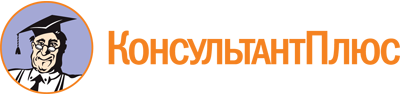 "Трудовой кодекс Российской Федерации" от 30.12.2001 N 197-ФЗ
(ред. от 25.02.2022)
(с изм. и доп., вступ. в силу с 01.03.2022)Документ предоставлен КонсультантПлюс

www.consultant.ru

Дата сохранения: 29.06.2022
 30 декабря 2001 годаN 197-ФЗСписок изменяющих документов(в ред. Федеральных законов от 24.07.2002 N 97-ФЗ,от 25.07.2002 N 116-ФЗ, от 30.06.2003 N 86-ФЗ, от 27.04.2004 N 32-ФЗ,от 22.08.2004 N 122-ФЗ, от 29.12.2004 N 201-ФЗ, от 09.05.2005 N 45-ФЗ,от 30.06.2006 N 90-ФЗ, от 18.12.2006 N 232-ФЗ, от 30.12.2006 N 271-ФЗ,от 20.04.2007 N 54-ФЗ, от 21.07.2007 N 194-ФЗ, от 01.10.2007 N 224-ФЗ,от 18.10.2007 N 230-ФЗ, от 01.12.2007 N 309-ФЗ, от 28.02.2008 N 13-ФЗ,от 22.07.2008 N 157-ФЗ, от 23.07.2008 N 160-ФЗ, от 25.12.2008 N 280-ФЗ,от 25.12.2008 N 281-ФЗ, от 30.12.2008 N 309-ФЗ, от 30.12.2008 N 313-ФЗ,от 07.05.2009 N 80-ФЗ, от 17.07.2009 N 167-ФЗ, от 24.07.2009 N 206-ФЗ,от 24.07.2009 N 213-ФЗ, от 10.11.2009 N 260-ФЗ, от 25.11.2009 N 267-ФЗ,от 27.07.2010 N 227-ФЗ, от 23.12.2010 N 387-ФЗ, от 29.12.2010 N 437-ФЗ,от 17.06.2011 N 146-ФЗ, от 01.07.2011 N 169-ФЗ, от 18.07.2011 N 238-ФЗ,от 18.07.2011 N 242-ФЗ, от 18.07.2011 N 243-ФЗ, от 19.07.2011 N 248-ФЗ,от 07.11.2011 N 303-ФЗ, от 07.11.2011 N 305-ФЗ, от 21.11.2011 N 329-ФЗ,от 22.11.2011 N 334-ФЗ, от 28.11.2011 N 337-ФЗ, от 30.11.2011 N 353-ФЗ,от 07.12.2011 N 417-ФЗ, от 29.02.2012 N 16-ФЗ, от 01.04.2012 N 27-ФЗ,от 23.04.2012 N 35-ФЗ, от 28.07.2012 N 136-ФЗ, от 12.11.2012 N 188-ФЗ,от 03.12.2012 N 231-ФЗ, от 03.12.2012 N 234-ФЗ, от 03.12.2012 N 236-ФЗ,от 29.12.2012 N 280-ФЗ, от 05.04.2013 N 58-ФЗ, от 05.04.2013 N 60-ФЗ,от 07.05.2013 N 95-ФЗ, от 07.05.2013 N 99-ФЗ, от 07.05.2013 N 102-ФЗ,от 07.06.2013 N 108-ФЗ, от 07.06.2013 N 125-ФЗ, от 02.07.2013 N 157-ФЗ,от 02.07.2013 N 162-ФЗ, от 02.07.2013 N 185-ФЗ, от 23.07.2013 N 204-ФЗ,от 25.11.2013 N 317-ФЗ, от 28.12.2013 N 421-ФЗ, от 02.04.2014 N 50-ФЗ,от 02.04.2014 N 55-ФЗ, от 02.04.2014 N 56-ФЗ, от 05.05.2014 N 116-ФЗ,от 04.06.2014 N 145-ФЗ, от 28.06.2014 N 199-ФЗ, от 21.07.2014 N 216-ФЗ,от 04.11.2014 N 333-ФЗ, от 24.11.2014 N 358-ФЗ, от 01.12.2014 N 409-ФЗ,от 22.12.2014 N 432-ФЗ, от 22.12.2014 N 443-ФЗ, от 29.12.2014 N 457-ФЗ,от 31.12.2014 N 489-ФЗ, от 31.12.2014 N 519-ФЗ, от 06.04.2015 N 82-ФЗ,от 02.05.2015 N 122-ФЗ, от 08.06.2015 N 152-ФЗ, от 29.06.2015 N 200-ФЗ,от 29.06.2015 N 201-ФЗ, от 13.07.2015 N 230-ФЗ, от 13.07.2015 N 233-ФЗ,от 13.07.2015 N 237-ФЗ, от 13.07.2015 N 242-ФЗ, от 05.10.2015 N 285-ФЗ,от 29.12.2015 N 391-ФЗ, от 30.12.2015 N 434-ФЗ, от 01.05.2016 N 132-ФЗ,от 03.07.2016 N 236-ФЗ, от 03.07.2016 N 239-ФЗ, от 03.07.2016 N 272-ФЗ,от 03.07.2016 N 305-ФЗ, от 03.07.2016 N 347-ФЗ, от 03.07.2016 N 348-ФЗ,от 28.12.2016 N 505-ФЗ, от 01.05.2017 N 84-ФЗ, от 18.06.2017 N 125-ФЗ,от 01.07.2017 N 132-ФЗ, от 01.07.2017 N 139-ФЗ, от 29.07.2017 N 255-ФЗ,от 29.07.2017 N 256-ФЗ, от 27.11.2017 N 359-ФЗ, от 20.12.2017 N 400-ФЗ,от 29.12.2017 N 461-ФЗ, от 31.12.2017 N 502-ФЗ, от 05.02.2018 N 8-ФЗ,от 19.07.2018 N 207-ФЗ, от 03.08.2018 N 304-ФЗ, от 03.08.2018 N 315-ФЗ,от 03.10.2018 N 353-ФЗ, от 11.10.2018 N 360-ФЗ, от 27.12.2018 N 542-ФЗ,от 01.04.2019 N 48-ФЗ, от 26.07.2019 N 231-ФЗ, от 02.08.2019 N 292-ФЗ,от 12.11.2019 N 372-ФЗ, от 02.12.2019 N 393-ФЗ, от 16.12.2019 N 439-ФЗ,от 24.04.2020 N 127-ФЗ, от 25.05.2020 N 157-ФЗ, от 13.07.2020 N 210-ФЗ,от 31.07.2020 N 246-ФЗ, от 31.07.2020 N 261-ФЗ, от 09.11.2020 N 362-ФЗ,от 08.12.2020 N 407-ФЗ, от 29.12.2020 N 477-ФЗ, от 09.03.2021 N 34-ФЗ,от 05.04.2021 N 74-ФЗ, от 20.04.2021 N 99-ФЗ, от 30.04.2021 N 109-ФЗ,от 30.04.2021 N 110-ФЗ, от 28.06.2021 N 220-ФЗ, от 02.07.2021 N 311-ФЗ,от 19.11.2021 N 372-ФЗ, от 19.11.2021 N 373-ФЗ, от 22.11.2021 N 377-ФЗ,от 25.02.2022 N 27-ФЗ,с изм., внесенными Постановлением Конституционного Суда РФот 15.03.2005 N 3-П,Определениями Конституционного Суда РФ от 11.07.2006 N 213-О,от 03.11.2009 N 1369-О-П,Постановлениями Конституционного Суда РФ от 15.12.2011 N 28-П,от 19.12.2018 N 45-П, от 14.07.2020 N 35-П, от 06.10.2021 N 43-П)КонсультантПлюс: примечание.О применении положений данного документа (в ред. ФЗ от 22.11.2021 N 377-ФЗ) к работодателям, участвовавшим в эксперименте по использованию электронных документов, связанных с работой, см. указанный закон.КонсультантПлюс: примечание.Ч. 7 ст. 22.1 вступает в силу с 01.03.2023.КонсультантПлюс: примечание.О применении положений данного документа (в ред. ФЗ от 22.11.2021 N 377-ФЗ) к работодателям, участвовавшим в эксперименте по использованию электронных документов, связанных с работой, см. указанный закон.КонсультантПлюс: примечание.О применении положений данного документа (в ред. ФЗ от 22.11.2021 N 377-ФЗ) к работодателям, участвовавшим в эксперименте по использованию электронных документов, связанных с работой, см. указанный закон.КонсультантПлюс: примечание.В 2022 г. срочный трудовой договор заключается также в случае перевода на работу к другому работодателю в порядке, установленном Постановлением Правительства РФ от 30.03.2022 N 511.КонсультантПлюс: примечание.О выявлении конституционно-правового смысла абзаца 8 ч. 1 ст. 59 см. Постановление КС РФ от 19.05.2020 N 25-П.КонсультантПлюс: примечание.О ведении трудовых книжек в бумажном или электронном виде после 31.12.2020 см. ст. 2 ФЗ от 16.12.2019 N 439-ФЗ.КонсультантПлюс: примечание.О ведении трудовых книжек в бумажном или электронном виде после 31.12.2020 см. ст. 2 ФЗ от 16.12.2019 N 439-ФЗ.КонсультантПлюс: примечание.О выявлении конституционно-правового смысла ч. 2 ст. 67 см. Постановление КС РФ от 04.02.2020 N 7-П.КонсультантПлюс: примечание.В 2022 г. в случае приостановки производства (работы) работник может быть переведен к другому работодателю в порядке, установленном Постановлением Правительства РФ от 30.03.2022 N 511.КонсультантПлюс: примечание.О выявлении конституционно-правового смысла ч. 1 - 4 ст. 74 см. Постановление КС РФ от 20.01.2022 N 3-П.КонсультантПлюс: примечание.На период временного перевода работника к другому работодателю по направлению службы занятости в 2022 г. действие основного договора приостанавливается, срок его действия не прерывается (Постановление Правительства РФ от 30.03.2022 N 511).КонсультантПлюс: примечание.О выявлении конституционно-правового смысла п. 7 ч. 1 ст. 77 см. Постановление КС РФ от 20.01.2022 N 3-П.КонсультантПлюс: примечание.О выявлении конституционно-правового смысла ч. 1 ст. 127 см. Постановление КС РФ от 25.10.2018 N 38-П.КонсультантПлюс: примечание.О выявлении конституционно-правового смысла ст. 129 см. Постановления КС РФ от 11.04.2019 N 17-П, от 16.12.2019 N 40-П.КонсультантПлюс: примечание.Порядок и сроки поэтапного повышения МРОТ устанавливаются федеральным законом (ст. 421 данного документа).КонсультантПлюс: примечание.О выявлении конституционно-правового смысла ч. 1 ст. 133 см. Постановления КС РФ от 11.04.2019 N 17-П, от 16.12.2019 N 40-П.КонсультантПлюс: примечание.О выявлении конституционно-правового смысла ч. 3 ст. 133 см. Постановления КС РФ от 11.04.2019 N 17-П, от 16.12.2019 N 40-П.КонсультантПлюс: примечание.О выявлении конституционно-правового смысла ч. 1 - 4 ст. 133.1 см. Постановления КС РФ от 11.04.2019 N 17-П, от 16.12.2019 N 40-П.КонсультантПлюс: примечание.О выявлении конституционно-правового смысла ч. 11 ст. 133.1 см. Постановления КС РФ от 11.04.2019 N 17-П, от 16.12.2019 N 40-П.КонсультантПлюс: примечание.Об оплате труда женщин, работающих в сельской местности, рабочий день которых разделен на части, см. Постановление ВС РСФСР от 01.11.1990 N 298/3-1.КонсультантПлюс: примечание.О выявлении конституционно-правового смысла ч. 1 ст. 153 см. Постановление КС РФ от 28.06.2018 N 26-П.КонсультантПлюс: примечание.Ч. 5 ст. 157 признана частично не соответствующей Конституции РФ (Постановление КС РФ от 06.10.2021 N 43-П).КонсультантПлюс: примечание.Работникам, зарегистрированным в качестве кандидатов для участия в выборах или референдумах, предоставляются гарантии в соответствии с избирательным законодательством.КонсультантПлюс: примечание.О гарантиях для работников, осваивающих программы подготовки научно-педагогических кадров, принятых на обучение до дня вступления в силу ФЗ от 28.06.2021 N 220-ФЗ, см. ст. 3 указанного документа.КонсультантПлюс: примечание.Не действуют условия трудовых договоров, заключенных до 13.04.2014, в части, противоречащей ограничениям, установленным ст. 181.1 ТК РФ (ФЗ от 02.04.2014 N 56-ФЗ).КонсультантПлюс: примечание.До 31.12.2024 работодатели вправе для обеспечения работников СИЗ и смывающими средствами использовать типовые нормы, изданные в установленном порядке до 01.03.2022 (ФЗ от 02.07.2021 N 311-ФЗ).КонсультантПлюс: примечание.О мерах по улучшению положения женщин, работающих в сельской местности, см. Постановление ВС РСФСР от 01.11.1990 N 298/3-1.КонсультантПлюс: примечание.Размер повышения оплаты труда, установленный в соответствии с абз. 4 ст. 263.1, не может быть снижен по сравнению с размером повышения оплаты труда, установленным на 23.11.2019 (ФЗ от 12.11.2019 N 372-ФЗ).КонсультантПлюс: примечание.О выявлении конституционно-правового смысла ч. 1 ст. 281 см. Постановление КС РФ от 16.10.2018 N 37-П.КонсультантПлюс: примечание.См. также Временные правила работы вахтовым методом, утв. Постановлением Правительства РФ от 28.04.2020 N 601.КонсультантПлюс: примечание.С 01.03.2022 гл. 35 ТК РФ изложена в новой редакции. Упомянутые нормы абз. 17, 20, 21 ч. 2 ст. 212 соответствуют нормам абз. 18, 21, 22 ч. 3 ст. 214 новой редакции.КонсультантПлюс: примечание.Об особенностях компенсации расходов в связи с осуществляемыми в 2020 - 2021 гг. ограничительными мерами по предупреждению распространения COVID-19 см. Постановление Правительства РФ от 19.06.2020 N 887.КонсультантПлюс: примечание.Водители общественного транспорта и такси с 01.03.2023 до 01.09.2023 обязаны представить работодателю справку о наличии (отсутствии) судимости, при отсутствии справки трудовой договор прекращается в соответствии с п. 13 ч. 1 ст. 83 (ФЗ от 11.06.2022 N 155-ФЗ).КонсультантПлюс: примечание.С 01.03.2023 Кодекс дополняется ст. 328.1 (ФЗ от 11.06.2022 N 155-ФЗ). См. будущую редакцию.КонсультантПлюс: примечание.Для руководителей, замещающих должности по срочным трудовым договорам на 01.07.2020, первым из возможных сроков замещения является срок замещения должности, на который они назначены (избраны) на 01.07.2020 (ФЗ от 25.05.2020 N 157-ФЗ).КонсультантПлюс: примечание.Для руководителей, замещающих должности по срочным трудовым договорам на 01.07.2020, первым из возможных сроков замещения является срок замещения должности, на который они назначены (избраны) на 01.07.2020 (ФЗ от 25.05.2020 N 157-ФЗ).КонсультантПлюс: примечание.Не действуют условия трудовых договоров, заключенных до 13.04.2014, в части, противоречащей ограничениям, установленным ст. 349.3 ТК РФ (ФЗ от 02.04.2014 N 56-ФЗ).КонсультантПлюс: примечание.Лица, имеющие на 01.07.2021 гражданство, право на постоянное проживание в иностранном государстве, обязаны сообщить об этом до 10.07.2021. Об условиях продолжения работы на занимаемых ими должностях см. ФЗ от 30.04.2021 N 109-ФЗ.КонсультантПлюс: примечание.О выявлении конституционно-правового смысла ч. 5 ст. 370 см. Постановление КС РФ от 28.11.2019 N 37-П.КонсультантПлюс: примечание.О выявлении конституционно-правового смысла ч. 6 ст. 370 см. Постановление КС РФ от 28.11.2019 N 37-П.КонсультантПлюс: примечание.О выявлении конституционно-правового смысла ч. 3 ст. 374 см. Постановление КС РФ от 03.06.2021 N 26-П.КонсультантПлюс: примечание.О выявлении конституционно-правового смысла ч. 1 ст. 392 см. Постановление КС РФ от 25.10.2018 N 38-П.